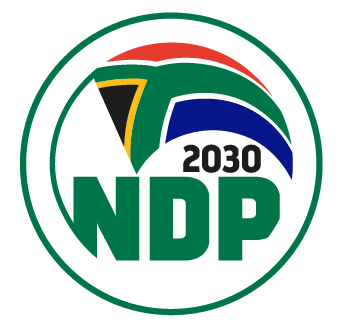 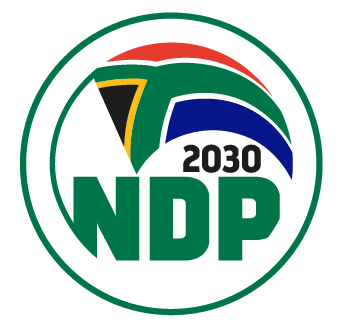 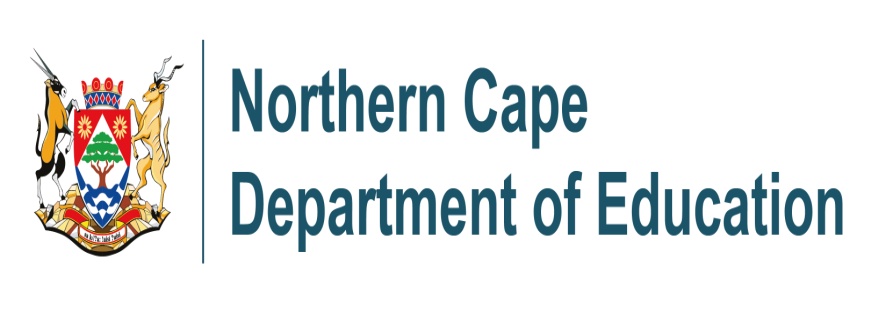 AFRIKAANS EERSTE ADDISIONELE TAALHERSIENINGGEDIGTELEERDERGIDSGRAAD 122020BronnelysDepartment van Basiese Onderwys. Afrikaans Eerste Addisionele Taal NSS- en SS-Eksamenvraestelle, 2017-2019StudieprogramStudieprogramStudieprogramStudieprogramStudieprogramDAGDAGDATUMINHOUDBladsyBladsyBladsyBladsyMaandagMaandagDinsdagDinsdagWoensdagWoensdagDonderdagDonderdagVrydagVrydagSaterdagSaterdagSondagSondagMaandagMaandagDinsdagDinsdagWoensdagWoensdagDonderdagDonderdagVrydagVrydagSaterdagSaterdagSondagSondagMaandagMaandagDinsdagDinsdagWoensdagWoensdagDonderdagDonderdagVrydagVrydagSaterdagSaterdagSondagSondagMaandagMaandagDinsdagDinsdagWoensdagWoensdagDonderdagDonderdagVrydagVrydagSaterdagSaterdagSondagSondagDie samestelling van Vraestel 2Die samestelling van Vraestel 2Die samestelling van Vraestel 2Die samestelling van Vraestel 2Die samestelling van Vraestel 2Vraestel 1 bestaan uit VIER AFDELINGS naamlik:Vraestel 1 bestaan uit VIER AFDELINGS naamlik:Vraestel 1 bestaan uit VIER AFDELINGS naamlik:Vraestel 1 bestaan uit VIER AFDELINGS naamlik:Vraestel 1 bestaan uit VIER AFDELINGS naamlik:AFDELINGVRAAGGENRENAAM VAN BOEKPUNTEAFDELING AVRAAG 4ROMANLien se lankstaanskoene – Derick van der Walt35AFDELING BVRAAG 7DRAMAFiela se kind – die drama  -  Dalene Matthee35AFDELING CVRAAG 8.1 EN 8.2KORTVERHALE2 kortverhale uit Spieëlbeelde 35AFDELING DVRAAG 9.1 EN 9.2GEDIGTE2 gedigte uit Verskuns vir Eerste Addisionele Taal 35JY KIES EN HERSIEN DIE TWEE GENRES WAT JY IN DIE KLAS GEDOEN HET.JY KIES EN HERSIEN DIE TWEE GENRES WAT JY IN DIE KLAS GEDOEN HET.JY KIES EN HERSIEN DIE TWEE GENRES WAT JY IN DIE KLAS GEDOEN HET.JY KIES EN HERSIEN DIE TWEE GENRES WAT JY IN DIE KLAS GEDOEN HET.JY KIES EN HERSIEN DIE TWEE GENRES WAT JY IN DIE KLAS GEDOEN HET.ONDERWERPONDERWERPAFRIKAANS EERSTE ADDISIONELE TAAL (EAT)WEEKOU VRAESTELLEGedigte: Verskuns vir Eerste addisionele TaalGedigte: Verskuns vir Eerste addisionele Taal1Rondom myDawie de Jager3-4Jun.20192PalimpsesJohann de Lange5-6Nov. 20173Tien haikoes vir die VredefortkoepelHand du Plessis7-8Nov. 20184HuiskatElizabeth Eybers11-12Feb./Mrt. 20185Ek het ŉ huisie by die seeHA Fagan17-18Nov. 20176Boekmerk	Marlise Joubert17-18Jun. 20187PrysliedAntjie Krog23-24Jun. 20198Die boodskapperPeter Snyders27-28Feb./Mrt. 20189Die nuwe kindPieter Strauss27-28Nov. 201810By die robot in EerstelaanMarita van Aswegen29-30Jun. 2018Rondom my - Dawie de JagerRondom my - Dawie de JagerLees die gedig hieronder deur en beantwoord die vrae wat daarop volg5Die spreker is haastig om sy liefde te verklaar.Die spreker is haastig om sy liefde te verklaar.Die spreker is haastig om sy liefde te verklaar.Die spreker is haastig om sy liefde te verklaar.Die spreker is haastig om sy liefde te verklaar.Die spreker is haastig om sy liefde te verklaar.Motiveer waarom hierdie stelling ONWAAR is met aanhaling uit die gedig.Motiveer waarom hierdie stelling ONWAAR is met aanhaling uit die gedig.Motiveer waarom hierdie stelling ONWAAR is met aanhaling uit die gedig.Motiveer waarom hierdie stelling ONWAAR is met aanhaling uit die gedig.Motiveer waarom hierdie stelling ONWAAR is met aanhaling uit die gedig.Motiveer waarom hierdie stelling ONWAAR is met aanhaling uit die gedig.(1)66.16.1Skryf EEN woord uit strofe 1 neer wat die spreker se karaktertrek openbaar.Skryf EEN woord uit strofe 1 neer wat die spreker se karaktertrek openbaar.Skryf EEN woord uit strofe 1 neer wat die spreker se karaktertrek openbaar.Skryf EEN woord uit strofe 1 neer wat die spreker se karaktertrek openbaar.(1)6.26.2Die karaktertrek in Vraag 6.1 het negatiewe effek op die spreker gehad.Die karaktertrek in Vraag 6.1 het negatiewe effek op die spreker gehad.Die karaktertrek in Vraag 6.1 het negatiewe effek op die spreker gehad.Die karaktertrek in Vraag 6.1 het negatiewe effek op die spreker gehad.(1)Sê waarom hierdie stelling WAAR is.Sê waarom hierdie stelling WAAR is.Sê waarom hierdie stelling WAAR is.Sê waarom hierdie stelling WAAR is.77.17.1Haal EEN woord uit strofe 1 aan waaruit jy kan aflei dat die spreker homself forseer om die verhouding rustig te vat.Haal EEN woord uit strofe 1 aan waaruit jy kan aflei dat die spreker homself forseer om die verhouding rustig te vat.Haal EEN woord uit strofe 1 aan waaruit jy kan aflei dat die spreker homself forseer om die verhouding rustig te vat.Haal EEN woord uit strofe 1 aan waaruit jy kan aflei dat die spreker homself forseer om die verhouding rustig te vat.(1)7.27.2Wat is die spreker se rede dat hy homself forseer om die verhouding rustig te vat.Wat is die spreker se rede dat hy homself forseer om die verhouding rustig te vat.Wat is die spreker se rede dat hy homself forseer om die verhouding rustig te vat.Wat is die spreker se rede dat hy homself forseer om die verhouding rustig te vat.(1)8Waarom het die spreker se vorige verhoudings nie uitgewerk nie?Waarom het die spreker se vorige verhoudings nie uitgewerk nie?Waarom het die spreker se vorige verhoudings nie uitgewerk nie?Waarom het die spreker se vorige verhoudings nie uitgewerk nie?Waarom het die spreker se vorige verhoudings nie uitgewerk nie?Waarom het die spreker se vorige verhoudings nie uitgewerk nie?(1)9In strofe 1 kan ons aflei dat die spreker al baie mislukte verhoudings gehad het.  Skryf VIER agtereenvolgende woorde neer om die stelling te staaf.In strofe 1 kan ons aflei dat die spreker al baie mislukte verhoudings gehad het.  Skryf VIER agtereenvolgende woorde neer om die stelling te staaf.In strofe 1 kan ons aflei dat die spreker al baie mislukte verhoudings gehad het.  Skryf VIER agtereenvolgende woorde neer om die stelling te staaf.In strofe 1 kan ons aflei dat die spreker al baie mislukte verhoudings gehad het.  Skryf VIER agtereenvolgende woorde neer om die stelling te staaf.In strofe 1 kan ons aflei dat die spreker al baie mislukte verhoudings gehad het.  Skryf VIER agtereenvolgende woorde neer om die stelling te staaf.In strofe 1 kan ons aflei dat die spreker al baie mislukte verhoudings gehad het.  Skryf VIER agtereenvolgende woorde neer om die stelling te staaf.(1)10Haal EEN woord uit strofe 1 wat daarop dui dat die spreker se vorige verhoudings hom moedeloos laat voel het.Haal EEN woord uit strofe 1 wat daarop dui dat die spreker se vorige verhoudings hom moedeloos laat voel het.Haal EEN woord uit strofe 1 wat daarop dui dat die spreker se vorige verhoudings hom moedeloos laat voel het.Haal EEN woord uit strofe 1 wat daarop dui dat die spreker se vorige verhoudings hom moedeloos laat voel het.Haal EEN woord uit strofe 1 wat daarop dui dat die spreker se vorige verhoudings hom moedeloos laat voel het.Haal EEN woord uit strofe 1 wat daarop dui dat die spreker se vorige verhoudings hom moedeloos laat voel het.(1)1111.111.1Kies die KORREKTE antwoord uit dié tussen hakiesKies die KORREKTE antwoord uit dié tussen hakiesKies die KORREKTE antwoord uit dié tussen hakiesKies die KORREKTE antwoord uit dié tussen hakiesIn hierdie konteks word "blou" met (hartseer/ oorhaastigheid)            geassosieer. (versreël 9)In hierdie konteks word "blou" met (hartseer/ oorhaastigheid)            geassosieer. (versreël 9)In hierdie konteks word "blou" met (hartseer/ oorhaastigheid)            geassosieer. (versreël 9)In hierdie konteks word "blou" met (hartseer/ oorhaastigheid)            geassosieer. (versreël 9)(1)11.211.2Waarom sou die persoon wat in versreël 9 aangespreek word, heel moontlik so voel?Waarom sou die persoon wat in versreël 9 aangespreek word, heel moontlik so voel?Waarom sou die persoon wat in versreël 9 aangespreek word, heel moontlik so voel?Waarom sou die persoon wat in versreël 9 aangespreek word, heel moontlik so voel?(1)12Kies die KORREKTE antwoord om die sin mee te voltooi. Skryf slegs die antwoord (A–D) langs die vraagnommer (12) neer.  Kies die KORREKTE antwoord om die sin mee te voltooi. Skryf slegs die antwoord (A–D) langs die vraagnommer (12) neer.  Kies die KORREKTE antwoord om die sin mee te voltooi. Skryf slegs die antwoord (A–D) langs die vraagnommer (12) neer.  Kies die KORREKTE antwoord om die sin mee te voltooi. Skryf slegs die antwoord (A–D) langs die vraagnommer (12) neer.  Kies die KORREKTE antwoord om die sin mee te voltooi. Skryf slegs die antwoord (A–D) langs die vraagnommer (12) neer.  Kies die KORREKTE antwoord om die sin mee te voltooi. Skryf slegs die antwoord (A–D) langs die vraagnommer (12) neer.  “Ek sien die blou in jou” is  voorbeeld van …“Ek sien die blou in jou” is  voorbeeld van …“Ek sien die blou in jou” is  voorbeeld van …“Ek sien die blou in jou” is  voorbeeld van …“Ek sien die blou in jou” is  voorbeeld van …“Ek sien die blou in jou” is  voorbeeld van …AA Vergelyking Vergelyking Vergelyking VergelykingBB Metafoor Metafoor Metafoor MetafoorCCPersonifikasiePersonifikasiePersonifikasiePersonifikasieDDOordrywingOordrywingOordrywingOordrywing(1)13Wat dink jy beteken “Ek sien die blou in jou” in versreël 9?Wat dink jy beteken “Ek sien die blou in jou” in versreël 9?Wat dink jy beteken “Ek sien die blou in jou” in versreël 9?Wat dink jy beteken “Ek sien die blou in jou” in versreël 9?Wat dink jy beteken “Ek sien die blou in jou” in versreël 9?Wat dink jy beteken “Ek sien die blou in jou” in versreël 9?(1)1414.114.1Kies die KORREKTE antwoord om die sin mee te voltooi. Skryf slegs die antwoord langs die vraagnommer neer.  Kies die KORREKTE antwoord om die sin mee te voltooi. Skryf slegs die antwoord langs die vraagnommer neer.  Kies die KORREKTE antwoord om die sin mee te voltooi. Skryf slegs die antwoord langs die vraagnommer neer.  Kies die KORREKTE antwoord om die sin mee te voltooi. Skryf slegs die antwoord langs die vraagnommer neer.  “Ek sien die blou in jou” in versreël 9.“Ek sien die blou in jou” in versreël 9.“Ek sien die blou in jou” in versreël 9.“Ek sien die blou in jou” in versreël 9.Die woord “blou” word (denotatief of konnotatief) gebruik.Die woord “blou” word (denotatief of konnotatief) gebruik.Die woord “blou” word (denotatief of konnotatief) gebruik.Die woord “blou” word (denotatief of konnotatief) gebruik.(1)14.214.2Motiveer jou antwoord in Vraag 14.1.Motiveer jou antwoord in Vraag 14.1.Motiveer jou antwoord in Vraag 14.1.Motiveer jou antwoord in Vraag 14.1.(1)15.“Ek sien die blou in jou” in versreël 9.“Ek sien die blou in jou” in versreël 9.“Ek sien die blou in jou” in versreël 9.“Ek sien die blou in jou” in versreël 9.“Ek sien die blou in jou” in versreël 9.“Ek sien die blou in jou” in versreël 9.Verduidelik waarom hierdie stelling WAAR is.Verduidelik waarom hierdie stelling WAAR is.Verduidelik waarom hierdie stelling WAAR is.Verduidelik waarom hierdie stelling WAAR is.Verduidelik waarom hierdie stelling WAAR is.Verduidelik waarom hierdie stelling WAAR is.(1)16.Waarom, sal jy sê, wil die spreker sy tyd vat met hierdie verhouding? (versreël 12 en 13).Waarom, sal jy sê, wil die spreker sy tyd vat met hierdie verhouding? (versreël 12 en 13).Waarom, sal jy sê, wil die spreker sy tyd vat met hierdie verhouding? (versreël 12 en 13).Waarom, sal jy sê, wil die spreker sy tyd vat met hierdie verhouding? (versreël 12 en 13).Waarom, sal jy sê, wil die spreker sy tyd vat met hierdie verhouding? (versreël 12 en 13).Waarom, sal jy sê, wil die spreker sy tyd vat met hierdie verhouding? (versreël 12 en 13).(1)17.Verduidelik waarom hierdie stelling ONWAAR isVerduidelik waarom hierdie stelling ONWAAR isVerduidelik waarom hierdie stelling ONWAAR isVerduidelik waarom hierdie stelling ONWAAR isVerduidelik waarom hierdie stelling ONWAAR isVerduidelik waarom hierdie stelling ONWAAR is(1)18Haal die versreël aan wat sê dat sy geliefde haarself nie hoef te verander nie.Haal die versreël aan wat sê dat sy geliefde haarself nie hoef te verander nie.Haal die versreël aan wat sê dat sy geliefde haarself nie hoef te verander nie.Haal die versreël aan wat sê dat sy geliefde haarself nie hoef te verander nie.Haal die versreël aan wat sê dat sy geliefde haarself nie hoef te verander nie.Haal die versreël aan wat sê dat sy geliefde haarself nie hoef te verander nie.(1)19Kies die KORREKTE antwoord om die sin mee te voltooi. Skryf slegs die antwoord (A–D) langs die vraagnommer 19) neer.  Kies die KORREKTE antwoord om die sin mee te voltooi. Skryf slegs die antwoord (A–D) langs die vraagnommer 19) neer.  Kies die KORREKTE antwoord om die sin mee te voltooi. Skryf slegs die antwoord (A–D) langs die vraagnommer 19) neer.  Kies die KORREKTE antwoord om die sin mee te voltooi. Skryf slegs die antwoord (A–D) langs die vraagnommer 19) neer.  Kies die KORREKTE antwoord om die sin mee te voltooi. Skryf slegs die antwoord (A–D) langs die vraagnommer 19) neer.  Kies die KORREKTE antwoord om die sin mee te voltooi. Skryf slegs die antwoord (A–D) langs die vraagnommer 19) neer.  “Kom wys my wie jy is en wie jy graag wil wees.” “Kom wees net jy, kom wees net jy.”  (versreëls 11 en 12) is  ŉ …“Kom wys my wie jy is en wie jy graag wil wees.” “Kom wees net jy, kom wees net jy.”  (versreëls 11 en 12) is  ŉ …“Kom wys my wie jy is en wie jy graag wil wees.” “Kom wees net jy, kom wees net jy.”  (versreëls 11 en 12) is  ŉ …“Kom wys my wie jy is en wie jy graag wil wees.” “Kom wees net jy, kom wees net jy.”  (versreëls 11 en 12) is  ŉ …“Kom wys my wie jy is en wie jy graag wil wees.” “Kom wees net jy, kom wees net jy.”  (versreëls 11 en 12) is  ŉ …“Kom wys my wie jy is en wie jy graag wil wees.” “Kom wees net jy, kom wees net jy.”  (versreëls 11 en 12) is  ŉ …AAstelling stelling stelling stelling BBbevelbevelbevelbevelCCversoekversoekversoekversoekDDvraagvraagvraagvraag(1)20Voltooi die volgende paragraaf deur die woorde in die lys hieronder te gebruik.   Skryf slegs die woord langs die   vraagnommer (20.1-20.3) neer. Voltooi die volgende paragraaf deur die woorde in die lys hieronder te gebruik.   Skryf slegs die woord langs die   vraagnommer (20.1-20.3) neer. Voltooi die volgende paragraaf deur die woorde in die lys hieronder te gebruik.   Skryf slegs die woord langs die   vraagnommer (20.1-20.3) neer. Voltooi die volgende paragraaf deur die woorde in die lys hieronder te gebruik.   Skryf slegs die woord langs die   vraagnommer (20.1-20.3) neer. Voltooi die volgende paragraaf deur die woorde in die lys hieronder te gebruik.   Skryf slegs die woord langs die   vraagnommer (20.1-20.3) neer. Voltooi die volgende paragraaf deur die woorde in die lys hieronder te gebruik.   Skryf slegs die woord langs die   vraagnommer (20.1-20.3) neer.            haastig          naby            tyd                blou           haastig          naby            tyd                blou           haastig          naby            tyd                blou           haastig          naby            tyd                blouDie hoofgedagte van strofe 3 kan as volg verwoord word: As die spreker se geliefde (20.1) …wil hê, moet sy nie (20.2) … wees nie, maar hy vra haar om (20.3) …haar te wees terwyl sy nadink.Die hoofgedagte van strofe 3 kan as volg verwoord word: As die spreker se geliefde (20.1) …wil hê, moet sy nie (20.2) … wees nie, maar hy vra haar om (20.3) …haar te wees terwyl sy nadink.Die hoofgedagte van strofe 3 kan as volg verwoord word: As die spreker se geliefde (20.1) …wil hê, moet sy nie (20.2) … wees nie, maar hy vra haar om (20.3) …haar te wees terwyl sy nadink.Die hoofgedagte van strofe 3 kan as volg verwoord word: As die spreker se geliefde (20.1) …wil hê, moet sy nie (20.2) … wees nie, maar hy vra haar om (20.3) …haar te wees terwyl sy nadink.Die hoofgedagte van strofe 3 kan as volg verwoord word: As die spreker se geliefde (20.1) …wil hê, moet sy nie (20.2) … wees nie, maar hy vra haar om (20.3) …haar te wees terwyl sy nadink.Die hoofgedagte van strofe 3 kan as volg verwoord word: As die spreker se geliefde (20.1) …wil hê, moet sy nie (20.2) … wees nie, maar hy vra haar om (20.3) …haar te wees terwyl sy nadink.(3)21Hoe sal dit vir die spreker moontlik wees om sy geliefde beter te leer ken?Hoe sal dit vir die spreker moontlik wees om sy geliefde beter te leer ken?Hoe sal dit vir die spreker moontlik wees om sy geliefde beter te leer ken?Hoe sal dit vir die spreker moontlik wees om sy geliefde beter te leer ken?Hoe sal dit vir die spreker moontlik wees om sy geliefde beter te leer ken?Hoe sal dit vir die spreker moontlik wees om sy geliefde beter te leer ken?(1)22“kom wees hier rondom my net as jy wil ...” (versreëls 18 en 19)“kom wees hier rondom my net as jy wil ...” (versreëls 18 en 19)“kom wees hier rondom my net as jy wil ...” (versreëls 18 en 19)“kom wees hier rondom my net as jy wil ...” (versreëls 18 en 19)“kom wees hier rondom my net as jy wil ...” (versreëls 18 en 19)“kom wees hier rondom my net as jy wil ...” (versreëls 18 en 19)22.122.1Kies die KORREKTE antwoord om die sin mee te voltooi. Skryf slegs die antwoord langs die vraagnommer neer.  Kies die KORREKTE antwoord om die sin mee te voltooi. Skryf slegs die antwoord langs die vraagnommer neer.  Kies die KORREKTE antwoord om die sin mee te voltooi. Skryf slegs die antwoord langs die vraagnommer neer.  Kies die KORREKTE antwoord om die sin mee te voltooi. Skryf slegs die antwoord langs die vraagnommer neer.  Die leesteken aan die einde van versreël 19 word (dubbelpunt / ellips) genoem.Die leesteken aan die einde van versreël 19 word (dubbelpunt / ellips) genoem.Die leesteken aan die einde van versreël 19 word (dubbelpunt / ellips) genoem.Die leesteken aan die einde van versreël 19 word (dubbelpunt / ellips) genoem.(1)22.222.2Wat is die funksie van die leesteken in Vraag 22.1 word … genoem?Wat is die funksie van die leesteken in Vraag 22.1 word … genoem?Wat is die funksie van die leesteken in Vraag 22.1 word … genoem?Wat is die funksie van die leesteken in Vraag 22.1 word … genoem?(1)23“Kom wees net jy, kom wees net jy.”  (versreël 13)“Kom wees net jy, kom wees net jy.”  (versreël 13)“Kom wees net jy, kom wees net jy.”  (versreël 13)“Kom wees net jy, kom wees net jy.”  (versreël 13)23.123.1Verklaar waarom die sin in versreël 13 herhaal word.Verklaar waarom die sin in versreël 13 herhaal word.Verklaar waarom die sin in versreël 13 herhaal word.Verklaar waarom die sin in versreël 13 herhaal word.(1)23.223.2Wat, sou jy sê, is die gevolg van persone wat versreël 13 in hulle verhoudings toepas?Wat, sou jy sê, is die gevolg van persone wat versreël 13 in hulle verhoudings toepas?Wat, sou jy sê, is die gevolg van persone wat versreël 13 in hulle verhoudings toepas?Wat, sou jy sê, is die gevolg van persone wat versreël 13 in hulle verhoudings toepas?(1)25Waarom, sal jy sê, is dit belangrik dat mens jouself in verhouding moet wees? Noem TWEE redes.Waarom, sal jy sê, is dit belangrik dat mens jouself in verhouding moet wees? Noem TWEE redes.Waarom, sal jy sê, is dit belangrik dat mens jouself in verhouding moet wees? Noem TWEE redes.Waarom, sal jy sê, is dit belangrik dat mens jouself in verhouding moet wees? Noem TWEE redes.Waarom, sal jy sê, is dit belangrik dat mens jouself in verhouding moet wees? Noem TWEE redes.Waarom, sal jy sê, is dit belangrik dat mens jouself in verhouding moet wees? Noem TWEE redes.(2)26Waarom, sou jy sê, is dit noodsaaklik om iemand te leer ken?Waarom, sou jy sê, is dit noodsaaklik om iemand te leer ken?Waarom, sou jy sê, is dit noodsaaklik om iemand te leer ken?Waarom, sou jy sê, is dit noodsaaklik om iemand te leer ken?Waarom, sou jy sê, is dit noodsaaklik om iemand te leer ken?Waarom, sou jy sê, is dit noodsaaklik om iemand te leer ken?26.126.1Beskryf met EEN woord die spreker se karaktertrek volgens wat hy in strofe 3 sê.Beskryf met EEN woord die spreker se karaktertrek volgens wat hy in strofe 3 sê.Beskryf met EEN woord die spreker se karaktertrek volgens wat hy in strofe 3 sê.Beskryf met EEN woord die spreker se karaktertrek volgens wat hy in strofe 3 sê.(1)26.226.2Gee TWEE redes vir jou antwoord.Gee TWEE redes vir jou antwoord.Gee TWEE redes vir jou antwoord.Gee TWEE redes vir jou antwoord.(2)27Watter les leer die leser by die spreker in hierdie gedig?Watter les leer die leser by die spreker in hierdie gedig?Watter les leer die leser by die spreker in hierdie gedig?Watter les leer die leser by die spreker in hierdie gedig?Watter les leer die leser by die spreker in hierdie gedig?Watter les leer die leser by die spreker in hierdie gedig?(1)2828.128.1Kies die KORREKTE antwoord uit dié tussen hakies.Kies die KORREKTE antwoord uit dié tussen hakies.Kies die KORREKTE antwoord uit dié tussen hakies.Kies die KORREKTE antwoord uit dié tussen hakies.Aan die manier waarop die spreker in strofe 2 en 3 praat, kan ons sê dat hy/sy (ongeduldig/gerusstellend) is.Aan die manier waarop die spreker in strofe 2 en 3 praat, kan ons sê dat hy/sy (ongeduldig/gerusstellend) is.Aan die manier waarop die spreker in strofe 2 en 3 praat, kan ons sê dat hy/sy (ongeduldig/gerusstellend) is.Aan die manier waarop die spreker in strofe 2 en 3 praat, kan ons sê dat hy/sy (ongeduldig/gerusstellend) is.(1)28.228.2Motiveer jou antwoord op VRAAG 28.1 met DRIE voorbeelde uit die gedig.Motiveer jou antwoord op VRAAG 28.1 met DRIE voorbeelde uit die gedig.Motiveer jou antwoord op VRAAG 28.1 met DRIE voorbeelde uit die gedig.Motiveer jou antwoord op VRAAG 28.1 met DRIE voorbeelde uit die gedig.(3)29Kies die term uit KOLOM B wat by die voorbeeld in KOLOM A pas. Skryf slegs die letter (A–C) langs die vraagnommer 29.1 tot 29.4 neer.Kies die term uit KOLOM B wat by die voorbeeld in KOLOM A pas. Skryf slegs die letter (A–C) langs die vraagnommer 29.1 tot 29.4 neer.Kies die term uit KOLOM B wat by die voorbeeld in KOLOM A pas. Skryf slegs die letter (A–C) langs die vraagnommer 29.1 tot 29.4 neer.Kies die term uit KOLOM B wat by die voorbeeld in KOLOM A pas. Skryf slegs die letter (A–C) langs die vraagnommer 29.1 tot 29.4 neer.Kies die term uit KOLOM B wat by die voorbeeld in KOLOM A pas. Skryf slegs die letter (A–C) langs die vraagnommer 29.1 tot 29.4 neer.Kies die term uit KOLOM B wat by die voorbeeld in KOLOM A pas. Skryf slegs die letter (A–C) langs die vraagnommer 29.1 tot 29.4 neer.KOLOM AKOLOM AKOLOM AKOLOM BKOLOM BKOLOM B20.120.1Ek wil my tyd vat hierdie keer  Aalliterasiealliterasie29.229.2Kom wys my wie jy is en wie jy graag wil weesBenjambementenjambementCinversieinversie29.329.3Ek wil my tyd vat hierdie keer ek moet my tyd vat hierdie keer Dkontraskontras29.429.4kom wees hier rondom my kom wees hier rondom Eherhalingherhaling(4)30Wat is die funksie van herhaling in die gedig?Wat is die funksie van herhaling in die gedig?Wat is die funksie van herhaling in die gedig?Wat is die funksie van herhaling in die gedig?Wat is die funksie van herhaling in die gedig?Wat is die funksie van herhaling in die gedig?(1)31Kies die KORREKTE antwoord om die sin mee te voltooi. Skryf slegs die antwoord (A–D) langs die vraagnommer (31) neer.  Kies die KORREKTE antwoord om die sin mee te voltooi. Skryf slegs die antwoord (A–D) langs die vraagnommer (31) neer.  Kies die KORREKTE antwoord om die sin mee te voltooi. Skryf slegs die antwoord (A–D) langs die vraagnommer (31) neer.  Kies die KORREKTE antwoord om die sin mee te voltooi. Skryf slegs die antwoord (A–D) langs die vraagnommer (31) neer.  Kies die KORREKTE antwoord om die sin mee te voltooi. Skryf slegs die antwoord (A–D) langs die vraagnommer (31) neer.  Kies die KORREKTE antwoord om die sin mee te voltooi. Skryf slegs die antwoord (A–D) langs die vraagnommer (31) neer.  Die spreker maak baie van herhaling gebruik, want hy/sy ...Die spreker maak baie van herhaling gebruik, want hy/sy ...Die spreker maak baie van herhaling gebruik, want hy/sy ...Die spreker maak baie van herhaling gebruik, want hy/sy ...Die spreker maak baie van herhaling gebruik, want hy/sy ...Die spreker maak baie van herhaling gebruik, want hy/sy ...AAis nie seker van sy/haar saak nie.   is nie seker van sy/haar saak nie.   is nie seker van sy/haar saak nie.   is nie seker van sy/haar saak nie.   BBwil die leser gerusstel dat die nuwe verhouding gaan werk. wil die leser gerusstel dat die nuwe verhouding gaan werk. wil die leser gerusstel dat die nuwe verhouding gaan werk. wil die leser gerusstel dat die nuwe verhouding gaan werk. CCis bang die geliefde verstaan nie wat hy/sy probeer sê nie.  is bang die geliefde verstaan nie wat hy/sy probeer sê nie.  is bang die geliefde verstaan nie wat hy/sy probeer sê nie.  is bang die geliefde verstaan nie wat hy/sy probeer sê nie.  DDwil die geliefde daarvan oortuig dat hy/sy bedoel wat hy/sy sê.wil die geliefde daarvan oortuig dat hy/sy bedoel wat hy/sy sê.wil die geliefde daarvan oortuig dat hy/sy bedoel wat hy/sy sê.wil die geliefde daarvan oortuig dat hy/sy bedoel wat hy/sy sê.(1)32Dui die progressie in die gedig aan.Dui die progressie in die gedig aan.Dui die progressie in die gedig aan.Dui die progressie in die gedig aan.Dui die progressie in die gedig aan.Dui die progressie in die gedig aan.(3)33Waarom sal hierdie gedig maklik gesing kan word (liriek)? Motiveer jou antwoord met TWEE voorbeelde uit die gedig.Waarom sal hierdie gedig maklik gesing kan word (liriek)? Motiveer jou antwoord met TWEE voorbeelde uit die gedig.Waarom sal hierdie gedig maklik gesing kan word (liriek)? Motiveer jou antwoord met TWEE voorbeelde uit die gedig.Waarom sal hierdie gedig maklik gesing kan word (liriek)? Motiveer jou antwoord met TWEE voorbeelde uit die gedig.Waarom sal hierdie gedig maklik gesing kan word (liriek)? Motiveer jou antwoord met TWEE voorbeelde uit die gedig.Waarom sal hierdie gedig maklik gesing kan word (liriek)? Motiveer jou antwoord met TWEE voorbeelde uit die gedig.(2)34Die gedig is in die vorm van  liriek geskryf.Die gedig is in die vorm van  liriek geskryf.Die gedig is in die vorm van  liriek geskryf.Die gedig is in die vorm van  liriek geskryf.Die gedig is in die vorm van  liriek geskryf.Die gedig is in die vorm van  liriek geskryf.Noem DRIE kenmerke van  liriek.Noem DRIE kenmerke van  liriek.Noem DRIE kenmerke van  liriek.Noem DRIE kenmerke van  liriek.Noem DRIE kenmerke van  liriek.Noem DRIE kenmerke van  liriek.(3)35Kies die KORREKTE antwoord om die sin mee te voltooi. Skryf slegs die antwoord langs die vraagnommer neer.  Kies die KORREKTE antwoord om die sin mee te voltooi. Skryf slegs die antwoord langs die vraagnommer neer.  Kies die KORREKTE antwoord om die sin mee te voltooi. Skryf slegs die antwoord langs die vraagnommer neer.  Kies die KORREKTE antwoord om die sin mee te voltooi. Skryf slegs die antwoord langs die vraagnommer neer.  Kies die KORREKTE antwoord om die sin mee te voltooi. Skryf slegs die antwoord langs die vraagnommer neer.  Kies die KORREKTE antwoord om die sin mee te voltooi. Skryf slegs die antwoord langs die vraagnommer neer.  Die gedig is  (treurlied / liefdesgedig)Die gedig is  (treurlied / liefdesgedig)Die gedig is  (treurlied / liefdesgedig)Die gedig is  (treurlied / liefdesgedig)Die gedig is  (treurlied / liefdesgedig)Die gedig is  (treurlied / liefdesgedig)(1)36Wat, sou jy sê, is die funksie van die voornaamwoorde in die gedig?Wat, sou jy sê, is die funksie van die voornaamwoorde in die gedig?Wat, sou jy sê, is die funksie van die voornaamwoorde in die gedig?Wat, sou jy sê, is die funksie van die voornaamwoorde in die gedig?Wat, sou jy sê, is die funksie van die voornaamwoorde in die gedig?Wat, sou jy sê, is die funksie van die voornaamwoorde in die gedig?(1)3737.137.1Met watter soort spreker het ons in die gedig te doen?Met watter soort spreker het ons in die gedig te doen?Met watter soort spreker het ons in die gedig te doen?Met watter soort spreker het ons in die gedig te doen?(1)37.237.2Wat is die funksie van die soort verteller in Vraag 37.1?Wat is die funksie van die soort verteller in Vraag 37.1?Wat is die funksie van die soort verteller in Vraag 37.1?Wat is die funksie van die soort verteller in Vraag 37.1?(1)38Wat is die tema van die gedig?Wat is die tema van die gedig?Wat is die tema van die gedig?Wat is die tema van die gedig?Wat is die tema van die gedig?Wat is die tema van die gedig?(1)39Die gedig het universele tema. Sê waarom hierdie stelling WAAR is. Die gedig het universele tema. Sê waarom hierdie stelling WAAR is. Die gedig het universele tema. Sê waarom hierdie stelling WAAR is. Die gedig het universele tema. Sê waarom hierdie stelling WAAR is. Die gedig het universele tema. Sê waarom hierdie stelling WAAR is. Die gedig het universele tema. Sê waarom hierdie stelling WAAR is. (1)40Watter soort rym word in die refrein gevind?Watter soort rym word in die refrein gevind?Watter soort rym word in die refrein gevind?Watter soort rym word in die refrein gevind?Watter soort rym word in die refrein gevind?Watter soort rym word in die refrein gevind?(1)41Noem TWEE tegnieke wat die digter gebruik om sekere woorde in die gedig te beklemtoon.Noem TWEE tegnieke wat die digter gebruik om sekere woorde in die gedig te beklemtoon.Noem TWEE tegnieke wat die digter gebruik om sekere woorde in die gedig te beklemtoon.Noem TWEE tegnieke wat die digter gebruik om sekere woorde in die gedig te beklemtoon.Noem TWEE tegnieke wat die digter gebruik om sekere woorde in die gedig te beklemtoon.Noem TWEE tegnieke wat die digter gebruik om sekere woorde in die gedig te beklemtoon.(2)42Kies die KORREKTE antwoord om die sin mee te voltooi. Skryf slegs die antwoord (A–D) langs die vraagnommer (42) neer.  Kies die KORREKTE antwoord om die sin mee te voltooi. Skryf slegs die antwoord (A–D) langs die vraagnommer (42) neer.  Kies die KORREKTE antwoord om die sin mee te voltooi. Skryf slegs die antwoord (A–D) langs die vraagnommer (42) neer.  Kies die KORREKTE antwoord om die sin mee te voltooi. Skryf slegs die antwoord (A–D) langs die vraagnommer (42) neer.  Kies die KORREKTE antwoord om die sin mee te voltooi. Skryf slegs die antwoord (A–D) langs die vraagnommer (42) neer.  Kies die KORREKTE antwoord om die sin mee te voltooi. Skryf slegs die antwoord (A–D) langs die vraagnommer (42) neer.  Die herhaling van die versreëls in die gedig is om … te skep.Die herhaling van die versreëls in die gedig is om … te skep.Die herhaling van die versreëls in die gedig is om … te skep.Die herhaling van die versreëls in die gedig is om … te skep.Die herhaling van die versreëls in die gedig is om … te skep.Die herhaling van die versreëls in die gedig is om … te skep.AAGeduldGeduldGeduldGeduldBBKalmteKalmteKalmteKalmteCCmetrummetrummetrummetrumDDritmeritmeritmeritme(1)Palimpses – Johann de LangePalimpses – Johann de LangePalimpses – Johann de LangePalimpses – Johann de LangePalimpses – Johann de LangePalimpses – Johann de LangePalimpses – Johann de LangePalimpses – Johann de LangePalimpses – Johann de LangeLees die gedig hieronder deur en beantwoord die vrae wat daarop volgLees die gedig hieronder deur en beantwoord die vrae wat daarop volgLees die gedig hieronder deur en beantwoord die vrae wat daarop volgLees die gedig hieronder deur en beantwoord die vrae wat daarop volgLees die gedig hieronder deur en beantwoord die vrae wat daarop volgLees die gedig hieronder deur en beantwoord die vrae wat daarop volgLees die gedig hieronder deur en beantwoord die vrae wat daarop volgLees die gedig hieronder deur en beantwoord die vrae wat daarop volgLees die gedig hieronder deur en beantwoord die vrae wat daarop volg1234567891011121314151617181920123456789101112131415161718192012345678910111213141516171819201234567891011121314151617181920RONDOM MY – Dawie de Jager Ek wil my tyd vat hierdie keer ek moet my tyd vat hierdie keer want die haastigheid in my het my al veels te veel keer ondergekry my ondergekry.Ek wil my tyd vat hierdie keer ek moet my tyd vat hierdie keer. Ek sien die blou in jou deur die bietjie in jou oë. Ek weet daar is dinge wat jou ook nog pla dinge wat jou terughou. Kom wys my wie jy is en wie jy graag wil wees. Kom wees net jy, kom wees net jy.  As jy wil tyd vat hierdie keer kom vat 'n rukkie hier by my As jy tyd wil vat kom wees hier rondom my kom wees hier rondom my net as jy wil ... net as jy wil.RONDOM MY – Dawie de Jager Ek wil my tyd vat hierdie keer ek moet my tyd vat hierdie keer want die haastigheid in my het my al veels te veel keer ondergekry my ondergekry.Ek wil my tyd vat hierdie keer ek moet my tyd vat hierdie keer. Ek sien die blou in jou deur die bietjie in jou oë. Ek weet daar is dinge wat jou ook nog pla dinge wat jou terughou. Kom wys my wie jy is en wie jy graag wil wees. Kom wees net jy, kom wees net jy.  As jy wil tyd vat hierdie keer kom vat 'n rukkie hier by my As jy tyd wil vat kom wees hier rondom my kom wees hier rondom my net as jy wil ... net as jy wil.RONDOM MY – Dawie de Jager Ek wil my tyd vat hierdie keer ek moet my tyd vat hierdie keer want die haastigheid in my het my al veels te veel keer ondergekry my ondergekry.Ek wil my tyd vat hierdie keer ek moet my tyd vat hierdie keer. Ek sien die blou in jou deur die bietjie in jou oë. Ek weet daar is dinge wat jou ook nog pla dinge wat jou terughou. Kom wys my wie jy is en wie jy graag wil wees. Kom wees net jy, kom wees net jy.  As jy wil tyd vat hierdie keer kom vat 'n rukkie hier by my As jy tyd wil vat kom wees hier rondom my kom wees hier rondom my net as jy wil ... net as jy wil.RONDOM MY – Dawie de Jager Ek wil my tyd vat hierdie keer ek moet my tyd vat hierdie keer want die haastigheid in my het my al veels te veel keer ondergekry my ondergekry.Ek wil my tyd vat hierdie keer ek moet my tyd vat hierdie keer. Ek sien die blou in jou deur die bietjie in jou oë. Ek weet daar is dinge wat jou ook nog pla dinge wat jou terughou. Kom wys my wie jy is en wie jy graag wil wees. Kom wees net jy, kom wees net jy.  As jy wil tyd vat hierdie keer kom vat 'n rukkie hier by my As jy tyd wil vat kom wees hier rondom my kom wees hier rondom my net as jy wil ... net as jy wil.RONDOM MY – Dawie de Jager Ek wil my tyd vat hierdie keer ek moet my tyd vat hierdie keer want die haastigheid in my het my al veels te veel keer ondergekry my ondergekry.Ek wil my tyd vat hierdie keer ek moet my tyd vat hierdie keer. Ek sien die blou in jou deur die bietjie in jou oë. Ek weet daar is dinge wat jou ook nog pla dinge wat jou terughou. Kom wys my wie jy is en wie jy graag wil wees. Kom wees net jy, kom wees net jy.  As jy wil tyd vat hierdie keer kom vat 'n rukkie hier by my As jy tyd wil vat kom wees hier rondom my kom wees hier rondom my net as jy wil ... net as jy wil.RONDOM MY – Dawie de Jager Ek wil my tyd vat hierdie keer ek moet my tyd vat hierdie keer want die haastigheid in my het my al veels te veel keer ondergekry my ondergekry.Ek wil my tyd vat hierdie keer ek moet my tyd vat hierdie keer. Ek sien die blou in jou deur die bietjie in jou oë. Ek weet daar is dinge wat jou ook nog pla dinge wat jou terughou. Kom wys my wie jy is en wie jy graag wil wees. Kom wees net jy, kom wees net jy.  As jy wil tyd vat hierdie keer kom vat 'n rukkie hier by my As jy tyd wil vat kom wees hier rondom my kom wees hier rondom my net as jy wil ... net as jy wil.RONDOM MY – Dawie de Jager Ek wil my tyd vat hierdie keer ek moet my tyd vat hierdie keer want die haastigheid in my het my al veels te veel keer ondergekry my ondergekry.Ek wil my tyd vat hierdie keer ek moet my tyd vat hierdie keer. Ek sien die blou in jou deur die bietjie in jou oë. Ek weet daar is dinge wat jou ook nog pla dinge wat jou terughou. Kom wys my wie jy is en wie jy graag wil wees. Kom wees net jy, kom wees net jy.  As jy wil tyd vat hierdie keer kom vat 'n rukkie hier by my As jy tyd wil vat kom wees hier rondom my kom wees hier rondom my net as jy wil ... net as jy wil.RONDOM MY – Dawie de Jager Ek wil my tyd vat hierdie keer ek moet my tyd vat hierdie keer want die haastigheid in my het my al veels te veel keer ondergekry my ondergekry.Ek wil my tyd vat hierdie keer ek moet my tyd vat hierdie keer. Ek sien die blou in jou deur die bietjie in jou oë. Ek weet daar is dinge wat jou ook nog pla dinge wat jou terughou. Kom wys my wie jy is en wie jy graag wil wees. Kom wees net jy, kom wees net jy.  As jy wil tyd vat hierdie keer kom vat 'n rukkie hier by my As jy tyd wil vat kom wees hier rondom my kom wees hier rondom my net as jy wil ... net as jy wil.RONDOM MY – Dawie de Jager Ek wil my tyd vat hierdie keer ek moet my tyd vat hierdie keer want die haastigheid in my het my al veels te veel keer ondergekry my ondergekry.Ek wil my tyd vat hierdie keer ek moet my tyd vat hierdie keer. Ek sien die blou in jou deur die bietjie in jou oë. Ek weet daar is dinge wat jou ook nog pla dinge wat jou terughou. Kom wys my wie jy is en wie jy graag wil wees. Kom wees net jy, kom wees net jy.  As jy wil tyd vat hierdie keer kom vat 'n rukkie hier by my As jy tyd wil vat kom wees hier rondom my kom wees hier rondom my net as jy wil ... net as jy wil.RONDOM MY – Dawie de Jager Ek wil my tyd vat hierdie keer ek moet my tyd vat hierdie keer want die haastigheid in my het my al veels te veel keer ondergekry my ondergekry.Ek wil my tyd vat hierdie keer ek moet my tyd vat hierdie keer. Ek sien die blou in jou deur die bietjie in jou oë. Ek weet daar is dinge wat jou ook nog pla dinge wat jou terughou. Kom wys my wie jy is en wie jy graag wil wees. Kom wees net jy, kom wees net jy.  As jy wil tyd vat hierdie keer kom vat 'n rukkie hier by my As jy tyd wil vat kom wees hier rondom my kom wees hier rondom my net as jy wil ... net as jy wil.RONDOM MY – Dawie de Jager Ek wil my tyd vat hierdie keer ek moet my tyd vat hierdie keer want die haastigheid in my het my al veels te veel keer ondergekry my ondergekry.Ek wil my tyd vat hierdie keer ek moet my tyd vat hierdie keer. Ek sien die blou in jou deur die bietjie in jou oë. Ek weet daar is dinge wat jou ook nog pla dinge wat jou terughou. Kom wys my wie jy is en wie jy graag wil wees. Kom wees net jy, kom wees net jy.  As jy wil tyd vat hierdie keer kom vat 'n rukkie hier by my As jy tyd wil vat kom wees hier rondom my kom wees hier rondom my net as jy wil ... net as jy wil.RONDOM MY – Dawie de Jager Ek wil my tyd vat hierdie keer ek moet my tyd vat hierdie keer want die haastigheid in my het my al veels te veel keer ondergekry my ondergekry.Ek wil my tyd vat hierdie keer ek moet my tyd vat hierdie keer. Ek sien die blou in jou deur die bietjie in jou oë. Ek weet daar is dinge wat jou ook nog pla dinge wat jou terughou. Kom wys my wie jy is en wie jy graag wil wees. Kom wees net jy, kom wees net jy.  As jy wil tyd vat hierdie keer kom vat 'n rukkie hier by my As jy tyd wil vat kom wees hier rondom my kom wees hier rondom my net as jy wil ... net as jy wil.RONDOM MY – Dawie de Jager Ek wil my tyd vat hierdie keer ek moet my tyd vat hierdie keer want die haastigheid in my het my al veels te veel keer ondergekry my ondergekry.Ek wil my tyd vat hierdie keer ek moet my tyd vat hierdie keer. Ek sien die blou in jou deur die bietjie in jou oë. Ek weet daar is dinge wat jou ook nog pla dinge wat jou terughou. Kom wys my wie jy is en wie jy graag wil wees. Kom wees net jy, kom wees net jy.  As jy wil tyd vat hierdie keer kom vat 'n rukkie hier by my As jy tyd wil vat kom wees hier rondom my kom wees hier rondom my net as jy wil ... net as jy wil.RONDOM MY – Dawie de Jager Ek wil my tyd vat hierdie keer ek moet my tyd vat hierdie keer want die haastigheid in my het my al veels te veel keer ondergekry my ondergekry.Ek wil my tyd vat hierdie keer ek moet my tyd vat hierdie keer. Ek sien die blou in jou deur die bietjie in jou oë. Ek weet daar is dinge wat jou ook nog pla dinge wat jou terughou. Kom wys my wie jy is en wie jy graag wil wees. Kom wees net jy, kom wees net jy.  As jy wil tyd vat hierdie keer kom vat 'n rukkie hier by my As jy tyd wil vat kom wees hier rondom my kom wees hier rondom my net as jy wil ... net as jy wil.RONDOM MY – Dawie de Jager Ek wil my tyd vat hierdie keer ek moet my tyd vat hierdie keer want die haastigheid in my het my al veels te veel keer ondergekry my ondergekry.Ek wil my tyd vat hierdie keer ek moet my tyd vat hierdie keer. Ek sien die blou in jou deur die bietjie in jou oë. Ek weet daar is dinge wat jou ook nog pla dinge wat jou terughou. Kom wys my wie jy is en wie jy graag wil wees. Kom wees net jy, kom wees net jy.  As jy wil tyd vat hierdie keer kom vat 'n rukkie hier by my As jy tyd wil vat kom wees hier rondom my kom wees hier rondom my net as jy wil ... net as jy wil.1.11.11.11.11.11.11.1Wat beteken die woorde in die titel “rondom my”?Wat beteken die woorde in die titel “rondom my”?Wat beteken die woorde in die titel “rondom my”?Wat beteken die woorde in die titel “rondom my”?Wat beteken die woorde in die titel “rondom my”?Wat beteken die woorde in die titel “rondom my”?Wat beteken die woorde in die titel “rondom my”?Wat beteken die woorde in die titel “rondom my”?Wat beteken die woorde in die titel “rondom my”?Wat beteken die woorde in die titel “rondom my”?Wat beteken die woorde in die titel “rondom my”?Wat beteken die woorde in die titel “rondom my”?Wat beteken die woorde in die titel “rondom my”?Wat beteken die woorde in die titel “rondom my”?Wat beteken die woorde in die titel “rondom my”?Wat beteken die woorde in die titel “rondom my”?Wat beteken die woorde in die titel “rondom my”?Wat beteken die woorde in die titel “rondom my”?Wat beteken die woorde in die titel “rondom my”?(1)(1)(1)(1)(1)1.21.21.21.21.21.21.2Bring die titel in verband met die inhoud van die gedig.Bring die titel in verband met die inhoud van die gedig.Bring die titel in verband met die inhoud van die gedig.Bring die titel in verband met die inhoud van die gedig.Bring die titel in verband met die inhoud van die gedig.Bring die titel in verband met die inhoud van die gedig.Bring die titel in verband met die inhoud van die gedig.Bring die titel in verband met die inhoud van die gedig.Bring die titel in verband met die inhoud van die gedig.Bring die titel in verband met die inhoud van die gedig.Bring die titel in verband met die inhoud van die gedig.Bring die titel in verband met die inhoud van die gedig.Bring die titel in verband met die inhoud van die gedig.Bring die titel in verband met die inhoud van die gedig.Bring die titel in verband met die inhoud van die gedig.Bring die titel in verband met die inhoud van die gedig.Bring die titel in verband met die inhoud van die gedig.Bring die titel in verband met die inhoud van die gedig.Bring die titel in verband met die inhoud van die gedig.(2)(2)(2)(2)(2)2.2.2.2.2.2.2.Met wie praat die spreker?Met wie praat die spreker?Met wie praat die spreker?Met wie praat die spreker?Met wie praat die spreker?Met wie praat die spreker?Met wie praat die spreker?Met wie praat die spreker?Met wie praat die spreker?Met wie praat die spreker?Met wie praat die spreker?Met wie praat die spreker?Met wie praat die spreker?Met wie praat die spreker?Met wie praat die spreker?Met wie praat die spreker?Met wie praat die spreker?Met wie praat die spreker?Met wie praat die spreker?(1)(1)(1)(1)(1)3.3.3.3.3.3.3.Hierdie spreker sien kans vir ŉ nuwe verhouding, al het sy/haar vorige verhoudings nie uitgewerk nie.Hierdie spreker sien kans vir ŉ nuwe verhouding, al het sy/haar vorige verhoudings nie uitgewerk nie.Hierdie spreker sien kans vir ŉ nuwe verhouding, al het sy/haar vorige verhoudings nie uitgewerk nie.Hierdie spreker sien kans vir ŉ nuwe verhouding, al het sy/haar vorige verhoudings nie uitgewerk nie.Hierdie spreker sien kans vir ŉ nuwe verhouding, al het sy/haar vorige verhoudings nie uitgewerk nie.Hierdie spreker sien kans vir ŉ nuwe verhouding, al het sy/haar vorige verhoudings nie uitgewerk nie.Hierdie spreker sien kans vir ŉ nuwe verhouding, al het sy/haar vorige verhoudings nie uitgewerk nie.Hierdie spreker sien kans vir ŉ nuwe verhouding, al het sy/haar vorige verhoudings nie uitgewerk nie.Hierdie spreker sien kans vir ŉ nuwe verhouding, al het sy/haar vorige verhoudings nie uitgewerk nie.Hierdie spreker sien kans vir ŉ nuwe verhouding, al het sy/haar vorige verhoudings nie uitgewerk nie.Hierdie spreker sien kans vir ŉ nuwe verhouding, al het sy/haar vorige verhoudings nie uitgewerk nie.Hierdie spreker sien kans vir ŉ nuwe verhouding, al het sy/haar vorige verhoudings nie uitgewerk nie.Hierdie spreker sien kans vir ŉ nuwe verhouding, al het sy/haar vorige verhoudings nie uitgewerk nie.Hierdie spreker sien kans vir ŉ nuwe verhouding, al het sy/haar vorige verhoudings nie uitgewerk nie.Hierdie spreker sien kans vir ŉ nuwe verhouding, al het sy/haar vorige verhoudings nie uitgewerk nie.Hierdie spreker sien kans vir ŉ nuwe verhouding, al het sy/haar vorige verhoudings nie uitgewerk nie.Hierdie spreker sien kans vir ŉ nuwe verhouding, al het sy/haar vorige verhoudings nie uitgewerk nie.Hierdie spreker sien kans vir ŉ nuwe verhouding, al het sy/haar vorige verhoudings nie uitgewerk nie.Hierdie spreker sien kans vir ŉ nuwe verhouding, al het sy/haar vorige verhoudings nie uitgewerk nie.Motiveer waarom hierdie stelling WAAR is.Motiveer waarom hierdie stelling WAAR is.Motiveer waarom hierdie stelling WAAR is.Motiveer waarom hierdie stelling WAAR is.Motiveer waarom hierdie stelling WAAR is.Motiveer waarom hierdie stelling WAAR is.Motiveer waarom hierdie stelling WAAR is.Motiveer waarom hierdie stelling WAAR is.Motiveer waarom hierdie stelling WAAR is.Motiveer waarom hierdie stelling WAAR is.Motiveer waarom hierdie stelling WAAR is.Motiveer waarom hierdie stelling WAAR is.Motiveer waarom hierdie stelling WAAR is.Motiveer waarom hierdie stelling WAAR is.Motiveer waarom hierdie stelling WAAR is.Motiveer waarom hierdie stelling WAAR is.Motiveer waarom hierdie stelling WAAR is.Motiveer waarom hierdie stelling WAAR is.Motiveer waarom hierdie stelling WAAR is.(1)(1)(1)(1)(1)4.4.4.4.4.4.4.Kies die KORREKTE antwoord uit dié tussen hakies.Kies die KORREKTE antwoord uit dié tussen hakies.Kies die KORREKTE antwoord uit dié tussen hakies.Kies die KORREKTE antwoord uit dié tussen hakies.Kies die KORREKTE antwoord uit dié tussen hakies.Kies die KORREKTE antwoord uit dié tussen hakies.Kies die KORREKTE antwoord uit dié tussen hakies.Kies die KORREKTE antwoord uit dié tussen hakies.Kies die KORREKTE antwoord uit dié tussen hakies.Kies die KORREKTE antwoord uit dié tussen hakies.Kies die KORREKTE antwoord uit dié tussen hakies.Kies die KORREKTE antwoord uit dié tussen hakies.Kies die KORREKTE antwoord uit dié tussen hakies.Kies die KORREKTE antwoord uit dié tussen hakies.Kies die KORREKTE antwoord uit dié tussen hakies.Kies die KORREKTE antwoord uit dié tussen hakies.Kies die KORREKTE antwoord uit dié tussen hakies.Kies die KORREKTE antwoord uit dié tussen hakies.Kies die KORREKTE antwoord uit dié tussen hakies.4.1     Die spreker is van plan om (haastiger/versigtiger) as vroeër           te wees (strofe 1).4.1     Die spreker is van plan om (haastiger/versigtiger) as vroeër           te wees (strofe 1).4.1     Die spreker is van plan om (haastiger/versigtiger) as vroeër           te wees (strofe 1).4.1     Die spreker is van plan om (haastiger/versigtiger) as vroeër           te wees (strofe 1).4.1     Die spreker is van plan om (haastiger/versigtiger) as vroeër           te wees (strofe 1).4.1     Die spreker is van plan om (haastiger/versigtiger) as vroeër           te wees (strofe 1).4.1     Die spreker is van plan om (haastiger/versigtiger) as vroeër           te wees (strofe 1).4.1     Die spreker is van plan om (haastiger/versigtiger) as vroeër           te wees (strofe 1).4.1     Die spreker is van plan om (haastiger/versigtiger) as vroeër           te wees (strofe 1).4.1     Die spreker is van plan om (haastiger/versigtiger) as vroeër           te wees (strofe 1).4.1     Die spreker is van plan om (haastiger/versigtiger) as vroeër           te wees (strofe 1).4.1     Die spreker is van plan om (haastiger/versigtiger) as vroeër           te wees (strofe 1).4.1     Die spreker is van plan om (haastiger/versigtiger) as vroeër           te wees (strofe 1).4.1     Die spreker is van plan om (haastiger/versigtiger) as vroeër           te wees (strofe 1).4.1     Die spreker is van plan om (haastiger/versigtiger) as vroeër           te wees (strofe 1).4.1     Die spreker is van plan om (haastiger/versigtiger) as vroeër           te wees (strofe 1).4.1     Die spreker is van plan om (haastiger/versigtiger) as vroeër           te wees (strofe 1).4.1     Die spreker is van plan om (haastiger/versigtiger) as vroeër           te wees (strofe 1).4.1     Die spreker is van plan om (haastiger/versigtiger) as vroeër           te wees (strofe 1).(1)(1)(1)(1)(1)4.2     Motiveer jou antwoord met TWEE voorbeelde uit die gedig.4.2     Motiveer jou antwoord met TWEE voorbeelde uit die gedig.4.2     Motiveer jou antwoord met TWEE voorbeelde uit die gedig.4.2     Motiveer jou antwoord met TWEE voorbeelde uit die gedig.4.2     Motiveer jou antwoord met TWEE voorbeelde uit die gedig.4.2     Motiveer jou antwoord met TWEE voorbeelde uit die gedig.4.2     Motiveer jou antwoord met TWEE voorbeelde uit die gedig.4.2     Motiveer jou antwoord met TWEE voorbeelde uit die gedig.4.2     Motiveer jou antwoord met TWEE voorbeelde uit die gedig.4.2     Motiveer jou antwoord met TWEE voorbeelde uit die gedig.4.2     Motiveer jou antwoord met TWEE voorbeelde uit die gedig.4.2     Motiveer jou antwoord met TWEE voorbeelde uit die gedig.4.2     Motiveer jou antwoord met TWEE voorbeelde uit die gedig.4.2     Motiveer jou antwoord met TWEE voorbeelde uit die gedig.4.2     Motiveer jou antwoord met TWEE voorbeelde uit die gedig.4.2     Motiveer jou antwoord met TWEE voorbeelde uit die gedig.4.2     Motiveer jou antwoord met TWEE voorbeelde uit die gedig.4.2     Motiveer jou antwoord met TWEE voorbeelde uit die gedig.4.2     Motiveer jou antwoord met TWEE voorbeelde uit die gedig.(2)(2)(2)(2)(2)12345678910111213141234567891011121314PALIMPSES – Johann de Lange Bome skryf teen die blou kreukellose lug dinge wat niemand verstaan nie. Houtkappers kom met byle en vel die bome. Meulens saag en maal en pulp en plet die hout. Stil is die bome;   stil, net tot hy kletterend met sy tikmasjien uit selfs die fynste grein die hele gamma van woord en pyn ring op ring deur hierdie oggend laat dein.PALIMPSES – Johann de Lange Bome skryf teen die blou kreukellose lug dinge wat niemand verstaan nie. Houtkappers kom met byle en vel die bome. Meulens saag en maal en pulp en plet die hout. Stil is die bome;   stil, net tot hy kletterend met sy tikmasjien uit selfs die fynste grein die hele gamma van woord en pyn ring op ring deur hierdie oggend laat dein.PALIMPSES – Johann de Lange Bome skryf teen die blou kreukellose lug dinge wat niemand verstaan nie. Houtkappers kom met byle en vel die bome. Meulens saag en maal en pulp en plet die hout. Stil is die bome;   stil, net tot hy kletterend met sy tikmasjien uit selfs die fynste grein die hele gamma van woord en pyn ring op ring deur hierdie oggend laat dein.PALIMPSES – Johann de Lange Bome skryf teen die blou kreukellose lug dinge wat niemand verstaan nie. Houtkappers kom met byle en vel die bome. Meulens saag en maal en pulp en plet die hout. Stil is die bome;   stil, net tot hy kletterend met sy tikmasjien uit selfs die fynste grein die hele gamma van woord en pyn ring op ring deur hierdie oggend laat dein.PALIMPSES – Johann de Lange Bome skryf teen die blou kreukellose lug dinge wat niemand verstaan nie. Houtkappers kom met byle en vel die bome. Meulens saag en maal en pulp en plet die hout. Stil is die bome;   stil, net tot hy kletterend met sy tikmasjien uit selfs die fynste grein die hele gamma van woord en pyn ring op ring deur hierdie oggend laat dein.PALIMPSES – Johann de Lange Bome skryf teen die blou kreukellose lug dinge wat niemand verstaan nie. Houtkappers kom met byle en vel die bome. Meulens saag en maal en pulp en plet die hout. Stil is die bome;   stil, net tot hy kletterend met sy tikmasjien uit selfs die fynste grein die hele gamma van woord en pyn ring op ring deur hierdie oggend laat dein.PALIMPSES – Johann de Lange Bome skryf teen die blou kreukellose lug dinge wat niemand verstaan nie. Houtkappers kom met byle en vel die bome. Meulens saag en maal en pulp en plet die hout. Stil is die bome;   stil, net tot hy kletterend met sy tikmasjien uit selfs die fynste grein die hele gamma van woord en pyn ring op ring deur hierdie oggend laat dein.PALIMPSES – Johann de Lange Bome skryf teen die blou kreukellose lug dinge wat niemand verstaan nie. Houtkappers kom met byle en vel die bome. Meulens saag en maal en pulp en plet die hout. Stil is die bome;   stil, net tot hy kletterend met sy tikmasjien uit selfs die fynste grein die hele gamma van woord en pyn ring op ring deur hierdie oggend laat dein.PALIMPSES – Johann de Lange Bome skryf teen die blou kreukellose lug dinge wat niemand verstaan nie. Houtkappers kom met byle en vel die bome. Meulens saag en maal en pulp en plet die hout. Stil is die bome;   stil, net tot hy kletterend met sy tikmasjien uit selfs die fynste grein die hele gamma van woord en pyn ring op ring deur hierdie oggend laat dein.PALIMPSES – Johann de Lange Bome skryf teen die blou kreukellose lug dinge wat niemand verstaan nie. Houtkappers kom met byle en vel die bome. Meulens saag en maal en pulp en plet die hout. Stil is die bome;   stil, net tot hy kletterend met sy tikmasjien uit selfs die fynste grein die hele gamma van woord en pyn ring op ring deur hierdie oggend laat dein.1.1.1.1.1.1.“Bome skryf teen die blou kreukellose lug” (versreëls 1-2)“Bome skryf teen die blou kreukellose lug” (versreëls 1-2)“Bome skryf teen die blou kreukellose lug” (versreëls 1-2)“Bome skryf teen die blou kreukellose lug” (versreëls 1-2)“Bome skryf teen die blou kreukellose lug” (versreëls 1-2)“Bome skryf teen die blou kreukellose lug” (versreëls 1-2)“Bome skryf teen die blou kreukellose lug” (versreëls 1-2)“Bome skryf teen die blou kreukellose lug” (versreëls 1-2)“Bome skryf teen die blou kreukellose lug” (versreëls 1-2)“Bome skryf teen die blou kreukellose lug” (versreëls 1-2)“Bome skryf teen die blou kreukellose lug” (versreëls 1-2)“Bome skryf teen die blou kreukellose lug” (versreëls 1-2)“Bome skryf teen die blou kreukellose lug” (versreëls 1-2)“Bome skryf teen die blou kreukellose lug” (versreëls 1-2)“Bome skryf teen die blou kreukellose lug” (versreëls 1-2)“Bome skryf teen die blou kreukellose lug” (versreëls 1-2)“Bome skryf teen die blou kreukellose lug” (versreëls 1-2)“Bome skryf teen die blou kreukellose lug” (versreëls 1-2)“Bome skryf teen die blou kreukellose lug” (versreëls 1-2)1.11.11.11.1Benoem die beeldspraak in versreëls 1-2Benoem die beeldspraak in versreëls 1-2Benoem die beeldspraak in versreëls 1-2Benoem die beeldspraak in versreëls 1-2Benoem die beeldspraak in versreëls 1-2Benoem die beeldspraak in versreëls 1-2Benoem die beeldspraak in versreëls 1-2Benoem die beeldspraak in versreëls 1-2Benoem die beeldspraak in versreëls 1-2Benoem die beeldspraak in versreëls 1-2Benoem die beeldspraak in versreëls 1-2Benoem die beeldspraak in versreëls 1-2Benoem die beeldspraak in versreëls 1-2Benoem die beeldspraak in versreëls 1-2Benoem die beeldspraak in versreëls 1-2(1)(1)(1)(1)(1)(1)1.21.21.21.2Verklaar die beeldspraak in versreëls 1-2Verklaar die beeldspraak in versreëls 1-2Verklaar die beeldspraak in versreëls 1-2Verklaar die beeldspraak in versreëls 1-2Verklaar die beeldspraak in versreëls 1-2Verklaar die beeldspraak in versreëls 1-2Verklaar die beeldspraak in versreëls 1-2Verklaar die beeldspraak in versreëls 1-2Verklaar die beeldspraak in versreëls 1-2Verklaar die beeldspraak in versreëls 1-2Verklaar die beeldspraak in versreëls 1-2Verklaar die beeldspraak in versreëls 1-2Verklaar die beeldspraak in versreëls 1-2Verklaar die beeldspraak in versreëls 1-2Verklaar die beeldspraak in versreëls 1-2(1)(1)(1)(1)(1)(1)1.31.31.31.3Hoe lyk die lug as dit as “kreukellose lug” beskryf word.Hoe lyk die lug as dit as “kreukellose lug” beskryf word.Hoe lyk die lug as dit as “kreukellose lug” beskryf word.Hoe lyk die lug as dit as “kreukellose lug” beskryf word.Hoe lyk die lug as dit as “kreukellose lug” beskryf word.Hoe lyk die lug as dit as “kreukellose lug” beskryf word.Hoe lyk die lug as dit as “kreukellose lug” beskryf word.Hoe lyk die lug as dit as “kreukellose lug” beskryf word.Hoe lyk die lug as dit as “kreukellose lug” beskryf word.Hoe lyk die lug as dit as “kreukellose lug” beskryf word.Hoe lyk die lug as dit as “kreukellose lug” beskryf word.Hoe lyk die lug as dit as “kreukellose lug” beskryf word.Hoe lyk die lug as dit as “kreukellose lug” beskryf word.Hoe lyk die lug as dit as “kreukellose lug” beskryf word.Hoe lyk die lug as dit as “kreukellose lug” beskryf word.(1)(1)(1)(1)(1)(1)2.2.2.2.2.2.Watter woord in strofe 1 dui daarop dat daar geen wolke in die lug is nie?Watter woord in strofe 1 dui daarop dat daar geen wolke in die lug is nie?Watter woord in strofe 1 dui daarop dat daar geen wolke in die lug is nie?Watter woord in strofe 1 dui daarop dat daar geen wolke in die lug is nie?Watter woord in strofe 1 dui daarop dat daar geen wolke in die lug is nie?Watter woord in strofe 1 dui daarop dat daar geen wolke in die lug is nie?Watter woord in strofe 1 dui daarop dat daar geen wolke in die lug is nie?Watter woord in strofe 1 dui daarop dat daar geen wolke in die lug is nie?Watter woord in strofe 1 dui daarop dat daar geen wolke in die lug is nie?Watter woord in strofe 1 dui daarop dat daar geen wolke in die lug is nie?Watter woord in strofe 1 dui daarop dat daar geen wolke in die lug is nie?Watter woord in strofe 1 dui daarop dat daar geen wolke in die lug is nie?Watter woord in strofe 1 dui daarop dat daar geen wolke in die lug is nie?Watter woord in strofe 1 dui daarop dat daar geen wolke in die lug is nie?Watter woord in strofe 1 dui daarop dat daar geen wolke in die lug is nie?Watter woord in strofe 1 dui daarop dat daar geen wolke in die lug is nie?Watter woord in strofe 1 dui daarop dat daar geen wolke in die lug is nie?Watter woord in strofe 1 dui daarop dat daar geen wolke in die lug is nie?Watter woord in strofe 1 dui daarop dat daar geen wolke in die lug is nie?Watter woord in strofe 1 dui daarop dat daar geen wolke in die lug is nie?Watter woord in strofe 1 dui daarop dat daar geen wolke in die lug is nie?Watter woord in strofe 1 dui daarop dat daar geen wolke in die lug is nie?Watter woord in strofe 1 dui daarop dat daar geen wolke in die lug is nie?Watter woord in strofe 1 dui daarop dat daar geen wolke in die lug is nie?Watter woord in strofe 1 dui daarop dat daar geen wolke in die lug is nie?Watter woord in strofe 1 dui daarop dat daar geen wolke in die lug is nie?(1)(1)(1)(1)(1)(1)3.3.3.3.3.3.In reël 1–3 skryf die bome ŉ boodskap.In reël 1–3 skryf die bome ŉ boodskap.In reël 1–3 skryf die bome ŉ boodskap.In reël 1–3 skryf die bome ŉ boodskap.In reël 1–3 skryf die bome ŉ boodskap.In reël 1–3 skryf die bome ŉ boodskap.In reël 1–3 skryf die bome ŉ boodskap.In reël 1–3 skryf die bome ŉ boodskap.In reël 1–3 skryf die bome ŉ boodskap.In reël 1–3 skryf die bome ŉ boodskap.In reël 1–3 skryf die bome ŉ boodskap.In reël 1–3 skryf die bome ŉ boodskap.In reël 1–3 skryf die bome ŉ boodskap.In reël 1–3 skryf die bome ŉ boodskap.In reël 1–3 skryf die bome ŉ boodskap.In reël 1–3 skryf die bome ŉ boodskap.In reël 1–3 skryf die bome ŉ boodskap.In reël 1–3 skryf die bome ŉ boodskap.In reël 1–3 skryf die bome ŉ boodskap.3.13.13.13.1Watter boodskap, dink jy, skryf die bome?   Watter boodskap, dink jy, skryf die bome?   Watter boodskap, dink jy, skryf die bome?   Watter boodskap, dink jy, skryf die bome?   Watter boodskap, dink jy, skryf die bome?   Watter boodskap, dink jy, skryf die bome?   Watter boodskap, dink jy, skryf die bome?   Watter boodskap, dink jy, skryf die bome?   Watter boodskap, dink jy, skryf die bome?   Watter boodskap, dink jy, skryf die bome?   Watter boodskap, dink jy, skryf die bome?   Watter boodskap, dink jy, skryf die bome?   Watter boodskap, dink jy, skryf die bome?   Watter boodskap, dink jy, skryf die bome?   Watter boodskap, dink jy, skryf die bome?   (1)(1)(1)(1)(1)(1)3.23.23.23.2Hoekom verstaan die mense nie die boodskap van die bome nie?Hoekom verstaan die mense nie die boodskap van die bome nie?Hoekom verstaan die mense nie die boodskap van die bome nie?Hoekom verstaan die mense nie die boodskap van die bome nie?Hoekom verstaan die mense nie die boodskap van die bome nie?Hoekom verstaan die mense nie die boodskap van die bome nie?Hoekom verstaan die mense nie die boodskap van die bome nie?Hoekom verstaan die mense nie die boodskap van die bome nie?Hoekom verstaan die mense nie die boodskap van die bome nie?Hoekom verstaan die mense nie die boodskap van die bome nie?Hoekom verstaan die mense nie die boodskap van die bome nie?Hoekom verstaan die mense nie die boodskap van die bome nie?Hoekom verstaan die mense nie die boodskap van die bome nie?Hoekom verstaan die mense nie die boodskap van die bome nie?Hoekom verstaan die mense nie die boodskap van die bome nie?Hoekom verstaan die mense nie die boodskap van die bome nie?Hoekom verstaan die mense nie die boodskap van die bome nie?Hoekom verstaan die mense nie die boodskap van die bome nie?Hoekom verstaan die mense nie die boodskap van die bome nie?Hoekom verstaan die mense nie die boodskap van die bome nie?Hoekom verstaan die mense nie die boodskap van die bome nie?Hoekom verstaan die mense nie die boodskap van die bome nie?(1)(1)(1)(1)(1)(1)444444Kies die KORREKTE antwoord om die stelling mee te voltooi. Skryf slegs die vraagnommer (4) en die letter (A–D) neer, byvoorbeeld 4.E.Kies die KORREKTE antwoord om die stelling mee te voltooi. Skryf slegs die vraagnommer (4) en die letter (A–D) neer, byvoorbeeld 4.E.Kies die KORREKTE antwoord om die stelling mee te voltooi. Skryf slegs die vraagnommer (4) en die letter (A–D) neer, byvoorbeeld 4.E.Kies die KORREKTE antwoord om die stelling mee te voltooi. Skryf slegs die vraagnommer (4) en die letter (A–D) neer, byvoorbeeld 4.E.Kies die KORREKTE antwoord om die stelling mee te voltooi. Skryf slegs die vraagnommer (4) en die letter (A–D) neer, byvoorbeeld 4.E.Kies die KORREKTE antwoord om die stelling mee te voltooi. Skryf slegs die vraagnommer (4) en die letter (A–D) neer, byvoorbeeld 4.E.Kies die KORREKTE antwoord om die stelling mee te voltooi. Skryf slegs die vraagnommer (4) en die letter (A–D) neer, byvoorbeeld 4.E.Kies die KORREKTE antwoord om die stelling mee te voltooi. Skryf slegs die vraagnommer (4) en die letter (A–D) neer, byvoorbeeld 4.E.Kies die KORREKTE antwoord om die stelling mee te voltooi. Skryf slegs die vraagnommer (4) en die letter (A–D) neer, byvoorbeeld 4.E.Kies die KORREKTE antwoord om die stelling mee te voltooi. Skryf slegs die vraagnommer (4) en die letter (A–D) neer, byvoorbeeld 4.E.Kies die KORREKTE antwoord om die stelling mee te voltooi. Skryf slegs die vraagnommer (4) en die letter (A–D) neer, byvoorbeeld 4.E.Kies die KORREKTE antwoord om die stelling mee te voltooi. Skryf slegs die vraagnommer (4) en die letter (A–D) neer, byvoorbeeld 4.E.Kies die KORREKTE antwoord om die stelling mee te voltooi. Skryf slegs die vraagnommer (4) en die letter (A–D) neer, byvoorbeeld 4.E.Kies die KORREKTE antwoord om die stelling mee te voltooi. Skryf slegs die vraagnommer (4) en die letter (A–D) neer, byvoorbeeld 4.E.Kies die KORREKTE antwoord om die stelling mee te voltooi. Skryf slegs die vraagnommer (4) en die letter (A–D) neer, byvoorbeeld 4.E.Kies die KORREKTE antwoord om die stelling mee te voltooi. Skryf slegs die vraagnommer (4) en die letter (A–D) neer, byvoorbeeld 4.E.Kies die KORREKTE antwoord om die stelling mee te voltooi. Skryf slegs die vraagnommer (4) en die letter (A–D) neer, byvoorbeeld 4.E.Kies die KORREKTE antwoord om die stelling mee te voltooi. Skryf slegs die vraagnommer (4) en die letter (A–D) neer, byvoorbeeld 4.E.Kies die KORREKTE antwoord om die stelling mee te voltooi. Skryf slegs die vraagnommer (4) en die letter (A–D) neer, byvoorbeeld 4.E.Kies die KORREKTE antwoord om die stelling mee te voltooi. Skryf slegs die vraagnommer (4) en die letter (A–D) neer, byvoorbeeld 4.E.Kies die KORREKTE antwoord om die stelling mee te voltooi. Skryf slegs die vraagnommer (4) en die letter (A–D) neer, byvoorbeeld 4.E.Kies die KORREKTE antwoord om die stelling mee te voltooi. Skryf slegs die vraagnommer (4) en die letter (A–D) neer, byvoorbeeld 4.E.Kies die KORREKTE antwoord om die stelling mee te voltooi. Skryf slegs die vraagnommer (4) en die letter (A–D) neer, byvoorbeeld 4.E.Kies die KORREKTE antwoord om die stelling mee te voltooi. Skryf slegs die vraagnommer (4) en die letter (A–D) neer, byvoorbeeld 4.E.Kies die KORREKTE antwoord om die stelling mee te voltooi. Skryf slegs die vraagnommer (4) en die letter (A–D) neer, byvoorbeeld 4.E.Kies die KORREKTE antwoord om die stelling mee te voltooi. Skryf slegs die vraagnommer (4) en die letter (A–D) neer, byvoorbeeld 4.E.Die herhaling van "en" in reël 6 en 7 is om ...Die herhaling van "en" in reël 6 en 7 is om ...Die herhaling van "en" in reël 6 en 7 is om ...Die herhaling van "en" in reël 6 en 7 is om ...Die herhaling van "en" in reël 6 en 7 is om ...Die herhaling van "en" in reël 6 en 7 is om ...Die herhaling van "en" in reël 6 en 7 is om ...Die herhaling van "en" in reël 6 en 7 is om ...Die herhaling van "en" in reël 6 en 7 is om ...Die herhaling van "en" in reël 6 en 7 is om ...Die herhaling van "en" in reël 6 en 7 is om ...Die herhaling van "en" in reël 6 en 7 is om ...Die herhaling van "en" in reël 6 en 7 is om ...Die herhaling van "en" in reël 6 en 7 is om ...Die herhaling van "en" in reël 6 en 7 is om ...Die herhaling van "en" in reël 6 en 7 is om ...Die herhaling van "en" in reël 6 en 7 is om ...Die herhaling van "en" in reël 6 en 7 is om ...Die herhaling van "en" in reël 6 en 7 is om ...AAAAAby die ritme van die gedig in te pas.  by die ritme van die gedig in te pas.  by die ritme van die gedig in te pas.  by die ritme van die gedig in te pas.  by die ritme van die gedig in te pas.  by die ritme van die gedig in te pas.  by die ritme van die gedig in te pas.  by die ritme van die gedig in te pas.  by die ritme van die gedig in te pas.  by die ritme van die gedig in te pas.  by die ritme van die gedig in te pas.  by die ritme van die gedig in te pas.  by die ritme van die gedig in te pas.  by die ritme van die gedig in te pas.  BBBBBdie gebruik van die komma uit te skakel. die gebruik van die komma uit te skakel. die gebruik van die komma uit te skakel. die gebruik van die komma uit te skakel. die gebruik van die komma uit te skakel. die gebruik van die komma uit te skakel. die gebruik van die komma uit te skakel. die gebruik van die komma uit te skakel. die gebruik van die komma uit te skakel. die gebruik van die komma uit te skakel. die gebruik van die komma uit te skakel. die gebruik van die komma uit te skakel. die gebruik van die komma uit te skakel. die gebruik van die komma uit te skakel. CCCCCte beklemtoon dat die bome hulpeloos in die hele proses is. te beklemtoon dat die bome hulpeloos in die hele proses is. te beklemtoon dat die bome hulpeloos in die hele proses is. te beklemtoon dat die bome hulpeloos in die hele proses is. te beklemtoon dat die bome hulpeloos in die hele proses is. te beklemtoon dat die bome hulpeloos in die hele proses is. te beklemtoon dat die bome hulpeloos in die hele proses is. te beklemtoon dat die bome hulpeloos in die hele proses is. te beklemtoon dat die bome hulpeloos in die hele proses is. te beklemtoon dat die bome hulpeloos in die hele proses is. te beklemtoon dat die bome hulpeloos in die hele proses is. te beklemtoon dat die bome hulpeloos in die hele proses is. te beklemtoon dat die bome hulpeloos in die hele proses is. te beklemtoon dat die bome hulpeloos in die hele proses is. DDDDDte beklemtoon dat die hout op verskillende maniere verwerk word.te beklemtoon dat die hout op verskillende maniere verwerk word.te beklemtoon dat die hout op verskillende maniere verwerk word.te beklemtoon dat die hout op verskillende maniere verwerk word.te beklemtoon dat die hout op verskillende maniere verwerk word.te beklemtoon dat die hout op verskillende maniere verwerk word.te beklemtoon dat die hout op verskillende maniere verwerk word.te beklemtoon dat die hout op verskillende maniere verwerk word.te beklemtoon dat die hout op verskillende maniere verwerk word.te beklemtoon dat die hout op verskillende maniere verwerk word.te beklemtoon dat die hout op verskillende maniere verwerk word.te beklemtoon dat die hout op verskillende maniere verwerk word.te beklemtoon dat die hout op verskillende maniere verwerk word.te beklemtoon dat die hout op verskillende maniere verwerk word.te beklemtoon dat die hout op verskillende maniere verwerk word.te beklemtoon dat die hout op verskillende maniere verwerk word.te beklemtoon dat die hout op verskillende maniere verwerk word.te beklemtoon dat die hout op verskillende maniere verwerk word.te beklemtoon dat die hout op verskillende maniere verwerk word.te beklemtoon dat die hout op verskillende maniere verwerk word.te beklemtoon dat die hout op verskillende maniere verwerk word.(1)(1)(1)(1)(1)(1)5.5.5.5.5.5.Die verskillende stappe in die maak van papier word genoem. Skryf  EEN WOORD uit die gedig neer wat ELK van die volgende stappe aandui:Die verskillende stappe in die maak van papier word genoem. Skryf  EEN WOORD uit die gedig neer wat ELK van die volgende stappe aandui:Die verskillende stappe in die maak van papier word genoem. Skryf  EEN WOORD uit die gedig neer wat ELK van die volgende stappe aandui:Die verskillende stappe in die maak van papier word genoem. Skryf  EEN WOORD uit die gedig neer wat ELK van die volgende stappe aandui:Die verskillende stappe in die maak van papier word genoem. Skryf  EEN WOORD uit die gedig neer wat ELK van die volgende stappe aandui:Die verskillende stappe in die maak van papier word genoem. Skryf  EEN WOORD uit die gedig neer wat ELK van die volgende stappe aandui:Die verskillende stappe in die maak van papier word genoem. Skryf  EEN WOORD uit die gedig neer wat ELK van die volgende stappe aandui:Die verskillende stappe in die maak van papier word genoem. Skryf  EEN WOORD uit die gedig neer wat ELK van die volgende stappe aandui:Die verskillende stappe in die maak van papier word genoem. Skryf  EEN WOORD uit die gedig neer wat ELK van die volgende stappe aandui:Die verskillende stappe in die maak van papier word genoem. Skryf  EEN WOORD uit die gedig neer wat ELK van die volgende stappe aandui:Die verskillende stappe in die maak van papier word genoem. Skryf  EEN WOORD uit die gedig neer wat ELK van die volgende stappe aandui:Die verskillende stappe in die maak van papier word genoem. Skryf  EEN WOORD uit die gedig neer wat ELK van die volgende stappe aandui:Die verskillende stappe in die maak van papier word genoem. Skryf  EEN WOORD uit die gedig neer wat ELK van die volgende stappe aandui:Die verskillende stappe in die maak van papier word genoem. Skryf  EEN WOORD uit die gedig neer wat ELK van die volgende stappe aandui:Die verskillende stappe in die maak van papier word genoem. Skryf  EEN WOORD uit die gedig neer wat ELK van die volgende stappe aandui:Die verskillende stappe in die maak van papier word genoem. Skryf  EEN WOORD uit die gedig neer wat ELK van die volgende stappe aandui:Die verskillende stappe in die maak van papier word genoem. Skryf  EEN WOORD uit die gedig neer wat ELK van die volgende stappe aandui:Die verskillende stappe in die maak van papier word genoem. Skryf  EEN WOORD uit die gedig neer wat ELK van die volgende stappe aandui:Die verskillende stappe in die maak van papier word genoem. Skryf  EEN WOORD uit die gedig neer wat ELK van die volgende stappe aandui:Die verskillende stappe in die maak van papier word genoem. Skryf  EEN WOORD uit die gedig neer wat ELK van die volgende stappe aandui:Die verskillende stappe in die maak van papier word genoem. Skryf  EEN WOORD uit die gedig neer wat ELK van die volgende stappe aandui:Die verskillende stappe in die maak van papier word genoem. Skryf  EEN WOORD uit die gedig neer wat ELK van die volgende stappe aandui:Die verskillende stappe in die maak van papier word genoem. Skryf  EEN WOORD uit die gedig neer wat ELK van die volgende stappe aandui:Die verskillende stappe in die maak van papier word genoem. Skryf  EEN WOORD uit die gedig neer wat ELK van die volgende stappe aandui:Die verskillende stappe in die maak van papier word genoem. Skryf  EEN WOORD uit die gedig neer wat ELK van die volgende stappe aandui:Die verskillende stappe in die maak van papier word genoem. Skryf  EEN WOORD uit die gedig neer wat ELK van die volgende stappe aandui:5.15.15.15.1Die bome word afgekap.   Die bome word afgekap.   Die bome word afgekap.   Die bome word afgekap.   Die bome word afgekap.   Die bome word afgekap.   Die bome word afgekap.   Die bome word afgekap.   Die bome word afgekap.   Die bome word afgekap.   Die bome word afgekap.   Die bome word afgekap.   Die bome word afgekap.   Die bome word afgekap.   Die bome word afgekap.   (1)(1)(1)(1)(1)(1)5.25.25.25.2Die hout word fyngemaak.  Die hout word fyngemaak.  Die hout word fyngemaak.  Die hout word fyngemaak.  Die hout word fyngemaak.  Die hout word fyngemaak.  Die hout word fyngemaak.  Die hout word fyngemaak.  Die hout word fyngemaak.  Die hout word fyngemaak.  Die hout word fyngemaak.  Die hout word fyngemaak.  Die hout word fyngemaak.  Die hout word fyngemaak.  Die hout word fyngemaak.  (1)(1)(1)(1)(1)(1)5.35.35.35.3Die papierpap word gemaak.Die papierpap word gemaak.Die papierpap word gemaak.Die papierpap word gemaak.Die papierpap word gemaak.Die papierpap word gemaak.Die papierpap word gemaak.Die papierpap word gemaak.Die papierpap word gemaak.Die papierpap word gemaak.Die papierpap word gemaak.Die papierpap word gemaak.Die papierpap word gemaak.Die papierpap word gemaak.Die papierpap word gemaak.(1)(1)(1)(1)(1)(1)6.6.6.6.6.6.Wie is die "hy" van wie in strofe 2 gepraat word?Wie is die "hy" van wie in strofe 2 gepraat word?Wie is die "hy" van wie in strofe 2 gepraat word?Wie is die "hy" van wie in strofe 2 gepraat word?Wie is die "hy" van wie in strofe 2 gepraat word?Wie is die "hy" van wie in strofe 2 gepraat word?Wie is die "hy" van wie in strofe 2 gepraat word?Wie is die "hy" van wie in strofe 2 gepraat word?Wie is die "hy" van wie in strofe 2 gepraat word?Wie is die "hy" van wie in strofe 2 gepraat word?Wie is die "hy" van wie in strofe 2 gepraat word?Wie is die "hy" van wie in strofe 2 gepraat word?Wie is die "hy" van wie in strofe 2 gepraat word?Wie is die "hy" van wie in strofe 2 gepraat word?Wie is die "hy" van wie in strofe 2 gepraat word?Wie is die "hy" van wie in strofe 2 gepraat word?Wie is die "hy" van wie in strofe 2 gepraat word?Wie is die "hy" van wie in strofe 2 gepraat word?Wie is die "hy" van wie in strofe 2 gepraat word?(1)(1)(1)(1)(1)(1)7.7.7.7.7.7.Motiveer waarom die stelling hieronder ONWAAR is.Motiveer waarom die stelling hieronder ONWAAR is.Motiveer waarom die stelling hieronder ONWAAR is.Motiveer waarom die stelling hieronder ONWAAR is.Motiveer waarom die stelling hieronder ONWAAR is.Motiveer waarom die stelling hieronder ONWAAR is.Motiveer waarom die stelling hieronder ONWAAR is.Motiveer waarom die stelling hieronder ONWAAR is.Motiveer waarom die stelling hieronder ONWAAR is.Motiveer waarom die stelling hieronder ONWAAR is.Motiveer waarom die stelling hieronder ONWAAR is.Motiveer waarom die stelling hieronder ONWAAR is.Motiveer waarom die stelling hieronder ONWAAR is.Motiveer waarom die stelling hieronder ONWAAR is.Motiveer waarom die stelling hieronder ONWAAR is.Motiveer waarom die stelling hieronder ONWAAR is.Motiveer waarom die stelling hieronder ONWAAR is.Motiveer waarom die stelling hieronder ONWAAR is.Motiveer waarom die stelling hieronder ONWAAR is.Die "pyn" in versreël 13 verwys net na die fisiese pyn wat die bome ervaar.Die "pyn" in versreël 13 verwys net na die fisiese pyn wat die bome ervaar.Die "pyn" in versreël 13 verwys net na die fisiese pyn wat die bome ervaar.Die "pyn" in versreël 13 verwys net na die fisiese pyn wat die bome ervaar.Die "pyn" in versreël 13 verwys net na die fisiese pyn wat die bome ervaar.Die "pyn" in versreël 13 verwys net na die fisiese pyn wat die bome ervaar.Die "pyn" in versreël 13 verwys net na die fisiese pyn wat die bome ervaar.Die "pyn" in versreël 13 verwys net na die fisiese pyn wat die bome ervaar.Die "pyn" in versreël 13 verwys net na die fisiese pyn wat die bome ervaar.Die "pyn" in versreël 13 verwys net na die fisiese pyn wat die bome ervaar.Die "pyn" in versreël 13 verwys net na die fisiese pyn wat die bome ervaar.Die "pyn" in versreël 13 verwys net na die fisiese pyn wat die bome ervaar.Die "pyn" in versreël 13 verwys net na die fisiese pyn wat die bome ervaar.Die "pyn" in versreël 13 verwys net na die fisiese pyn wat die bome ervaar.Die "pyn" in versreël 13 verwys net na die fisiese pyn wat die bome ervaar.Die "pyn" in versreël 13 verwys net na die fisiese pyn wat die bome ervaar.Die "pyn" in versreël 13 verwys net na die fisiese pyn wat die bome ervaar.Die "pyn" in versreël 13 verwys net na die fisiese pyn wat die bome ervaar.Die "pyn" in versreël 13 verwys net na die fisiese pyn wat die bome ervaar.Verwys in jou antwoord na die betekenis van pyn in hierdie gedig.Verwys in jou antwoord na die betekenis van pyn in hierdie gedig.Verwys in jou antwoord na die betekenis van pyn in hierdie gedig.Verwys in jou antwoord na die betekenis van pyn in hierdie gedig.Verwys in jou antwoord na die betekenis van pyn in hierdie gedig.Verwys in jou antwoord na die betekenis van pyn in hierdie gedig.Verwys in jou antwoord na die betekenis van pyn in hierdie gedig.Verwys in jou antwoord na die betekenis van pyn in hierdie gedig.Verwys in jou antwoord na die betekenis van pyn in hierdie gedig.Verwys in jou antwoord na die betekenis van pyn in hierdie gedig.Verwys in jou antwoord na die betekenis van pyn in hierdie gedig.Verwys in jou antwoord na die betekenis van pyn in hierdie gedig.Verwys in jou antwoord na die betekenis van pyn in hierdie gedig.Verwys in jou antwoord na die betekenis van pyn in hierdie gedig.Verwys in jou antwoord na die betekenis van pyn in hierdie gedig.Verwys in jou antwoord na die betekenis van pyn in hierdie gedig.Verwys in jou antwoord na die betekenis van pyn in hierdie gedig.Verwys in jou antwoord na die betekenis van pyn in hierdie gedig.Verwys in jou antwoord na die betekenis van pyn in hierdie gedig.(1)(1)(1)(1)(1)(1)8.8.8.8.8.8.Skryf EEN klanknabootsende woord uit strofe 2 neer.Skryf EEN klanknabootsende woord uit strofe 2 neer.Skryf EEN klanknabootsende woord uit strofe 2 neer.Skryf EEN klanknabootsende woord uit strofe 2 neer.Skryf EEN klanknabootsende woord uit strofe 2 neer.Skryf EEN klanknabootsende woord uit strofe 2 neer.Skryf EEN klanknabootsende woord uit strofe 2 neer.Skryf EEN klanknabootsende woord uit strofe 2 neer.Skryf EEN klanknabootsende woord uit strofe 2 neer.Skryf EEN klanknabootsende woord uit strofe 2 neer.Skryf EEN klanknabootsende woord uit strofe 2 neer.Skryf EEN klanknabootsende woord uit strofe 2 neer.Skryf EEN klanknabootsende woord uit strofe 2 neer.Skryf EEN klanknabootsende woord uit strofe 2 neer.Skryf EEN klanknabootsende woord uit strofe 2 neer.Skryf EEN klanknabootsende woord uit strofe 2 neer.Skryf EEN klanknabootsende woord uit strofe 2 neer.Skryf EEN klanknabootsende woord uit strofe 2 neer.Skryf EEN klanknabootsende woord uit strofe 2 neer.(1)(1)(1)(1)(1)(1)9.9.9.9.9.9.In hierdie gedig word houtkappers en skrywers teenoor mekaar gestel.In hierdie gedig word houtkappers en skrywers teenoor mekaar gestel.In hierdie gedig word houtkappers en skrywers teenoor mekaar gestel.In hierdie gedig word houtkappers en skrywers teenoor mekaar gestel.In hierdie gedig word houtkappers en skrywers teenoor mekaar gestel.In hierdie gedig word houtkappers en skrywers teenoor mekaar gestel.In hierdie gedig word houtkappers en skrywers teenoor mekaar gestel.In hierdie gedig word houtkappers en skrywers teenoor mekaar gestel.In hierdie gedig word houtkappers en skrywers teenoor mekaar gestel.In hierdie gedig word houtkappers en skrywers teenoor mekaar gestel.In hierdie gedig word houtkappers en skrywers teenoor mekaar gestel.In hierdie gedig word houtkappers en skrywers teenoor mekaar gestel.In hierdie gedig word houtkappers en skrywers teenoor mekaar gestel.In hierdie gedig word houtkappers en skrywers teenoor mekaar gestel.In hierdie gedig word houtkappers en skrywers teenoor mekaar gestel.In hierdie gedig word houtkappers en skrywers teenoor mekaar gestel.In hierdie gedig word houtkappers en skrywers teenoor mekaar gestel.In hierdie gedig word houtkappers en skrywers teenoor mekaar gestel.In hierdie gedig word houtkappers en skrywers teenoor mekaar gestel.(1)(1)(1)(1)(1)(1)9.19.19.19.1Watter gereedskap gebruik die houtkappers om die bome af te kap?  Watter gereedskap gebruik die houtkappers om die bome af te kap?  Watter gereedskap gebruik die houtkappers om die bome af te kap?  Watter gereedskap gebruik die houtkappers om die bome af te kap?  Watter gereedskap gebruik die houtkappers om die bome af te kap?  Watter gereedskap gebruik die houtkappers om die bome af te kap?  Watter gereedskap gebruik die houtkappers om die bome af te kap?  Watter gereedskap gebruik die houtkappers om die bome af te kap?  Watter gereedskap gebruik die houtkappers om die bome af te kap?  Watter gereedskap gebruik die houtkappers om die bome af te kap?  Watter gereedskap gebruik die houtkappers om die bome af te kap?  Watter gereedskap gebruik die houtkappers om die bome af te kap?  Watter gereedskap gebruik die houtkappers om die bome af te kap?  Watter gereedskap gebruik die houtkappers om die bome af te kap?  Watter gereedskap gebruik die houtkappers om die bome af te kap?  (1)(1)(1)(1)(1)(1)9.29.29.29.2Wat gebruik die "hy" in strofe 2 om iets nuuts te skep?Wat gebruik die "hy" in strofe 2 om iets nuuts te skep?Wat gebruik die "hy" in strofe 2 om iets nuuts te skep?Wat gebruik die "hy" in strofe 2 om iets nuuts te skep?Wat gebruik die "hy" in strofe 2 om iets nuuts te skep?Wat gebruik die "hy" in strofe 2 om iets nuuts te skep?Wat gebruik die "hy" in strofe 2 om iets nuuts te skep?Wat gebruik die "hy" in strofe 2 om iets nuuts te skep?Wat gebruik die "hy" in strofe 2 om iets nuuts te skep?Wat gebruik die "hy" in strofe 2 om iets nuuts te skep?Wat gebruik die "hy" in strofe 2 om iets nuuts te skep?Wat gebruik die "hy" in strofe 2 om iets nuuts te skep?Wat gebruik die "hy" in strofe 2 om iets nuuts te skep?Wat gebruik die "hy" in strofe 2 om iets nuuts te skep?Wat gebruik die "hy" in strofe 2 om iets nuuts te skep?(1)(1)(1)(1)(1)(1)10.10.10.10.10.10.Watter TWEE OPEENVOLGENDE WOORDE in strofe 2 verwys na papier?Watter TWEE OPEENVOLGENDE WOORDE in strofe 2 verwys na papier?Watter TWEE OPEENVOLGENDE WOORDE in strofe 2 verwys na papier?Watter TWEE OPEENVOLGENDE WOORDE in strofe 2 verwys na papier?Watter TWEE OPEENVOLGENDE WOORDE in strofe 2 verwys na papier?Watter TWEE OPEENVOLGENDE WOORDE in strofe 2 verwys na papier?Watter TWEE OPEENVOLGENDE WOORDE in strofe 2 verwys na papier?Watter TWEE OPEENVOLGENDE WOORDE in strofe 2 verwys na papier?Watter TWEE OPEENVOLGENDE WOORDE in strofe 2 verwys na papier?Watter TWEE OPEENVOLGENDE WOORDE in strofe 2 verwys na papier?Watter TWEE OPEENVOLGENDE WOORDE in strofe 2 verwys na papier?Watter TWEE OPEENVOLGENDE WOORDE in strofe 2 verwys na papier?Watter TWEE OPEENVOLGENDE WOORDE in strofe 2 verwys na papier?Watter TWEE OPEENVOLGENDE WOORDE in strofe 2 verwys na papier?Watter TWEE OPEENVOLGENDE WOORDE in strofe 2 verwys na papier?Watter TWEE OPEENVOLGENDE WOORDE in strofe 2 verwys na papier?Watter TWEE OPEENVOLGENDE WOORDE in strofe 2 verwys na papier?Watter TWEE OPEENVOLGENDE WOORDE in strofe 2 verwys na papier?Watter TWEE OPEENVOLGENDE WOORDE in strofe 2 verwys na papier?(1)(1)(1)(1)(1)(1)11.111.111.111.111.111.1Verklaar die titel van die gedig?Verklaar die titel van die gedig?Verklaar die titel van die gedig?Verklaar die titel van die gedig?Verklaar die titel van die gedig?Verklaar die titel van die gedig?Verklaar die titel van die gedig?Verklaar die titel van die gedig?Verklaar die titel van die gedig?Verklaar die titel van die gedig?Verklaar die titel van die gedig?Verklaar die titel van die gedig?Verklaar die titel van die gedig?Verklaar die titel van die gedig?Verklaar die titel van die gedig?Verklaar die titel van die gedig?Verklaar die titel van die gedig?Verklaar die titel van die gedig?Verklaar die titel van die gedig?(1)(1)(1)(1)(1)(1)11.211.211.211.211.211.2Hoe pas die titel by die inhoud van die gedig?Hoe pas die titel by die inhoud van die gedig?Hoe pas die titel by die inhoud van die gedig?Hoe pas die titel by die inhoud van die gedig?Hoe pas die titel by die inhoud van die gedig?Hoe pas die titel by die inhoud van die gedig?Hoe pas die titel by die inhoud van die gedig?Hoe pas die titel by die inhoud van die gedig?Hoe pas die titel by die inhoud van die gedig?Hoe pas die titel by die inhoud van die gedig?Hoe pas die titel by die inhoud van die gedig?Hoe pas die titel by die inhoud van die gedig?Hoe pas die titel by die inhoud van die gedig?Hoe pas die titel by die inhoud van die gedig?Hoe pas die titel by die inhoud van die gedig?Hoe pas die titel by die inhoud van die gedig?Hoe pas die titel by die inhoud van die gedig?Hoe pas die titel by die inhoud van die gedig?Hoe pas die titel by die inhoud van die gedig?(2)(2)(2)(2)(2)(2)121212121212Die titel en die boodskap van hierdie gedig verwys albei na herwinning.Die titel en die boodskap van hierdie gedig verwys albei na herwinning.Die titel en die boodskap van hierdie gedig verwys albei na herwinning.Die titel en die boodskap van hierdie gedig verwys albei na herwinning.Die titel en die boodskap van hierdie gedig verwys albei na herwinning.Die titel en die boodskap van hierdie gedig verwys albei na herwinning.Die titel en die boodskap van hierdie gedig verwys albei na herwinning.Die titel en die boodskap van hierdie gedig verwys albei na herwinning.Die titel en die boodskap van hierdie gedig verwys albei na herwinning.Die titel en die boodskap van hierdie gedig verwys albei na herwinning.Die titel en die boodskap van hierdie gedig verwys albei na herwinning.Die titel en die boodskap van hierdie gedig verwys albei na herwinning.Die titel en die boodskap van hierdie gedig verwys albei na herwinning.Die titel en die boodskap van hierdie gedig verwys albei na herwinning.Die titel en die boodskap van hierdie gedig verwys albei na herwinning.Die titel en die boodskap van hierdie gedig verwys albei na herwinning.Die titel en die boodskap van hierdie gedig verwys albei na herwinning.Die titel en die boodskap van hierdie gedig verwys albei na herwinning.Die titel en die boodskap van hierdie gedig verwys albei na herwinning.Motiveer hierdie stelling deur na die titel en die gedig te verwys.Motiveer hierdie stelling deur na die titel en die gedig te verwys.Motiveer hierdie stelling deur na die titel en die gedig te verwys.Motiveer hierdie stelling deur na die titel en die gedig te verwys.Motiveer hierdie stelling deur na die titel en die gedig te verwys.Motiveer hierdie stelling deur na die titel en die gedig te verwys.Motiveer hierdie stelling deur na die titel en die gedig te verwys.Motiveer hierdie stelling deur na die titel en die gedig te verwys.Motiveer hierdie stelling deur na die titel en die gedig te verwys.Motiveer hierdie stelling deur na die titel en die gedig te verwys.Motiveer hierdie stelling deur na die titel en die gedig te verwys.Motiveer hierdie stelling deur na die titel en die gedig te verwys.Motiveer hierdie stelling deur na die titel en die gedig te verwys.Motiveer hierdie stelling deur na die titel en die gedig te verwys.Motiveer hierdie stelling deur na die titel en die gedig te verwys.Motiveer hierdie stelling deur na die titel en die gedig te verwys.Motiveer hierdie stelling deur na die titel en die gedig te verwys.Motiveer hierdie stelling deur na die titel en die gedig te verwys.Motiveer hierdie stelling deur na die titel en die gedig te verwys.(2)(2)(2)(2)(2)(2)13.13.13.13.13.13.Hoe word die "hy" die stem van die "stil" bome?Hoe word die "hy" die stem van die "stil" bome?Hoe word die "hy" die stem van die "stil" bome?Hoe word die "hy" die stem van die "stil" bome?Hoe word die "hy" die stem van die "stil" bome?Hoe word die "hy" die stem van die "stil" bome?Hoe word die "hy" die stem van die "stil" bome?Hoe word die "hy" die stem van die "stil" bome?Hoe word die "hy" die stem van die "stil" bome?Hoe word die "hy" die stem van die "stil" bome?Hoe word die "hy" die stem van die "stil" bome?Hoe word die "hy" die stem van die "stil" bome?Hoe word die "hy" die stem van die "stil" bome?Hoe word die "hy" die stem van die "stil" bome?Hoe word die "hy" die stem van die "stil" bome?Hoe word die "hy" die stem van die "stil" bome?Hoe word die "hy" die stem van die "stil" bome?Hoe word die "hy" die stem van die "stil" bome?Hoe word die "hy" die stem van die "stil" bome?(1)(1)(1)(1)(1)(1)14.14.14.14.14.14.Hoekom is hierdie gedig relevant vir ons samelewing?Hoekom is hierdie gedig relevant vir ons samelewing?Hoekom is hierdie gedig relevant vir ons samelewing?Hoekom is hierdie gedig relevant vir ons samelewing?Hoekom is hierdie gedig relevant vir ons samelewing?Hoekom is hierdie gedig relevant vir ons samelewing?Hoekom is hierdie gedig relevant vir ons samelewing?Hoekom is hierdie gedig relevant vir ons samelewing?Hoekom is hierdie gedig relevant vir ons samelewing?Hoekom is hierdie gedig relevant vir ons samelewing?Hoekom is hierdie gedig relevant vir ons samelewing?Hoekom is hierdie gedig relevant vir ons samelewing?Hoekom is hierdie gedig relevant vir ons samelewing?Hoekom is hierdie gedig relevant vir ons samelewing?Hoekom is hierdie gedig relevant vir ons samelewing?Hoekom is hierdie gedig relevant vir ons samelewing?Hoekom is hierdie gedig relevant vir ons samelewing?Hoekom is hierdie gedig relevant vir ons samelewing?Hoekom is hierdie gedig relevant vir ons samelewing?(1)(1)(1)(1)(1)(1)Die boodskapper – Peter SnydersDie boodskapper – Peter SnydersDie boodskapper – Peter SnydersDie boodskapper – Peter SnydersDie boodskapper – Peter SnydersDie boodskapper – Peter SnydersDie boodskapper – Peter SnydersDie boodskapper – Peter SnydersDie boodskapper – Peter SnydersDie boodskapper – Peter SnydersDie boodskapper – Peter SnydersDie boodskapper – Peter SnydersDie boodskapper – Peter SnydersDie boodskapper – Peter SnydersDie boodskapper – Peter SnydersDie boodskapper – Peter SnydersDie boodskapper – Peter SnydersDie boodskapper – Peter SnydersDie boodskapper – Peter SnydersDie boodskapper – Peter SnydersDie boodskapper – Peter SnydersDie boodskapper – Peter SnydersDie boodskapper – Peter SnydersDie boodskapper – Peter SnydersDie boodskapper – Peter SnydersDie boodskapper – Peter SnydersDie boodskapper – Peter SnydersDie boodskapper – Peter Snyders12345678910111213141516DIE BOODSKAPPER – Peter SnydersDie aandster vonkel soe speels vanaandwas daa' ŉ knipoegvan jouna my?Djy is so nabysoes die helderste sterdjy's die spoed van ŉ gedagteweg van myEk los ŉ boodskapby Venus vir jou –as djy yt jou aandklaskom, stiek yt jou handhaal dit af:dis die briefie metdie soentjieop die omslagDIE BOODSKAPPER – Peter SnydersDie aandster vonkel soe speels vanaandwas daa' ŉ knipoegvan jouna my?Djy is so nabysoes die helderste sterdjy's die spoed van ŉ gedagteweg van myEk los ŉ boodskapby Venus vir jou –as djy yt jou aandklaskom, stiek yt jou handhaal dit af:dis die briefie metdie soentjieop die omslagDIE BOODSKAPPER – Peter SnydersDie aandster vonkel soe speels vanaandwas daa' ŉ knipoegvan jouna my?Djy is so nabysoes die helderste sterdjy's die spoed van ŉ gedagteweg van myEk los ŉ boodskapby Venus vir jou –as djy yt jou aandklaskom, stiek yt jou handhaal dit af:dis die briefie metdie soentjieop die omslagDIE BOODSKAPPER – Peter SnydersDie aandster vonkel soe speels vanaandwas daa' ŉ knipoegvan jouna my?Djy is so nabysoes die helderste sterdjy's die spoed van ŉ gedagteweg van myEk los ŉ boodskapby Venus vir jou –as djy yt jou aandklaskom, stiek yt jou handhaal dit af:dis die briefie metdie soentjieop die omslagDIE BOODSKAPPER – Peter SnydersDie aandster vonkel soe speels vanaandwas daa' ŉ knipoegvan jouna my?Djy is so nabysoes die helderste sterdjy's die spoed van ŉ gedagteweg van myEk los ŉ boodskapby Venus vir jou –as djy yt jou aandklaskom, stiek yt jou handhaal dit af:dis die briefie metdie soentjieop die omslagDIE BOODSKAPPER – Peter SnydersDie aandster vonkel soe speels vanaandwas daa' ŉ knipoegvan jouna my?Djy is so nabysoes die helderste sterdjy's die spoed van ŉ gedagteweg van myEk los ŉ boodskapby Venus vir jou –as djy yt jou aandklaskom, stiek yt jou handhaal dit af:dis die briefie metdie soentjieop die omslagDIE BOODSKAPPER – Peter SnydersDie aandster vonkel soe speels vanaandwas daa' ŉ knipoegvan jouna my?Djy is so nabysoes die helderste sterdjy's die spoed van ŉ gedagteweg van myEk los ŉ boodskapby Venus vir jou –as djy yt jou aandklaskom, stiek yt jou handhaal dit af:dis die briefie metdie soentjieop die omslagDIE BOODSKAPPER – Peter SnydersDie aandster vonkel soe speels vanaandwas daa' ŉ knipoegvan jouna my?Djy is so nabysoes die helderste sterdjy's die spoed van ŉ gedagteweg van myEk los ŉ boodskapby Venus vir jou –as djy yt jou aandklaskom, stiek yt jou handhaal dit af:dis die briefie metdie soentjieop die omslag1.1.1.1.1.Die titel van die gedig is "Die boodskapper". Die titel van die gedig is "Die boodskapper". Die titel van die gedig is "Die boodskapper". Die titel van die gedig is "Die boodskapper". Die titel van die gedig is "Die boodskapper". Die titel van die gedig is "Die boodskapper". Die titel van die gedig is "Die boodskapper". Die titel van die gedig is "Die boodskapper". Die titel van die gedig is "Die boodskapper". Die titel van die gedig is "Die boodskapper". Die titel van die gedig is "Die boodskapper". Die titel van die gedig is "Die boodskapper". Die titel van die gedig is "Die boodskapper". Die titel van die gedig is "Die boodskapper". Die titel van die gedig is "Die boodskapper". Die titel van die gedig is "Die boodskapper". Die titel van die gedig is "Die boodskapper". Die titel van die gedig is "Die boodskapper". Die titel van die gedig is "Die boodskapper". Die titel van die gedig is "Die boodskapper". Die titel van die gedig is "Die boodskapper". Die titel van die gedig is "Die boodskapper". Die titel van die gedig is "Die boodskapper". Die titel van die gedig is "Die boodskapper". Die titel van die gedig is "Die boodskapper". Die titel van die gedig is "Die boodskapper". 1.11.11.11.11.1Wie is die boodskapper na wie daar in die titel verwys word?Wie is die boodskapper na wie daar in die titel verwys word?Wie is die boodskapper na wie daar in die titel verwys word?Wie is die boodskapper na wie daar in die titel verwys word?Wie is die boodskapper na wie daar in die titel verwys word?Wie is die boodskapper na wie daar in die titel verwys word?Wie is die boodskapper na wie daar in die titel verwys word?Wie is die boodskapper na wie daar in die titel verwys word?Wie is die boodskapper na wie daar in die titel verwys word?Wie is die boodskapper na wie daar in die titel verwys word?Wie is die boodskapper na wie daar in die titel verwys word?Wie is die boodskapper na wie daar in die titel verwys word?Wie is die boodskapper na wie daar in die titel verwys word?Wie is die boodskapper na wie daar in die titel verwys word?Wie is die boodskapper na wie daar in die titel verwys word?Wie is die boodskapper na wie daar in die titel verwys word?Wie is die boodskapper na wie daar in die titel verwys word?Wie is die boodskapper na wie daar in die titel verwys word?Wie is die boodskapper na wie daar in die titel verwys word?Wie is die boodskapper na wie daar in die titel verwys word?Wie is die boodskapper na wie daar in die titel verwys word?Wie is die boodskapper na wie daar in die titel verwys word?Wie is die boodskapper na wie daar in die titel verwys word?Wie is die boodskapper na wie daar in die titel verwys word?Wie is die boodskapper na wie daar in die titel verwys word?Wie is die boodskapper na wie daar in die titel verwys word?(1)1.21.21.21.21.2Watter boodskap moet die boodskapper oordra?Watter boodskap moet die boodskapper oordra?Watter boodskap moet die boodskapper oordra?Watter boodskap moet die boodskapper oordra?Watter boodskap moet die boodskapper oordra?Watter boodskap moet die boodskapper oordra?Watter boodskap moet die boodskapper oordra?Watter boodskap moet die boodskapper oordra?Watter boodskap moet die boodskapper oordra?Watter boodskap moet die boodskapper oordra?Watter boodskap moet die boodskapper oordra?Watter boodskap moet die boodskapper oordra?Watter boodskap moet die boodskapper oordra?Watter boodskap moet die boodskapper oordra?Watter boodskap moet die boodskapper oordra?Watter boodskap moet die boodskapper oordra?Watter boodskap moet die boodskapper oordra?Watter boodskap moet die boodskapper oordra?Watter boodskap moet die boodskapper oordra?Watter boodskap moet die boodskapper oordra?Watter boodskap moet die boodskapper oordra?Watter boodskap moet die boodskapper oordra?Watter boodskap moet die boodskapper oordra?Watter boodskap moet die boodskapper oordra?Watter boodskap moet die boodskapper oordra?Watter boodskap moet die boodskapper oordra?(1)1.31.31.31.31.3Aan wie moet die boodskap afgelewer word?Aan wie moet die boodskap afgelewer word?Aan wie moet die boodskap afgelewer word?Aan wie moet die boodskap afgelewer word?Aan wie moet die boodskap afgelewer word?Aan wie moet die boodskap afgelewer word?Aan wie moet die boodskap afgelewer word?Aan wie moet die boodskap afgelewer word?Aan wie moet die boodskap afgelewer word?Aan wie moet die boodskap afgelewer word?Aan wie moet die boodskap afgelewer word?Aan wie moet die boodskap afgelewer word?Aan wie moet die boodskap afgelewer word?Aan wie moet die boodskap afgelewer word?Aan wie moet die boodskap afgelewer word?Aan wie moet die boodskap afgelewer word?Aan wie moet die boodskap afgelewer word?Aan wie moet die boodskap afgelewer word?Aan wie moet die boodskap afgelewer word?Aan wie moet die boodskap afgelewer word?Aan wie moet die boodskap afgelewer word?Aan wie moet die boodskap afgelewer word?Aan wie moet die boodskap afgelewer word?Aan wie moet die boodskap afgelewer word?Aan wie moet die boodskap afgelewer word?Aan wie moet die boodskap afgelewer word?(1)1.41.41.41.41.4Watter EEN woord in strofe 1 dui aan dat die aandster lus vir pret en plesier is?Watter EEN woord in strofe 1 dui aan dat die aandster lus vir pret en plesier is?Watter EEN woord in strofe 1 dui aan dat die aandster lus vir pret en plesier is?Watter EEN woord in strofe 1 dui aan dat die aandster lus vir pret en plesier is?Watter EEN woord in strofe 1 dui aan dat die aandster lus vir pret en plesier is?Watter EEN woord in strofe 1 dui aan dat die aandster lus vir pret en plesier is?Watter EEN woord in strofe 1 dui aan dat die aandster lus vir pret en plesier is?Watter EEN woord in strofe 1 dui aan dat die aandster lus vir pret en plesier is?Watter EEN woord in strofe 1 dui aan dat die aandster lus vir pret en plesier is?Watter EEN woord in strofe 1 dui aan dat die aandster lus vir pret en plesier is?Watter EEN woord in strofe 1 dui aan dat die aandster lus vir pret en plesier is?Watter EEN woord in strofe 1 dui aan dat die aandster lus vir pret en plesier is?Watter EEN woord in strofe 1 dui aan dat die aandster lus vir pret en plesier is?Watter EEN woord in strofe 1 dui aan dat die aandster lus vir pret en plesier is?Watter EEN woord in strofe 1 dui aan dat die aandster lus vir pret en plesier is?Watter EEN woord in strofe 1 dui aan dat die aandster lus vir pret en plesier is?Watter EEN woord in strofe 1 dui aan dat die aandster lus vir pret en plesier is?Watter EEN woord in strofe 1 dui aan dat die aandster lus vir pret en plesier is?Watter EEN woord in strofe 1 dui aan dat die aandster lus vir pret en plesier is?Watter EEN woord in strofe 1 dui aan dat die aandster lus vir pret en plesier is?Watter EEN woord in strofe 1 dui aan dat die aandster lus vir pret en plesier is?Watter EEN woord in strofe 1 dui aan dat die aandster lus vir pret en plesier is?Watter EEN woord in strofe 1 dui aan dat die aandster lus vir pret en plesier is?Watter EEN woord in strofe 1 dui aan dat die aandster lus vir pret en plesier is?Watter EEN woord in strofe 1 dui aan dat die aandster lus vir pret en plesier is?Watter EEN woord in strofe 1 dui aan dat die aandster lus vir pret en plesier is?Watter EEN woord in strofe 1 dui aan dat die aandster lus vir pret en plesier is?Watter EEN woord in strofe 1 dui aan dat die aandster lus vir pret en plesier is?Watter EEN woord in strofe 1 dui aan dat die aandster lus vir pret en plesier is?Watter EEN woord in strofe 1 dui aan dat die aandster lus vir pret en plesier is?Watter EEN woord in strofe 1 dui aan dat die aandster lus vir pret en plesier is?1.51.51.51.51.5Wat is die funksie van die s-alliterasie in versreël 1?Wat is die funksie van die s-alliterasie in versreël 1?Wat is die funksie van die s-alliterasie in versreël 1?Wat is die funksie van die s-alliterasie in versreël 1?Wat is die funksie van die s-alliterasie in versreël 1?Wat is die funksie van die s-alliterasie in versreël 1?Wat is die funksie van die s-alliterasie in versreël 1?Wat is die funksie van die s-alliterasie in versreël 1?Wat is die funksie van die s-alliterasie in versreël 1?Wat is die funksie van die s-alliterasie in versreël 1?Wat is die funksie van die s-alliterasie in versreël 1?Wat is die funksie van die s-alliterasie in versreël 1?Wat is die funksie van die s-alliterasie in versreël 1?Wat is die funksie van die s-alliterasie in versreël 1?Wat is die funksie van die s-alliterasie in versreël 1?Wat is die funksie van die s-alliterasie in versreël 1?Wat is die funksie van die s-alliterasie in versreël 1?Wat is die funksie van die s-alliterasie in versreël 1?Wat is die funksie van die s-alliterasie in versreël 1?Wat is die funksie van die s-alliterasie in versreël 1?Wat is die funksie van die s-alliterasie in versreël 1?Wat is die funksie van die s-alliterasie in versreël 1?Wat is die funksie van die s-alliterasie in versreël 1?Wat is die funksie van die s-alliterasie in versreël 1?Wat is die funksie van die s-alliterasie in versreël 1?Wat is die funksie van die s-alliterasie in versreël 1?(1)1.61.61.61.61.6Na wie verwys die “jou” en “my” in strofe 1 onderskeidelik?Na wie verwys die “jou” en “my” in strofe 1 onderskeidelik?Na wie verwys die “jou” en “my” in strofe 1 onderskeidelik?Na wie verwys die “jou” en “my” in strofe 1 onderskeidelik?Na wie verwys die “jou” en “my” in strofe 1 onderskeidelik?Na wie verwys die “jou” en “my” in strofe 1 onderskeidelik?Na wie verwys die “jou” en “my” in strofe 1 onderskeidelik?Na wie verwys die “jou” en “my” in strofe 1 onderskeidelik?Na wie verwys die “jou” en “my” in strofe 1 onderskeidelik?Na wie verwys die “jou” en “my” in strofe 1 onderskeidelik?Na wie verwys die “jou” en “my” in strofe 1 onderskeidelik?Na wie verwys die “jou” en “my” in strofe 1 onderskeidelik?Na wie verwys die “jou” en “my” in strofe 1 onderskeidelik?Na wie verwys die “jou” en “my” in strofe 1 onderskeidelik?Na wie verwys die “jou” en “my” in strofe 1 onderskeidelik?Na wie verwys die “jou” en “my” in strofe 1 onderskeidelik?Na wie verwys die “jou” en “my” in strofe 1 onderskeidelik?Na wie verwys die “jou” en “my” in strofe 1 onderskeidelik?Na wie verwys die “jou” en “my” in strofe 1 onderskeidelik?Na wie verwys die “jou” en “my” in strofe 1 onderskeidelik?Na wie verwys die “jou” en “my” in strofe 1 onderskeidelik?Na wie verwys die “jou” en “my” in strofe 1 onderskeidelik?Na wie verwys die “jou” en “my” in strofe 1 onderskeidelik?Na wie verwys die “jou” en “my” in strofe 1 onderskeidelik?Na wie verwys die “jou” en “my” in strofe 1 onderskeidelik?Na wie verwys die “jou” en “my” in strofe 1 onderskeidelik?(2)1.71.71.71.71.71.7.11.7.11.7.11.7.11.7.11.7.1Watter soort spreker is in die gedig aan die woord?Watter soort spreker is in die gedig aan die woord?Watter soort spreker is in die gedig aan die woord?Watter soort spreker is in die gedig aan die woord?Watter soort spreker is in die gedig aan die woord?Watter soort spreker is in die gedig aan die woord?Watter soort spreker is in die gedig aan die woord?Watter soort spreker is in die gedig aan die woord?Watter soort spreker is in die gedig aan die woord?Watter soort spreker is in die gedig aan die woord?Watter soort spreker is in die gedig aan die woord?Watter soort spreker is in die gedig aan die woord?Watter soort spreker is in die gedig aan die woord?Watter soort spreker is in die gedig aan die woord?Watter soort spreker is in die gedig aan die woord?Watter soort spreker is in die gedig aan die woord?Watter soort spreker is in die gedig aan die woord?Watter soort spreker is in die gedig aan die woord?Watter soort spreker is in die gedig aan die woord?Watter soort spreker is in die gedig aan die woord?(1)1.7.21.7.21.7.21.7.21.7.21.7.2Motiveer jou antwoord deur EEN woord uit die gedig aan te haal.Motiveer jou antwoord deur EEN woord uit die gedig aan te haal.Motiveer jou antwoord deur EEN woord uit die gedig aan te haal.Motiveer jou antwoord deur EEN woord uit die gedig aan te haal.Motiveer jou antwoord deur EEN woord uit die gedig aan te haal.Motiveer jou antwoord deur EEN woord uit die gedig aan te haal.Motiveer jou antwoord deur EEN woord uit die gedig aan te haal.Motiveer jou antwoord deur EEN woord uit die gedig aan te haal.Motiveer jou antwoord deur EEN woord uit die gedig aan te haal.Motiveer jou antwoord deur EEN woord uit die gedig aan te haal.Motiveer jou antwoord deur EEN woord uit die gedig aan te haal.Motiveer jou antwoord deur EEN woord uit die gedig aan te haal.Motiveer jou antwoord deur EEN woord uit die gedig aan te haal.Motiveer jou antwoord deur EEN woord uit die gedig aan te haal.Motiveer jou antwoord deur EEN woord uit die gedig aan te haal.Motiveer jou antwoord deur EEN woord uit die gedig aan te haal.Motiveer jou antwoord deur EEN woord uit die gedig aan te haal.Motiveer jou antwoord deur EEN woord uit die gedig aan te haal.Motiveer jou antwoord deur EEN woord uit die gedig aan te haal.Motiveer jou antwoord deur EEN woord uit die gedig aan te haal.(1)1.81.81.81.81.8Die titel skep die idee dat die spreker nie by die geliefde is nie. Watter ander aanduiding in die gedig wys dat hulle nie by mekaar is nie?Die titel skep die idee dat die spreker nie by die geliefde is nie. Watter ander aanduiding in die gedig wys dat hulle nie by mekaar is nie?Die titel skep die idee dat die spreker nie by die geliefde is nie. Watter ander aanduiding in die gedig wys dat hulle nie by mekaar is nie?Die titel skep die idee dat die spreker nie by die geliefde is nie. Watter ander aanduiding in die gedig wys dat hulle nie by mekaar is nie?Die titel skep die idee dat die spreker nie by die geliefde is nie. Watter ander aanduiding in die gedig wys dat hulle nie by mekaar is nie?Die titel skep die idee dat die spreker nie by die geliefde is nie. Watter ander aanduiding in die gedig wys dat hulle nie by mekaar is nie?Die titel skep die idee dat die spreker nie by die geliefde is nie. Watter ander aanduiding in die gedig wys dat hulle nie by mekaar is nie?Die titel skep die idee dat die spreker nie by die geliefde is nie. Watter ander aanduiding in die gedig wys dat hulle nie by mekaar is nie?Die titel skep die idee dat die spreker nie by die geliefde is nie. Watter ander aanduiding in die gedig wys dat hulle nie by mekaar is nie?Die titel skep die idee dat die spreker nie by die geliefde is nie. Watter ander aanduiding in die gedig wys dat hulle nie by mekaar is nie?Die titel skep die idee dat die spreker nie by die geliefde is nie. Watter ander aanduiding in die gedig wys dat hulle nie by mekaar is nie?Die titel skep die idee dat die spreker nie by die geliefde is nie. Watter ander aanduiding in die gedig wys dat hulle nie by mekaar is nie?Die titel skep die idee dat die spreker nie by die geliefde is nie. Watter ander aanduiding in die gedig wys dat hulle nie by mekaar is nie?Die titel skep die idee dat die spreker nie by die geliefde is nie. Watter ander aanduiding in die gedig wys dat hulle nie by mekaar is nie?Die titel skep die idee dat die spreker nie by die geliefde is nie. Watter ander aanduiding in die gedig wys dat hulle nie by mekaar is nie?Die titel skep die idee dat die spreker nie by die geliefde is nie. Watter ander aanduiding in die gedig wys dat hulle nie by mekaar is nie?Die titel skep die idee dat die spreker nie by die geliefde is nie. Watter ander aanduiding in die gedig wys dat hulle nie by mekaar is nie?Die titel skep die idee dat die spreker nie by die geliefde is nie. Watter ander aanduiding in die gedig wys dat hulle nie by mekaar is nie?Die titel skep die idee dat die spreker nie by die geliefde is nie. Watter ander aanduiding in die gedig wys dat hulle nie by mekaar is nie?Die titel skep die idee dat die spreker nie by die geliefde is nie. Watter ander aanduiding in die gedig wys dat hulle nie by mekaar is nie?Die titel skep die idee dat die spreker nie by die geliefde is nie. Watter ander aanduiding in die gedig wys dat hulle nie by mekaar is nie?Die titel skep die idee dat die spreker nie by die geliefde is nie. Watter ander aanduiding in die gedig wys dat hulle nie by mekaar is nie?Die titel skep die idee dat die spreker nie by die geliefde is nie. Watter ander aanduiding in die gedig wys dat hulle nie by mekaar is nie?Die titel skep die idee dat die spreker nie by die geliefde is nie. Watter ander aanduiding in die gedig wys dat hulle nie by mekaar is nie?Die titel skep die idee dat die spreker nie by die geliefde is nie. Watter ander aanduiding in die gedig wys dat hulle nie by mekaar is nie?Die titel skep die idee dat die spreker nie by die geliefde is nie. Watter ander aanduiding in die gedig wys dat hulle nie by mekaar is nie?AAAADie spreker sê die aandster knipoog. Die spreker sê die aandster knipoog. Die spreker sê die aandster knipoog. Die spreker sê die aandster knipoog. Die spreker sê die aandster knipoog. Die spreker sê die aandster knipoog. Die spreker sê die aandster knipoog. Die spreker sê die aandster knipoog. Die spreker sê die aandster knipoog. Die spreker sê die aandster knipoog. Die spreker sê die aandster knipoog. Die spreker sê die aandster knipoog. Die spreker sê die aandster knipoog. Die spreker sê die aandster knipoog. Die spreker sê die aandster knipoog. Die spreker sê die aandster knipoog. Die spreker sê die aandster knipoog. Die spreker sê die aandster knipoog. Die spreker sê die aandster knipoog. Die spreker sê die aandster knipoog. Die spreker sê die aandster knipoog. Die spreker sê die aandster knipoog. BBBBDie spreker gee vir die geliefde ŉ soentjie.  Die spreker gee vir die geliefde ŉ soentjie.  Die spreker gee vir die geliefde ŉ soentjie.  Die spreker gee vir die geliefde ŉ soentjie.  Die spreker gee vir die geliefde ŉ soentjie.  Die spreker gee vir die geliefde ŉ soentjie.  Die spreker gee vir die geliefde ŉ soentjie.  Die spreker gee vir die geliefde ŉ soentjie.  Die spreker gee vir die geliefde ŉ soentjie.  Die spreker gee vir die geliefde ŉ soentjie.  Die spreker gee vir die geliefde ŉ soentjie.  Die spreker gee vir die geliefde ŉ soentjie.  Die spreker gee vir die geliefde ŉ soentjie.  Die spreker gee vir die geliefde ŉ soentjie.  Die spreker gee vir die geliefde ŉ soentjie.  Die spreker gee vir die geliefde ŉ soentjie.  Die spreker gee vir die geliefde ŉ soentjie.  Die spreker gee vir die geliefde ŉ soentjie.  Die spreker gee vir die geliefde ŉ soentjie.  Die spreker gee vir die geliefde ŉ soentjie.  Die spreker gee vir die geliefde ŉ soentjie.  Die spreker gee vir die geliefde ŉ soentjie.  CCCCDie spreker los vir die geliefde boodskap by Venus.  Die spreker los vir die geliefde boodskap by Venus.  Die spreker los vir die geliefde boodskap by Venus.  Die spreker los vir die geliefde boodskap by Venus.  Die spreker los vir die geliefde boodskap by Venus.  Die spreker los vir die geliefde boodskap by Venus.  Die spreker los vir die geliefde boodskap by Venus.  Die spreker los vir die geliefde boodskap by Venus.  Die spreker los vir die geliefde boodskap by Venus.  Die spreker los vir die geliefde boodskap by Venus.  Die spreker los vir die geliefde boodskap by Venus.  Die spreker los vir die geliefde boodskap by Venus.  Die spreker los vir die geliefde boodskap by Venus.  Die spreker los vir die geliefde boodskap by Venus.  Die spreker los vir die geliefde boodskap by Venus.  Die spreker los vir die geliefde boodskap by Venus.  Die spreker los vir die geliefde boodskap by Venus.  Die spreker los vir die geliefde boodskap by Venus.  Die spreker los vir die geliefde boodskap by Venus.  Die spreker los vir die geliefde boodskap by Venus.  Die spreker los vir die geliefde boodskap by Venus.  Die spreker los vir die geliefde boodskap by Venus.  DDDDDie spreker vergelyk die geliefde met die helderste ster.Die spreker vergelyk die geliefde met die helderste ster.Die spreker vergelyk die geliefde met die helderste ster.Die spreker vergelyk die geliefde met die helderste ster.Die spreker vergelyk die geliefde met die helderste ster.Die spreker vergelyk die geliefde met die helderste ster.Die spreker vergelyk die geliefde met die helderste ster.Die spreker vergelyk die geliefde met die helderste ster.Die spreker vergelyk die geliefde met die helderste ster.Die spreker vergelyk die geliefde met die helderste ster.Die spreker vergelyk die geliefde met die helderste ster.Die spreker vergelyk die geliefde met die helderste ster.Die spreker vergelyk die geliefde met die helderste ster.Die spreker vergelyk die geliefde met die helderste ster.Die spreker vergelyk die geliefde met die helderste ster.Die spreker vergelyk die geliefde met die helderste ster.Die spreker vergelyk die geliefde met die helderste ster.Die spreker vergelyk die geliefde met die helderste ster.Die spreker vergelyk die geliefde met die helderste ster.Die spreker vergelyk die geliefde met die helderste ster.Die spreker vergelyk die geliefde met die helderste ster.Die spreker vergelyk die geliefde met die helderste ster.(1)1.91.91.91.91.9Wie of wat is die boodskapper (die titel) in die gedig?Wie of wat is die boodskapper (die titel) in die gedig?Wie of wat is die boodskapper (die titel) in die gedig?Wie of wat is die boodskapper (die titel) in die gedig?Wie of wat is die boodskapper (die titel) in die gedig?Wie of wat is die boodskapper (die titel) in die gedig?Wie of wat is die boodskapper (die titel) in die gedig?Wie of wat is die boodskapper (die titel) in die gedig?Wie of wat is die boodskapper (die titel) in die gedig?Wie of wat is die boodskapper (die titel) in die gedig?Wie of wat is die boodskapper (die titel) in die gedig?Wie of wat is die boodskapper (die titel) in die gedig?Wie of wat is die boodskapper (die titel) in die gedig?Wie of wat is die boodskapper (die titel) in die gedig?Wie of wat is die boodskapper (die titel) in die gedig?Wie of wat is die boodskapper (die titel) in die gedig?Wie of wat is die boodskapper (die titel) in die gedig?Wie of wat is die boodskapper (die titel) in die gedig?Wie of wat is die boodskapper (die titel) in die gedig?Wie of wat is die boodskapper (die titel) in die gedig?Wie of wat is die boodskapper (die titel) in die gedig?Wie of wat is die boodskapper (die titel) in die gedig?Wie of wat is die boodskapper (die titel) in die gedig?Wie of wat is die boodskapper (die titel) in die gedig?Wie of wat is die boodskapper (die titel) in die gedig?Wie of wat is die boodskapper (die titel) in die gedig?(1)1.101.101.101.101.10Watter ander woord is vir “Venus” (versreël 10) in die gedig gebruik?Watter ander woord is vir “Venus” (versreël 10) in die gedig gebruik?Watter ander woord is vir “Venus” (versreël 10) in die gedig gebruik?Watter ander woord is vir “Venus” (versreël 10) in die gedig gebruik?Watter ander woord is vir “Venus” (versreël 10) in die gedig gebruik?Watter ander woord is vir “Venus” (versreël 10) in die gedig gebruik?Watter ander woord is vir “Venus” (versreël 10) in die gedig gebruik?Watter ander woord is vir “Venus” (versreël 10) in die gedig gebruik?Watter ander woord is vir “Venus” (versreël 10) in die gedig gebruik?Watter ander woord is vir “Venus” (versreël 10) in die gedig gebruik?Watter ander woord is vir “Venus” (versreël 10) in die gedig gebruik?Watter ander woord is vir “Venus” (versreël 10) in die gedig gebruik?Watter ander woord is vir “Venus” (versreël 10) in die gedig gebruik?Watter ander woord is vir “Venus” (versreël 10) in die gedig gebruik?Watter ander woord is vir “Venus” (versreël 10) in die gedig gebruik?Watter ander woord is vir “Venus” (versreël 10) in die gedig gebruik?Watter ander woord is vir “Venus” (versreël 10) in die gedig gebruik?Watter ander woord is vir “Venus” (versreël 10) in die gedig gebruik?Watter ander woord is vir “Venus” (versreël 10) in die gedig gebruik?Watter ander woord is vir “Venus” (versreël 10) in die gedig gebruik?Watter ander woord is vir “Venus” (versreël 10) in die gedig gebruik?Watter ander woord is vir “Venus” (versreël 10) in die gedig gebruik?Watter ander woord is vir “Venus” (versreël 10) in die gedig gebruik?Watter ander woord is vir “Venus” (versreël 10) in die gedig gebruik?Watter ander woord is vir “Venus” (versreël 10) in die gedig gebruik?Watter ander woord is vir “Venus” (versreël 10) in die gedig gebruik?(1)1.111.111.111.111.11Hoekom, dink jy, is die “aandster” (versreël 1) as beeld in die gedig gebruik?  Noem TWEE feite.Hoekom, dink jy, is die “aandster” (versreël 1) as beeld in die gedig gebruik?  Noem TWEE feite.Hoekom, dink jy, is die “aandster” (versreël 1) as beeld in die gedig gebruik?  Noem TWEE feite.Hoekom, dink jy, is die “aandster” (versreël 1) as beeld in die gedig gebruik?  Noem TWEE feite.Hoekom, dink jy, is die “aandster” (versreël 1) as beeld in die gedig gebruik?  Noem TWEE feite.Hoekom, dink jy, is die “aandster” (versreël 1) as beeld in die gedig gebruik?  Noem TWEE feite.Hoekom, dink jy, is die “aandster” (versreël 1) as beeld in die gedig gebruik?  Noem TWEE feite.Hoekom, dink jy, is die “aandster” (versreël 1) as beeld in die gedig gebruik?  Noem TWEE feite.Hoekom, dink jy, is die “aandster” (versreël 1) as beeld in die gedig gebruik?  Noem TWEE feite.Hoekom, dink jy, is die “aandster” (versreël 1) as beeld in die gedig gebruik?  Noem TWEE feite.Hoekom, dink jy, is die “aandster” (versreël 1) as beeld in die gedig gebruik?  Noem TWEE feite.Hoekom, dink jy, is die “aandster” (versreël 1) as beeld in die gedig gebruik?  Noem TWEE feite.Hoekom, dink jy, is die “aandster” (versreël 1) as beeld in die gedig gebruik?  Noem TWEE feite.Hoekom, dink jy, is die “aandster” (versreël 1) as beeld in die gedig gebruik?  Noem TWEE feite.Hoekom, dink jy, is die “aandster” (versreël 1) as beeld in die gedig gebruik?  Noem TWEE feite.Hoekom, dink jy, is die “aandster” (versreël 1) as beeld in die gedig gebruik?  Noem TWEE feite.Hoekom, dink jy, is die “aandster” (versreël 1) as beeld in die gedig gebruik?  Noem TWEE feite.Hoekom, dink jy, is die “aandster” (versreël 1) as beeld in die gedig gebruik?  Noem TWEE feite.Hoekom, dink jy, is die “aandster” (versreël 1) as beeld in die gedig gebruik?  Noem TWEE feite.Hoekom, dink jy, is die “aandster” (versreël 1) as beeld in die gedig gebruik?  Noem TWEE feite.Hoekom, dink jy, is die “aandster” (versreël 1) as beeld in die gedig gebruik?  Noem TWEE feite.Hoekom, dink jy, is die “aandster” (versreël 1) as beeld in die gedig gebruik?  Noem TWEE feite.Hoekom, dink jy, is die “aandster” (versreël 1) as beeld in die gedig gebruik?  Noem TWEE feite.Hoekom, dink jy, is die “aandster” (versreël 1) as beeld in die gedig gebruik?  Noem TWEE feite.Hoekom, dink jy, is die “aandster” (versreël 1) as beeld in die gedig gebruik?  Noem TWEE feite.Hoekom, dink jy, is die “aandster” (versreël 1) as beeld in die gedig gebruik?  Noem TWEE feite.(1)1.121.121.121.121.12Waaruit kan jy aflei dat die aandster met mens kommunikeer? Haal TWEE APARTE WOORDE uit strofe 1 aan.Waaruit kan jy aflei dat die aandster met mens kommunikeer? Haal TWEE APARTE WOORDE uit strofe 1 aan.Waaruit kan jy aflei dat die aandster met mens kommunikeer? Haal TWEE APARTE WOORDE uit strofe 1 aan.Waaruit kan jy aflei dat die aandster met mens kommunikeer? Haal TWEE APARTE WOORDE uit strofe 1 aan.Waaruit kan jy aflei dat die aandster met mens kommunikeer? Haal TWEE APARTE WOORDE uit strofe 1 aan.Waaruit kan jy aflei dat die aandster met mens kommunikeer? Haal TWEE APARTE WOORDE uit strofe 1 aan.Waaruit kan jy aflei dat die aandster met mens kommunikeer? Haal TWEE APARTE WOORDE uit strofe 1 aan.Waaruit kan jy aflei dat die aandster met mens kommunikeer? Haal TWEE APARTE WOORDE uit strofe 1 aan.Waaruit kan jy aflei dat die aandster met mens kommunikeer? Haal TWEE APARTE WOORDE uit strofe 1 aan.Waaruit kan jy aflei dat die aandster met mens kommunikeer? Haal TWEE APARTE WOORDE uit strofe 1 aan.Waaruit kan jy aflei dat die aandster met mens kommunikeer? Haal TWEE APARTE WOORDE uit strofe 1 aan.Waaruit kan jy aflei dat die aandster met mens kommunikeer? Haal TWEE APARTE WOORDE uit strofe 1 aan.Waaruit kan jy aflei dat die aandster met mens kommunikeer? Haal TWEE APARTE WOORDE uit strofe 1 aan.Waaruit kan jy aflei dat die aandster met mens kommunikeer? Haal TWEE APARTE WOORDE uit strofe 1 aan.Waaruit kan jy aflei dat die aandster met mens kommunikeer? Haal TWEE APARTE WOORDE uit strofe 1 aan.Waaruit kan jy aflei dat die aandster met mens kommunikeer? Haal TWEE APARTE WOORDE uit strofe 1 aan.Waaruit kan jy aflei dat die aandster met mens kommunikeer? Haal TWEE APARTE WOORDE uit strofe 1 aan.Waaruit kan jy aflei dat die aandster met mens kommunikeer? Haal TWEE APARTE WOORDE uit strofe 1 aan.Waaruit kan jy aflei dat die aandster met mens kommunikeer? Haal TWEE APARTE WOORDE uit strofe 1 aan.Waaruit kan jy aflei dat die aandster met mens kommunikeer? Haal TWEE APARTE WOORDE uit strofe 1 aan.Waaruit kan jy aflei dat die aandster met mens kommunikeer? Haal TWEE APARTE WOORDE uit strofe 1 aan.Waaruit kan jy aflei dat die aandster met mens kommunikeer? Haal TWEE APARTE WOORDE uit strofe 1 aan.Waaruit kan jy aflei dat die aandster met mens kommunikeer? Haal TWEE APARTE WOORDE uit strofe 1 aan.Waaruit kan jy aflei dat die aandster met mens kommunikeer? Haal TWEE APARTE WOORDE uit strofe 1 aan.Waaruit kan jy aflei dat die aandster met mens kommunikeer? Haal TWEE APARTE WOORDE uit strofe 1 aan.Waaruit kan jy aflei dat die aandster met mens kommunikeer? Haal TWEE APARTE WOORDE uit strofe 1 aan.(2)1.131.131.131.131.13Haal EEN WOORD uit strofe 1 aan wat dui op die helderheid van die aandster. Haal EEN WOORD uit strofe 1 aan wat dui op die helderheid van die aandster. Haal EEN WOORD uit strofe 1 aan wat dui op die helderheid van die aandster. Haal EEN WOORD uit strofe 1 aan wat dui op die helderheid van die aandster. Haal EEN WOORD uit strofe 1 aan wat dui op die helderheid van die aandster. Haal EEN WOORD uit strofe 1 aan wat dui op die helderheid van die aandster. Haal EEN WOORD uit strofe 1 aan wat dui op die helderheid van die aandster. Haal EEN WOORD uit strofe 1 aan wat dui op die helderheid van die aandster. Haal EEN WOORD uit strofe 1 aan wat dui op die helderheid van die aandster. Haal EEN WOORD uit strofe 1 aan wat dui op die helderheid van die aandster. Haal EEN WOORD uit strofe 1 aan wat dui op die helderheid van die aandster. Haal EEN WOORD uit strofe 1 aan wat dui op die helderheid van die aandster. Haal EEN WOORD uit strofe 1 aan wat dui op die helderheid van die aandster. Haal EEN WOORD uit strofe 1 aan wat dui op die helderheid van die aandster. Haal EEN WOORD uit strofe 1 aan wat dui op die helderheid van die aandster. Haal EEN WOORD uit strofe 1 aan wat dui op die helderheid van die aandster. Haal EEN WOORD uit strofe 1 aan wat dui op die helderheid van die aandster. Haal EEN WOORD uit strofe 1 aan wat dui op die helderheid van die aandster. Haal EEN WOORD uit strofe 1 aan wat dui op die helderheid van die aandster. Haal EEN WOORD uit strofe 1 aan wat dui op die helderheid van die aandster. Haal EEN WOORD uit strofe 1 aan wat dui op die helderheid van die aandster. Haal EEN WOORD uit strofe 1 aan wat dui op die helderheid van die aandster. Haal EEN WOORD uit strofe 1 aan wat dui op die helderheid van die aandster. Haal EEN WOORD uit strofe 1 aan wat dui op die helderheid van die aandster. Haal EEN WOORD uit strofe 1 aan wat dui op die helderheid van die aandster. Haal EEN WOORD uit strofe 1 aan wat dui op die helderheid van die aandster. (1)1.141.141.141.141.14Kies die KORREKTE antwoord uit dié tussen hakies. Skryf slegs die vraagnommer (1.14) en die antwoord neer.Kies die KORREKTE antwoord uit dié tussen hakies. Skryf slegs die vraagnommer (1.14) en die antwoord neer.Kies die KORREKTE antwoord uit dié tussen hakies. Skryf slegs die vraagnommer (1.14) en die antwoord neer.Kies die KORREKTE antwoord uit dié tussen hakies. Skryf slegs die vraagnommer (1.14) en die antwoord neer.Kies die KORREKTE antwoord uit dié tussen hakies. Skryf slegs die vraagnommer (1.14) en die antwoord neer.Kies die KORREKTE antwoord uit dié tussen hakies. Skryf slegs die vraagnommer (1.14) en die antwoord neer.Kies die KORREKTE antwoord uit dié tussen hakies. Skryf slegs die vraagnommer (1.14) en die antwoord neer.Kies die KORREKTE antwoord uit dié tussen hakies. Skryf slegs die vraagnommer (1.14) en die antwoord neer.Kies die KORREKTE antwoord uit dié tussen hakies. Skryf slegs die vraagnommer (1.14) en die antwoord neer.Kies die KORREKTE antwoord uit dié tussen hakies. Skryf slegs die vraagnommer (1.14) en die antwoord neer.Kies die KORREKTE antwoord uit dié tussen hakies. Skryf slegs die vraagnommer (1.14) en die antwoord neer.Kies die KORREKTE antwoord uit dié tussen hakies. Skryf slegs die vraagnommer (1.14) en die antwoord neer.Kies die KORREKTE antwoord uit dié tussen hakies. Skryf slegs die vraagnommer (1.14) en die antwoord neer.Kies die KORREKTE antwoord uit dié tussen hakies. Skryf slegs die vraagnommer (1.14) en die antwoord neer.Kies die KORREKTE antwoord uit dié tussen hakies. Skryf slegs die vraagnommer (1.14) en die antwoord neer.Kies die KORREKTE antwoord uit dié tussen hakies. Skryf slegs die vraagnommer (1.14) en die antwoord neer.Kies die KORREKTE antwoord uit dié tussen hakies. Skryf slegs die vraagnommer (1.14) en die antwoord neer.Kies die KORREKTE antwoord uit dié tussen hakies. Skryf slegs die vraagnommer (1.14) en die antwoord neer.Kies die KORREKTE antwoord uit dié tussen hakies. Skryf slegs die vraagnommer (1.14) en die antwoord neer.Kies die KORREKTE antwoord uit dié tussen hakies. Skryf slegs die vraagnommer (1.14) en die antwoord neer.Kies die KORREKTE antwoord uit dié tussen hakies. Skryf slegs die vraagnommer (1.14) en die antwoord neer.Kies die KORREKTE antwoord uit dié tussen hakies. Skryf slegs die vraagnommer (1.14) en die antwoord neer.Kies die KORREKTE antwoord uit dié tussen hakies. Skryf slegs die vraagnommer (1.14) en die antwoord neer.Kies die KORREKTE antwoord uit dié tussen hakies. Skryf slegs die vraagnommer (1.14) en die antwoord neer.Kies die KORREKTE antwoord uit dié tussen hakies. Skryf slegs die vraagnommer (1.14) en die antwoord neer.Kies die KORREKTE antwoord uit dié tussen hakies. Skryf slegs die vraagnommer (1.14) en die antwoord neer.In strofe 1 kry ons die gevoel van (eensaamheid/romanse).In strofe 1 kry ons die gevoel van (eensaamheid/romanse).In strofe 1 kry ons die gevoel van (eensaamheid/romanse).In strofe 1 kry ons die gevoel van (eensaamheid/romanse).In strofe 1 kry ons die gevoel van (eensaamheid/romanse).In strofe 1 kry ons die gevoel van (eensaamheid/romanse).In strofe 1 kry ons die gevoel van (eensaamheid/romanse).In strofe 1 kry ons die gevoel van (eensaamheid/romanse).In strofe 1 kry ons die gevoel van (eensaamheid/romanse).In strofe 1 kry ons die gevoel van (eensaamheid/romanse).In strofe 1 kry ons die gevoel van (eensaamheid/romanse).In strofe 1 kry ons die gevoel van (eensaamheid/romanse).In strofe 1 kry ons die gevoel van (eensaamheid/romanse).In strofe 1 kry ons die gevoel van (eensaamheid/romanse).In strofe 1 kry ons die gevoel van (eensaamheid/romanse).In strofe 1 kry ons die gevoel van (eensaamheid/romanse).In strofe 1 kry ons die gevoel van (eensaamheid/romanse).In strofe 1 kry ons die gevoel van (eensaamheid/romanse).In strofe 1 kry ons die gevoel van (eensaamheid/romanse).In strofe 1 kry ons die gevoel van (eensaamheid/romanse).In strofe 1 kry ons die gevoel van (eensaamheid/romanse).In strofe 1 kry ons die gevoel van (eensaamheid/romanse).In strofe 1 kry ons die gevoel van (eensaamheid/romanse).In strofe 1 kry ons die gevoel van (eensaamheid/romanse).In strofe 1 kry ons die gevoel van (eensaamheid/romanse).In strofe 1 kry ons die gevoel van (eensaamheid/romanse).(1)1.151.151.151.151.15Haal EEN WOORD uit strofe 1 aan wat die stemming van die gedig sal beskryf.Haal EEN WOORD uit strofe 1 aan wat die stemming van die gedig sal beskryf.Haal EEN WOORD uit strofe 1 aan wat die stemming van die gedig sal beskryf.Haal EEN WOORD uit strofe 1 aan wat die stemming van die gedig sal beskryf.Haal EEN WOORD uit strofe 1 aan wat die stemming van die gedig sal beskryf.Haal EEN WOORD uit strofe 1 aan wat die stemming van die gedig sal beskryf.Haal EEN WOORD uit strofe 1 aan wat die stemming van die gedig sal beskryf.Haal EEN WOORD uit strofe 1 aan wat die stemming van die gedig sal beskryf.Haal EEN WOORD uit strofe 1 aan wat die stemming van die gedig sal beskryf.Haal EEN WOORD uit strofe 1 aan wat die stemming van die gedig sal beskryf.Haal EEN WOORD uit strofe 1 aan wat die stemming van die gedig sal beskryf.Haal EEN WOORD uit strofe 1 aan wat die stemming van die gedig sal beskryf.Haal EEN WOORD uit strofe 1 aan wat die stemming van die gedig sal beskryf.Haal EEN WOORD uit strofe 1 aan wat die stemming van die gedig sal beskryf.Haal EEN WOORD uit strofe 1 aan wat die stemming van die gedig sal beskryf.Haal EEN WOORD uit strofe 1 aan wat die stemming van die gedig sal beskryf.Haal EEN WOORD uit strofe 1 aan wat die stemming van die gedig sal beskryf.Haal EEN WOORD uit strofe 1 aan wat die stemming van die gedig sal beskryf.Haal EEN WOORD uit strofe 1 aan wat die stemming van die gedig sal beskryf.Haal EEN WOORD uit strofe 1 aan wat die stemming van die gedig sal beskryf.Haal EEN WOORD uit strofe 1 aan wat die stemming van die gedig sal beskryf.Haal EEN WOORD uit strofe 1 aan wat die stemming van die gedig sal beskryf.Haal EEN WOORD uit strofe 1 aan wat die stemming van die gedig sal beskryf.Haal EEN WOORD uit strofe 1 aan wat die stemming van die gedig sal beskryf.Haal EEN WOORD uit strofe 1 aan wat die stemming van die gedig sal beskryf.Haal EEN WOORD uit strofe 1 aan wat die stemming van die gedig sal beskryf.(1)1.161.161.161.161.161.16.11.16.11.16.11.16.11.16.11.16.1Benoem die beeldspraak wat in strofe 1 voorkom.Benoem die beeldspraak wat in strofe 1 voorkom.Benoem die beeldspraak wat in strofe 1 voorkom.Benoem die beeldspraak wat in strofe 1 voorkom.Benoem die beeldspraak wat in strofe 1 voorkom.Benoem die beeldspraak wat in strofe 1 voorkom.Benoem die beeldspraak wat in strofe 1 voorkom.Benoem die beeldspraak wat in strofe 1 voorkom.Benoem die beeldspraak wat in strofe 1 voorkom.Benoem die beeldspraak wat in strofe 1 voorkom.Benoem die beeldspraak wat in strofe 1 voorkom.Benoem die beeldspraak wat in strofe 1 voorkom.Benoem die beeldspraak wat in strofe 1 voorkom.Benoem die beeldspraak wat in strofe 1 voorkom.Benoem die beeldspraak wat in strofe 1 voorkom.Benoem die beeldspraak wat in strofe 1 voorkom.Benoem die beeldspraak wat in strofe 1 voorkom.Benoem die beeldspraak wat in strofe 1 voorkom.Benoem die beeldspraak wat in strofe 1 voorkom.Benoem die beeldspraak wat in strofe 1 voorkom.(1)1.16.21.16.21.16.21.16.21.16.21.16.2Haal die verreël as voorbeeld aan.Haal die verreël as voorbeeld aan.Haal die verreël as voorbeeld aan.Haal die verreël as voorbeeld aan.Haal die verreël as voorbeeld aan.Haal die verreël as voorbeeld aan.Haal die verreël as voorbeeld aan.Haal die verreël as voorbeeld aan.Haal die verreël as voorbeeld aan.Haal die verreël as voorbeeld aan.Haal die verreël as voorbeeld aan.Haal die verreël as voorbeeld aan.Haal die verreël as voorbeeld aan.Haal die verreël as voorbeeld aan.Haal die verreël as voorbeeld aan.Haal die verreël as voorbeeld aan.Haal die verreël as voorbeeld aan.Haal die verreël as voorbeeld aan.Haal die verreël as voorbeeld aan.Haal die verreël as voorbeeld aan.(1)1.171.171.171.171.17Noem die DRIE tegnieke wat gebruik is om die “jou” en “my” in strofe 1 te beklemtoon.Noem die DRIE tegnieke wat gebruik is om die “jou” en “my” in strofe 1 te beklemtoon.Noem die DRIE tegnieke wat gebruik is om die “jou” en “my” in strofe 1 te beklemtoon.Noem die DRIE tegnieke wat gebruik is om die “jou” en “my” in strofe 1 te beklemtoon.Noem die DRIE tegnieke wat gebruik is om die “jou” en “my” in strofe 1 te beklemtoon.Noem die DRIE tegnieke wat gebruik is om die “jou” en “my” in strofe 1 te beklemtoon.Noem die DRIE tegnieke wat gebruik is om die “jou” en “my” in strofe 1 te beklemtoon.Noem die DRIE tegnieke wat gebruik is om die “jou” en “my” in strofe 1 te beklemtoon.Noem die DRIE tegnieke wat gebruik is om die “jou” en “my” in strofe 1 te beklemtoon.Noem die DRIE tegnieke wat gebruik is om die “jou” en “my” in strofe 1 te beklemtoon.Noem die DRIE tegnieke wat gebruik is om die “jou” en “my” in strofe 1 te beklemtoon.Noem die DRIE tegnieke wat gebruik is om die “jou” en “my” in strofe 1 te beklemtoon.Noem die DRIE tegnieke wat gebruik is om die “jou” en “my” in strofe 1 te beklemtoon.Noem die DRIE tegnieke wat gebruik is om die “jou” en “my” in strofe 1 te beklemtoon.Noem die DRIE tegnieke wat gebruik is om die “jou” en “my” in strofe 1 te beklemtoon.Noem die DRIE tegnieke wat gebruik is om die “jou” en “my” in strofe 1 te beklemtoon.Noem die DRIE tegnieke wat gebruik is om die “jou” en “my” in strofe 1 te beklemtoon.Noem die DRIE tegnieke wat gebruik is om die “jou” en “my” in strofe 1 te beklemtoon.Noem die DRIE tegnieke wat gebruik is om die “jou” en “my” in strofe 1 te beklemtoon.Noem die DRIE tegnieke wat gebruik is om die “jou” en “my” in strofe 1 te beklemtoon.Noem die DRIE tegnieke wat gebruik is om die “jou” en “my” in strofe 1 te beklemtoon.Noem die DRIE tegnieke wat gebruik is om die “jou” en “my” in strofe 1 te beklemtoon.Noem die DRIE tegnieke wat gebruik is om die “jou” en “my” in strofe 1 te beklemtoon.Noem die DRIE tegnieke wat gebruik is om die “jou” en “my” in strofe 1 te beklemtoon.Noem die DRIE tegnieke wat gebruik is om die “jou” en “my” in strofe 1 te beklemtoon.Noem die DRIE tegnieke wat gebruik is om die “jou” en “my” in strofe 1 te beklemtoon.(1)1.181.181.181.181.18Strofe 1 eindig met ŉ retoriese vraag. Verduidelik waarom hierdie stelling WAAR is.Strofe 1 eindig met ŉ retoriese vraag. Verduidelik waarom hierdie stelling WAAR is.Strofe 1 eindig met ŉ retoriese vraag. Verduidelik waarom hierdie stelling WAAR is.Strofe 1 eindig met ŉ retoriese vraag. Verduidelik waarom hierdie stelling WAAR is.Strofe 1 eindig met ŉ retoriese vraag. Verduidelik waarom hierdie stelling WAAR is.Strofe 1 eindig met ŉ retoriese vraag. Verduidelik waarom hierdie stelling WAAR is.Strofe 1 eindig met ŉ retoriese vraag. Verduidelik waarom hierdie stelling WAAR is.Strofe 1 eindig met ŉ retoriese vraag. Verduidelik waarom hierdie stelling WAAR is.Strofe 1 eindig met ŉ retoriese vraag. Verduidelik waarom hierdie stelling WAAR is.Strofe 1 eindig met ŉ retoriese vraag. Verduidelik waarom hierdie stelling WAAR is.Strofe 1 eindig met ŉ retoriese vraag. Verduidelik waarom hierdie stelling WAAR is.Strofe 1 eindig met ŉ retoriese vraag. Verduidelik waarom hierdie stelling WAAR is.Strofe 1 eindig met ŉ retoriese vraag. Verduidelik waarom hierdie stelling WAAR is.Strofe 1 eindig met ŉ retoriese vraag. Verduidelik waarom hierdie stelling WAAR is.Strofe 1 eindig met ŉ retoriese vraag. Verduidelik waarom hierdie stelling WAAR is.Strofe 1 eindig met ŉ retoriese vraag. Verduidelik waarom hierdie stelling WAAR is.Strofe 1 eindig met ŉ retoriese vraag. Verduidelik waarom hierdie stelling WAAR is.Strofe 1 eindig met ŉ retoriese vraag. Verduidelik waarom hierdie stelling WAAR is.Strofe 1 eindig met ŉ retoriese vraag. Verduidelik waarom hierdie stelling WAAR is.Strofe 1 eindig met ŉ retoriese vraag. Verduidelik waarom hierdie stelling WAAR is.Strofe 1 eindig met ŉ retoriese vraag. Verduidelik waarom hierdie stelling WAAR is.Strofe 1 eindig met ŉ retoriese vraag. Verduidelik waarom hierdie stelling WAAR is.Strofe 1 eindig met ŉ retoriese vraag. Verduidelik waarom hierdie stelling WAAR is.Strofe 1 eindig met ŉ retoriese vraag. Verduidelik waarom hierdie stelling WAAR is.Strofe 1 eindig met ŉ retoriese vraag. Verduidelik waarom hierdie stelling WAAR is.Strofe 1 eindig met ŉ retoriese vraag. Verduidelik waarom hierdie stelling WAAR is.(1)1.191.191.191.191.191.19.11.19.11.19.11.19.11.19.11.19.1Die spreker het nie die vrymoedigheid om vir sy geliefde liefdes-boodskap te stuur nie. Die spreker het nie die vrymoedigheid om vir sy geliefde liefdes-boodskap te stuur nie. Die spreker het nie die vrymoedigheid om vir sy geliefde liefdes-boodskap te stuur nie. Die spreker het nie die vrymoedigheid om vir sy geliefde liefdes-boodskap te stuur nie. Die spreker het nie die vrymoedigheid om vir sy geliefde liefdes-boodskap te stuur nie. Die spreker het nie die vrymoedigheid om vir sy geliefde liefdes-boodskap te stuur nie. Die spreker het nie die vrymoedigheid om vir sy geliefde liefdes-boodskap te stuur nie. Die spreker het nie die vrymoedigheid om vir sy geliefde liefdes-boodskap te stuur nie. Die spreker het nie die vrymoedigheid om vir sy geliefde liefdes-boodskap te stuur nie. Die spreker het nie die vrymoedigheid om vir sy geliefde liefdes-boodskap te stuur nie. Die spreker het nie die vrymoedigheid om vir sy geliefde liefdes-boodskap te stuur nie. Die spreker het nie die vrymoedigheid om vir sy geliefde liefdes-boodskap te stuur nie. Die spreker het nie die vrymoedigheid om vir sy geliefde liefdes-boodskap te stuur nie. Die spreker het nie die vrymoedigheid om vir sy geliefde liefdes-boodskap te stuur nie. Die spreker het nie die vrymoedigheid om vir sy geliefde liefdes-boodskap te stuur nie. Die spreker het nie die vrymoedigheid om vir sy geliefde liefdes-boodskap te stuur nie. Die spreker het nie die vrymoedigheid om vir sy geliefde liefdes-boodskap te stuur nie. Die spreker het nie die vrymoedigheid om vir sy geliefde liefdes-boodskap te stuur nie. Die spreker het nie die vrymoedigheid om vir sy geliefde liefdes-boodskap te stuur nie. Die spreker het nie die vrymoedigheid om vir sy geliefde liefdes-boodskap te stuur nie. 1.19.21.19.21.19.21.19.21.19.21.19.2Waarvan is die “aandster” (versreël 1) simbool?Waarvan is die “aandster” (versreël 1) simbool?Waarvan is die “aandster” (versreël 1) simbool?Waarvan is die “aandster” (versreël 1) simbool?Waarvan is die “aandster” (versreël 1) simbool?Waarvan is die “aandster” (versreël 1) simbool?Waarvan is die “aandster” (versreël 1) simbool?Waarvan is die “aandster” (versreël 1) simbool?Waarvan is die “aandster” (versreël 1) simbool?Waarvan is die “aandster” (versreël 1) simbool?Waarvan is die “aandster” (versreël 1) simbool?Waarvan is die “aandster” (versreël 1) simbool?Waarvan is die “aandster” (versreël 1) simbool?Waarvan is die “aandster” (versreël 1) simbool?Waarvan is die “aandster” (versreël 1) simbool?Waarvan is die “aandster” (versreël 1) simbool?Waarvan is die “aandster” (versreël 1) simbool?Waarvan is die “aandster” (versreël 1) simbool?Waarvan is die “aandster” (versreël 1) simbool?Waarvan is die “aandster” (versreël 1) simbool?(1)(1)(1)(1)(1)1.19.31.19.31.19.31.19.31.19.31.19.3Hoekom het die spreker juis die “aandster” as simbool gebruik?Hoekom het die spreker juis die “aandster” as simbool gebruik?Hoekom het die spreker juis die “aandster” as simbool gebruik?Hoekom het die spreker juis die “aandster” as simbool gebruik?Hoekom het die spreker juis die “aandster” as simbool gebruik?Hoekom het die spreker juis die “aandster” as simbool gebruik?Hoekom het die spreker juis die “aandster” as simbool gebruik?Hoekom het die spreker juis die “aandster” as simbool gebruik?Hoekom het die spreker juis die “aandster” as simbool gebruik?Hoekom het die spreker juis die “aandster” as simbool gebruik?Hoekom het die spreker juis die “aandster” as simbool gebruik?Hoekom het die spreker juis die “aandster” as simbool gebruik?Hoekom het die spreker juis die “aandster” as simbool gebruik?Hoekom het die spreker juis die “aandster” as simbool gebruik?Hoekom het die spreker juis die “aandster” as simbool gebruik?Hoekom het die spreker juis die “aandster” as simbool gebruik?Hoekom het die spreker juis die “aandster” as simbool gebruik?Hoekom het die spreker juis die “aandster” as simbool gebruik?Hoekom het die spreker juis die “aandster” as simbool gebruik?Hoekom het die spreker juis die “aandster” as simbool gebruik?(1)(1)(1)(1)(1)1.201.201.201.201.20Gee EEN voorbeeld van alliterasie uit strofe 1. Onderstreep die allitererende klanke.Gee EEN voorbeeld van alliterasie uit strofe 1. Onderstreep die allitererende klanke.Gee EEN voorbeeld van alliterasie uit strofe 1. Onderstreep die allitererende klanke.Gee EEN voorbeeld van alliterasie uit strofe 1. Onderstreep die allitererende klanke.Gee EEN voorbeeld van alliterasie uit strofe 1. Onderstreep die allitererende klanke.Gee EEN voorbeeld van alliterasie uit strofe 1. Onderstreep die allitererende klanke.Gee EEN voorbeeld van alliterasie uit strofe 1. Onderstreep die allitererende klanke.Gee EEN voorbeeld van alliterasie uit strofe 1. Onderstreep die allitererende klanke.Gee EEN voorbeeld van alliterasie uit strofe 1. Onderstreep die allitererende klanke.Gee EEN voorbeeld van alliterasie uit strofe 1. Onderstreep die allitererende klanke.Gee EEN voorbeeld van alliterasie uit strofe 1. Onderstreep die allitererende klanke.Gee EEN voorbeeld van alliterasie uit strofe 1. Onderstreep die allitererende klanke.Gee EEN voorbeeld van alliterasie uit strofe 1. Onderstreep die allitererende klanke.Gee EEN voorbeeld van alliterasie uit strofe 1. Onderstreep die allitererende klanke.Gee EEN voorbeeld van alliterasie uit strofe 1. Onderstreep die allitererende klanke.Gee EEN voorbeeld van alliterasie uit strofe 1. Onderstreep die allitererende klanke.Gee EEN voorbeeld van alliterasie uit strofe 1. Onderstreep die allitererende klanke.Gee EEN voorbeeld van alliterasie uit strofe 1. Onderstreep die allitererende klanke.Gee EEN voorbeeld van alliterasie uit strofe 1. Onderstreep die allitererende klanke.Gee EEN voorbeeld van alliterasie uit strofe 1. Onderstreep die allitererende klanke.Gee EEN voorbeeld van alliterasie uit strofe 1. Onderstreep die allitererende klanke.Gee EEN voorbeeld van alliterasie uit strofe 1. Onderstreep die allitererende klanke.Gee EEN voorbeeld van alliterasie uit strofe 1. Onderstreep die allitererende klanke.Gee EEN voorbeeld van alliterasie uit strofe 1. Onderstreep die allitererende klanke.Gee EEN voorbeeld van alliterasie uit strofe 1. Onderstreep die allitererende klanke.Gee EEN voorbeeld van alliterasie uit strofe 1. Onderstreep die allitererende klanke.(1)1.211.211.211.211.21Kies die KORREKTE antwoord. Skryf net die vraagnommer en die letter neer, bv. 1.21 E.Kies die KORREKTE antwoord. Skryf net die vraagnommer en die letter neer, bv. 1.21 E.Kies die KORREKTE antwoord. Skryf net die vraagnommer en die letter neer, bv. 1.21 E.Kies die KORREKTE antwoord. Skryf net die vraagnommer en die letter neer, bv. 1.21 E.Kies die KORREKTE antwoord. Skryf net die vraagnommer en die letter neer, bv. 1.21 E.Kies die KORREKTE antwoord. Skryf net die vraagnommer en die letter neer, bv. 1.21 E.Kies die KORREKTE antwoord. Skryf net die vraagnommer en die letter neer, bv. 1.21 E.Kies die KORREKTE antwoord. Skryf net die vraagnommer en die letter neer, bv. 1.21 E.Kies die KORREKTE antwoord. Skryf net die vraagnommer en die letter neer, bv. 1.21 E.Kies die KORREKTE antwoord. Skryf net die vraagnommer en die letter neer, bv. 1.21 E.Kies die KORREKTE antwoord. Skryf net die vraagnommer en die letter neer, bv. 1.21 E.Kies die KORREKTE antwoord. Skryf net die vraagnommer en die letter neer, bv. 1.21 E.Kies die KORREKTE antwoord. Skryf net die vraagnommer en die letter neer, bv. 1.21 E.Kies die KORREKTE antwoord. Skryf net die vraagnommer en die letter neer, bv. 1.21 E.Kies die KORREKTE antwoord. Skryf net die vraagnommer en die letter neer, bv. 1.21 E.Kies die KORREKTE antwoord. Skryf net die vraagnommer en die letter neer, bv. 1.21 E.Kies die KORREKTE antwoord. Skryf net die vraagnommer en die letter neer, bv. 1.21 E.Kies die KORREKTE antwoord. Skryf net die vraagnommer en die letter neer, bv. 1.21 E.Kies die KORREKTE antwoord. Skryf net die vraagnommer en die letter neer, bv. 1.21 E.Kies die KORREKTE antwoord. Skryf net die vraagnommer en die letter neer, bv. 1.21 E.Kies die KORREKTE antwoord. Skryf net die vraagnommer en die letter neer, bv. 1.21 E.Kies die KORREKTE antwoord. Skryf net die vraagnommer en die letter neer, bv. 1.21 E.Kies die KORREKTE antwoord. Skryf net die vraagnommer en die letter neer, bv. 1.21 E.Kies die KORREKTE antwoord. Skryf net die vraagnommer en die letter neer, bv. 1.21 E.Kies die KORREKTE antwoord. Skryf net die vraagnommer en die letter neer, bv. 1.21 E.Kies die KORREKTE antwoord. Skryf net die vraagnommer en die letter neer, bv. 1.21 E.“soes die helderste ster” (versreël 6) is  voorbeeld van …“soes die helderste ster” (versreël 6) is  voorbeeld van …“soes die helderste ster” (versreël 6) is  voorbeeld van …“soes die helderste ster” (versreël 6) is  voorbeeld van …“soes die helderste ster” (versreël 6) is  voorbeeld van …“soes die helderste ster” (versreël 6) is  voorbeeld van …“soes die helderste ster” (versreël 6) is  voorbeeld van …“soes die helderste ster” (versreël 6) is  voorbeeld van …“soes die helderste ster” (versreël 6) is  voorbeeld van …“soes die helderste ster” (versreël 6) is  voorbeeld van …“soes die helderste ster” (versreël 6) is  voorbeeld van …“soes die helderste ster” (versreël 6) is  voorbeeld van …“soes die helderste ster” (versreël 6) is  voorbeeld van …“soes die helderste ster” (versreël 6) is  voorbeeld van …“soes die helderste ster” (versreël 6) is  voorbeeld van …“soes die helderste ster” (versreël 6) is  voorbeeld van …“soes die helderste ster” (versreël 6) is  voorbeeld van …“soes die helderste ster” (versreël 6) is  voorbeeld van …“soes die helderste ster” (versreël 6) is  voorbeeld van …“soes die helderste ster” (versreël 6) is  voorbeeld van …“soes die helderste ster” (versreël 6) is  voorbeeld van …“soes die helderste ster” (versreël 6) is  voorbeeld van …“soes die helderste ster” (versreël 6) is  voorbeeld van …“soes die helderste ster” (versreël 6) is  voorbeeld van …“soes die helderste ster” (versreël 6) is  voorbeeld van …“soes die helderste ster” (versreël 6) is  voorbeeld van …AAAA metafoor metafoor metafoor metafoor metafoor metafoor metafoor metafoor metafoor metafoor metafoor metafoor metafoor metafoor metafoor metafoor metafoor metafoor metafoor metafoor metafoor metafoorBBBB vergelyking vergelyking vergelyking vergelyking vergelyking vergelyking vergelyking vergelyking vergelyking vergelyking vergelyking vergelyking vergelyking vergelyking vergelyking vergelyking vergelyking vergelyking vergelyking vergelyking vergelyking vergelykingCCCCpersonifikasiepersonifikasiepersonifikasiepersonifikasiepersonifikasiepersonifikasiepersonifikasiepersonifikasiepersonifikasiepersonifikasiepersonifikasiepersonifikasiepersonifikasiepersonifikasiepersonifikasiepersonifikasiepersonifikasiepersonifikasiepersonifikasiepersonifikasiepersonifikasiepersonifikasieDDDD beknopte vergelyking beknopte vergelyking beknopte vergelyking beknopte vergelyking beknopte vergelyking beknopte vergelyking beknopte vergelyking beknopte vergelyking beknopte vergelyking beknopte vergelyking beknopte vergelyking beknopte vergelyking beknopte vergelyking beknopte vergelyking beknopte vergelyking beknopte vergelyking beknopte vergelyking beknopte vergelyking beknopte vergelyking beknopte vergelyking beknopte vergelyking beknopte vergelyking(1)1.221.221.221.221.22Die spreker en sy geliefde is nie bymekaar nie.Waaruit kan ons bogenoemde stelling aflei?Die spreker en sy geliefde is nie bymekaar nie.Waaruit kan ons bogenoemde stelling aflei?Die spreker en sy geliefde is nie bymekaar nie.Waaruit kan ons bogenoemde stelling aflei?Die spreker en sy geliefde is nie bymekaar nie.Waaruit kan ons bogenoemde stelling aflei?Die spreker en sy geliefde is nie bymekaar nie.Waaruit kan ons bogenoemde stelling aflei?Die spreker en sy geliefde is nie bymekaar nie.Waaruit kan ons bogenoemde stelling aflei?Die spreker en sy geliefde is nie bymekaar nie.Waaruit kan ons bogenoemde stelling aflei?Die spreker en sy geliefde is nie bymekaar nie.Waaruit kan ons bogenoemde stelling aflei?Die spreker en sy geliefde is nie bymekaar nie.Waaruit kan ons bogenoemde stelling aflei?Die spreker en sy geliefde is nie bymekaar nie.Waaruit kan ons bogenoemde stelling aflei?Die spreker en sy geliefde is nie bymekaar nie.Waaruit kan ons bogenoemde stelling aflei?Die spreker en sy geliefde is nie bymekaar nie.Waaruit kan ons bogenoemde stelling aflei?Die spreker en sy geliefde is nie bymekaar nie.Waaruit kan ons bogenoemde stelling aflei?Die spreker en sy geliefde is nie bymekaar nie.Waaruit kan ons bogenoemde stelling aflei?Die spreker en sy geliefde is nie bymekaar nie.Waaruit kan ons bogenoemde stelling aflei?Die spreker en sy geliefde is nie bymekaar nie.Waaruit kan ons bogenoemde stelling aflei?Die spreker en sy geliefde is nie bymekaar nie.Waaruit kan ons bogenoemde stelling aflei?Die spreker en sy geliefde is nie bymekaar nie.Waaruit kan ons bogenoemde stelling aflei?Die spreker en sy geliefde is nie bymekaar nie.Waaruit kan ons bogenoemde stelling aflei?Die spreker en sy geliefde is nie bymekaar nie.Waaruit kan ons bogenoemde stelling aflei?Die spreker en sy geliefde is nie bymekaar nie.Waaruit kan ons bogenoemde stelling aflei?Die spreker en sy geliefde is nie bymekaar nie.Waaruit kan ons bogenoemde stelling aflei?Die spreker en sy geliefde is nie bymekaar nie.Waaruit kan ons bogenoemde stelling aflei?Die spreker en sy geliefde is nie bymekaar nie.Waaruit kan ons bogenoemde stelling aflei?Die spreker en sy geliefde is nie bymekaar nie.Waaruit kan ons bogenoemde stelling aflei?Die spreker en sy geliefde is nie bymekaar nie.Waaruit kan ons bogenoemde stelling aflei?(1)1.231.231.231.231.23Waaruit kan jy aflei dat versreël 6 ŉ vergelyking is? Haal slegs EEN WOORD uit die versreël aan.Waaruit kan jy aflei dat versreël 6 ŉ vergelyking is? Haal slegs EEN WOORD uit die versreël aan.Waaruit kan jy aflei dat versreël 6 ŉ vergelyking is? Haal slegs EEN WOORD uit die versreël aan.Waaruit kan jy aflei dat versreël 6 ŉ vergelyking is? Haal slegs EEN WOORD uit die versreël aan.Waaruit kan jy aflei dat versreël 6 ŉ vergelyking is? Haal slegs EEN WOORD uit die versreël aan.Waaruit kan jy aflei dat versreël 6 ŉ vergelyking is? Haal slegs EEN WOORD uit die versreël aan.Waaruit kan jy aflei dat versreël 6 ŉ vergelyking is? Haal slegs EEN WOORD uit die versreël aan.Waaruit kan jy aflei dat versreël 6 ŉ vergelyking is? Haal slegs EEN WOORD uit die versreël aan.Waaruit kan jy aflei dat versreël 6 ŉ vergelyking is? Haal slegs EEN WOORD uit die versreël aan.Waaruit kan jy aflei dat versreël 6 ŉ vergelyking is? Haal slegs EEN WOORD uit die versreël aan.Waaruit kan jy aflei dat versreël 6 ŉ vergelyking is? Haal slegs EEN WOORD uit die versreël aan.Waaruit kan jy aflei dat versreël 6 ŉ vergelyking is? Haal slegs EEN WOORD uit die versreël aan.Waaruit kan jy aflei dat versreël 6 ŉ vergelyking is? Haal slegs EEN WOORD uit die versreël aan.Waaruit kan jy aflei dat versreël 6 ŉ vergelyking is? Haal slegs EEN WOORD uit die versreël aan.Waaruit kan jy aflei dat versreël 6 ŉ vergelyking is? Haal slegs EEN WOORD uit die versreël aan.Waaruit kan jy aflei dat versreël 6 ŉ vergelyking is? Haal slegs EEN WOORD uit die versreël aan.Waaruit kan jy aflei dat versreël 6 ŉ vergelyking is? Haal slegs EEN WOORD uit die versreël aan.Waaruit kan jy aflei dat versreël 6 ŉ vergelyking is? Haal slegs EEN WOORD uit die versreël aan.Waaruit kan jy aflei dat versreël 6 ŉ vergelyking is? Haal slegs EEN WOORD uit die versreël aan.Waaruit kan jy aflei dat versreël 6 ŉ vergelyking is? Haal slegs EEN WOORD uit die versreël aan.Waaruit kan jy aflei dat versreël 6 ŉ vergelyking is? Haal slegs EEN WOORD uit die versreël aan.Waaruit kan jy aflei dat versreël 6 ŉ vergelyking is? Haal slegs EEN WOORD uit die versreël aan.Waaruit kan jy aflei dat versreël 6 ŉ vergelyking is? Haal slegs EEN WOORD uit die versreël aan.Waaruit kan jy aflei dat versreël 6 ŉ vergelyking is? Haal slegs EEN WOORD uit die versreël aan.Waaruit kan jy aflei dat versreël 6 ŉ vergelyking is? Haal slegs EEN WOORD uit die versreël aan.Waaruit kan jy aflei dat versreël 6 ŉ vergelyking is? Haal slegs EEN WOORD uit die versreël aan.(1)1.241.241.241.241.24Haal ŉ reël uit strofe 2 aan waarin hiperbool voorkom.Haal ŉ reël uit strofe 2 aan waarin hiperbool voorkom.Haal ŉ reël uit strofe 2 aan waarin hiperbool voorkom.Haal ŉ reël uit strofe 2 aan waarin hiperbool voorkom.Haal ŉ reël uit strofe 2 aan waarin hiperbool voorkom.Haal ŉ reël uit strofe 2 aan waarin hiperbool voorkom.Haal ŉ reël uit strofe 2 aan waarin hiperbool voorkom.Haal ŉ reël uit strofe 2 aan waarin hiperbool voorkom.Haal ŉ reël uit strofe 2 aan waarin hiperbool voorkom.Haal ŉ reël uit strofe 2 aan waarin hiperbool voorkom.Haal ŉ reël uit strofe 2 aan waarin hiperbool voorkom.Haal ŉ reël uit strofe 2 aan waarin hiperbool voorkom.Haal ŉ reël uit strofe 2 aan waarin hiperbool voorkom.Haal ŉ reël uit strofe 2 aan waarin hiperbool voorkom.Haal ŉ reël uit strofe 2 aan waarin hiperbool voorkom.Haal ŉ reël uit strofe 2 aan waarin hiperbool voorkom.Haal ŉ reël uit strofe 2 aan waarin hiperbool voorkom.Haal ŉ reël uit strofe 2 aan waarin hiperbool voorkom.Haal ŉ reël uit strofe 2 aan waarin hiperbool voorkom.Haal ŉ reël uit strofe 2 aan waarin hiperbool voorkom.Haal ŉ reël uit strofe 2 aan waarin hiperbool voorkom.Haal ŉ reël uit strofe 2 aan waarin hiperbool voorkom.Haal ŉ reël uit strofe 2 aan waarin hiperbool voorkom.Haal ŉ reël uit strofe 2 aan waarin hiperbool voorkom.Haal ŉ reël uit strofe 2 aan waarin hiperbool voorkom.Haal ŉ reël uit strofe 2 aan waarin hiperbool voorkom.(1)1.251.251.251.251.25Sterre is ver van ons af.Sterre is ver van ons af.Sterre is ver van ons af.Sterre is ver van ons af.Sterre is ver van ons af.Sterre is ver van ons af.Sterre is ver van ons af.Sterre is ver van ons af.Sterre is ver van ons af.Sterre is ver van ons af.Sterre is ver van ons af.Sterre is ver van ons af.Sterre is ver van ons af.Sterre is ver van ons af.Sterre is ver van ons af.Sterre is ver van ons af.Sterre is ver van ons af.Sterre is ver van ons af.Sterre is ver van ons af.Sterre is ver van ons af.Sterre is ver van ons af.Sterre is ver van ons af.Sterre is ver van ons af.Sterre is ver van ons af.Sterre is ver van ons af.Sterre is ver van ons af.Hoekom voel dit egter vir die spreker asof die aandster naby aan hom en sy geliefde was?Hoekom voel dit egter vir die spreker asof die aandster naby aan hom en sy geliefde was?Hoekom voel dit egter vir die spreker asof die aandster naby aan hom en sy geliefde was?Hoekom voel dit egter vir die spreker asof die aandster naby aan hom en sy geliefde was?Hoekom voel dit egter vir die spreker asof die aandster naby aan hom en sy geliefde was?Hoekom voel dit egter vir die spreker asof die aandster naby aan hom en sy geliefde was?Hoekom voel dit egter vir die spreker asof die aandster naby aan hom en sy geliefde was?Hoekom voel dit egter vir die spreker asof die aandster naby aan hom en sy geliefde was?Hoekom voel dit egter vir die spreker asof die aandster naby aan hom en sy geliefde was?Hoekom voel dit egter vir die spreker asof die aandster naby aan hom en sy geliefde was?Hoekom voel dit egter vir die spreker asof die aandster naby aan hom en sy geliefde was?Hoekom voel dit egter vir die spreker asof die aandster naby aan hom en sy geliefde was?Hoekom voel dit egter vir die spreker asof die aandster naby aan hom en sy geliefde was?Hoekom voel dit egter vir die spreker asof die aandster naby aan hom en sy geliefde was?Hoekom voel dit egter vir die spreker asof die aandster naby aan hom en sy geliefde was?Hoekom voel dit egter vir die spreker asof die aandster naby aan hom en sy geliefde was?Hoekom voel dit egter vir die spreker asof die aandster naby aan hom en sy geliefde was?Hoekom voel dit egter vir die spreker asof die aandster naby aan hom en sy geliefde was?Hoekom voel dit egter vir die spreker asof die aandster naby aan hom en sy geliefde was?Hoekom voel dit egter vir die spreker asof die aandster naby aan hom en sy geliefde was?Hoekom voel dit egter vir die spreker asof die aandster naby aan hom en sy geliefde was?Hoekom voel dit egter vir die spreker asof die aandster naby aan hom en sy geliefde was?Hoekom voel dit egter vir die spreker asof die aandster naby aan hom en sy geliefde was?Hoekom voel dit egter vir die spreker asof die aandster naby aan hom en sy geliefde was?Hoekom voel dit egter vir die spreker asof die aandster naby aan hom en sy geliefde was?Hoekom voel dit egter vir die spreker asof die aandster naby aan hom en sy geliefde was?(1)1.261.261.261.261.26Wie of wat is die helderste ster?Wie of wat is die helderste ster?Wie of wat is die helderste ster?Wie of wat is die helderste ster?Wie of wat is die helderste ster?Wie of wat is die helderste ster?Wie of wat is die helderste ster?Wie of wat is die helderste ster?Wie of wat is die helderste ster?Wie of wat is die helderste ster?Wie of wat is die helderste ster?Wie of wat is die helderste ster?Wie of wat is die helderste ster?Wie of wat is die helderste ster?Wie of wat is die helderste ster?Wie of wat is die helderste ster?Wie of wat is die helderste ster?Wie of wat is die helderste ster?Wie of wat is die helderste ster?Wie of wat is die helderste ster?Wie of wat is die helderste ster?Wie of wat is die helderste ster?Wie of wat is die helderste ster?Wie of wat is die helderste ster?Wie of wat is die helderste ster?Wie of wat is die helderste ster?(1)1.271.271.271.271.27Watter kenmerk het die aandster waaraan die geliefde dit maklik sal kan uitken?Watter kenmerk het die aandster waaraan die geliefde dit maklik sal kan uitken?Watter kenmerk het die aandster waaraan die geliefde dit maklik sal kan uitken?Watter kenmerk het die aandster waaraan die geliefde dit maklik sal kan uitken?Watter kenmerk het die aandster waaraan die geliefde dit maklik sal kan uitken?Watter kenmerk het die aandster waaraan die geliefde dit maklik sal kan uitken?Watter kenmerk het die aandster waaraan die geliefde dit maklik sal kan uitken?Watter kenmerk het die aandster waaraan die geliefde dit maklik sal kan uitken?Watter kenmerk het die aandster waaraan die geliefde dit maklik sal kan uitken?Watter kenmerk het die aandster waaraan die geliefde dit maklik sal kan uitken?Watter kenmerk het die aandster waaraan die geliefde dit maklik sal kan uitken?Watter kenmerk het die aandster waaraan die geliefde dit maklik sal kan uitken?Watter kenmerk het die aandster waaraan die geliefde dit maklik sal kan uitken?Watter kenmerk het die aandster waaraan die geliefde dit maklik sal kan uitken?Watter kenmerk het die aandster waaraan die geliefde dit maklik sal kan uitken?Watter kenmerk het die aandster waaraan die geliefde dit maklik sal kan uitken?Watter kenmerk het die aandster waaraan die geliefde dit maklik sal kan uitken?Watter kenmerk het die aandster waaraan die geliefde dit maklik sal kan uitken?Watter kenmerk het die aandster waaraan die geliefde dit maklik sal kan uitken?Watter kenmerk het die aandster waaraan die geliefde dit maklik sal kan uitken?Watter kenmerk het die aandster waaraan die geliefde dit maklik sal kan uitken?Watter kenmerk het die aandster waaraan die geliefde dit maklik sal kan uitken?Watter kenmerk het die aandster waaraan die geliefde dit maklik sal kan uitken?Watter kenmerk het die aandster waaraan die geliefde dit maklik sal kan uitken?Watter kenmerk het die aandster waaraan die geliefde dit maklik sal kan uitken?Watter kenmerk het die aandster waaraan die geliefde dit maklik sal kan uitken?(1)1.281.281.281.281.28Watter woord in strofe 2 kontrasteer met "naby" (versreël 5)?Watter woord in strofe 2 kontrasteer met "naby" (versreël 5)?Watter woord in strofe 2 kontrasteer met "naby" (versreël 5)?Watter woord in strofe 2 kontrasteer met "naby" (versreël 5)?Watter woord in strofe 2 kontrasteer met "naby" (versreël 5)?Watter woord in strofe 2 kontrasteer met "naby" (versreël 5)?Watter woord in strofe 2 kontrasteer met "naby" (versreël 5)?Watter woord in strofe 2 kontrasteer met "naby" (versreël 5)?Watter woord in strofe 2 kontrasteer met "naby" (versreël 5)?Watter woord in strofe 2 kontrasteer met "naby" (versreël 5)?Watter woord in strofe 2 kontrasteer met "naby" (versreël 5)?Watter woord in strofe 2 kontrasteer met "naby" (versreël 5)?Watter woord in strofe 2 kontrasteer met "naby" (versreël 5)?Watter woord in strofe 2 kontrasteer met "naby" (versreël 5)?Watter woord in strofe 2 kontrasteer met "naby" (versreël 5)?Watter woord in strofe 2 kontrasteer met "naby" (versreël 5)?Watter woord in strofe 2 kontrasteer met "naby" (versreël 5)?Watter woord in strofe 2 kontrasteer met "naby" (versreël 5)?Watter woord in strofe 2 kontrasteer met "naby" (versreël 5)?Watter woord in strofe 2 kontrasteer met "naby" (versreël 5)?Watter woord in strofe 2 kontrasteer met "naby" (versreël 5)?Watter woord in strofe 2 kontrasteer met "naby" (versreël 5)?Watter woord in strofe 2 kontrasteer met "naby" (versreël 5)?Watter woord in strofe 2 kontrasteer met "naby" (versreël 5)?Watter woord in strofe 2 kontrasteer met "naby" (versreël 5)?Watter woord in strofe 2 kontrasteer met "naby" (versreël 5)?(1)1.291.291.291.291.29“djy's die spoed van ŉ gedagte/ weg van my” (versreël 7 en 8).Verduidelik wat die spreker bedoel.“djy's die spoed van ŉ gedagte/ weg van my” (versreël 7 en 8).Verduidelik wat die spreker bedoel.“djy's die spoed van ŉ gedagte/ weg van my” (versreël 7 en 8).Verduidelik wat die spreker bedoel.“djy's die spoed van ŉ gedagte/ weg van my” (versreël 7 en 8).Verduidelik wat die spreker bedoel.“djy's die spoed van ŉ gedagte/ weg van my” (versreël 7 en 8).Verduidelik wat die spreker bedoel.“djy's die spoed van ŉ gedagte/ weg van my” (versreël 7 en 8).Verduidelik wat die spreker bedoel.“djy's die spoed van ŉ gedagte/ weg van my” (versreël 7 en 8).Verduidelik wat die spreker bedoel.“djy's die spoed van ŉ gedagte/ weg van my” (versreël 7 en 8).Verduidelik wat die spreker bedoel.“djy's die spoed van ŉ gedagte/ weg van my” (versreël 7 en 8).Verduidelik wat die spreker bedoel.“djy's die spoed van ŉ gedagte/ weg van my” (versreël 7 en 8).Verduidelik wat die spreker bedoel.“djy's die spoed van ŉ gedagte/ weg van my” (versreël 7 en 8).Verduidelik wat die spreker bedoel.“djy's die spoed van ŉ gedagte/ weg van my” (versreël 7 en 8).Verduidelik wat die spreker bedoel.“djy's die spoed van ŉ gedagte/ weg van my” (versreël 7 en 8).Verduidelik wat die spreker bedoel.“djy's die spoed van ŉ gedagte/ weg van my” (versreël 7 en 8).Verduidelik wat die spreker bedoel.“djy's die spoed van ŉ gedagte/ weg van my” (versreël 7 en 8).Verduidelik wat die spreker bedoel.“djy's die spoed van ŉ gedagte/ weg van my” (versreël 7 en 8).Verduidelik wat die spreker bedoel.“djy's die spoed van ŉ gedagte/ weg van my” (versreël 7 en 8).Verduidelik wat die spreker bedoel.“djy's die spoed van ŉ gedagte/ weg van my” (versreël 7 en 8).Verduidelik wat die spreker bedoel.“djy's die spoed van ŉ gedagte/ weg van my” (versreël 7 en 8).Verduidelik wat die spreker bedoel.“djy's die spoed van ŉ gedagte/ weg van my” (versreël 7 en 8).Verduidelik wat die spreker bedoel.“djy's die spoed van ŉ gedagte/ weg van my” (versreël 7 en 8).Verduidelik wat die spreker bedoel.“djy's die spoed van ŉ gedagte/ weg van my” (versreël 7 en 8).Verduidelik wat die spreker bedoel.“djy's die spoed van ŉ gedagte/ weg van my” (versreël 7 en 8).Verduidelik wat die spreker bedoel.“djy's die spoed van ŉ gedagte/ weg van my” (versreël 7 en 8).Verduidelik wat die spreker bedoel.“djy's die spoed van ŉ gedagte/ weg van my” (versreël 7 en 8).Verduidelik wat die spreker bedoel.“djy's die spoed van ŉ gedagte/ weg van my” (versreël 7 en 8).Verduidelik wat die spreker bedoel.(1)1.301.301.301.301.30Verduidelik in jou eie woorde wat versreël 7 beteken.Verduidelik in jou eie woorde wat versreël 7 beteken.Verduidelik in jou eie woorde wat versreël 7 beteken.Verduidelik in jou eie woorde wat versreël 7 beteken.Verduidelik in jou eie woorde wat versreël 7 beteken.Verduidelik in jou eie woorde wat versreël 7 beteken.Verduidelik in jou eie woorde wat versreël 7 beteken.Verduidelik in jou eie woorde wat versreël 7 beteken.Verduidelik in jou eie woorde wat versreël 7 beteken.Verduidelik in jou eie woorde wat versreël 7 beteken.Verduidelik in jou eie woorde wat versreël 7 beteken.Verduidelik in jou eie woorde wat versreël 7 beteken.Verduidelik in jou eie woorde wat versreël 7 beteken.Verduidelik in jou eie woorde wat versreël 7 beteken.Verduidelik in jou eie woorde wat versreël 7 beteken.Verduidelik in jou eie woorde wat versreël 7 beteken.Verduidelik in jou eie woorde wat versreël 7 beteken.Verduidelik in jou eie woorde wat versreël 7 beteken.Verduidelik in jou eie woorde wat versreël 7 beteken.Verduidelik in jou eie woorde wat versreël 7 beteken.Verduidelik in jou eie woorde wat versreël 7 beteken.Verduidelik in jou eie woorde wat versreël 7 beteken.Verduidelik in jou eie woorde wat versreël 7 beteken.Verduidelik in jou eie woorde wat versreël 7 beteken.Verduidelik in jou eie woorde wat versreël 7 beteken.Verduidelik in jou eie woorde wat versreël 7 beteken.(1)1.311.311.311.311.31Wat beteken dit dat die geliefde “die spoed van ŉ gedagte” (versreël 7) weg van die spreker is?Wat beteken dit dat die geliefde “die spoed van ŉ gedagte” (versreël 7) weg van die spreker is?Wat beteken dit dat die geliefde “die spoed van ŉ gedagte” (versreël 7) weg van die spreker is?Wat beteken dit dat die geliefde “die spoed van ŉ gedagte” (versreël 7) weg van die spreker is?Wat beteken dit dat die geliefde “die spoed van ŉ gedagte” (versreël 7) weg van die spreker is?Wat beteken dit dat die geliefde “die spoed van ŉ gedagte” (versreël 7) weg van die spreker is?Wat beteken dit dat die geliefde “die spoed van ŉ gedagte” (versreël 7) weg van die spreker is?Wat beteken dit dat die geliefde “die spoed van ŉ gedagte” (versreël 7) weg van die spreker is?Wat beteken dit dat die geliefde “die spoed van ŉ gedagte” (versreël 7) weg van die spreker is?Wat beteken dit dat die geliefde “die spoed van ŉ gedagte” (versreël 7) weg van die spreker is?Wat beteken dit dat die geliefde “die spoed van ŉ gedagte” (versreël 7) weg van die spreker is?Wat beteken dit dat die geliefde “die spoed van ŉ gedagte” (versreël 7) weg van die spreker is?Wat beteken dit dat die geliefde “die spoed van ŉ gedagte” (versreël 7) weg van die spreker is?Wat beteken dit dat die geliefde “die spoed van ŉ gedagte” (versreël 7) weg van die spreker is?Wat beteken dit dat die geliefde “die spoed van ŉ gedagte” (versreël 7) weg van die spreker is?Wat beteken dit dat die geliefde “die spoed van ŉ gedagte” (versreël 7) weg van die spreker is?Wat beteken dit dat die geliefde “die spoed van ŉ gedagte” (versreël 7) weg van die spreker is?Wat beteken dit dat die geliefde “die spoed van ŉ gedagte” (versreël 7) weg van die spreker is?Wat beteken dit dat die geliefde “die spoed van ŉ gedagte” (versreël 7) weg van die spreker is?Wat beteken dit dat die geliefde “die spoed van ŉ gedagte” (versreël 7) weg van die spreker is?Wat beteken dit dat die geliefde “die spoed van ŉ gedagte” (versreël 7) weg van die spreker is?Wat beteken dit dat die geliefde “die spoed van ŉ gedagte” (versreël 7) weg van die spreker is?Wat beteken dit dat die geliefde “die spoed van ŉ gedagte” (versreël 7) weg van die spreker is?Wat beteken dit dat die geliefde “die spoed van ŉ gedagte” (versreël 7) weg van die spreker is?Wat beteken dit dat die geliefde “die spoed van ŉ gedagte” (versreël 7) weg van die spreker is?Wat beteken dit dat die geliefde “die spoed van ŉ gedagte” (versreël 7) weg van die spreker is?(1)1.321.321.321.321.32Verduidelik die twee beelde in strofe 2 wat aandui hoe naby die spreker aan die geliefde voel.Verduidelik die twee beelde in strofe 2 wat aandui hoe naby die spreker aan die geliefde voel.Verduidelik die twee beelde in strofe 2 wat aandui hoe naby die spreker aan die geliefde voel.Verduidelik die twee beelde in strofe 2 wat aandui hoe naby die spreker aan die geliefde voel.Verduidelik die twee beelde in strofe 2 wat aandui hoe naby die spreker aan die geliefde voel.Verduidelik die twee beelde in strofe 2 wat aandui hoe naby die spreker aan die geliefde voel.Verduidelik die twee beelde in strofe 2 wat aandui hoe naby die spreker aan die geliefde voel.Verduidelik die twee beelde in strofe 2 wat aandui hoe naby die spreker aan die geliefde voel.Verduidelik die twee beelde in strofe 2 wat aandui hoe naby die spreker aan die geliefde voel.Verduidelik die twee beelde in strofe 2 wat aandui hoe naby die spreker aan die geliefde voel.Verduidelik die twee beelde in strofe 2 wat aandui hoe naby die spreker aan die geliefde voel.Verduidelik die twee beelde in strofe 2 wat aandui hoe naby die spreker aan die geliefde voel.Verduidelik die twee beelde in strofe 2 wat aandui hoe naby die spreker aan die geliefde voel.Verduidelik die twee beelde in strofe 2 wat aandui hoe naby die spreker aan die geliefde voel.Verduidelik die twee beelde in strofe 2 wat aandui hoe naby die spreker aan die geliefde voel.Verduidelik die twee beelde in strofe 2 wat aandui hoe naby die spreker aan die geliefde voel.Verduidelik die twee beelde in strofe 2 wat aandui hoe naby die spreker aan die geliefde voel.Verduidelik die twee beelde in strofe 2 wat aandui hoe naby die spreker aan die geliefde voel.Verduidelik die twee beelde in strofe 2 wat aandui hoe naby die spreker aan die geliefde voel.Verduidelik die twee beelde in strofe 2 wat aandui hoe naby die spreker aan die geliefde voel.Verduidelik die twee beelde in strofe 2 wat aandui hoe naby die spreker aan die geliefde voel.Verduidelik die twee beelde in strofe 2 wat aandui hoe naby die spreker aan die geliefde voel.Verduidelik die twee beelde in strofe 2 wat aandui hoe naby die spreker aan die geliefde voel.Verduidelik die twee beelde in strofe 2 wat aandui hoe naby die spreker aan die geliefde voel.Verduidelik die twee beelde in strofe 2 wat aandui hoe naby die spreker aan die geliefde voel.Verduidelik die twee beelde in strofe 2 wat aandui hoe naby die spreker aan die geliefde voel.(2)1.331.331.331.331.33Wat word die stylfiguur in die word “djy’s” (versreël 7) genoem?Wat word die stylfiguur in die word “djy’s” (versreël 7) genoem?Wat word die stylfiguur in die word “djy’s” (versreël 7) genoem?Wat word die stylfiguur in die word “djy’s” (versreël 7) genoem?Wat word die stylfiguur in die word “djy’s” (versreël 7) genoem?Wat word die stylfiguur in die word “djy’s” (versreël 7) genoem?Wat word die stylfiguur in die word “djy’s” (versreël 7) genoem?Wat word die stylfiguur in die word “djy’s” (versreël 7) genoem?Wat word die stylfiguur in die word “djy’s” (versreël 7) genoem?Wat word die stylfiguur in die word “djy’s” (versreël 7) genoem?Wat word die stylfiguur in die word “djy’s” (versreël 7) genoem?Wat word die stylfiguur in die word “djy’s” (versreël 7) genoem?Wat word die stylfiguur in die word “djy’s” (versreël 7) genoem?Wat word die stylfiguur in die word “djy’s” (versreël 7) genoem?Wat word die stylfiguur in die word “djy’s” (versreël 7) genoem?Wat word die stylfiguur in die word “djy’s” (versreël 7) genoem?Wat word die stylfiguur in die word “djy’s” (versreël 7) genoem?Wat word die stylfiguur in die word “djy’s” (versreël 7) genoem?Wat word die stylfiguur in die word “djy’s” (versreël 7) genoem?Wat word die stylfiguur in die word “djy’s” (versreël 7) genoem?Wat word die stylfiguur in die word “djy’s” (versreël 7) genoem?Wat word die stylfiguur in die word “djy’s” (versreël 7) genoem?Wat word die stylfiguur in die word “djy’s” (versreël 7) genoem?Wat word die stylfiguur in die word “djy’s” (versreël 7) genoem?Wat word die stylfiguur in die word “djy’s” (versreël 7) genoem?Wat word die stylfiguur in die word “djy’s” (versreël 7) genoem?(1)1.341.341.341.341.34Gee die korrekte Afrikaans vir die woord “djy’s”. Gee die korrekte Afrikaans vir die woord “djy’s”. Gee die korrekte Afrikaans vir die woord “djy’s”. Gee die korrekte Afrikaans vir die woord “djy’s”. Gee die korrekte Afrikaans vir die woord “djy’s”. Gee die korrekte Afrikaans vir die woord “djy’s”. Gee die korrekte Afrikaans vir die woord “djy’s”. Gee die korrekte Afrikaans vir die woord “djy’s”. Gee die korrekte Afrikaans vir die woord “djy’s”. Gee die korrekte Afrikaans vir die woord “djy’s”. Gee die korrekte Afrikaans vir die woord “djy’s”. Gee die korrekte Afrikaans vir die woord “djy’s”. Gee die korrekte Afrikaans vir die woord “djy’s”. Gee die korrekte Afrikaans vir die woord “djy’s”. Gee die korrekte Afrikaans vir die woord “djy’s”. Gee die korrekte Afrikaans vir die woord “djy’s”. Gee die korrekte Afrikaans vir die woord “djy’s”. Gee die korrekte Afrikaans vir die woord “djy’s”. Gee die korrekte Afrikaans vir die woord “djy’s”. Gee die korrekte Afrikaans vir die woord “djy’s”. Gee die korrekte Afrikaans vir die woord “djy’s”. Gee die korrekte Afrikaans vir die woord “djy’s”. Gee die korrekte Afrikaans vir die woord “djy’s”. Gee die korrekte Afrikaans vir die woord “djy’s”. Gee die korrekte Afrikaans vir die woord “djy’s”. Gee die korrekte Afrikaans vir die woord “djy’s”. (1)1.351.351.351.351.35Bespreek die kontras in strofe 2.Bespreek die kontras in strofe 2.Bespreek die kontras in strofe 2.Bespreek die kontras in strofe 2.Bespreek die kontras in strofe 2.Bespreek die kontras in strofe 2.Bespreek die kontras in strofe 2.Bespreek die kontras in strofe 2.Bespreek die kontras in strofe 2.Bespreek die kontras in strofe 2.Bespreek die kontras in strofe 2.Bespreek die kontras in strofe 2.Bespreek die kontras in strofe 2.Bespreek die kontras in strofe 2.Bespreek die kontras in strofe 2.Bespreek die kontras in strofe 2.Bespreek die kontras in strofe 2.Bespreek die kontras in strofe 2.Bespreek die kontras in strofe 2.Bespreek die kontras in strofe 2.Bespreek die kontras in strofe 2.Bespreek die kontras in strofe 2.Bespreek die kontras in strofe 2.Bespreek die kontras in strofe 2.Bespreek die kontras in strofe 2.Bespreek die kontras in strofe 2.(2)1.361.361.361.361.36Wat het die spreker vir sy geliefde by Venus in strofe 3 gelos?Wat het die spreker vir sy geliefde by Venus in strofe 3 gelos?Wat het die spreker vir sy geliefde by Venus in strofe 3 gelos?Wat het die spreker vir sy geliefde by Venus in strofe 3 gelos?Wat het die spreker vir sy geliefde by Venus in strofe 3 gelos?Wat het die spreker vir sy geliefde by Venus in strofe 3 gelos?Wat het die spreker vir sy geliefde by Venus in strofe 3 gelos?Wat het die spreker vir sy geliefde by Venus in strofe 3 gelos?Wat het die spreker vir sy geliefde by Venus in strofe 3 gelos?Wat het die spreker vir sy geliefde by Venus in strofe 3 gelos?Wat het die spreker vir sy geliefde by Venus in strofe 3 gelos?Wat het die spreker vir sy geliefde by Venus in strofe 3 gelos?Wat het die spreker vir sy geliefde by Venus in strofe 3 gelos?Wat het die spreker vir sy geliefde by Venus in strofe 3 gelos?Wat het die spreker vir sy geliefde by Venus in strofe 3 gelos?Wat het die spreker vir sy geliefde by Venus in strofe 3 gelos?Wat het die spreker vir sy geliefde by Venus in strofe 3 gelos?Wat het die spreker vir sy geliefde by Venus in strofe 3 gelos?Wat het die spreker vir sy geliefde by Venus in strofe 3 gelos?Wat het die spreker vir sy geliefde by Venus in strofe 3 gelos?Wat het die spreker vir sy geliefde by Venus in strofe 3 gelos?Wat het die spreker vir sy geliefde by Venus in strofe 3 gelos?Wat het die spreker vir sy geliefde by Venus in strofe 3 gelos?Wat het die spreker vir sy geliefde by Venus in strofe 3 gelos?Wat het die spreker vir sy geliefde by Venus in strofe 3 gelos?Wat het die spreker vir sy geliefde by Venus in strofe 3 gelos?(1)1.371.371.371.371.37Waar was die geliefde?Waar was die geliefde?Waar was die geliefde?Waar was die geliefde?Waar was die geliefde?Waar was die geliefde?Waar was die geliefde?Waar was die geliefde?Waar was die geliefde?Waar was die geliefde?Waar was die geliefde?Waar was die geliefde?Waar was die geliefde?Waar was die geliefde?Waar was die geliefde?Waar was die geliefde?Waar was die geliefde?Waar was die geliefde?Waar was die geliefde?Waar was die geliefde?Waar was die geliefde?Waar was die geliefde?Waar was die geliefde?Waar was die geliefde?Waar was die geliefde?Waar was die geliefde?(1)1.381.381.381.381.38Waaruit kan jy aflei dat die spreker se geliefde dalk ŉ student is?Waaruit kan jy aflei dat die spreker se geliefde dalk ŉ student is?Waaruit kan jy aflei dat die spreker se geliefde dalk ŉ student is?Waaruit kan jy aflei dat die spreker se geliefde dalk ŉ student is?Waaruit kan jy aflei dat die spreker se geliefde dalk ŉ student is?Waaruit kan jy aflei dat die spreker se geliefde dalk ŉ student is?Waaruit kan jy aflei dat die spreker se geliefde dalk ŉ student is?Waaruit kan jy aflei dat die spreker se geliefde dalk ŉ student is?Waaruit kan jy aflei dat die spreker se geliefde dalk ŉ student is?Waaruit kan jy aflei dat die spreker se geliefde dalk ŉ student is?Waaruit kan jy aflei dat die spreker se geliefde dalk ŉ student is?Waaruit kan jy aflei dat die spreker se geliefde dalk ŉ student is?Waaruit kan jy aflei dat die spreker se geliefde dalk ŉ student is?Waaruit kan jy aflei dat die spreker se geliefde dalk ŉ student is?Waaruit kan jy aflei dat die spreker se geliefde dalk ŉ student is?Waaruit kan jy aflei dat die spreker se geliefde dalk ŉ student is?Waaruit kan jy aflei dat die spreker se geliefde dalk ŉ student is?Waaruit kan jy aflei dat die spreker se geliefde dalk ŉ student is?Waaruit kan jy aflei dat die spreker se geliefde dalk ŉ student is?Waaruit kan jy aflei dat die spreker se geliefde dalk ŉ student is?Waaruit kan jy aflei dat die spreker se geliefde dalk ŉ student is?Waaruit kan jy aflei dat die spreker se geliefde dalk ŉ student is?Waaruit kan jy aflei dat die spreker se geliefde dalk ŉ student is?Waaruit kan jy aflei dat die spreker se geliefde dalk ŉ student is?Waaruit kan jy aflei dat die spreker se geliefde dalk ŉ student is?Waaruit kan jy aflei dat die spreker se geliefde dalk ŉ student is?(1)1.391.391.391.391.39Hoekom sal Venus veilige plek wees om ŉ boodskap by te los?Hoekom sal Venus veilige plek wees om ŉ boodskap by te los?Hoekom sal Venus veilige plek wees om ŉ boodskap by te los?Hoekom sal Venus veilige plek wees om ŉ boodskap by te los?Hoekom sal Venus veilige plek wees om ŉ boodskap by te los?Hoekom sal Venus veilige plek wees om ŉ boodskap by te los?Hoekom sal Venus veilige plek wees om ŉ boodskap by te los?Hoekom sal Venus veilige plek wees om ŉ boodskap by te los?Hoekom sal Venus veilige plek wees om ŉ boodskap by te los?Hoekom sal Venus veilige plek wees om ŉ boodskap by te los?Hoekom sal Venus veilige plek wees om ŉ boodskap by te los?Hoekom sal Venus veilige plek wees om ŉ boodskap by te los?Hoekom sal Venus veilige plek wees om ŉ boodskap by te los?Hoekom sal Venus veilige plek wees om ŉ boodskap by te los?Hoekom sal Venus veilige plek wees om ŉ boodskap by te los?Hoekom sal Venus veilige plek wees om ŉ boodskap by te los?Hoekom sal Venus veilige plek wees om ŉ boodskap by te los?Hoekom sal Venus veilige plek wees om ŉ boodskap by te los?Hoekom sal Venus veilige plek wees om ŉ boodskap by te los?Hoekom sal Venus veilige plek wees om ŉ boodskap by te los?Hoekom sal Venus veilige plek wees om ŉ boodskap by te los?Hoekom sal Venus veilige plek wees om ŉ boodskap by te los?Hoekom sal Venus veilige plek wees om ŉ boodskap by te los?Hoekom sal Venus veilige plek wees om ŉ boodskap by te los?Hoekom sal Venus veilige plek wees om ŉ boodskap by te los?Hoekom sal Venus veilige plek wees om ŉ boodskap by te los?(1)1.401.401.401.401.40Die aandagstreep aan die einde van versreël 9 is gebruik om (afstand / afwagting) te skep.Die aandagstreep aan die einde van versreël 9 is gebruik om (afstand / afwagting) te skep.Die aandagstreep aan die einde van versreël 9 is gebruik om (afstand / afwagting) te skep.Die aandagstreep aan die einde van versreël 9 is gebruik om (afstand / afwagting) te skep.Die aandagstreep aan die einde van versreël 9 is gebruik om (afstand / afwagting) te skep.Die aandagstreep aan die einde van versreël 9 is gebruik om (afstand / afwagting) te skep.Die aandagstreep aan die einde van versreël 9 is gebruik om (afstand / afwagting) te skep.Die aandagstreep aan die einde van versreël 9 is gebruik om (afstand / afwagting) te skep.Die aandagstreep aan die einde van versreël 9 is gebruik om (afstand / afwagting) te skep.Die aandagstreep aan die einde van versreël 9 is gebruik om (afstand / afwagting) te skep.Die aandagstreep aan die einde van versreël 9 is gebruik om (afstand / afwagting) te skep.Die aandagstreep aan die einde van versreël 9 is gebruik om (afstand / afwagting) te skep.Die aandagstreep aan die einde van versreël 9 is gebruik om (afstand / afwagting) te skep.Die aandagstreep aan die einde van versreël 9 is gebruik om (afstand / afwagting) te skep.Die aandagstreep aan die einde van versreël 9 is gebruik om (afstand / afwagting) te skep.Die aandagstreep aan die einde van versreël 9 is gebruik om (afstand / afwagting) te skep.Die aandagstreep aan die einde van versreël 9 is gebruik om (afstand / afwagting) te skep.Die aandagstreep aan die einde van versreël 9 is gebruik om (afstand / afwagting) te skep.Die aandagstreep aan die einde van versreël 9 is gebruik om (afstand / afwagting) te skep.Die aandagstreep aan die einde van versreël 9 is gebruik om (afstand / afwagting) te skep.Die aandagstreep aan die einde van versreël 9 is gebruik om (afstand / afwagting) te skep.Die aandagstreep aan die einde van versreël 9 is gebruik om (afstand / afwagting) te skep.Die aandagstreep aan die einde van versreël 9 is gebruik om (afstand / afwagting) te skep.Die aandagstreep aan die einde van versreël 9 is gebruik om (afstand / afwagting) te skep.Die aandagstreep aan die einde van versreël 9 is gebruik om (afstand / afwagting) te skep.Die aandagstreep aan die einde van versreël 9 is gebruik om (afstand / afwagting) te skep.(1)1.411.411.411.411.41Waarna verwys “dit” in versreël 13?Waarna verwys “dit” in versreël 13?Waarna verwys “dit” in versreël 13?Waarna verwys “dit” in versreël 13?Waarna verwys “dit” in versreël 13?Waarna verwys “dit” in versreël 13?Waarna verwys “dit” in versreël 13?Waarna verwys “dit” in versreël 13?Waarna verwys “dit” in versreël 13?Waarna verwys “dit” in versreël 13?Waarna verwys “dit” in versreël 13?Waarna verwys “dit” in versreël 13?Waarna verwys “dit” in versreël 13?Waarna verwys “dit” in versreël 13?Waarna verwys “dit” in versreël 13?Waarna verwys “dit” in versreël 13?Waarna verwys “dit” in versreël 13?Waarna verwys “dit” in versreël 13?Waarna verwys “dit” in versreël 13?Waarna verwys “dit” in versreël 13?Waarna verwys “dit” in versreël 13?Waarna verwys “dit” in versreël 13?Waarna verwys “dit” in versreël 13?Waarna verwys “dit” in versreël 13?Waarna verwys “dit” in versreël 13?Waarna verwys “dit” in versreël 13?(1)1.421.421.421.421.42Hoe weet jy dat die spreker gevoel het dat sy geliefde sy boodskap maklik in die hande kon kry? (strofe 3)Hoe weet jy dat die spreker gevoel het dat sy geliefde sy boodskap maklik in die hande kon kry? (strofe 3)Hoe weet jy dat die spreker gevoel het dat sy geliefde sy boodskap maklik in die hande kon kry? (strofe 3)Hoe weet jy dat die spreker gevoel het dat sy geliefde sy boodskap maklik in die hande kon kry? (strofe 3)Hoe weet jy dat die spreker gevoel het dat sy geliefde sy boodskap maklik in die hande kon kry? (strofe 3)Hoe weet jy dat die spreker gevoel het dat sy geliefde sy boodskap maklik in die hande kon kry? (strofe 3)Hoe weet jy dat die spreker gevoel het dat sy geliefde sy boodskap maklik in die hande kon kry? (strofe 3)Hoe weet jy dat die spreker gevoel het dat sy geliefde sy boodskap maklik in die hande kon kry? (strofe 3)Hoe weet jy dat die spreker gevoel het dat sy geliefde sy boodskap maklik in die hande kon kry? (strofe 3)Hoe weet jy dat die spreker gevoel het dat sy geliefde sy boodskap maklik in die hande kon kry? (strofe 3)Hoe weet jy dat die spreker gevoel het dat sy geliefde sy boodskap maklik in die hande kon kry? (strofe 3)Hoe weet jy dat die spreker gevoel het dat sy geliefde sy boodskap maklik in die hande kon kry? (strofe 3)Hoe weet jy dat die spreker gevoel het dat sy geliefde sy boodskap maklik in die hande kon kry? (strofe 3)Hoe weet jy dat die spreker gevoel het dat sy geliefde sy boodskap maklik in die hande kon kry? (strofe 3)Hoe weet jy dat die spreker gevoel het dat sy geliefde sy boodskap maklik in die hande kon kry? (strofe 3)Hoe weet jy dat die spreker gevoel het dat sy geliefde sy boodskap maklik in die hande kon kry? (strofe 3)Hoe weet jy dat die spreker gevoel het dat sy geliefde sy boodskap maklik in die hande kon kry? (strofe 3)Hoe weet jy dat die spreker gevoel het dat sy geliefde sy boodskap maklik in die hande kon kry? (strofe 3)Hoe weet jy dat die spreker gevoel het dat sy geliefde sy boodskap maklik in die hande kon kry? (strofe 3)Hoe weet jy dat die spreker gevoel het dat sy geliefde sy boodskap maklik in die hande kon kry? (strofe 3)Hoe weet jy dat die spreker gevoel het dat sy geliefde sy boodskap maklik in die hande kon kry? (strofe 3)Hoe weet jy dat die spreker gevoel het dat sy geliefde sy boodskap maklik in die hande kon kry? (strofe 3)Hoe weet jy dat die spreker gevoel het dat sy geliefde sy boodskap maklik in die hande kon kry? (strofe 3)Hoe weet jy dat die spreker gevoel het dat sy geliefde sy boodskap maklik in die hande kon kry? (strofe 3)Hoe weet jy dat die spreker gevoel het dat sy geliefde sy boodskap maklik in die hande kon kry? (strofe 3)Hoe weet jy dat die spreker gevoel het dat sy geliefde sy boodskap maklik in die hande kon kry? (strofe 3)(1)1.431.431.431.431.43Wat moes die geliefde doen om die briefie in die hande te kry?Wat moes die geliefde doen om die briefie in die hande te kry?Wat moes die geliefde doen om die briefie in die hande te kry?Wat moes die geliefde doen om die briefie in die hande te kry?Wat moes die geliefde doen om die briefie in die hande te kry?Wat moes die geliefde doen om die briefie in die hande te kry?Wat moes die geliefde doen om die briefie in die hande te kry?Wat moes die geliefde doen om die briefie in die hande te kry?Wat moes die geliefde doen om die briefie in die hande te kry?Wat moes die geliefde doen om die briefie in die hande te kry?Wat moes die geliefde doen om die briefie in die hande te kry?Wat moes die geliefde doen om die briefie in die hande te kry?Wat moes die geliefde doen om die briefie in die hande te kry?Wat moes die geliefde doen om die briefie in die hande te kry?Wat moes die geliefde doen om die briefie in die hande te kry?Wat moes die geliefde doen om die briefie in die hande te kry?Wat moes die geliefde doen om die briefie in die hande te kry?Wat moes die geliefde doen om die briefie in die hande te kry?Wat moes die geliefde doen om die briefie in die hande te kry?Wat moes die geliefde doen om die briefie in die hande te kry?Wat moes die geliefde doen om die briefie in die hande te kry?Wat moes die geliefde doen om die briefie in die hande te kry?Wat moes die geliefde doen om die briefie in die hande te kry?Wat moes die geliefde doen om die briefie in die hande te kry?Wat moes die geliefde doen om die briefie in die hande te kry?Wat moes die geliefde doen om die briefie in die hande te kry?(1)1.441.441.441.441.44Watter tegniek is gebruik om te beklemtoon hoe maklik dit was om die boodskap in die hande te kry. (strofe 3)Watter tegniek is gebruik om te beklemtoon hoe maklik dit was om die boodskap in die hande te kry. (strofe 3)Watter tegniek is gebruik om te beklemtoon hoe maklik dit was om die boodskap in die hande te kry. (strofe 3)Watter tegniek is gebruik om te beklemtoon hoe maklik dit was om die boodskap in die hande te kry. (strofe 3)Watter tegniek is gebruik om te beklemtoon hoe maklik dit was om die boodskap in die hande te kry. (strofe 3)Watter tegniek is gebruik om te beklemtoon hoe maklik dit was om die boodskap in die hande te kry. (strofe 3)Watter tegniek is gebruik om te beklemtoon hoe maklik dit was om die boodskap in die hande te kry. (strofe 3)Watter tegniek is gebruik om te beklemtoon hoe maklik dit was om die boodskap in die hande te kry. (strofe 3)Watter tegniek is gebruik om te beklemtoon hoe maklik dit was om die boodskap in die hande te kry. (strofe 3)Watter tegniek is gebruik om te beklemtoon hoe maklik dit was om die boodskap in die hande te kry. (strofe 3)Watter tegniek is gebruik om te beklemtoon hoe maklik dit was om die boodskap in die hande te kry. (strofe 3)Watter tegniek is gebruik om te beklemtoon hoe maklik dit was om die boodskap in die hande te kry. (strofe 3)Watter tegniek is gebruik om te beklemtoon hoe maklik dit was om die boodskap in die hande te kry. (strofe 3)Watter tegniek is gebruik om te beklemtoon hoe maklik dit was om die boodskap in die hande te kry. (strofe 3)Watter tegniek is gebruik om te beklemtoon hoe maklik dit was om die boodskap in die hande te kry. (strofe 3)Watter tegniek is gebruik om te beklemtoon hoe maklik dit was om die boodskap in die hande te kry. (strofe 3)Watter tegniek is gebruik om te beklemtoon hoe maklik dit was om die boodskap in die hande te kry. (strofe 3)Watter tegniek is gebruik om te beklemtoon hoe maklik dit was om die boodskap in die hande te kry. (strofe 3)Watter tegniek is gebruik om te beklemtoon hoe maklik dit was om die boodskap in die hande te kry. (strofe 3)Watter tegniek is gebruik om te beklemtoon hoe maklik dit was om die boodskap in die hande te kry. (strofe 3)Watter tegniek is gebruik om te beklemtoon hoe maklik dit was om die boodskap in die hande te kry. (strofe 3)Watter tegniek is gebruik om te beklemtoon hoe maklik dit was om die boodskap in die hande te kry. (strofe 3)Watter tegniek is gebruik om te beklemtoon hoe maklik dit was om die boodskap in die hande te kry. (strofe 3)Watter tegniek is gebruik om te beklemtoon hoe maklik dit was om die boodskap in die hande te kry. (strofe 3)Watter tegniek is gebruik om te beklemtoon hoe maklik dit was om die boodskap in die hande te kry. (strofe 3)Watter tegniek is gebruik om te beklemtoon hoe maklik dit was om die boodskap in die hande te kry. (strofe 3)(1)1.451.451.451.451.45(a)(a)(a)(a)Kies die KORREKTE uitdrukking om die sin te voltooi.  Skryf net die uitdrukking as antwoord neer.Kies die KORREKTE uitdrukking om die sin te voltooi.  Skryf net die uitdrukking as antwoord neer.Kies die KORREKTE uitdrukking om die sin te voltooi.  Skryf net die uitdrukking as antwoord neer.Kies die KORREKTE uitdrukking om die sin te voltooi.  Skryf net die uitdrukking as antwoord neer.Kies die KORREKTE uitdrukking om die sin te voltooi.  Skryf net die uitdrukking as antwoord neer.Kies die KORREKTE uitdrukking om die sin te voltooi.  Skryf net die uitdrukking as antwoord neer.Kies die KORREKTE uitdrukking om die sin te voltooi.  Skryf net die uitdrukking as antwoord neer.Kies die KORREKTE uitdrukking om die sin te voltooi.  Skryf net die uitdrukking as antwoord neer.Kies die KORREKTE uitdrukking om die sin te voltooi.  Skryf net die uitdrukking as antwoord neer.Kies die KORREKTE uitdrukking om die sin te voltooi.  Skryf net die uitdrukking as antwoord neer.Kies die KORREKTE uitdrukking om die sin te voltooi.  Skryf net die uitdrukking as antwoord neer.Kies die KORREKTE uitdrukking om die sin te voltooi.  Skryf net die uitdrukking as antwoord neer.Kies die KORREKTE uitdrukking om die sin te voltooi.  Skryf net die uitdrukking as antwoord neer.Kies die KORREKTE uitdrukking om die sin te voltooi.  Skryf net die uitdrukking as antwoord neer.Kies die KORREKTE uitdrukking om die sin te voltooi.  Skryf net die uitdrukking as antwoord neer.Kies die KORREKTE uitdrukking om die sin te voltooi.  Skryf net die uitdrukking as antwoord neer.Kies die KORREKTE uitdrukking om die sin te voltooi.  Skryf net die uitdrukking as antwoord neer.Kies die KORREKTE uitdrukking om die sin te voltooi.  Skryf net die uitdrukking as antwoord neer.Kies die KORREKTE uitdrukking om die sin te voltooi.  Skryf net die uitdrukking as antwoord neer.Kies die KORREKTE uitdrukking om die sin te voltooi.  Skryf net die uitdrukking as antwoord neer.Kies die KORREKTE uitdrukking om die sin te voltooi.  Skryf net die uitdrukking as antwoord neer.Kies die KORREKTE uitdrukking om die sin te voltooi.  Skryf net die uitdrukking as antwoord neer.(1)Die uitdrukking (uit die oog uit die hart / so naby maar tog so ver) is gepas in strofe 3.Die uitdrukking (uit die oog uit die hart / so naby maar tog so ver) is gepas in strofe 3.Die uitdrukking (uit die oog uit die hart / so naby maar tog so ver) is gepas in strofe 3.Die uitdrukking (uit die oog uit die hart / so naby maar tog so ver) is gepas in strofe 3.Die uitdrukking (uit die oog uit die hart / so naby maar tog so ver) is gepas in strofe 3.Die uitdrukking (uit die oog uit die hart / so naby maar tog so ver) is gepas in strofe 3.Die uitdrukking (uit die oog uit die hart / so naby maar tog so ver) is gepas in strofe 3.Die uitdrukking (uit die oog uit die hart / so naby maar tog so ver) is gepas in strofe 3.Die uitdrukking (uit die oog uit die hart / so naby maar tog so ver) is gepas in strofe 3.Die uitdrukking (uit die oog uit die hart / so naby maar tog so ver) is gepas in strofe 3.Die uitdrukking (uit die oog uit die hart / so naby maar tog so ver) is gepas in strofe 3.Die uitdrukking (uit die oog uit die hart / so naby maar tog so ver) is gepas in strofe 3.Die uitdrukking (uit die oog uit die hart / so naby maar tog so ver) is gepas in strofe 3.Die uitdrukking (uit die oog uit die hart / so naby maar tog so ver) is gepas in strofe 3.Die uitdrukking (uit die oog uit die hart / so naby maar tog so ver) is gepas in strofe 3.Die uitdrukking (uit die oog uit die hart / so naby maar tog so ver) is gepas in strofe 3.Die uitdrukking (uit die oog uit die hart / so naby maar tog so ver) is gepas in strofe 3.Die uitdrukking (uit die oog uit die hart / so naby maar tog so ver) is gepas in strofe 3.Die uitdrukking (uit die oog uit die hart / so naby maar tog so ver) is gepas in strofe 3.Die uitdrukking (uit die oog uit die hart / so naby maar tog so ver) is gepas in strofe 3.Die uitdrukking (uit die oog uit die hart / so naby maar tog so ver) is gepas in strofe 3.Die uitdrukking (uit die oog uit die hart / so naby maar tog so ver) is gepas in strofe 3.(b)(b)(b)(b)Hoekom is die uitdrukking gepas in strofe 3.Hoekom is die uitdrukking gepas in strofe 3.Hoekom is die uitdrukking gepas in strofe 3.Hoekom is die uitdrukking gepas in strofe 3.Hoekom is die uitdrukking gepas in strofe 3.Hoekom is die uitdrukking gepas in strofe 3.Hoekom is die uitdrukking gepas in strofe 3.Hoekom is die uitdrukking gepas in strofe 3.Hoekom is die uitdrukking gepas in strofe 3.Hoekom is die uitdrukking gepas in strofe 3.Hoekom is die uitdrukking gepas in strofe 3.Hoekom is die uitdrukking gepas in strofe 3.Hoekom is die uitdrukking gepas in strofe 3.Hoekom is die uitdrukking gepas in strofe 3.Hoekom is die uitdrukking gepas in strofe 3.Hoekom is die uitdrukking gepas in strofe 3.Hoekom is die uitdrukking gepas in strofe 3.Hoekom is die uitdrukking gepas in strofe 3.Hoekom is die uitdrukking gepas in strofe 3.Hoekom is die uitdrukking gepas in strofe 3.Hoekom is die uitdrukking gepas in strofe 3.Hoekom is die uitdrukking gepas in strofe 3.(1)1.461.461.461.461.46Wat is die funksie van die dubbelpunt in versreël 10?Wat is die funksie van die dubbelpunt in versreël 10?Wat is die funksie van die dubbelpunt in versreël 10?Wat is die funksie van die dubbelpunt in versreël 10?Wat is die funksie van die dubbelpunt in versreël 10?Wat is die funksie van die dubbelpunt in versreël 10?Wat is die funksie van die dubbelpunt in versreël 10?Wat is die funksie van die dubbelpunt in versreël 10?Wat is die funksie van die dubbelpunt in versreël 10?Wat is die funksie van die dubbelpunt in versreël 10?Wat is die funksie van die dubbelpunt in versreël 10?Wat is die funksie van die dubbelpunt in versreël 10?Wat is die funksie van die dubbelpunt in versreël 10?Wat is die funksie van die dubbelpunt in versreël 10?Wat is die funksie van die dubbelpunt in versreël 10?Wat is die funksie van die dubbelpunt in versreël 10?Wat is die funksie van die dubbelpunt in versreël 10?Wat is die funksie van die dubbelpunt in versreël 10?Wat is die funksie van die dubbelpunt in versreël 10?Wat is die funksie van die dubbelpunt in versreël 10?Wat is die funksie van die dubbelpunt in versreël 10?Wat is die funksie van die dubbelpunt in versreël 10?Wat is die funksie van die dubbelpunt in versreël 10?Wat is die funksie van die dubbelpunt in versreël 10?Wat is die funksie van die dubbelpunt in versreël 10?Wat is die funksie van die dubbelpunt in versreël 10?(1)1.471.471.471.471.47Wat sou jy sê is die kerngedagte van die boodskap?Wat sou jy sê is die kerngedagte van die boodskap?Wat sou jy sê is die kerngedagte van die boodskap?Wat sou jy sê is die kerngedagte van die boodskap?Wat sou jy sê is die kerngedagte van die boodskap?Wat sou jy sê is die kerngedagte van die boodskap?Wat sou jy sê is die kerngedagte van die boodskap?Wat sou jy sê is die kerngedagte van die boodskap?Wat sou jy sê is die kerngedagte van die boodskap?Wat sou jy sê is die kerngedagte van die boodskap?Wat sou jy sê is die kerngedagte van die boodskap?Wat sou jy sê is die kerngedagte van die boodskap?Wat sou jy sê is die kerngedagte van die boodskap?Wat sou jy sê is die kerngedagte van die boodskap?Wat sou jy sê is die kerngedagte van die boodskap?Wat sou jy sê is die kerngedagte van die boodskap?Wat sou jy sê is die kerngedagte van die boodskap?Wat sou jy sê is die kerngedagte van die boodskap?Wat sou jy sê is die kerngedagte van die boodskap?Wat sou jy sê is die kerngedagte van die boodskap?Wat sou jy sê is die kerngedagte van die boodskap?Wat sou jy sê is die kerngedagte van die boodskap?Wat sou jy sê is die kerngedagte van die boodskap?Wat sou jy sê is die kerngedagte van die boodskap?Wat sou jy sê is die kerngedagte van die boodskap?Wat sou jy sê is die kerngedagte van die boodskap?(1)1.481.481.481.481.48Watter teken was daar dat die boodskap ŉ liefdesbrief was?Watter teken was daar dat die boodskap ŉ liefdesbrief was?Watter teken was daar dat die boodskap ŉ liefdesbrief was?Watter teken was daar dat die boodskap ŉ liefdesbrief was?Watter teken was daar dat die boodskap ŉ liefdesbrief was?Watter teken was daar dat die boodskap ŉ liefdesbrief was?Watter teken was daar dat die boodskap ŉ liefdesbrief was?Watter teken was daar dat die boodskap ŉ liefdesbrief was?Watter teken was daar dat die boodskap ŉ liefdesbrief was?Watter teken was daar dat die boodskap ŉ liefdesbrief was?Watter teken was daar dat die boodskap ŉ liefdesbrief was?Watter teken was daar dat die boodskap ŉ liefdesbrief was?Watter teken was daar dat die boodskap ŉ liefdesbrief was?Watter teken was daar dat die boodskap ŉ liefdesbrief was?Watter teken was daar dat die boodskap ŉ liefdesbrief was?Watter teken was daar dat die boodskap ŉ liefdesbrief was?Watter teken was daar dat die boodskap ŉ liefdesbrief was?Watter teken was daar dat die boodskap ŉ liefdesbrief was?Watter teken was daar dat die boodskap ŉ liefdesbrief was?Watter teken was daar dat die boodskap ŉ liefdesbrief was?Watter teken was daar dat die boodskap ŉ liefdesbrief was?Watter teken was daar dat die boodskap ŉ liefdesbrief was?Watter teken was daar dat die boodskap ŉ liefdesbrief was?Watter teken was daar dat die boodskap ŉ liefdesbrief was?Watter teken was daar dat die boodskap ŉ liefdesbrief was?Watter teken was daar dat die boodskap ŉ liefdesbrief was?(1)1.491.491.491.491.49Vandag sal verliefdes so ŉ brief met "Mwah!" afsluit. Hoe sluit die spreker in hierdie gedig die liefdesbrief af?Vandag sal verliefdes so ŉ brief met "Mwah!" afsluit. Hoe sluit die spreker in hierdie gedig die liefdesbrief af?Vandag sal verliefdes so ŉ brief met "Mwah!" afsluit. Hoe sluit die spreker in hierdie gedig die liefdesbrief af?Vandag sal verliefdes so ŉ brief met "Mwah!" afsluit. Hoe sluit die spreker in hierdie gedig die liefdesbrief af?Vandag sal verliefdes so ŉ brief met "Mwah!" afsluit. Hoe sluit die spreker in hierdie gedig die liefdesbrief af?Vandag sal verliefdes so ŉ brief met "Mwah!" afsluit. Hoe sluit die spreker in hierdie gedig die liefdesbrief af?Vandag sal verliefdes so ŉ brief met "Mwah!" afsluit. Hoe sluit die spreker in hierdie gedig die liefdesbrief af?Vandag sal verliefdes so ŉ brief met "Mwah!" afsluit. Hoe sluit die spreker in hierdie gedig die liefdesbrief af?Vandag sal verliefdes so ŉ brief met "Mwah!" afsluit. Hoe sluit die spreker in hierdie gedig die liefdesbrief af?Vandag sal verliefdes so ŉ brief met "Mwah!" afsluit. Hoe sluit die spreker in hierdie gedig die liefdesbrief af?Vandag sal verliefdes so ŉ brief met "Mwah!" afsluit. Hoe sluit die spreker in hierdie gedig die liefdesbrief af?Vandag sal verliefdes so ŉ brief met "Mwah!" afsluit. Hoe sluit die spreker in hierdie gedig die liefdesbrief af?Vandag sal verliefdes so ŉ brief met "Mwah!" afsluit. Hoe sluit die spreker in hierdie gedig die liefdesbrief af?Vandag sal verliefdes so ŉ brief met "Mwah!" afsluit. Hoe sluit die spreker in hierdie gedig die liefdesbrief af?Vandag sal verliefdes so ŉ brief met "Mwah!" afsluit. Hoe sluit die spreker in hierdie gedig die liefdesbrief af?Vandag sal verliefdes so ŉ brief met "Mwah!" afsluit. Hoe sluit die spreker in hierdie gedig die liefdesbrief af?Vandag sal verliefdes so ŉ brief met "Mwah!" afsluit. Hoe sluit die spreker in hierdie gedig die liefdesbrief af?Vandag sal verliefdes so ŉ brief met "Mwah!" afsluit. Hoe sluit die spreker in hierdie gedig die liefdesbrief af?Vandag sal verliefdes so ŉ brief met "Mwah!" afsluit. Hoe sluit die spreker in hierdie gedig die liefdesbrief af?Vandag sal verliefdes so ŉ brief met "Mwah!" afsluit. Hoe sluit die spreker in hierdie gedig die liefdesbrief af?Vandag sal verliefdes so ŉ brief met "Mwah!" afsluit. Hoe sluit die spreker in hierdie gedig die liefdesbrief af?Vandag sal verliefdes so ŉ brief met "Mwah!" afsluit. Hoe sluit die spreker in hierdie gedig die liefdesbrief af?Vandag sal verliefdes so ŉ brief met "Mwah!" afsluit. Hoe sluit die spreker in hierdie gedig die liefdesbrief af?Vandag sal verliefdes so ŉ brief met "Mwah!" afsluit. Hoe sluit die spreker in hierdie gedig die liefdesbrief af?Vandag sal verliefdes so ŉ brief met "Mwah!" afsluit. Hoe sluit die spreker in hierdie gedig die liefdesbrief af?Vandag sal verliefdes so ŉ brief met "Mwah!" afsluit. Hoe sluit die spreker in hierdie gedig die liefdesbrief af?(1)1.501.501.501.501.50Hoe sou sy geliefde weet watter boodskap hare was?Hoe sou sy geliefde weet watter boodskap hare was?Hoe sou sy geliefde weet watter boodskap hare was?Hoe sou sy geliefde weet watter boodskap hare was?Hoe sou sy geliefde weet watter boodskap hare was?Hoe sou sy geliefde weet watter boodskap hare was?Hoe sou sy geliefde weet watter boodskap hare was?Hoe sou sy geliefde weet watter boodskap hare was?Hoe sou sy geliefde weet watter boodskap hare was?Hoe sou sy geliefde weet watter boodskap hare was?Hoe sou sy geliefde weet watter boodskap hare was?Hoe sou sy geliefde weet watter boodskap hare was?Hoe sou sy geliefde weet watter boodskap hare was?Hoe sou sy geliefde weet watter boodskap hare was?Hoe sou sy geliefde weet watter boodskap hare was?Hoe sou sy geliefde weet watter boodskap hare was?Hoe sou sy geliefde weet watter boodskap hare was?Hoe sou sy geliefde weet watter boodskap hare was?Hoe sou sy geliefde weet watter boodskap hare was?Hoe sou sy geliefde weet watter boodskap hare was?Hoe sou sy geliefde weet watter boodskap hare was?Hoe sou sy geliefde weet watter boodskap hare was?Hoe sou sy geliefde weet watter boodskap hare was?Hoe sou sy geliefde weet watter boodskap hare was?Hoe sou sy geliefde weet watter boodskap hare was?Hoe sou sy geliefde weet watter boodskap hare was?(1)1.511.511.511.511.51Watter bevestiging het die geliefde as sy die soentjie op die omslag sien?Watter bevestiging het die geliefde as sy die soentjie op die omslag sien?Watter bevestiging het die geliefde as sy die soentjie op die omslag sien?Watter bevestiging het die geliefde as sy die soentjie op die omslag sien?Watter bevestiging het die geliefde as sy die soentjie op die omslag sien?Watter bevestiging het die geliefde as sy die soentjie op die omslag sien?Watter bevestiging het die geliefde as sy die soentjie op die omslag sien?Watter bevestiging het die geliefde as sy die soentjie op die omslag sien?Watter bevestiging het die geliefde as sy die soentjie op die omslag sien?Watter bevestiging het die geliefde as sy die soentjie op die omslag sien?Watter bevestiging het die geliefde as sy die soentjie op die omslag sien?Watter bevestiging het die geliefde as sy die soentjie op die omslag sien?Watter bevestiging het die geliefde as sy die soentjie op die omslag sien?Watter bevestiging het die geliefde as sy die soentjie op die omslag sien?Watter bevestiging het die geliefde as sy die soentjie op die omslag sien?Watter bevestiging het die geliefde as sy die soentjie op die omslag sien?Watter bevestiging het die geliefde as sy die soentjie op die omslag sien?Watter bevestiging het die geliefde as sy die soentjie op die omslag sien?Watter bevestiging het die geliefde as sy die soentjie op die omslag sien?Watter bevestiging het die geliefde as sy die soentjie op die omslag sien?Watter bevestiging het die geliefde as sy die soentjie op die omslag sien?Watter bevestiging het die geliefde as sy die soentjie op die omslag sien?Watter bevestiging het die geliefde as sy die soentjie op die omslag sien?Watter bevestiging het die geliefde as sy die soentjie op die omslag sien?Watter bevestiging het die geliefde as sy die soentjie op die omslag sien?Watter bevestiging het die geliefde as sy die soentjie op die omslag sien?(1)1.521.521.521.521.52Waarvan was die “soentjie” (versreël 15) op die omslag ŉ simbool?Waarvan was die “soentjie” (versreël 15) op die omslag ŉ simbool?Waarvan was die “soentjie” (versreël 15) op die omslag ŉ simbool?Waarvan was die “soentjie” (versreël 15) op die omslag ŉ simbool?Waarvan was die “soentjie” (versreël 15) op die omslag ŉ simbool?Waarvan was die “soentjie” (versreël 15) op die omslag ŉ simbool?Waarvan was die “soentjie” (versreël 15) op die omslag ŉ simbool?Waarvan was die “soentjie” (versreël 15) op die omslag ŉ simbool?Waarvan was die “soentjie” (versreël 15) op die omslag ŉ simbool?Waarvan was die “soentjie” (versreël 15) op die omslag ŉ simbool?Waarvan was die “soentjie” (versreël 15) op die omslag ŉ simbool?Waarvan was die “soentjie” (versreël 15) op die omslag ŉ simbool?Waarvan was die “soentjie” (versreël 15) op die omslag ŉ simbool?Waarvan was die “soentjie” (versreël 15) op die omslag ŉ simbool?Waarvan was die “soentjie” (versreël 15) op die omslag ŉ simbool?Waarvan was die “soentjie” (versreël 15) op die omslag ŉ simbool?Waarvan was die “soentjie” (versreël 15) op die omslag ŉ simbool?Waarvan was die “soentjie” (versreël 15) op die omslag ŉ simbool?Waarvan was die “soentjie” (versreël 15) op die omslag ŉ simbool?Waarvan was die “soentjie” (versreël 15) op die omslag ŉ simbool?Waarvan was die “soentjie” (versreël 15) op die omslag ŉ simbool?Waarvan was die “soentjie” (versreël 15) op die omslag ŉ simbool?Waarvan was die “soentjie” (versreël 15) op die omslag ŉ simbool?Waarvan was die “soentjie” (versreël 15) op die omslag ŉ simbool?Waarvan was die “soentjie” (versreël 15) op die omslag ŉ simbool?Waarvan was die “soentjie” (versreël 15) op die omslag ŉ simbool?(1)1.531.531.531.531.53Hoe sou die ontvanger weet dat dit die regte boodskap was?Hoe sou die ontvanger weet dat dit die regte boodskap was?Hoe sou die ontvanger weet dat dit die regte boodskap was?Hoe sou die ontvanger weet dat dit die regte boodskap was?Hoe sou die ontvanger weet dat dit die regte boodskap was?Hoe sou die ontvanger weet dat dit die regte boodskap was?Hoe sou die ontvanger weet dat dit die regte boodskap was?Hoe sou die ontvanger weet dat dit die regte boodskap was?Hoe sou die ontvanger weet dat dit die regte boodskap was?Hoe sou die ontvanger weet dat dit die regte boodskap was?Hoe sou die ontvanger weet dat dit die regte boodskap was?Hoe sou die ontvanger weet dat dit die regte boodskap was?Hoe sou die ontvanger weet dat dit die regte boodskap was?Hoe sou die ontvanger weet dat dit die regte boodskap was?Hoe sou die ontvanger weet dat dit die regte boodskap was?Hoe sou die ontvanger weet dat dit die regte boodskap was?Hoe sou die ontvanger weet dat dit die regte boodskap was?Hoe sou die ontvanger weet dat dit die regte boodskap was?Hoe sou die ontvanger weet dat dit die regte boodskap was?Hoe sou die ontvanger weet dat dit die regte boodskap was?Hoe sou die ontvanger weet dat dit die regte boodskap was?Hoe sou die ontvanger weet dat dit die regte boodskap was?Hoe sou die ontvanger weet dat dit die regte boodskap was?Hoe sou die ontvanger weet dat dit die regte boodskap was?Hoe sou die ontvanger weet dat dit die regte boodskap was?Hoe sou die ontvanger weet dat dit die regte boodskap was?(1)1.541.541.541.541.54Watter simbool word gewoonlik in ŉ briefie gebruik om ŉ soentjie aan te dui?Watter simbool word gewoonlik in ŉ briefie gebruik om ŉ soentjie aan te dui?Watter simbool word gewoonlik in ŉ briefie gebruik om ŉ soentjie aan te dui?Watter simbool word gewoonlik in ŉ briefie gebruik om ŉ soentjie aan te dui?Watter simbool word gewoonlik in ŉ briefie gebruik om ŉ soentjie aan te dui?Watter simbool word gewoonlik in ŉ briefie gebruik om ŉ soentjie aan te dui?Watter simbool word gewoonlik in ŉ briefie gebruik om ŉ soentjie aan te dui?Watter simbool word gewoonlik in ŉ briefie gebruik om ŉ soentjie aan te dui?Watter simbool word gewoonlik in ŉ briefie gebruik om ŉ soentjie aan te dui?Watter simbool word gewoonlik in ŉ briefie gebruik om ŉ soentjie aan te dui?Watter simbool word gewoonlik in ŉ briefie gebruik om ŉ soentjie aan te dui?Watter simbool word gewoonlik in ŉ briefie gebruik om ŉ soentjie aan te dui?Watter simbool word gewoonlik in ŉ briefie gebruik om ŉ soentjie aan te dui?Watter simbool word gewoonlik in ŉ briefie gebruik om ŉ soentjie aan te dui?Watter simbool word gewoonlik in ŉ briefie gebruik om ŉ soentjie aan te dui?Watter simbool word gewoonlik in ŉ briefie gebruik om ŉ soentjie aan te dui?Watter simbool word gewoonlik in ŉ briefie gebruik om ŉ soentjie aan te dui?Watter simbool word gewoonlik in ŉ briefie gebruik om ŉ soentjie aan te dui?Watter simbool word gewoonlik in ŉ briefie gebruik om ŉ soentjie aan te dui?Watter simbool word gewoonlik in ŉ briefie gebruik om ŉ soentjie aan te dui?Watter simbool word gewoonlik in ŉ briefie gebruik om ŉ soentjie aan te dui?Watter simbool word gewoonlik in ŉ briefie gebruik om ŉ soentjie aan te dui?Watter simbool word gewoonlik in ŉ briefie gebruik om ŉ soentjie aan te dui?Watter simbool word gewoonlik in ŉ briefie gebruik om ŉ soentjie aan te dui?Watter simbool word gewoonlik in ŉ briefie gebruik om ŉ soentjie aan te dui?Watter simbool word gewoonlik in ŉ briefie gebruik om ŉ soentjie aan te dui?(1)1.551.551.551.551.55Hoekom, dink jy, beskryf die spreker hoe die briefie lyk?Hoekom, dink jy, beskryf die spreker hoe die briefie lyk?Hoekom, dink jy, beskryf die spreker hoe die briefie lyk?Hoekom, dink jy, beskryf die spreker hoe die briefie lyk?Hoekom, dink jy, beskryf die spreker hoe die briefie lyk?Hoekom, dink jy, beskryf die spreker hoe die briefie lyk?Hoekom, dink jy, beskryf die spreker hoe die briefie lyk?Hoekom, dink jy, beskryf die spreker hoe die briefie lyk?Hoekom, dink jy, beskryf die spreker hoe die briefie lyk?Hoekom, dink jy, beskryf die spreker hoe die briefie lyk?Hoekom, dink jy, beskryf die spreker hoe die briefie lyk?Hoekom, dink jy, beskryf die spreker hoe die briefie lyk?Hoekom, dink jy, beskryf die spreker hoe die briefie lyk?Hoekom, dink jy, beskryf die spreker hoe die briefie lyk?Hoekom, dink jy, beskryf die spreker hoe die briefie lyk?Hoekom, dink jy, beskryf die spreker hoe die briefie lyk?Hoekom, dink jy, beskryf die spreker hoe die briefie lyk?Hoekom, dink jy, beskryf die spreker hoe die briefie lyk?Hoekom, dink jy, beskryf die spreker hoe die briefie lyk?Hoekom, dink jy, beskryf die spreker hoe die briefie lyk?Hoekom, dink jy, beskryf die spreker hoe die briefie lyk?Hoekom, dink jy, beskryf die spreker hoe die briefie lyk?Hoekom, dink jy, beskryf die spreker hoe die briefie lyk?Hoekom, dink jy, beskryf die spreker hoe die briefie lyk?Hoekom, dink jy, beskryf die spreker hoe die briefie lyk?Hoekom, dink jy, beskryf die spreker hoe die briefie lyk?(1)1.561.561.561.561.56(a)(a)(a)(a)Wat, sou jy sê, is die boodskap wat die aandster vir die geliefde moes gee?Wat, sou jy sê, is die boodskap wat die aandster vir die geliefde moes gee?Wat, sou jy sê, is die boodskap wat die aandster vir die geliefde moes gee?Wat, sou jy sê, is die boodskap wat die aandster vir die geliefde moes gee?Wat, sou jy sê, is die boodskap wat die aandster vir die geliefde moes gee?Wat, sou jy sê, is die boodskap wat die aandster vir die geliefde moes gee?Wat, sou jy sê, is die boodskap wat die aandster vir die geliefde moes gee?Wat, sou jy sê, is die boodskap wat die aandster vir die geliefde moes gee?Wat, sou jy sê, is die boodskap wat die aandster vir die geliefde moes gee?Wat, sou jy sê, is die boodskap wat die aandster vir die geliefde moes gee?Wat, sou jy sê, is die boodskap wat die aandster vir die geliefde moes gee?Wat, sou jy sê, is die boodskap wat die aandster vir die geliefde moes gee?Wat, sou jy sê, is die boodskap wat die aandster vir die geliefde moes gee?Wat, sou jy sê, is die boodskap wat die aandster vir die geliefde moes gee?Wat, sou jy sê, is die boodskap wat die aandster vir die geliefde moes gee?Wat, sou jy sê, is die boodskap wat die aandster vir die geliefde moes gee?Wat, sou jy sê, is die boodskap wat die aandster vir die geliefde moes gee?Wat, sou jy sê, is die boodskap wat die aandster vir die geliefde moes gee?Wat, sou jy sê, is die boodskap wat die aandster vir die geliefde moes gee?Wat, sou jy sê, is die boodskap wat die aandster vir die geliefde moes gee?Wat, sou jy sê, is die boodskap wat die aandster vir die geliefde moes gee?Wat, sou jy sê, is die boodskap wat die aandster vir die geliefde moes gee?(1)(b)(b)(b)(b)Motiveer jou antwoord in Vraag 1.56(a)Motiveer jou antwoord in Vraag 1.56(a)Motiveer jou antwoord in Vraag 1.56(a)Motiveer jou antwoord in Vraag 1.56(a)Motiveer jou antwoord in Vraag 1.56(a)Motiveer jou antwoord in Vraag 1.56(a)Motiveer jou antwoord in Vraag 1.56(a)Motiveer jou antwoord in Vraag 1.56(a)Motiveer jou antwoord in Vraag 1.56(a)Motiveer jou antwoord in Vraag 1.56(a)Motiveer jou antwoord in Vraag 1.56(a)Motiveer jou antwoord in Vraag 1.56(a)Motiveer jou antwoord in Vraag 1.56(a)Motiveer jou antwoord in Vraag 1.56(a)Motiveer jou antwoord in Vraag 1.56(a)Motiveer jou antwoord in Vraag 1.56(a)Motiveer jou antwoord in Vraag 1.56(a)Motiveer jou antwoord in Vraag 1.56(a)Motiveer jou antwoord in Vraag 1.56(a)Motiveer jou antwoord in Vraag 1.56(a)Motiveer jou antwoord in Vraag 1.56(a)Motiveer jou antwoord in Vraag 1.56(a)1.571.571.571.571.57Waaruit kan ons aflei dat die spreker in die aand praat? Gee TWEE redes.Waaruit kan ons aflei dat die spreker in die aand praat? Gee TWEE redes.Waaruit kan ons aflei dat die spreker in die aand praat? Gee TWEE redes.Waaruit kan ons aflei dat die spreker in die aand praat? Gee TWEE redes.Waaruit kan ons aflei dat die spreker in die aand praat? Gee TWEE redes.Waaruit kan ons aflei dat die spreker in die aand praat? Gee TWEE redes.Waaruit kan ons aflei dat die spreker in die aand praat? Gee TWEE redes.Waaruit kan ons aflei dat die spreker in die aand praat? Gee TWEE redes.Waaruit kan ons aflei dat die spreker in die aand praat? Gee TWEE redes.Waaruit kan ons aflei dat die spreker in die aand praat? Gee TWEE redes.Waaruit kan ons aflei dat die spreker in die aand praat? Gee TWEE redes.Waaruit kan ons aflei dat die spreker in die aand praat? Gee TWEE redes.Waaruit kan ons aflei dat die spreker in die aand praat? Gee TWEE redes.Waaruit kan ons aflei dat die spreker in die aand praat? Gee TWEE redes.Waaruit kan ons aflei dat die spreker in die aand praat? Gee TWEE redes.Waaruit kan ons aflei dat die spreker in die aand praat? Gee TWEE redes.Waaruit kan ons aflei dat die spreker in die aand praat? Gee TWEE redes.Waaruit kan ons aflei dat die spreker in die aand praat? Gee TWEE redes.Waaruit kan ons aflei dat die spreker in die aand praat? Gee TWEE redes.Waaruit kan ons aflei dat die spreker in die aand praat? Gee TWEE redes.Waaruit kan ons aflei dat die spreker in die aand praat? Gee TWEE redes.Waaruit kan ons aflei dat die spreker in die aand praat? Gee TWEE redes.Waaruit kan ons aflei dat die spreker in die aand praat? Gee TWEE redes.Waaruit kan ons aflei dat die spreker in die aand praat? Gee TWEE redes.Waaruit kan ons aflei dat die spreker in die aand praat? Gee TWEE redes.Waaruit kan ons aflei dat die spreker in die aand praat? Gee TWEE redes.(2)1.581.581.581.581.58Dink jy hierdie gedig is romanties?  Motiveer jou antwoord.Dink jy hierdie gedig is romanties?  Motiveer jou antwoord.Dink jy hierdie gedig is romanties?  Motiveer jou antwoord.Dink jy hierdie gedig is romanties?  Motiveer jou antwoord.Dink jy hierdie gedig is romanties?  Motiveer jou antwoord.Dink jy hierdie gedig is romanties?  Motiveer jou antwoord.Dink jy hierdie gedig is romanties?  Motiveer jou antwoord.Dink jy hierdie gedig is romanties?  Motiveer jou antwoord.Dink jy hierdie gedig is romanties?  Motiveer jou antwoord.Dink jy hierdie gedig is romanties?  Motiveer jou antwoord.Dink jy hierdie gedig is romanties?  Motiveer jou antwoord.Dink jy hierdie gedig is romanties?  Motiveer jou antwoord.Dink jy hierdie gedig is romanties?  Motiveer jou antwoord.Dink jy hierdie gedig is romanties?  Motiveer jou antwoord.Dink jy hierdie gedig is romanties?  Motiveer jou antwoord.Dink jy hierdie gedig is romanties?  Motiveer jou antwoord.Dink jy hierdie gedig is romanties?  Motiveer jou antwoord.Dink jy hierdie gedig is romanties?  Motiveer jou antwoord.Dink jy hierdie gedig is romanties?  Motiveer jou antwoord.Dink jy hierdie gedig is romanties?  Motiveer jou antwoord.Dink jy hierdie gedig is romanties?  Motiveer jou antwoord.Dink jy hierdie gedig is romanties?  Motiveer jou antwoord.Dink jy hierdie gedig is romanties?  Motiveer jou antwoord.Dink jy hierdie gedig is romanties?  Motiveer jou antwoord.Dink jy hierdie gedig is romanties?  Motiveer jou antwoord.Dink jy hierdie gedig is romanties?  Motiveer jou antwoord.(1)1.591.591.591.591.59Hoekom het die spreker aan sy geliefde beskryf hoe die boodskap gelyk het?Hoekom het die spreker aan sy geliefde beskryf hoe die boodskap gelyk het?Hoekom het die spreker aan sy geliefde beskryf hoe die boodskap gelyk het?Hoekom het die spreker aan sy geliefde beskryf hoe die boodskap gelyk het?Hoekom het die spreker aan sy geliefde beskryf hoe die boodskap gelyk het?Hoekom het die spreker aan sy geliefde beskryf hoe die boodskap gelyk het?Hoekom het die spreker aan sy geliefde beskryf hoe die boodskap gelyk het?Hoekom het die spreker aan sy geliefde beskryf hoe die boodskap gelyk het?Hoekom het die spreker aan sy geliefde beskryf hoe die boodskap gelyk het?Hoekom het die spreker aan sy geliefde beskryf hoe die boodskap gelyk het?Hoekom het die spreker aan sy geliefde beskryf hoe die boodskap gelyk het?Hoekom het die spreker aan sy geliefde beskryf hoe die boodskap gelyk het?Hoekom het die spreker aan sy geliefde beskryf hoe die boodskap gelyk het?Hoekom het die spreker aan sy geliefde beskryf hoe die boodskap gelyk het?Hoekom het die spreker aan sy geliefde beskryf hoe die boodskap gelyk het?Hoekom het die spreker aan sy geliefde beskryf hoe die boodskap gelyk het?Hoekom het die spreker aan sy geliefde beskryf hoe die boodskap gelyk het?Hoekom het die spreker aan sy geliefde beskryf hoe die boodskap gelyk het?Hoekom het die spreker aan sy geliefde beskryf hoe die boodskap gelyk het?Hoekom het die spreker aan sy geliefde beskryf hoe die boodskap gelyk het?Hoekom het die spreker aan sy geliefde beskryf hoe die boodskap gelyk het?Hoekom het die spreker aan sy geliefde beskryf hoe die boodskap gelyk het?Hoekom het die spreker aan sy geliefde beskryf hoe die boodskap gelyk het?Hoekom het die spreker aan sy geliefde beskryf hoe die boodskap gelyk het?Hoekom het die spreker aan sy geliefde beskryf hoe die boodskap gelyk het?Hoekom het die spreker aan sy geliefde beskryf hoe die boodskap gelyk het?(1)1.601.601.601.601.60Waarom het die spreker ŉ briefie aan sy geliefde geskryf en nie net met haar gepraat nie?Waarom het die spreker ŉ briefie aan sy geliefde geskryf en nie net met haar gepraat nie?Waarom het die spreker ŉ briefie aan sy geliefde geskryf en nie net met haar gepraat nie?Waarom het die spreker ŉ briefie aan sy geliefde geskryf en nie net met haar gepraat nie?Waarom het die spreker ŉ briefie aan sy geliefde geskryf en nie net met haar gepraat nie?Waarom het die spreker ŉ briefie aan sy geliefde geskryf en nie net met haar gepraat nie?Waarom het die spreker ŉ briefie aan sy geliefde geskryf en nie net met haar gepraat nie?Waarom het die spreker ŉ briefie aan sy geliefde geskryf en nie net met haar gepraat nie?Waarom het die spreker ŉ briefie aan sy geliefde geskryf en nie net met haar gepraat nie?Waarom het die spreker ŉ briefie aan sy geliefde geskryf en nie net met haar gepraat nie?Waarom het die spreker ŉ briefie aan sy geliefde geskryf en nie net met haar gepraat nie?Waarom het die spreker ŉ briefie aan sy geliefde geskryf en nie net met haar gepraat nie?Waarom het die spreker ŉ briefie aan sy geliefde geskryf en nie net met haar gepraat nie?Waarom het die spreker ŉ briefie aan sy geliefde geskryf en nie net met haar gepraat nie?Waarom het die spreker ŉ briefie aan sy geliefde geskryf en nie net met haar gepraat nie?Waarom het die spreker ŉ briefie aan sy geliefde geskryf en nie net met haar gepraat nie?Waarom het die spreker ŉ briefie aan sy geliefde geskryf en nie net met haar gepraat nie?Waarom het die spreker ŉ briefie aan sy geliefde geskryf en nie net met haar gepraat nie?Waarom het die spreker ŉ briefie aan sy geliefde geskryf en nie net met haar gepraat nie?Waarom het die spreker ŉ briefie aan sy geliefde geskryf en nie net met haar gepraat nie?Waarom het die spreker ŉ briefie aan sy geliefde geskryf en nie net met haar gepraat nie?Waarom het die spreker ŉ briefie aan sy geliefde geskryf en nie net met haar gepraat nie?Waarom het die spreker ŉ briefie aan sy geliefde geskryf en nie net met haar gepraat nie?Waarom het die spreker ŉ briefie aan sy geliefde geskryf en nie net met haar gepraat nie?Waarom het die spreker ŉ briefie aan sy geliefde geskryf en nie net met haar gepraat nie?Waarom het die spreker ŉ briefie aan sy geliefde geskryf en nie net met haar gepraat nie?(1)1.611.611.611.611.61Hoekom sou dit nie die spreker gehelp het om sy geliefde te bel nie?Hoekom sou dit nie die spreker gehelp het om sy geliefde te bel nie?Hoekom sou dit nie die spreker gehelp het om sy geliefde te bel nie?Hoekom sou dit nie die spreker gehelp het om sy geliefde te bel nie?Hoekom sou dit nie die spreker gehelp het om sy geliefde te bel nie?Hoekom sou dit nie die spreker gehelp het om sy geliefde te bel nie?Hoekom sou dit nie die spreker gehelp het om sy geliefde te bel nie?Hoekom sou dit nie die spreker gehelp het om sy geliefde te bel nie?Hoekom sou dit nie die spreker gehelp het om sy geliefde te bel nie?Hoekom sou dit nie die spreker gehelp het om sy geliefde te bel nie?Hoekom sou dit nie die spreker gehelp het om sy geliefde te bel nie?Hoekom sou dit nie die spreker gehelp het om sy geliefde te bel nie?Hoekom sou dit nie die spreker gehelp het om sy geliefde te bel nie?Hoekom sou dit nie die spreker gehelp het om sy geliefde te bel nie?Hoekom sou dit nie die spreker gehelp het om sy geliefde te bel nie?Hoekom sou dit nie die spreker gehelp het om sy geliefde te bel nie?Hoekom sou dit nie die spreker gehelp het om sy geliefde te bel nie?Hoekom sou dit nie die spreker gehelp het om sy geliefde te bel nie?Hoekom sou dit nie die spreker gehelp het om sy geliefde te bel nie?Hoekom sou dit nie die spreker gehelp het om sy geliefde te bel nie?Hoekom sou dit nie die spreker gehelp het om sy geliefde te bel nie?Hoekom sou dit nie die spreker gehelp het om sy geliefde te bel nie?Hoekom sou dit nie die spreker gehelp het om sy geliefde te bel nie?Hoekom sou dit nie die spreker gehelp het om sy geliefde te bel nie?Hoekom sou dit nie die spreker gehelp het om sy geliefde te bel nie?Hoekom sou dit nie die spreker gehelp het om sy geliefde te bel nie?(1)1.621.621.621.621.62Op watter ander manier kon hy kontak met sy geliefde gemaak het?Op watter ander manier kon hy kontak met sy geliefde gemaak het?Op watter ander manier kon hy kontak met sy geliefde gemaak het?Op watter ander manier kon hy kontak met sy geliefde gemaak het?Op watter ander manier kon hy kontak met sy geliefde gemaak het?Op watter ander manier kon hy kontak met sy geliefde gemaak het?Op watter ander manier kon hy kontak met sy geliefde gemaak het?Op watter ander manier kon hy kontak met sy geliefde gemaak het?Op watter ander manier kon hy kontak met sy geliefde gemaak het?Op watter ander manier kon hy kontak met sy geliefde gemaak het?Op watter ander manier kon hy kontak met sy geliefde gemaak het?Op watter ander manier kon hy kontak met sy geliefde gemaak het?Op watter ander manier kon hy kontak met sy geliefde gemaak het?Op watter ander manier kon hy kontak met sy geliefde gemaak het?Op watter ander manier kon hy kontak met sy geliefde gemaak het?Op watter ander manier kon hy kontak met sy geliefde gemaak het?Op watter ander manier kon hy kontak met sy geliefde gemaak het?Op watter ander manier kon hy kontak met sy geliefde gemaak het?Op watter ander manier kon hy kontak met sy geliefde gemaak het?Op watter ander manier kon hy kontak met sy geliefde gemaak het?Op watter ander manier kon hy kontak met sy geliefde gemaak het?Op watter ander manier kon hy kontak met sy geliefde gemaak het?Op watter ander manier kon hy kontak met sy geliefde gemaak het?Op watter ander manier kon hy kontak met sy geliefde gemaak het?Op watter ander manier kon hy kontak met sy geliefde gemaak het?Op watter ander manier kon hy kontak met sy geliefde gemaak het?(1)1.631.631.631.631.63Waarom is die gebruik van die verkleiningsvorm “briefie” in versreël 14 en “soentjie” in versreël 15 so effektief?Waarom is die gebruik van die verkleiningsvorm “briefie” in versreël 14 en “soentjie” in versreël 15 so effektief?Waarom is die gebruik van die verkleiningsvorm “briefie” in versreël 14 en “soentjie” in versreël 15 so effektief?Waarom is die gebruik van die verkleiningsvorm “briefie” in versreël 14 en “soentjie” in versreël 15 so effektief?Waarom is die gebruik van die verkleiningsvorm “briefie” in versreël 14 en “soentjie” in versreël 15 so effektief?Waarom is die gebruik van die verkleiningsvorm “briefie” in versreël 14 en “soentjie” in versreël 15 so effektief?Waarom is die gebruik van die verkleiningsvorm “briefie” in versreël 14 en “soentjie” in versreël 15 so effektief?Waarom is die gebruik van die verkleiningsvorm “briefie” in versreël 14 en “soentjie” in versreël 15 so effektief?Waarom is die gebruik van die verkleiningsvorm “briefie” in versreël 14 en “soentjie” in versreël 15 so effektief?Waarom is die gebruik van die verkleiningsvorm “briefie” in versreël 14 en “soentjie” in versreël 15 so effektief?Waarom is die gebruik van die verkleiningsvorm “briefie” in versreël 14 en “soentjie” in versreël 15 so effektief?Waarom is die gebruik van die verkleiningsvorm “briefie” in versreël 14 en “soentjie” in versreël 15 so effektief?Waarom is die gebruik van die verkleiningsvorm “briefie” in versreël 14 en “soentjie” in versreël 15 so effektief?Waarom is die gebruik van die verkleiningsvorm “briefie” in versreël 14 en “soentjie” in versreël 15 so effektief?Waarom is die gebruik van die verkleiningsvorm “briefie” in versreël 14 en “soentjie” in versreël 15 so effektief?Waarom is die gebruik van die verkleiningsvorm “briefie” in versreël 14 en “soentjie” in versreël 15 so effektief?Waarom is die gebruik van die verkleiningsvorm “briefie” in versreël 14 en “soentjie” in versreël 15 so effektief?Waarom is die gebruik van die verkleiningsvorm “briefie” in versreël 14 en “soentjie” in versreël 15 so effektief?Waarom is die gebruik van die verkleiningsvorm “briefie” in versreël 14 en “soentjie” in versreël 15 so effektief?Waarom is die gebruik van die verkleiningsvorm “briefie” in versreël 14 en “soentjie” in versreël 15 so effektief?Waarom is die gebruik van die verkleiningsvorm “briefie” in versreël 14 en “soentjie” in versreël 15 so effektief?Waarom is die gebruik van die verkleiningsvorm “briefie” in versreël 14 en “soentjie” in versreël 15 so effektief?Waarom is die gebruik van die verkleiningsvorm “briefie” in versreël 14 en “soentjie” in versreël 15 so effektief?Waarom is die gebruik van die verkleiningsvorm “briefie” in versreël 14 en “soentjie” in versreël 15 so effektief?Waarom is die gebruik van die verkleiningsvorm “briefie” in versreël 14 en “soentjie” in versreël 15 so effektief?Waarom is die gebruik van die verkleiningsvorm “briefie” in versreël 14 en “soentjie” in versreël 15 so effektief?(1)1.641.641.641.641.64Voltooi die volgende paragraaf deur die woorde in die lys hieronder te gebruik.   Skryf   slegs   die   woord   langs   die   vraagnommer (1.64(a)-1.64(c) neer. Voltooi die volgende paragraaf deur die woorde in die lys hieronder te gebruik.   Skryf   slegs   die   woord   langs   die   vraagnommer (1.64(a)-1.64(c) neer. Voltooi die volgende paragraaf deur die woorde in die lys hieronder te gebruik.   Skryf   slegs   die   woord   langs   die   vraagnommer (1.64(a)-1.64(c) neer. Voltooi die volgende paragraaf deur die woorde in die lys hieronder te gebruik.   Skryf   slegs   die   woord   langs   die   vraagnommer (1.64(a)-1.64(c) neer. Voltooi die volgende paragraaf deur die woorde in die lys hieronder te gebruik.   Skryf   slegs   die   woord   langs   die   vraagnommer (1.64(a)-1.64(c) neer. Voltooi die volgende paragraaf deur die woorde in die lys hieronder te gebruik.   Skryf   slegs   die   woord   langs   die   vraagnommer (1.64(a)-1.64(c) neer. Voltooi die volgende paragraaf deur die woorde in die lys hieronder te gebruik.   Skryf   slegs   die   woord   langs   die   vraagnommer (1.64(a)-1.64(c) neer. Voltooi die volgende paragraaf deur die woorde in die lys hieronder te gebruik.   Skryf   slegs   die   woord   langs   die   vraagnommer (1.64(a)-1.64(c) neer. Voltooi die volgende paragraaf deur die woorde in die lys hieronder te gebruik.   Skryf   slegs   die   woord   langs   die   vraagnommer (1.64(a)-1.64(c) neer. Voltooi die volgende paragraaf deur die woorde in die lys hieronder te gebruik.   Skryf   slegs   die   woord   langs   die   vraagnommer (1.64(a)-1.64(c) neer. Voltooi die volgende paragraaf deur die woorde in die lys hieronder te gebruik.   Skryf   slegs   die   woord   langs   die   vraagnommer (1.64(a)-1.64(c) neer. Voltooi die volgende paragraaf deur die woorde in die lys hieronder te gebruik.   Skryf   slegs   die   woord   langs   die   vraagnommer (1.64(a)-1.64(c) neer. Voltooi die volgende paragraaf deur die woorde in die lys hieronder te gebruik.   Skryf   slegs   die   woord   langs   die   vraagnommer (1.64(a)-1.64(c) neer. Voltooi die volgende paragraaf deur die woorde in die lys hieronder te gebruik.   Skryf   slegs   die   woord   langs   die   vraagnommer (1.64(a)-1.64(c) neer. Voltooi die volgende paragraaf deur die woorde in die lys hieronder te gebruik.   Skryf   slegs   die   woord   langs   die   vraagnommer (1.64(a)-1.64(c) neer. Voltooi die volgende paragraaf deur die woorde in die lys hieronder te gebruik.   Skryf   slegs   die   woord   langs   die   vraagnommer (1.64(a)-1.64(c) neer. Voltooi die volgende paragraaf deur die woorde in die lys hieronder te gebruik.   Skryf   slegs   die   woord   langs   die   vraagnommer (1.64(a)-1.64(c) neer. Voltooi die volgende paragraaf deur die woorde in die lys hieronder te gebruik.   Skryf   slegs   die   woord   langs   die   vraagnommer (1.64(a)-1.64(c) neer. Voltooi die volgende paragraaf deur die woorde in die lys hieronder te gebruik.   Skryf   slegs   die   woord   langs   die   vraagnommer (1.64(a)-1.64(c) neer. Voltooi die volgende paragraaf deur die woorde in die lys hieronder te gebruik.   Skryf   slegs   die   woord   langs   die   vraagnommer (1.64(a)-1.64(c) neer. Voltooi die volgende paragraaf deur die woorde in die lys hieronder te gebruik.   Skryf   slegs   die   woord   langs   die   vraagnommer (1.64(a)-1.64(c) neer. Voltooi die volgende paragraaf deur die woorde in die lys hieronder te gebruik.   Skryf   slegs   die   woord   langs   die   vraagnommer (1.64(a)-1.64(c) neer. Voltooi die volgende paragraaf deur die woorde in die lys hieronder te gebruik.   Skryf   slegs   die   woord   langs   die   vraagnommer (1.64(a)-1.64(c) neer. Voltooi die volgende paragraaf deur die woorde in die lys hieronder te gebruik.   Skryf   slegs   die   woord   langs   die   vraagnommer (1.64(a)-1.64(c) neer. Voltooi die volgende paragraaf deur die woorde in die lys hieronder te gebruik.   Skryf   slegs   die   woord   langs   die   vraagnommer (1.64(a)-1.64(c) neer. Voltooi die volgende paragraaf deur die woorde in die lys hieronder te gebruik.   Skryf   slegs   die   woord   langs   die   vraagnommer (1.64(a)-1.64(c) neer. gedagtes     boodskap     aandklas     knipooggedagtes     boodskap     aandklas     knipooggedagtes     boodskap     aandklas     knipooggedagtes     boodskap     aandklas     knipooggedagtes     boodskap     aandklas     knipooggedagtes     boodskap     aandklas     knipooggedagtes     boodskap     aandklas     knipooggedagtes     boodskap     aandklas     knipooggedagtes     boodskap     aandklas     knipooggedagtes     boodskap     aandklas     knipooggedagtes     boodskap     aandklas     knipooggedagtes     boodskap     aandklas     knipooggedagtes     boodskap     aandklas     knipoogDie gedig begin met die aandster wat (a) …, dan gaan dit oor na die (b) … aan die geliefde. Die derde strofe verwys na die (c) … wat die geliefde by die aandster moet kry. Die gedig begin met die aandster wat (a) …, dan gaan dit oor na die (b) … aan die geliefde. Die derde strofe verwys na die (c) … wat die geliefde by die aandster moet kry. Die gedig begin met die aandster wat (a) …, dan gaan dit oor na die (b) … aan die geliefde. Die derde strofe verwys na die (c) … wat die geliefde by die aandster moet kry. Die gedig begin met die aandster wat (a) …, dan gaan dit oor na die (b) … aan die geliefde. Die derde strofe verwys na die (c) … wat die geliefde by die aandster moet kry. Die gedig begin met die aandster wat (a) …, dan gaan dit oor na die (b) … aan die geliefde. Die derde strofe verwys na die (c) … wat die geliefde by die aandster moet kry. Die gedig begin met die aandster wat (a) …, dan gaan dit oor na die (b) … aan die geliefde. Die derde strofe verwys na die (c) … wat die geliefde by die aandster moet kry. Die gedig begin met die aandster wat (a) …, dan gaan dit oor na die (b) … aan die geliefde. Die derde strofe verwys na die (c) … wat die geliefde by die aandster moet kry. Die gedig begin met die aandster wat (a) …, dan gaan dit oor na die (b) … aan die geliefde. Die derde strofe verwys na die (c) … wat die geliefde by die aandster moet kry. Die gedig begin met die aandster wat (a) …, dan gaan dit oor na die (b) … aan die geliefde. Die derde strofe verwys na die (c) … wat die geliefde by die aandster moet kry. Die gedig begin met die aandster wat (a) …, dan gaan dit oor na die (b) … aan die geliefde. Die derde strofe verwys na die (c) … wat die geliefde by die aandster moet kry. Die gedig begin met die aandster wat (a) …, dan gaan dit oor na die (b) … aan die geliefde. Die derde strofe verwys na die (c) … wat die geliefde by die aandster moet kry. Die gedig begin met die aandster wat (a) …, dan gaan dit oor na die (b) … aan die geliefde. Die derde strofe verwys na die (c) … wat die geliefde by die aandster moet kry. Die gedig begin met die aandster wat (a) …, dan gaan dit oor na die (b) … aan die geliefde. Die derde strofe verwys na die (c) … wat die geliefde by die aandster moet kry. Die gedig begin met die aandster wat (a) …, dan gaan dit oor na die (b) … aan die geliefde. Die derde strofe verwys na die (c) … wat die geliefde by die aandster moet kry. Die gedig begin met die aandster wat (a) …, dan gaan dit oor na die (b) … aan die geliefde. Die derde strofe verwys na die (c) … wat die geliefde by die aandster moet kry. Die gedig begin met die aandster wat (a) …, dan gaan dit oor na die (b) … aan die geliefde. Die derde strofe verwys na die (c) … wat die geliefde by die aandster moet kry. Die gedig begin met die aandster wat (a) …, dan gaan dit oor na die (b) … aan die geliefde. Die derde strofe verwys na die (c) … wat die geliefde by die aandster moet kry. Die gedig begin met die aandster wat (a) …, dan gaan dit oor na die (b) … aan die geliefde. Die derde strofe verwys na die (c) … wat die geliefde by die aandster moet kry. Die gedig begin met die aandster wat (a) …, dan gaan dit oor na die (b) … aan die geliefde. Die derde strofe verwys na die (c) … wat die geliefde by die aandster moet kry. Die gedig begin met die aandster wat (a) …, dan gaan dit oor na die (b) … aan die geliefde. Die derde strofe verwys na die (c) … wat die geliefde by die aandster moet kry. Die gedig begin met die aandster wat (a) …, dan gaan dit oor na die (b) … aan die geliefde. Die derde strofe verwys na die (c) … wat die geliefde by die aandster moet kry. Die gedig begin met die aandster wat (a) …, dan gaan dit oor na die (b) … aan die geliefde. Die derde strofe verwys na die (c) … wat die geliefde by die aandster moet kry. Die gedig begin met die aandster wat (a) …, dan gaan dit oor na die (b) … aan die geliefde. Die derde strofe verwys na die (c) … wat die geliefde by die aandster moet kry. Die gedig begin met die aandster wat (a) …, dan gaan dit oor na die (b) … aan die geliefde. Die derde strofe verwys na die (c) … wat die geliefde by die aandster moet kry. Die gedig begin met die aandster wat (a) …, dan gaan dit oor na die (b) … aan die geliefde. Die derde strofe verwys na die (c) … wat die geliefde by die aandster moet kry. Die gedig begin met die aandster wat (a) …, dan gaan dit oor na die (b) … aan die geliefde. Die derde strofe verwys na die (c) … wat die geliefde by die aandster moet kry. (3)1.651.651.651.651.65Die volgende gebeure hou verband met die verloop van die gebeure in die gedig.Die volgende gebeure hou verband met die verloop van die gebeure in die gedig.Die volgende gebeure hou verband met die verloop van die gebeure in die gedig.Die volgende gebeure hou verband met die verloop van die gebeure in die gedig.Die volgende gebeure hou verband met die verloop van die gebeure in die gedig.Die volgende gebeure hou verband met die verloop van die gebeure in die gedig.Die volgende gebeure hou verband met die verloop van die gebeure in die gedig.Die volgende gebeure hou verband met die verloop van die gebeure in die gedig.Die volgende gebeure hou verband met die verloop van die gebeure in die gedig.Die volgende gebeure hou verband met die verloop van die gebeure in die gedig.Die volgende gebeure hou verband met die verloop van die gebeure in die gedig.Die volgende gebeure hou verband met die verloop van die gebeure in die gedig.Die volgende gebeure hou verband met die verloop van die gebeure in die gedig.Die volgende gebeure hou verband met die verloop van die gebeure in die gedig.Die volgende gebeure hou verband met die verloop van die gebeure in die gedig.Die volgende gebeure hou verband met die verloop van die gebeure in die gedig.Die volgende gebeure hou verband met die verloop van die gebeure in die gedig.Die volgende gebeure hou verband met die verloop van die gebeure in die gedig.Die volgende gebeure hou verband met die verloop van die gebeure in die gedig.Die volgende gebeure hou verband met die verloop van die gebeure in die gedig.Die volgende gebeure hou verband met die verloop van die gebeure in die gedig.Die volgende gebeure hou verband met die verloop van die gebeure in die gedig.Die volgende gebeure hou verband met die verloop van die gebeure in die gedig.Die volgende gebeure hou verband met die verloop van die gebeure in die gedig.Die volgende gebeure hou verband met die verloop van die gebeure in die gedig.Die volgende gebeure hou verband met die verloop van die gebeure in die gedig.Skryf die vier gebeure onder mekaar in die korrekte VOLGORDE neer:Skryf die vier gebeure onder mekaar in die korrekte VOLGORDE neer:Skryf die vier gebeure onder mekaar in die korrekte VOLGORDE neer:Skryf die vier gebeure onder mekaar in die korrekte VOLGORDE neer:Skryf die vier gebeure onder mekaar in die korrekte VOLGORDE neer:Skryf die vier gebeure onder mekaar in die korrekte VOLGORDE neer:Skryf die vier gebeure onder mekaar in die korrekte VOLGORDE neer:Skryf die vier gebeure onder mekaar in die korrekte VOLGORDE neer:Skryf die vier gebeure onder mekaar in die korrekte VOLGORDE neer:Skryf die vier gebeure onder mekaar in die korrekte VOLGORDE neer:Skryf die vier gebeure onder mekaar in die korrekte VOLGORDE neer:Skryf die vier gebeure onder mekaar in die korrekte VOLGORDE neer:Skryf die vier gebeure onder mekaar in die korrekte VOLGORDE neer:Skryf die vier gebeure onder mekaar in die korrekte VOLGORDE neer:Skryf die vier gebeure onder mekaar in die korrekte VOLGORDE neer:Skryf die vier gebeure onder mekaar in die korrekte VOLGORDE neer:Skryf die vier gebeure onder mekaar in die korrekte VOLGORDE neer:Skryf die vier gebeure onder mekaar in die korrekte VOLGORDE neer:Skryf die vier gebeure onder mekaar in die korrekte VOLGORDE neer:Skryf die vier gebeure onder mekaar in die korrekte VOLGORDE neer:Skryf die vier gebeure onder mekaar in die korrekte VOLGORDE neer:Skryf die vier gebeure onder mekaar in die korrekte VOLGORDE neer:Skryf die vier gebeure onder mekaar in die korrekte VOLGORDE neer:Skryf die vier gebeure onder mekaar in die korrekte VOLGORDE neer:Skryf die vier gebeure onder mekaar in die korrekte VOLGORDE neer:Skryf die vier gebeure onder mekaar in die korrekte VOLGORDE neer:Die spreker het aan die geliefde gedink.  Die aandster het die spreker aan die geliefde herinner. Die spreker het die geliefde vertel waar die briefie was. Die spreker het vir die geliefde 'n briefie geskryf.Die spreker het aan die geliefde gedink.  Die aandster het die spreker aan die geliefde herinner. Die spreker het die geliefde vertel waar die briefie was. Die spreker het vir die geliefde 'n briefie geskryf.Die spreker het aan die geliefde gedink.  Die aandster het die spreker aan die geliefde herinner. Die spreker het die geliefde vertel waar die briefie was. Die spreker het vir die geliefde 'n briefie geskryf.Die spreker het aan die geliefde gedink.  Die aandster het die spreker aan die geliefde herinner. Die spreker het die geliefde vertel waar die briefie was. Die spreker het vir die geliefde 'n briefie geskryf.Die spreker het aan die geliefde gedink.  Die aandster het die spreker aan die geliefde herinner. Die spreker het die geliefde vertel waar die briefie was. Die spreker het vir die geliefde 'n briefie geskryf.Die spreker het aan die geliefde gedink.  Die aandster het die spreker aan die geliefde herinner. Die spreker het die geliefde vertel waar die briefie was. Die spreker het vir die geliefde 'n briefie geskryf.Die spreker het aan die geliefde gedink.  Die aandster het die spreker aan die geliefde herinner. Die spreker het die geliefde vertel waar die briefie was. Die spreker het vir die geliefde 'n briefie geskryf.Die spreker het aan die geliefde gedink.  Die aandster het die spreker aan die geliefde herinner. Die spreker het die geliefde vertel waar die briefie was. Die spreker het vir die geliefde 'n briefie geskryf.Die spreker het aan die geliefde gedink.  Die aandster het die spreker aan die geliefde herinner. Die spreker het die geliefde vertel waar die briefie was. Die spreker het vir die geliefde 'n briefie geskryf.Die spreker het aan die geliefde gedink.  Die aandster het die spreker aan die geliefde herinner. Die spreker het die geliefde vertel waar die briefie was. Die spreker het vir die geliefde 'n briefie geskryf.Die spreker het aan die geliefde gedink.  Die aandster het die spreker aan die geliefde herinner. Die spreker het die geliefde vertel waar die briefie was. Die spreker het vir die geliefde 'n briefie geskryf.Die spreker het aan die geliefde gedink.  Die aandster het die spreker aan die geliefde herinner. Die spreker het die geliefde vertel waar die briefie was. Die spreker het vir die geliefde 'n briefie geskryf.Die spreker het aan die geliefde gedink.  Die aandster het die spreker aan die geliefde herinner. Die spreker het die geliefde vertel waar die briefie was. Die spreker het vir die geliefde 'n briefie geskryf.Die spreker het aan die geliefde gedink.  Die aandster het die spreker aan die geliefde herinner. Die spreker het die geliefde vertel waar die briefie was. Die spreker het vir die geliefde 'n briefie geskryf.Die spreker het aan die geliefde gedink.  Die aandster het die spreker aan die geliefde herinner. Die spreker het die geliefde vertel waar die briefie was. Die spreker het vir die geliefde 'n briefie geskryf.Die spreker het aan die geliefde gedink.  Die aandster het die spreker aan die geliefde herinner. Die spreker het die geliefde vertel waar die briefie was. Die spreker het vir die geliefde 'n briefie geskryf.Die spreker het aan die geliefde gedink.  Die aandster het die spreker aan die geliefde herinner. Die spreker het die geliefde vertel waar die briefie was. Die spreker het vir die geliefde 'n briefie geskryf.Die spreker het aan die geliefde gedink.  Die aandster het die spreker aan die geliefde herinner. Die spreker het die geliefde vertel waar die briefie was. Die spreker het vir die geliefde 'n briefie geskryf.Die spreker het aan die geliefde gedink.  Die aandster het die spreker aan die geliefde herinner. Die spreker het die geliefde vertel waar die briefie was. Die spreker het vir die geliefde 'n briefie geskryf.Die spreker het aan die geliefde gedink.  Die aandster het die spreker aan die geliefde herinner. Die spreker het die geliefde vertel waar die briefie was. Die spreker het vir die geliefde 'n briefie geskryf.Die spreker het aan die geliefde gedink.  Die aandster het die spreker aan die geliefde herinner. Die spreker het die geliefde vertel waar die briefie was. Die spreker het vir die geliefde 'n briefie geskryf.Die spreker het aan die geliefde gedink.  Die aandster het die spreker aan die geliefde herinner. Die spreker het die geliefde vertel waar die briefie was. Die spreker het vir die geliefde 'n briefie geskryf.Die spreker het aan die geliefde gedink.  Die aandster het die spreker aan die geliefde herinner. Die spreker het die geliefde vertel waar die briefie was. Die spreker het vir die geliefde 'n briefie geskryf.Die spreker het aan die geliefde gedink.  Die aandster het die spreker aan die geliefde herinner. Die spreker het die geliefde vertel waar die briefie was. Die spreker het vir die geliefde 'n briefie geskryf.Die spreker het aan die geliefde gedink.  Die aandster het die spreker aan die geliefde herinner. Die spreker het die geliefde vertel waar die briefie was. Die spreker het vir die geliefde 'n briefie geskryf.Die spreker het aan die geliefde gedink.  Die aandster het die spreker aan die geliefde herinner. Die spreker het die geliefde vertel waar die briefie was. Die spreker het vir die geliefde 'n briefie geskryf.(4)1.661.661.661.661.66Hoe sal jy die spreker in die gedig se karakter beskryf?Hoe sal jy die spreker in die gedig se karakter beskryf?Hoe sal jy die spreker in die gedig se karakter beskryf?Hoe sal jy die spreker in die gedig se karakter beskryf?Hoe sal jy die spreker in die gedig se karakter beskryf?Hoe sal jy die spreker in die gedig se karakter beskryf?Hoe sal jy die spreker in die gedig se karakter beskryf?Hoe sal jy die spreker in die gedig se karakter beskryf?Hoe sal jy die spreker in die gedig se karakter beskryf?Hoe sal jy die spreker in die gedig se karakter beskryf?Hoe sal jy die spreker in die gedig se karakter beskryf?Hoe sal jy die spreker in die gedig se karakter beskryf?Hoe sal jy die spreker in die gedig se karakter beskryf?Hoe sal jy die spreker in die gedig se karakter beskryf?Hoe sal jy die spreker in die gedig se karakter beskryf?Hoe sal jy die spreker in die gedig se karakter beskryf?Hoe sal jy die spreker in die gedig se karakter beskryf?Hoe sal jy die spreker in die gedig se karakter beskryf?Hoe sal jy die spreker in die gedig se karakter beskryf?Hoe sal jy die spreker in die gedig se karakter beskryf?Hoe sal jy die spreker in die gedig se karakter beskryf?Hoe sal jy die spreker in die gedig se karakter beskryf?Hoe sal jy die spreker in die gedig se karakter beskryf?Hoe sal jy die spreker in die gedig se karakter beskryf?Hoe sal jy die spreker in die gedig se karakter beskryf?Hoe sal jy die spreker in die gedig se karakter beskryf?(1)1.671.671.671.671.67Sou jy daarvan gehou het as jy so ŉ briefie van jou geliefde af gekry het? Motiveer jou antwoord.Sou jy daarvan gehou het as jy so ŉ briefie van jou geliefde af gekry het? Motiveer jou antwoord.Sou jy daarvan gehou het as jy so ŉ briefie van jou geliefde af gekry het? Motiveer jou antwoord.Sou jy daarvan gehou het as jy so ŉ briefie van jou geliefde af gekry het? Motiveer jou antwoord.Sou jy daarvan gehou het as jy so ŉ briefie van jou geliefde af gekry het? Motiveer jou antwoord.Sou jy daarvan gehou het as jy so ŉ briefie van jou geliefde af gekry het? Motiveer jou antwoord.Sou jy daarvan gehou het as jy so ŉ briefie van jou geliefde af gekry het? Motiveer jou antwoord.Sou jy daarvan gehou het as jy so ŉ briefie van jou geliefde af gekry het? Motiveer jou antwoord.Sou jy daarvan gehou het as jy so ŉ briefie van jou geliefde af gekry het? Motiveer jou antwoord.Sou jy daarvan gehou het as jy so ŉ briefie van jou geliefde af gekry het? Motiveer jou antwoord.Sou jy daarvan gehou het as jy so ŉ briefie van jou geliefde af gekry het? Motiveer jou antwoord.Sou jy daarvan gehou het as jy so ŉ briefie van jou geliefde af gekry het? Motiveer jou antwoord.Sou jy daarvan gehou het as jy so ŉ briefie van jou geliefde af gekry het? Motiveer jou antwoord.Sou jy daarvan gehou het as jy so ŉ briefie van jou geliefde af gekry het? Motiveer jou antwoord.Sou jy daarvan gehou het as jy so ŉ briefie van jou geliefde af gekry het? Motiveer jou antwoord.Sou jy daarvan gehou het as jy so ŉ briefie van jou geliefde af gekry het? Motiveer jou antwoord.Sou jy daarvan gehou het as jy so ŉ briefie van jou geliefde af gekry het? Motiveer jou antwoord.Sou jy daarvan gehou het as jy so ŉ briefie van jou geliefde af gekry het? Motiveer jou antwoord.Sou jy daarvan gehou het as jy so ŉ briefie van jou geliefde af gekry het? Motiveer jou antwoord.Sou jy daarvan gehou het as jy so ŉ briefie van jou geliefde af gekry het? Motiveer jou antwoord.Sou jy daarvan gehou het as jy so ŉ briefie van jou geliefde af gekry het? Motiveer jou antwoord.Sou jy daarvan gehou het as jy so ŉ briefie van jou geliefde af gekry het? Motiveer jou antwoord.Sou jy daarvan gehou het as jy so ŉ briefie van jou geliefde af gekry het? Motiveer jou antwoord.Sou jy daarvan gehou het as jy so ŉ briefie van jou geliefde af gekry het? Motiveer jou antwoord.Sou jy daarvan gehou het as jy so ŉ briefie van jou geliefde af gekry het? Motiveer jou antwoord.Sou jy daarvan gehou het as jy so ŉ briefie van jou geliefde af gekry het? Motiveer jou antwoord.(1)1.681.681.681.681.68Dink jy jongmense van vandag kommunikeer nog met hulle geliefdes deur briefies te skryf?  Motiveer jou antwoord.Dink jy jongmense van vandag kommunikeer nog met hulle geliefdes deur briefies te skryf?  Motiveer jou antwoord.Dink jy jongmense van vandag kommunikeer nog met hulle geliefdes deur briefies te skryf?  Motiveer jou antwoord.Dink jy jongmense van vandag kommunikeer nog met hulle geliefdes deur briefies te skryf?  Motiveer jou antwoord.Dink jy jongmense van vandag kommunikeer nog met hulle geliefdes deur briefies te skryf?  Motiveer jou antwoord.Dink jy jongmense van vandag kommunikeer nog met hulle geliefdes deur briefies te skryf?  Motiveer jou antwoord.Dink jy jongmense van vandag kommunikeer nog met hulle geliefdes deur briefies te skryf?  Motiveer jou antwoord.Dink jy jongmense van vandag kommunikeer nog met hulle geliefdes deur briefies te skryf?  Motiveer jou antwoord.Dink jy jongmense van vandag kommunikeer nog met hulle geliefdes deur briefies te skryf?  Motiveer jou antwoord.Dink jy jongmense van vandag kommunikeer nog met hulle geliefdes deur briefies te skryf?  Motiveer jou antwoord.Dink jy jongmense van vandag kommunikeer nog met hulle geliefdes deur briefies te skryf?  Motiveer jou antwoord.Dink jy jongmense van vandag kommunikeer nog met hulle geliefdes deur briefies te skryf?  Motiveer jou antwoord.Dink jy jongmense van vandag kommunikeer nog met hulle geliefdes deur briefies te skryf?  Motiveer jou antwoord.Dink jy jongmense van vandag kommunikeer nog met hulle geliefdes deur briefies te skryf?  Motiveer jou antwoord.Dink jy jongmense van vandag kommunikeer nog met hulle geliefdes deur briefies te skryf?  Motiveer jou antwoord.Dink jy jongmense van vandag kommunikeer nog met hulle geliefdes deur briefies te skryf?  Motiveer jou antwoord.Dink jy jongmense van vandag kommunikeer nog met hulle geliefdes deur briefies te skryf?  Motiveer jou antwoord.Dink jy jongmense van vandag kommunikeer nog met hulle geliefdes deur briefies te skryf?  Motiveer jou antwoord.Dink jy jongmense van vandag kommunikeer nog met hulle geliefdes deur briefies te skryf?  Motiveer jou antwoord.Dink jy jongmense van vandag kommunikeer nog met hulle geliefdes deur briefies te skryf?  Motiveer jou antwoord.Dink jy jongmense van vandag kommunikeer nog met hulle geliefdes deur briefies te skryf?  Motiveer jou antwoord.Dink jy jongmense van vandag kommunikeer nog met hulle geliefdes deur briefies te skryf?  Motiveer jou antwoord.Dink jy jongmense van vandag kommunikeer nog met hulle geliefdes deur briefies te skryf?  Motiveer jou antwoord.Dink jy jongmense van vandag kommunikeer nog met hulle geliefdes deur briefies te skryf?  Motiveer jou antwoord.Dink jy jongmense van vandag kommunikeer nog met hulle geliefdes deur briefies te skryf?  Motiveer jou antwoord.Dink jy jongmense van vandag kommunikeer nog met hulle geliefdes deur briefies te skryf?  Motiveer jou antwoord.(1)1.691.691.691.691.69Kies die aanhaling in KOLOM B wat by die letterkundige aspek in KOLOM A pas. Skryf slegs die letter (A-E) langs die vraagnommer (1.69(a)-1.69(d)) neer.Kies die aanhaling in KOLOM B wat by die letterkundige aspek in KOLOM A pas. Skryf slegs die letter (A-E) langs die vraagnommer (1.69(a)-1.69(d)) neer.Kies die aanhaling in KOLOM B wat by die letterkundige aspek in KOLOM A pas. Skryf slegs die letter (A-E) langs die vraagnommer (1.69(a)-1.69(d)) neer.Kies die aanhaling in KOLOM B wat by die letterkundige aspek in KOLOM A pas. Skryf slegs die letter (A-E) langs die vraagnommer (1.69(a)-1.69(d)) neer.Kies die aanhaling in KOLOM B wat by die letterkundige aspek in KOLOM A pas. Skryf slegs die letter (A-E) langs die vraagnommer (1.69(a)-1.69(d)) neer.Kies die aanhaling in KOLOM B wat by die letterkundige aspek in KOLOM A pas. Skryf slegs die letter (A-E) langs die vraagnommer (1.69(a)-1.69(d)) neer.Kies die aanhaling in KOLOM B wat by die letterkundige aspek in KOLOM A pas. Skryf slegs die letter (A-E) langs die vraagnommer (1.69(a)-1.69(d)) neer.Kies die aanhaling in KOLOM B wat by die letterkundige aspek in KOLOM A pas. Skryf slegs die letter (A-E) langs die vraagnommer (1.69(a)-1.69(d)) neer.Kies die aanhaling in KOLOM B wat by die letterkundige aspek in KOLOM A pas. Skryf slegs die letter (A-E) langs die vraagnommer (1.69(a)-1.69(d)) neer.Kies die aanhaling in KOLOM B wat by die letterkundige aspek in KOLOM A pas. Skryf slegs die letter (A-E) langs die vraagnommer (1.69(a)-1.69(d)) neer.Kies die aanhaling in KOLOM B wat by die letterkundige aspek in KOLOM A pas. Skryf slegs die letter (A-E) langs die vraagnommer (1.69(a)-1.69(d)) neer.Kies die aanhaling in KOLOM B wat by die letterkundige aspek in KOLOM A pas. Skryf slegs die letter (A-E) langs die vraagnommer (1.69(a)-1.69(d)) neer.Kies die aanhaling in KOLOM B wat by die letterkundige aspek in KOLOM A pas. Skryf slegs die letter (A-E) langs die vraagnommer (1.69(a)-1.69(d)) neer.Kies die aanhaling in KOLOM B wat by die letterkundige aspek in KOLOM A pas. Skryf slegs die letter (A-E) langs die vraagnommer (1.69(a)-1.69(d)) neer.Kies die aanhaling in KOLOM B wat by die letterkundige aspek in KOLOM A pas. Skryf slegs die letter (A-E) langs die vraagnommer (1.69(a)-1.69(d)) neer.Kies die aanhaling in KOLOM B wat by die letterkundige aspek in KOLOM A pas. Skryf slegs die letter (A-E) langs die vraagnommer (1.69(a)-1.69(d)) neer.Kies die aanhaling in KOLOM B wat by die letterkundige aspek in KOLOM A pas. Skryf slegs die letter (A-E) langs die vraagnommer (1.69(a)-1.69(d)) neer.Kies die aanhaling in KOLOM B wat by die letterkundige aspek in KOLOM A pas. Skryf slegs die letter (A-E) langs die vraagnommer (1.69(a)-1.69(d)) neer.Kies die aanhaling in KOLOM B wat by die letterkundige aspek in KOLOM A pas. Skryf slegs die letter (A-E) langs die vraagnommer (1.69(a)-1.69(d)) neer.Kies die aanhaling in KOLOM B wat by die letterkundige aspek in KOLOM A pas. Skryf slegs die letter (A-E) langs die vraagnommer (1.69(a)-1.69(d)) neer.Kies die aanhaling in KOLOM B wat by die letterkundige aspek in KOLOM A pas. Skryf slegs die letter (A-E) langs die vraagnommer (1.69(a)-1.69(d)) neer.Kies die aanhaling in KOLOM B wat by die letterkundige aspek in KOLOM A pas. Skryf slegs die letter (A-E) langs die vraagnommer (1.69(a)-1.69(d)) neer.Kies die aanhaling in KOLOM B wat by die letterkundige aspek in KOLOM A pas. Skryf slegs die letter (A-E) langs die vraagnommer (1.69(a)-1.69(d)) neer.Kies die aanhaling in KOLOM B wat by die letterkundige aspek in KOLOM A pas. Skryf slegs die letter (A-E) langs die vraagnommer (1.69(a)-1.69(d)) neer.Kies die aanhaling in KOLOM B wat by die letterkundige aspek in KOLOM A pas. Skryf slegs die letter (A-E) langs die vraagnommer (1.69(a)-1.69(d)) neer.Kies die aanhaling in KOLOM B wat by die letterkundige aspek in KOLOM A pas. Skryf slegs die letter (A-E) langs die vraagnommer (1.69(a)-1.69(d)) neer.KOLOM AKOLOM AKOLOM AKOLOM AKOLOM AKOLOM AKOLOM AKOLOM AKOLOM AKOLOM AKOLOM AKOLOM BKOLOM BKOLOM BKOLOM BKOLOM BKOLOM BKOLOM BKOLOM BKOLOM BKOLOM BKOLOM BKOLOM BKOLOM BKOLOM BKOLOM B(a)(a)(a)(a)(a)(a)AlliterasieAlliterasieAlliterasieAlliterasieAlliterasieA"was daa  knipoeg/ van jou/ na my?”"was daa  knipoeg/ van jou/ na my?”"was daa  knipoeg/ van jou/ na my?”"was daa  knipoeg/ van jou/ na my?”"was daa  knipoeg/ van jou/ na my?”"was daa  knipoeg/ van jou/ na my?”"was daa  knipoeg/ van jou/ na my?”"was daa  knipoeg/ van jou/ na my?”"was daa  knipoeg/ van jou/ na my?”"was daa  knipoeg/ van jou/ na my?”"was daa  knipoeg/ van jou/ na my?”"was daa  knipoeg/ van jou/ na my?”"was daa  knipoeg/ van jou/ na my?”"was daa  knipoeg/ van jou/ na my?”(b)(b)(b)(b)(b)(b)VergelykingVergelykingVergelykingVergelykingVergelykingB"die aandster vonkel soe speels vanaand""die aandster vonkel soe speels vanaand""die aandster vonkel soe speels vanaand""die aandster vonkel soe speels vanaand""die aandster vonkel soe speels vanaand""die aandster vonkel soe speels vanaand""die aandster vonkel soe speels vanaand""die aandster vonkel soe speels vanaand""die aandster vonkel soe speels vanaand""die aandster vonkel soe speels vanaand""die aandster vonkel soe speels vanaand""die aandster vonkel soe speels vanaand""die aandster vonkel soe speels vanaand""die aandster vonkel soe speels vanaand"(c)(c)(c)(c)(c)(c)PersonifikasiePersonifikasiePersonifikasiePersonifikasiePersonifikasieC"Djy is so naby/ soes die helderste ster""Djy is so naby/ soes die helderste ster""Djy is so naby/ soes die helderste ster""Djy is so naby/ soes die helderste ster""Djy is so naby/ soes die helderste ster""Djy is so naby/ soes die helderste ster""Djy is so naby/ soes die helderste ster""Djy is so naby/ soes die helderste ster""Djy is so naby/ soes die helderste ster""Djy is so naby/ soes die helderste ster""Djy is so naby/ soes die helderste ster""Djy is so naby/ soes die helderste ster""Djy is so naby/ soes die helderste ster""Djy is so naby/ soes die helderste ster"(d)(d)(d)(d)(d)(d)MetafoorMetafoorMetafoorMetafoorMetafoorD"dis die briefie/ met die soentjie""dis die briefie/ met die soentjie""dis die briefie/ met die soentjie""dis die briefie/ met die soentjie""dis die briefie/ met die soentjie""dis die briefie/ met die soentjie""dis die briefie/ met die soentjie""dis die briefie/ met die soentjie""dis die briefie/ met die soentjie""dis die briefie/ met die soentjie""dis die briefie/ met die soentjie""dis die briefie/ met die soentjie""dis die briefie/ met die soentjie""dis die briefie/ met die soentjie"E"djy’s die spoed van  gedagte""djy’s die spoed van  gedagte""djy’s die spoed van  gedagte""djy’s die spoed van  gedagte""djy’s die spoed van  gedagte""djy’s die spoed van  gedagte""djy’s die spoed van  gedagte""djy’s die spoed van  gedagte""djy’s die spoed van  gedagte""djy’s die spoed van  gedagte""djy’s die spoed van  gedagte""djy’s die spoed van  gedagte""djy’s die spoed van  gedagte""djy’s die spoed van  gedagte"(4)1.701.701.701.701.70Kies die KORREKTE woord om die sin te voltooi.  Skryf net die woord as antwoord neer.Kies die KORREKTE woord om die sin te voltooi.  Skryf net die woord as antwoord neer.Kies die KORREKTE woord om die sin te voltooi.  Skryf net die woord as antwoord neer.Kies die KORREKTE woord om die sin te voltooi.  Skryf net die woord as antwoord neer.Kies die KORREKTE woord om die sin te voltooi.  Skryf net die woord as antwoord neer.Kies die KORREKTE woord om die sin te voltooi.  Skryf net die woord as antwoord neer.Kies die KORREKTE woord om die sin te voltooi.  Skryf net die woord as antwoord neer.Kies die KORREKTE woord om die sin te voltooi.  Skryf net die woord as antwoord neer.Kies die KORREKTE woord om die sin te voltooi.  Skryf net die woord as antwoord neer.Kies die KORREKTE woord om die sin te voltooi.  Skryf net die woord as antwoord neer.Kies die KORREKTE woord om die sin te voltooi.  Skryf net die woord as antwoord neer.Kies die KORREKTE woord om die sin te voltooi.  Skryf net die woord as antwoord neer.Kies die KORREKTE woord om die sin te voltooi.  Skryf net die woord as antwoord neer.Kies die KORREKTE woord om die sin te voltooi.  Skryf net die woord as antwoord neer.Kies die KORREKTE woord om die sin te voltooi.  Skryf net die woord as antwoord neer.Kies die KORREKTE woord om die sin te voltooi.  Skryf net die woord as antwoord neer.Kies die KORREKTE woord om die sin te voltooi.  Skryf net die woord as antwoord neer.Kies die KORREKTE woord om die sin te voltooi.  Skryf net die woord as antwoord neer.Kies die KORREKTE woord om die sin te voltooi.  Skryf net die woord as antwoord neer.Kies die KORREKTE woord om die sin te voltooi.  Skryf net die woord as antwoord neer.Kies die KORREKTE woord om die sin te voltooi.  Skryf net die woord as antwoord neer.Kies die KORREKTE woord om die sin te voltooi.  Skryf net die woord as antwoord neer.Kies die KORREKTE woord om die sin te voltooi.  Skryf net die woord as antwoord neer.Kies die KORREKTE woord om die sin te voltooi.  Skryf net die woord as antwoord neer.Kies die KORREKTE woord om die sin te voltooi.  Skryf net die woord as antwoord neer.Kies die KORREKTE woord om die sin te voltooi.  Skryf net die woord as antwoord neer.Die spreker gebruik (inversie / personifikasie) om sekere gedagtes en woorde te beklemtoon.Die spreker gebruik (inversie / personifikasie) om sekere gedagtes en woorde te beklemtoon.Die spreker gebruik (inversie / personifikasie) om sekere gedagtes en woorde te beklemtoon.Die spreker gebruik (inversie / personifikasie) om sekere gedagtes en woorde te beklemtoon.Die spreker gebruik (inversie / personifikasie) om sekere gedagtes en woorde te beklemtoon.Die spreker gebruik (inversie / personifikasie) om sekere gedagtes en woorde te beklemtoon.Die spreker gebruik (inversie / personifikasie) om sekere gedagtes en woorde te beklemtoon.Die spreker gebruik (inversie / personifikasie) om sekere gedagtes en woorde te beklemtoon.Die spreker gebruik (inversie / personifikasie) om sekere gedagtes en woorde te beklemtoon.Die spreker gebruik (inversie / personifikasie) om sekere gedagtes en woorde te beklemtoon.Die spreker gebruik (inversie / personifikasie) om sekere gedagtes en woorde te beklemtoon.Die spreker gebruik (inversie / personifikasie) om sekere gedagtes en woorde te beklemtoon.Die spreker gebruik (inversie / personifikasie) om sekere gedagtes en woorde te beklemtoon.Die spreker gebruik (inversie / personifikasie) om sekere gedagtes en woorde te beklemtoon.Die spreker gebruik (inversie / personifikasie) om sekere gedagtes en woorde te beklemtoon.Die spreker gebruik (inversie / personifikasie) om sekere gedagtes en woorde te beklemtoon.Die spreker gebruik (inversie / personifikasie) om sekere gedagtes en woorde te beklemtoon.Die spreker gebruik (inversie / personifikasie) om sekere gedagtes en woorde te beklemtoon.Die spreker gebruik (inversie / personifikasie) om sekere gedagtes en woorde te beklemtoon.Die spreker gebruik (inversie / personifikasie) om sekere gedagtes en woorde te beklemtoon.Die spreker gebruik (inversie / personifikasie) om sekere gedagtes en woorde te beklemtoon.Die spreker gebruik (inversie / personifikasie) om sekere gedagtes en woorde te beklemtoon.Die spreker gebruik (inversie / personifikasie) om sekere gedagtes en woorde te beklemtoon.Die spreker gebruik (inversie / personifikasie) om sekere gedagtes en woorde te beklemtoon.Die spreker gebruik (inversie / personifikasie) om sekere gedagtes en woorde te beklemtoon.Die spreker gebruik (inversie / personifikasie) om sekere gedagtes en woorde te beklemtoon.(1)(1)(1)(1)(1)1.711.711.711.711.71Noem DRIE tegnieke wat gebruik word om die “my” en die “jou” tipografies te beklemtoon.Noem DRIE tegnieke wat gebruik word om die “my” en die “jou” tipografies te beklemtoon.Noem DRIE tegnieke wat gebruik word om die “my” en die “jou” tipografies te beklemtoon.Noem DRIE tegnieke wat gebruik word om die “my” en die “jou” tipografies te beklemtoon.Noem DRIE tegnieke wat gebruik word om die “my” en die “jou” tipografies te beklemtoon.Noem DRIE tegnieke wat gebruik word om die “my” en die “jou” tipografies te beklemtoon.Noem DRIE tegnieke wat gebruik word om die “my” en die “jou” tipografies te beklemtoon.Noem DRIE tegnieke wat gebruik word om die “my” en die “jou” tipografies te beklemtoon.Noem DRIE tegnieke wat gebruik word om die “my” en die “jou” tipografies te beklemtoon.Noem DRIE tegnieke wat gebruik word om die “my” en die “jou” tipografies te beklemtoon.Noem DRIE tegnieke wat gebruik word om die “my” en die “jou” tipografies te beklemtoon.Noem DRIE tegnieke wat gebruik word om die “my” en die “jou” tipografies te beklemtoon.Noem DRIE tegnieke wat gebruik word om die “my” en die “jou” tipografies te beklemtoon.Noem DRIE tegnieke wat gebruik word om die “my” en die “jou” tipografies te beklemtoon.Noem DRIE tegnieke wat gebruik word om die “my” en die “jou” tipografies te beklemtoon.Noem DRIE tegnieke wat gebruik word om die “my” en die “jou” tipografies te beklemtoon.Noem DRIE tegnieke wat gebruik word om die “my” en die “jou” tipografies te beklemtoon.Noem DRIE tegnieke wat gebruik word om die “my” en die “jou” tipografies te beklemtoon.Noem DRIE tegnieke wat gebruik word om die “my” en die “jou” tipografies te beklemtoon.Noem DRIE tegnieke wat gebruik word om die “my” en die “jou” tipografies te beklemtoon.Noem DRIE tegnieke wat gebruik word om die “my” en die “jou” tipografies te beklemtoon.Noem DRIE tegnieke wat gebruik word om die “my” en die “jou” tipografies te beklemtoon.Noem DRIE tegnieke wat gebruik word om die “my” en die “jou” tipografies te beklemtoon.Noem DRIE tegnieke wat gebruik word om die “my” en die “jou” tipografies te beklemtoon.Noem DRIE tegnieke wat gebruik word om die “my” en die “jou” tipografies te beklemtoon.Noem DRIE tegnieke wat gebruik word om die “my” en die “jou” tipografies te beklemtoon.(3)(3)(3)(3)(3)1.721.721.721.721.72In die gedig kom voorbeelde van rym voor.In die gedig kom voorbeelde van rym voor.In die gedig kom voorbeelde van rym voor.In die gedig kom voorbeelde van rym voor.In die gedig kom voorbeelde van rym voor.In die gedig kom voorbeelde van rym voor.In die gedig kom voorbeelde van rym voor.In die gedig kom voorbeelde van rym voor.In die gedig kom voorbeelde van rym voor.In die gedig kom voorbeelde van rym voor.In die gedig kom voorbeelde van rym voor.In die gedig kom voorbeelde van rym voor.In die gedig kom voorbeelde van rym voor.In die gedig kom voorbeelde van rym voor.In die gedig kom voorbeelde van rym voor.In die gedig kom voorbeelde van rym voor.In die gedig kom voorbeelde van rym voor.In die gedig kom voorbeelde van rym voor.In die gedig kom voorbeelde van rym voor.In die gedig kom voorbeelde van rym voor.In die gedig kom voorbeelde van rym voor.In die gedig kom voorbeelde van rym voor.In die gedig kom voorbeelde van rym voor.In die gedig kom voorbeelde van rym voor.In die gedig kom voorbeelde van rym voor.In die gedig kom voorbeelde van rym voor.(a)(a)(a)(a)(a)(a)Haal ŉ voorbeeld van binnerym aan.Haal ŉ voorbeeld van binnerym aan.Haal ŉ voorbeeld van binnerym aan.Haal ŉ voorbeeld van binnerym aan.Haal ŉ voorbeeld van binnerym aan.Haal ŉ voorbeeld van binnerym aan.Haal ŉ voorbeeld van binnerym aan.Haal ŉ voorbeeld van binnerym aan.Haal ŉ voorbeeld van binnerym aan.Haal ŉ voorbeeld van binnerym aan.Haal ŉ voorbeeld van binnerym aan.Haal ŉ voorbeeld van binnerym aan.Haal ŉ voorbeeld van binnerym aan.Haal ŉ voorbeeld van binnerym aan.Haal ŉ voorbeeld van binnerym aan.Haal ŉ voorbeeld van binnerym aan.Haal ŉ voorbeeld van binnerym aan.Haal ŉ voorbeeld van binnerym aan.Haal ŉ voorbeeld van binnerym aan.Haal ŉ voorbeeld van binnerym aan.(1)(1)(1)(1)(1)(b)(b)(b)(b)(b)(b)Haal ŉ voorbeeld van eindrym aan.Haal ŉ voorbeeld van eindrym aan.Haal ŉ voorbeeld van eindrym aan.Haal ŉ voorbeeld van eindrym aan.Haal ŉ voorbeeld van eindrym aan.Haal ŉ voorbeeld van eindrym aan.Haal ŉ voorbeeld van eindrym aan.Haal ŉ voorbeeld van eindrym aan.Haal ŉ voorbeeld van eindrym aan.Haal ŉ voorbeeld van eindrym aan.Haal ŉ voorbeeld van eindrym aan.Haal ŉ voorbeeld van eindrym aan.Haal ŉ voorbeeld van eindrym aan.Haal ŉ voorbeeld van eindrym aan.Haal ŉ voorbeeld van eindrym aan.Haal ŉ voorbeeld van eindrym aan.Haal ŉ voorbeeld van eindrym aan.Haal ŉ voorbeeld van eindrym aan.Haal ŉ voorbeeld van eindrym aan.Haal ŉ voorbeeld van eindrym aan.(1)(1)(1)(1)(1)1.731.731.731.731.73Haal die versreël aan waarin eindrym voorkom.Haal die versreël aan waarin eindrym voorkom.Haal die versreël aan waarin eindrym voorkom.Haal die versreël aan waarin eindrym voorkom.Haal die versreël aan waarin eindrym voorkom.Haal die versreël aan waarin eindrym voorkom.Haal die versreël aan waarin eindrym voorkom.Haal die versreël aan waarin eindrym voorkom.Haal die versreël aan waarin eindrym voorkom.Haal die versreël aan waarin eindrym voorkom.Haal die versreël aan waarin eindrym voorkom.Haal die versreël aan waarin eindrym voorkom.Haal die versreël aan waarin eindrym voorkom.Haal die versreël aan waarin eindrym voorkom.Haal die versreël aan waarin eindrym voorkom.Haal die versreël aan waarin eindrym voorkom.Haal die versreël aan waarin eindrym voorkom.Haal die versreël aan waarin eindrym voorkom.Haal die versreël aan waarin eindrym voorkom.Haal die versreël aan waarin eindrym voorkom.Haal die versreël aan waarin eindrym voorkom.Haal die versreël aan waarin eindrym voorkom.Haal die versreël aan waarin eindrym voorkom.Haal die versreël aan waarin eindrym voorkom.Haal die versreël aan waarin eindrym voorkom.Haal die versreël aan waarin eindrym voorkom.(1)1.741.741.741.741.74Die gedig is ŉ voorbeeld van ŉ vrye versDie gedig is ŉ voorbeeld van ŉ vrye versDie gedig is ŉ voorbeeld van ŉ vrye versDie gedig is ŉ voorbeeld van ŉ vrye versDie gedig is ŉ voorbeeld van ŉ vrye versDie gedig is ŉ voorbeeld van ŉ vrye versDie gedig is ŉ voorbeeld van ŉ vrye versDie gedig is ŉ voorbeeld van ŉ vrye versDie gedig is ŉ voorbeeld van ŉ vrye versDie gedig is ŉ voorbeeld van ŉ vrye versDie gedig is ŉ voorbeeld van ŉ vrye versDie gedig is ŉ voorbeeld van ŉ vrye versDie gedig is ŉ voorbeeld van ŉ vrye versDie gedig is ŉ voorbeeld van ŉ vrye versDie gedig is ŉ voorbeeld van ŉ vrye versDie gedig is ŉ voorbeeld van ŉ vrye versDie gedig is ŉ voorbeeld van ŉ vrye versDie gedig is ŉ voorbeeld van ŉ vrye versDie gedig is ŉ voorbeeld van ŉ vrye versDie gedig is ŉ voorbeeld van ŉ vrye versDie gedig is ŉ voorbeeld van ŉ vrye versDie gedig is ŉ voorbeeld van ŉ vrye versDie gedig is ŉ voorbeeld van ŉ vrye versDie gedig is ŉ voorbeeld van ŉ vrye versDie gedig is ŉ voorbeeld van ŉ vrye versDie gedig is ŉ voorbeeld van ŉ vrye vers(1)Motiveer waarom die stelling hieronder WAAR is.Motiveer waarom die stelling hieronder WAAR is.Motiveer waarom die stelling hieronder WAAR is.Motiveer waarom die stelling hieronder WAAR is.Motiveer waarom die stelling hieronder WAAR is.Motiveer waarom die stelling hieronder WAAR is.Motiveer waarom die stelling hieronder WAAR is.Motiveer waarom die stelling hieronder WAAR is.Motiveer waarom die stelling hieronder WAAR is.Motiveer waarom die stelling hieronder WAAR is.Motiveer waarom die stelling hieronder WAAR is.Motiveer waarom die stelling hieronder WAAR is.Motiveer waarom die stelling hieronder WAAR is.Motiveer waarom die stelling hieronder WAAR is.Motiveer waarom die stelling hieronder WAAR is.Motiveer waarom die stelling hieronder WAAR is.Motiveer waarom die stelling hieronder WAAR is.Motiveer waarom die stelling hieronder WAAR is.Motiveer waarom die stelling hieronder WAAR is.Motiveer waarom die stelling hieronder WAAR is.Motiveer waarom die stelling hieronder WAAR is.Motiveer waarom die stelling hieronder WAAR is.Motiveer waarom die stelling hieronder WAAR is.Motiveer waarom die stelling hieronder WAAR is.Motiveer waarom die stelling hieronder WAAR is.Motiveer waarom die stelling hieronder WAAR is.1.751.751.751.751.75Hoekom is die gedig ŉ voorbeeld van vrye vers? Gee TWEE redes.Hoekom is die gedig ŉ voorbeeld van vrye vers? Gee TWEE redes.Hoekom is die gedig ŉ voorbeeld van vrye vers? Gee TWEE redes.Hoekom is die gedig ŉ voorbeeld van vrye vers? Gee TWEE redes.Hoekom is die gedig ŉ voorbeeld van vrye vers? Gee TWEE redes.Hoekom is die gedig ŉ voorbeeld van vrye vers? Gee TWEE redes.Hoekom is die gedig ŉ voorbeeld van vrye vers? Gee TWEE redes.Hoekom is die gedig ŉ voorbeeld van vrye vers? Gee TWEE redes.Hoekom is die gedig ŉ voorbeeld van vrye vers? Gee TWEE redes.Hoekom is die gedig ŉ voorbeeld van vrye vers? Gee TWEE redes.Hoekom is die gedig ŉ voorbeeld van vrye vers? Gee TWEE redes.Hoekom is die gedig ŉ voorbeeld van vrye vers? Gee TWEE redes.Hoekom is die gedig ŉ voorbeeld van vrye vers? Gee TWEE redes.Hoekom is die gedig ŉ voorbeeld van vrye vers? Gee TWEE redes.Hoekom is die gedig ŉ voorbeeld van vrye vers? Gee TWEE redes.Hoekom is die gedig ŉ voorbeeld van vrye vers? Gee TWEE redes.Hoekom is die gedig ŉ voorbeeld van vrye vers? Gee TWEE redes.Hoekom is die gedig ŉ voorbeeld van vrye vers? Gee TWEE redes.Hoekom is die gedig ŉ voorbeeld van vrye vers? Gee TWEE redes.Hoekom is die gedig ŉ voorbeeld van vrye vers? Gee TWEE redes.Hoekom is die gedig ŉ voorbeeld van vrye vers? Gee TWEE redes.Hoekom is die gedig ŉ voorbeeld van vrye vers? Gee TWEE redes.Hoekom is die gedig ŉ voorbeeld van vrye vers? Gee TWEE redes.Hoekom is die gedig ŉ voorbeeld van vrye vers? Gee TWEE redes.Hoekom is die gedig ŉ voorbeeld van vrye vers? Gee TWEE redes.Hoekom is die gedig ŉ voorbeeld van vrye vers? Gee TWEE redes.(2)1.761.761.761.761.76Waarom is die taalgebruik in die gedig aanvaarbaar?Waarom is die taalgebruik in die gedig aanvaarbaar?Waarom is die taalgebruik in die gedig aanvaarbaar?Waarom is die taalgebruik in die gedig aanvaarbaar?Waarom is die taalgebruik in die gedig aanvaarbaar?Waarom is die taalgebruik in die gedig aanvaarbaar?Waarom is die taalgebruik in die gedig aanvaarbaar?Waarom is die taalgebruik in die gedig aanvaarbaar?Waarom is die taalgebruik in die gedig aanvaarbaar?Waarom is die taalgebruik in die gedig aanvaarbaar?Waarom is die taalgebruik in die gedig aanvaarbaar?Waarom is die taalgebruik in die gedig aanvaarbaar?Waarom is die taalgebruik in die gedig aanvaarbaar?Waarom is die taalgebruik in die gedig aanvaarbaar?Waarom is die taalgebruik in die gedig aanvaarbaar?Waarom is die taalgebruik in die gedig aanvaarbaar?Waarom is die taalgebruik in die gedig aanvaarbaar?Waarom is die taalgebruik in die gedig aanvaarbaar?Waarom is die taalgebruik in die gedig aanvaarbaar?Waarom is die taalgebruik in die gedig aanvaarbaar?Waarom is die taalgebruik in die gedig aanvaarbaar?Waarom is die taalgebruik in die gedig aanvaarbaar?Waarom is die taalgebruik in die gedig aanvaarbaar?Waarom is die taalgebruik in die gedig aanvaarbaar?Waarom is die taalgebruik in die gedig aanvaarbaar?Waarom is die taalgebruik in die gedig aanvaarbaar?(1)1.771.771.771.771.77Noem TWEE kenmerke van Kaapse AfrikaansNoem TWEE kenmerke van Kaapse AfrikaansNoem TWEE kenmerke van Kaapse AfrikaansNoem TWEE kenmerke van Kaapse AfrikaansNoem TWEE kenmerke van Kaapse AfrikaansNoem TWEE kenmerke van Kaapse AfrikaansNoem TWEE kenmerke van Kaapse AfrikaansNoem TWEE kenmerke van Kaapse AfrikaansNoem TWEE kenmerke van Kaapse AfrikaansNoem TWEE kenmerke van Kaapse AfrikaansNoem TWEE kenmerke van Kaapse AfrikaansNoem TWEE kenmerke van Kaapse AfrikaansNoem TWEE kenmerke van Kaapse AfrikaansNoem TWEE kenmerke van Kaapse AfrikaansNoem TWEE kenmerke van Kaapse AfrikaansNoem TWEE kenmerke van Kaapse AfrikaansNoem TWEE kenmerke van Kaapse AfrikaansNoem TWEE kenmerke van Kaapse AfrikaansNoem TWEE kenmerke van Kaapse AfrikaansNoem TWEE kenmerke van Kaapse AfrikaansNoem TWEE kenmerke van Kaapse AfrikaansNoem TWEE kenmerke van Kaapse AfrikaansNoem TWEE kenmerke van Kaapse AfrikaansNoem TWEE kenmerke van Kaapse AfrikaansNoem TWEE kenmerke van Kaapse AfrikaansNoem TWEE kenmerke van Kaapse Afrikaans(2)1.781.781.781.781.78Waarom dink jy is die gedig nie in Standaardafrikaans geskryf ne?Waarom dink jy is die gedig nie in Standaardafrikaans geskryf ne?Waarom dink jy is die gedig nie in Standaardafrikaans geskryf ne?Waarom dink jy is die gedig nie in Standaardafrikaans geskryf ne?Waarom dink jy is die gedig nie in Standaardafrikaans geskryf ne?Waarom dink jy is die gedig nie in Standaardafrikaans geskryf ne?Waarom dink jy is die gedig nie in Standaardafrikaans geskryf ne?Waarom dink jy is die gedig nie in Standaardafrikaans geskryf ne?Waarom dink jy is die gedig nie in Standaardafrikaans geskryf ne?Waarom dink jy is die gedig nie in Standaardafrikaans geskryf ne?Waarom dink jy is die gedig nie in Standaardafrikaans geskryf ne?Waarom dink jy is die gedig nie in Standaardafrikaans geskryf ne?Waarom dink jy is die gedig nie in Standaardafrikaans geskryf ne?Waarom dink jy is die gedig nie in Standaardafrikaans geskryf ne?Waarom dink jy is die gedig nie in Standaardafrikaans geskryf ne?Waarom dink jy is die gedig nie in Standaardafrikaans geskryf ne?Waarom dink jy is die gedig nie in Standaardafrikaans geskryf ne?Waarom dink jy is die gedig nie in Standaardafrikaans geskryf ne?Waarom dink jy is die gedig nie in Standaardafrikaans geskryf ne?Waarom dink jy is die gedig nie in Standaardafrikaans geskryf ne?Waarom dink jy is die gedig nie in Standaardafrikaans geskryf ne?Waarom dink jy is die gedig nie in Standaardafrikaans geskryf ne?Waarom dink jy is die gedig nie in Standaardafrikaans geskryf ne?Waarom dink jy is die gedig nie in Standaardafrikaans geskryf ne?Waarom dink jy is die gedig nie in Standaardafrikaans geskryf ne?Waarom dink jy is die gedig nie in Standaardafrikaans geskryf ne?(1)1.791.791.791.791.79Wat, dink jy, is die rede waarom Peter Snyder se digkuns “straatpoësie genoem word?Wat, dink jy, is die rede waarom Peter Snyder se digkuns “straatpoësie genoem word?Wat, dink jy, is die rede waarom Peter Snyder se digkuns “straatpoësie genoem word?Wat, dink jy, is die rede waarom Peter Snyder se digkuns “straatpoësie genoem word?Wat, dink jy, is die rede waarom Peter Snyder se digkuns “straatpoësie genoem word?Wat, dink jy, is die rede waarom Peter Snyder se digkuns “straatpoësie genoem word?Wat, dink jy, is die rede waarom Peter Snyder se digkuns “straatpoësie genoem word?Wat, dink jy, is die rede waarom Peter Snyder se digkuns “straatpoësie genoem word?Wat, dink jy, is die rede waarom Peter Snyder se digkuns “straatpoësie genoem word?Wat, dink jy, is die rede waarom Peter Snyder se digkuns “straatpoësie genoem word?Wat, dink jy, is die rede waarom Peter Snyder se digkuns “straatpoësie genoem word?Wat, dink jy, is die rede waarom Peter Snyder se digkuns “straatpoësie genoem word?Wat, dink jy, is die rede waarom Peter Snyder se digkuns “straatpoësie genoem word?Wat, dink jy, is die rede waarom Peter Snyder se digkuns “straatpoësie genoem word?Wat, dink jy, is die rede waarom Peter Snyder se digkuns “straatpoësie genoem word?Wat, dink jy, is die rede waarom Peter Snyder se digkuns “straatpoësie genoem word?Wat, dink jy, is die rede waarom Peter Snyder se digkuns “straatpoësie genoem word?Wat, dink jy, is die rede waarom Peter Snyder se digkuns “straatpoësie genoem word?Wat, dink jy, is die rede waarom Peter Snyder se digkuns “straatpoësie genoem word?Wat, dink jy, is die rede waarom Peter Snyder se digkuns “straatpoësie genoem word?Wat, dink jy, is die rede waarom Peter Snyder se digkuns “straatpoësie genoem word?Wat, dink jy, is die rede waarom Peter Snyder se digkuns “straatpoësie genoem word?Wat, dink jy, is die rede waarom Peter Snyder se digkuns “straatpoësie genoem word?Wat, dink jy, is die rede waarom Peter Snyder se digkuns “straatpoësie genoem word?Wat, dink jy, is die rede waarom Peter Snyder se digkuns “straatpoësie genoem word?Wat, dink jy, is die rede waarom Peter Snyder se digkuns “straatpoësie genoem word?(1)Huiskat - Elizabeth Eybers1234567891011121314HUISKAT - Elisabeth EybersDie kat strek hoog op vier strak bene, buigbehaaglik om haar luiperdlies te lek,rol om en lê fluwelig oopgevlek dat keel en bors en buik die son kan suig.Ons noem haar "kat" want sy is sonder siel en anoniem. Smal skerwe van agaatstaar koud uit die driehoekige gelaat.Arglistig, vloeibaar, soos 'n blink reptiel van los en lenig wees versadig: sy sal nooit - die veearts het haar "reggemaak" - ekstase en angs van lewe voortbring smaak,sal, steeds eenselwig, alle teerheid stuit.Ek hol my hand behoedsaam, smalend sluit sy haar oë, kronkel by my greep verby.1Kies die KORREKTE antwoord uit dié tussen hakies. Skryf slegs die vraagnommer (1) en die antwoord neer. Kies die KORREKTE antwoord uit dié tussen hakies. Skryf slegs die vraagnommer (1) en die antwoord neer. Kies die KORREKTE antwoord uit dié tussen hakies. Skryf slegs die vraagnommer (1) en die antwoord neer. Kies die KORREKTE antwoord uit dié tussen hakies. Skryf slegs die vraagnommer (1) en die antwoord neer. Kies die KORREKTE antwoord uit dié tussen hakies. Skryf slegs die vraagnommer (1) en die antwoord neer. Kies die KORREKTE antwoord uit dié tussen hakies. Skryf slegs die vraagnommer (1) en die antwoord neer. Op grond van die uiterlike bou kan ŉ mens sê dat hierdie gedig ŉ(Italiaanse/Engelse) sonnet is.Op grond van die uiterlike bou kan ŉ mens sê dat hierdie gedig ŉ(Italiaanse/Engelse) sonnet is.Op grond van die uiterlike bou kan ŉ mens sê dat hierdie gedig ŉ(Italiaanse/Engelse) sonnet is.Op grond van die uiterlike bou kan ŉ mens sê dat hierdie gedig ŉ(Italiaanse/Engelse) sonnet is.Op grond van die uiterlike bou kan ŉ mens sê dat hierdie gedig ŉ(Italiaanse/Engelse) sonnet is.Op grond van die uiterlike bou kan ŉ mens sê dat hierdie gedig ŉ(Italiaanse/Engelse) sonnet is.(1)2Watter DRIE dinge doen die kat in versreël 1-2?Watter DRIE dinge doen die kat in versreël 1-2?Watter DRIE dinge doen die kat in versreël 1-2?Watter DRIE dinge doen die kat in versreël 1-2?Watter DRIE dinge doen die kat in versreël 1-2?Watter DRIE dinge doen die kat in versreël 1-2?(3)3Na watter ander lid van die katfamilie word in die gedig verwys?Na watter ander lid van die katfamilie word in die gedig verwys?Na watter ander lid van die katfamilie word in die gedig verwys?Na watter ander lid van die katfamilie word in die gedig verwys?Na watter ander lid van die katfamilie word in die gedig verwys?Na watter ander lid van die katfamilie word in die gedig verwys?(1)4Hoe weet ŉ mens dat die kat se pels sag is? Skryf EEN woord uitstrofe 1 neer.Hoe weet ŉ mens dat die kat se pels sag is? Skryf EEN woord uitstrofe 1 neer.Hoe weet ŉ mens dat die kat se pels sag is? Skryf EEN woord uitstrofe 1 neer.Hoe weet ŉ mens dat die kat se pels sag is? Skryf EEN woord uitstrofe 1 neer.Hoe weet ŉ mens dat die kat se pels sag is? Skryf EEN woord uitstrofe 1 neer.Hoe weet ŉ mens dat die kat se pels sag is? Skryf EEN woord uitstrofe 1 neer.(1)5Hoekom is die herhaling van "en" in reël 4 effektief?Hoekom is die herhaling van "en" in reël 4 effektief?Hoekom is die herhaling van "en" in reël 4 effektief?Hoekom is die herhaling van "en" in reël 4 effektief?Hoekom is die herhaling van "en" in reël 4 effektief?Hoekom is die herhaling van "en" in reël 4 effektief?(1)6Watter vorm het die kat se gesig?Watter vorm het die kat se gesig?Watter vorm het die kat se gesig?Watter vorm het die kat se gesig?Watter vorm het die kat se gesig?Watter vorm het die kat se gesig?(1)7Kies die KORREKTE antwoord. Skryf slegs die vraagnommer (7) en die letter (A-D) neer, byvoorbeeld 7 E.Kies die KORREKTE antwoord. Skryf slegs die vraagnommer (7) en die letter (A-D) neer, byvoorbeeld 7 E.Kies die KORREKTE antwoord. Skryf slegs die vraagnommer (7) en die letter (A-D) neer, byvoorbeeld 7 E.Kies die KORREKTE antwoord. Skryf slegs die vraagnommer (7) en die letter (A-D) neer, byvoorbeeld 7 E.Kies die KORREKTE antwoord. Skryf slegs die vraagnommer (7) en die letter (A-D) neer, byvoorbeeld 7 E.Kies die KORREKTE antwoord. Skryf slegs die vraagnommer (7) en die letter (A-D) neer, byvoorbeeld 7 E.Dit is ironies dat die mens die kat "reggemaak" het (versreël 10),want eintlik het die mens die kat ...Dit is ironies dat die mens die kat "reggemaak" het (versreël 10),want eintlik het die mens die kat ...Dit is ironies dat die mens die kat "reggemaak" het (versreël 10),want eintlik het die mens die kat ...Dit is ironies dat die mens die kat "reggemaak" het (versreël 10),want eintlik het die mens die kat ...Dit is ironies dat die mens die kat "reggemaak" het (versreël 10),want eintlik het die mens die kat ...Dit is ironies dat die mens die kat "reggemaak" het (versreël 10),want eintlik het die mens die kat ...Ase wilde natuur hierdeur weggeneem.se wilde natuur hierdeur weggeneem.se wilde natuur hierdeur weggeneem.se wilde natuur hierdeur weggeneem.se wilde natuur hierdeur weggeneem.Bse natuurlike siklus verander.se natuurlike siklus verander.se natuurlike siklus verander.se natuurlike siklus verander.se natuurlike siklus verander.Caanpasbaar gemaak.aanpasbaar gemaak.aanpasbaar gemaak.aanpasbaar gemaak.aanpasbaar gemaak.Dbeter gemaak.beter gemaak.beter gemaak.beter gemaak.beter gemaak.(1)8Voltooi die volgende paragraaf deur die woorde in die lys hieronder te   gebruik.   Skryf   slegs   die   woord   langs   die   vraagnommer (8.1-8.2) neer. Voltooi die volgende paragraaf deur die woorde in die lys hieronder te   gebruik.   Skryf   slegs   die   woord   langs   die   vraagnommer (8.1-8.2) neer. Voltooi die volgende paragraaf deur die woorde in die lys hieronder te   gebruik.   Skryf   slegs   die   woord   langs   die   vraagnommer (8.1-8.2) neer. Voltooi die volgende paragraaf deur die woorde in die lys hieronder te   gebruik.   Skryf   slegs   die   woord   langs   die   vraagnommer (8.1-8.2) neer. Voltooi die volgende paragraaf deur die woorde in die lys hieronder te   gebruik.   Skryf   slegs   die   woord   langs   die   vraagnommer (8.1-8.2) neer. Voltooi die volgende paragraaf deur die woorde in die lys hieronder te   gebruik.   Skryf   slegs   die   woord   langs   die   vraagnommer (8.1-8.2) neer. liefdelose;     onverantwoordelike;     liefdevolle;     versigtigeliefdelose;     onverantwoordelike;     liefdevolle;     versigtigeliefdelose;     onverantwoordelike;     liefdevolle;     versigtigeDie woorde "arglistig" en "koud" dui op die kat se (8.1) ... optrede 
teenoor die mens. Die woord "behoedsaam" dui op die (8.2) ... reaksie van die mens.Die woorde "arglistig" en "koud" dui op die kat se (8.1) ... optrede 
teenoor die mens. Die woord "behoedsaam" dui op die (8.2) ... reaksie van die mens.Die woorde "arglistig" en "koud" dui op die kat se (8.1) ... optrede 
teenoor die mens. Die woord "behoedsaam" dui op die (8.2) ... reaksie van die mens.Die woorde "arglistig" en "koud" dui op die kat se (8.1) ... optrede 
teenoor die mens. Die woord "behoedsaam" dui op die (8.2) ... reaksie van die mens.Die woorde "arglistig" en "koud" dui op die kat se (8.1) ... optrede 
teenoor die mens. Die woord "behoedsaam" dui op die (8.2) ... reaksie van die mens.Die woorde "arglistig" en "koud" dui op die kat se (8.1) ... optrede 
teenoor die mens. Die woord "behoedsaam" dui op die (8.2) ... reaksie van die mens.(2)9Kies die aanhaling in KOLOM B wat by die letterkundige aspek in KOLOM A pas. Skryf slegs die letter (A-E) langs die vraagnommer (9.1-9.4) neer.Kies die aanhaling in KOLOM B wat by die letterkundige aspek in KOLOM A pas. Skryf slegs die letter (A-E) langs die vraagnommer (9.1-9.4) neer.Kies die aanhaling in KOLOM B wat by die letterkundige aspek in KOLOM A pas. Skryf slegs die letter (A-E) langs die vraagnommer (9.1-9.4) neer.Kies die aanhaling in KOLOM B wat by die letterkundige aspek in KOLOM A pas. Skryf slegs die letter (A-E) langs die vraagnommer (9.1-9.4) neer.Kies die aanhaling in KOLOM B wat by die letterkundige aspek in KOLOM A pas. Skryf slegs die letter (A-E) langs die vraagnommer (9.1-9.4) neer.Kies die aanhaling in KOLOM B wat by die letterkundige aspek in KOLOM A pas. Skryf slegs die letter (A-E) langs die vraagnommer (9.1-9.4) neer.KOLOM AKOLOM AKOLOM BKOLOM BKOLOM BKOLOM B9.1MetafoorMetafoorA"... buig behaaglik ...""... buig behaaglik ...""... buig behaaglik ..."9.2AlliterasieAlliterasieB"... dat keel en bors en buik die son kan suig.""... dat keel en bors en buik die son kan suig.""... dat keel en bors en buik die son kan suig."9.3VergelykingVergelykingC"... skerwe van agaat ...""... skerwe van agaat ...""... skerwe van agaat ..."9.4PersonifikasiePersonifikasieD"... vloeibaar, soos 'n blink reptiel ...""... vloeibaar, soos 'n blink reptiel ...""... vloeibaar, soos 'n blink reptiel ..."E"... steeds eenselwig, alle teerheid stuit.""... steeds eenselwig, alle teerheid stuit.""... steeds eenselwig, alle teerheid stuit."(4)10"smalend sluit"smalend sluit"smalend sluit"smalend sluit"smalend sluit"smalend sluitsy haar oë, kronkel by my greep verby." (Reël 13-14)sy haar oë, kronkel by my greep verby." (Reël 13-14)sy haar oë, kronkel by my greep verby." (Reël 13-14)sy haar oë, kronkel by my greep verby." (Reël 13-14)sy haar oë, kronkel by my greep verby." (Reël 13-14)sy haar oë, kronkel by my greep verby." (Reël 13-14)10.1Watter  woord  dui  aan  dat  die  kat  die  mens  probeerterugbetaal?Watter  woord  dui  aan  dat  die  kat  die  mens  probeerterugbetaal?Watter  woord  dui  aan  dat  die  kat  die  mens  probeerterugbetaal?Watter  woord  dui  aan  dat  die  kat  die  mens  probeerterugbetaal?Watter  woord  dui  aan  dat  die  kat  die  mens  probeerterugbetaal?(1)10.2Hoe betaal die kat die mens terug? Skryf dit in jou eie woordeneer.Hoe betaal die kat die mens terug? Skryf dit in jou eie woordeneer.Hoe betaal die kat die mens terug? Skryf dit in jou eie woordeneer.Hoe betaal die kat die mens terug? Skryf dit in jou eie woordeneer.Hoe betaal die kat die mens terug? Skryf dit in jou eie woordeneer.(1)11Hoe beklemtoon die digter dat die kat anoniem is?Hoe beklemtoon die digter dat die kat anoniem is?Hoe beklemtoon die digter dat die kat anoniem is?Hoe beklemtoon die digter dat die kat anoniem is?Hoe beklemtoon die digter dat die kat anoniem is?Hoe beklemtoon die digter dat die kat anoniem is?(1)Die nuwe kind - Pieter StraussDie nuwe kind - Pieter StraussDie nuwe kind - Pieter StraussDie nuwe kind - Pieter StraussDie nuwe kind - Pieter StraussDie nuwe kind - Pieter StraussLees die gedig hieronder deur en beantwoord die vrae wat daarop volg12345678910111213141516DIE NUWE KIND - Pieter StraussOns oë pen jou in jou spore vas:Ons oë pen jou in jou spore vas:In óns skooldrag, langs óns meneer,jou hare volgens die reëls geskeer."Hector Sobukwe," hoor ons jou naam, “ŉ koningskind" - al is jy skaam.Bedees knik jy, asof jy óns bedank en gaan sit dan stil in jou bank.Uit ŉ Tupperware-bakkie, soos dit hoort,eet jy pouses jou snytjies brood.Maar eenkant, alleen, onder ŉ boomgaan staan jy dan en droom.In die kunsklas word jou pen 'n mas,hys jy prentjieseile uit jou ribbekas,vaar jy weg oor wit papierdie toekoms in, nog ver van hier …DIE NUWE KIND - Pieter StraussOns oë pen jou in jou spore vas:Ons oë pen jou in jou spore vas:In óns skooldrag, langs óns meneer,jou hare volgens die reëls geskeer."Hector Sobukwe," hoor ons jou naam, “ŉ koningskind" - al is jy skaam.Bedees knik jy, asof jy óns bedank en gaan sit dan stil in jou bank.Uit ŉ Tupperware-bakkie, soos dit hoort,eet jy pouses jou snytjies brood.Maar eenkant, alleen, onder ŉ boomgaan staan jy dan en droom.In die kunsklas word jou pen 'n mas,hys jy prentjieseile uit jou ribbekas,vaar jy weg oor wit papierdie toekoms in, nog ver van hier …1.Noem DRIE dinge in strofe 1 en 2 waaruit ŉ mens kan aflei dat hierdie nuwe kind dalk nie probleme in die skool of klas gaan veroorsaak nie.Noem DRIE dinge in strofe 1 en 2 waaruit ŉ mens kan aflei dat hierdie nuwe kind dalk nie probleme in die skool of klas gaan veroorsaak nie.Noem DRIE dinge in strofe 1 en 2 waaruit ŉ mens kan aflei dat hierdie nuwe kind dalk nie probleme in die skool of klas gaan veroorsaak nie.Noem DRIE dinge in strofe 1 en 2 waaruit ŉ mens kan aflei dat hierdie nuwe kind dalk nie probleme in die skool of klas gaan veroorsaak nie.(3)2.Kies die KORREKTE antwoord uit dié tussen hakies.Kies die KORREKTE antwoord uit dié tussen hakies.Kies die KORREKTE antwoord uit dié tussen hakies.Kies die KORREKTE antwoord uit dié tussen hakies.In reël 3 word "óns" beklemtoon. Hieruit kan ons aflei dat diekinders die nuwe leerder (uitsluit/insluit).In reël 3 word "óns" beklemtoon. Hieruit kan ons aflei dat diekinders die nuwe leerder (uitsluit/insluit).In reël 3 word "óns" beklemtoon. Hieruit kan ons aflei dat diekinders die nuwe leerder (uitsluit/insluit).In reël 3 word "óns" beklemtoon. Hieruit kan ons aflei dat diekinders die nuwe leerder (uitsluit/insluit).(1)3.Lees reël 5 en 6.Lees reël 5 en 6.Lees reël 5 en 6.Lees reël 5 en 6.Was die onderwyser reg om die nuwe kind op hierdie manier aandie klas voor te stel? Motiveer jou antwoord.Was die onderwyser reg om die nuwe kind op hierdie manier aandie klas voor te stel? Motiveer jou antwoord.Was die onderwyser reg om die nuwe kind op hierdie manier aandie klas voor te stel? Motiveer jou antwoord.Was die onderwyser reg om die nuwe kind op hierdie manier aandie klas voor te stel? Motiveer jou antwoord.(1)4.Die leestekens in hierdie gedig help om die tema uit te bou.Die leestekens in hierdie gedig help om die tema uit te bou.Die leestekens in hierdie gedig help om die tema uit te bou.Die leestekens in hierdie gedig help om die tema uit te bou.Kies die funksie uit KOLOM B om by die leesteken in KOLOM A tepas.  Skryf  slegs  die  letter (A-E)   langs   die   vraagnommers(4.1 tot 4.4) neer.Kies die funksie uit KOLOM B om by die leesteken in KOLOM A tepas.  Skryf  slegs  die  letter (A-E)   langs   die   vraagnommers(4.1 tot 4.4) neer.Kies die funksie uit KOLOM B om by die leesteken in KOLOM A tepas.  Skryf  slegs  die  letter (A-E)   langs   die   vraagnommers(4.1 tot 4.4) neer.Kies die funksie uit KOLOM B om by die leesteken in KOLOM A tepas.  Skryf  slegs  die  letter (A-E)   langs   die   vraagnommers(4.1 tot 4.4) neer.KOLOM AKOLOM AKOLOM BKOLOM B4.1dubbelpunt (Reël 1)ADit beklemtoon hoe die kinders teenoor die nuwe kind moet optree.Dit beklemtoon hoe die kinders teenoor die nuwe kind moet optree.4.2aanhalingstekens (Reël 5 en 6)BDit dui aan dat die houding van die leerders teenoor die nuwe kind verduidelik gaan word.Dit dui aan dat die houding van die leerders teenoor die nuwe kind verduidelik gaan word.4.3kommas (Reël 11)CDit dui op die nuwe kind se drome vir die toekoms.Dit dui op die nuwe kind se drome vir die toekoms.4.4ellips (Reël 16)DDit beklemtoon dat die nuwekind sonder vriende is.Dit beklemtoon dat die nuwekind sonder vriende is.EDit dui aan dat die onderwyser die nuwe kind bekendstel.Dit dui aan dat die onderwyser die nuwe kind bekendstel.(4)5555Kies die KORREKTE antwoord om die sin mee te voltooi. Skryfslegs die letter (A-D) langs die vraagnommer (5) neer.Kies die KORREKTE antwoord om die sin mee te voltooi. Skryfslegs die letter (A-D) langs die vraagnommer (5) neer.Kies die KORREKTE antwoord om die sin mee te voltooi. Skryfslegs die letter (A-D) langs die vraagnommer (5) neer.Kies die KORREKTE antwoord om die sin mee te voltooi. Skryfslegs die letter (A-D) langs die vraagnommer (5) neer.Kies die KORREKTE antwoord om die sin mee te voltooi. Skryfslegs die letter (A-D) langs die vraagnommer (5) neer.Kies die KORREKTE antwoord om die sin mee te voltooi. Skryfslegs die letter (A-D) langs die vraagnommer (5) neer.Kies die KORREKTE antwoord om die sin mee te voltooi. Skryfslegs die letter (A-D) langs die vraagnommer (5) neer.Kies die KORREKTE antwoord om die sin mee te voltooi. Skryfslegs die letter (A-D) langs die vraagnommer (5) neer.Kies die KORREKTE antwoord om die sin mee te voltooi. Skryfslegs die letter (A-D) langs die vraagnommer (5) neer.Kies die KORREKTE antwoord om die sin mee te voltooi. Skryfslegs die letter (A-D) langs die vraagnommer (5) neer."Uit 'n Tupperware-bakkie, soos dit hoort, eet jy pouses jou snytjies brood." "Uit 'n Tupperware-bakkie, soos dit hoort, eet jy pouses jou snytjies brood." "Uit 'n Tupperware-bakkie, soos dit hoort, eet jy pouses jou snytjies brood." "Uit 'n Tupperware-bakkie, soos dit hoort, eet jy pouses jou snytjies brood." "Uit 'n Tupperware-bakkie, soos dit hoort, eet jy pouses jou snytjies brood." "Uit 'n Tupperware-bakkie, soos dit hoort, eet jy pouses jou snytjies brood." "Uit 'n Tupperware-bakkie, soos dit hoort, eet jy pouses jou snytjies brood." "Uit 'n Tupperware-bakkie, soos dit hoort, eet jy pouses jou snytjies brood." "Uit 'n Tupperware-bakkie, soos dit hoort, eet jy pouses jou snytjies brood." "Uit 'n Tupperware-bakkie, soos dit hoort, eet jy pouses jou snytjies brood." Uit die onderstreepte woorde lei ons af dat ...Uit die onderstreepte woorde lei ons af dat ...Uit die onderstreepte woorde lei ons af dat ...Uit die onderstreepte woorde lei ons af dat ...Uit die onderstreepte woorde lei ons af dat ...Uit die onderstreepte woorde lei ons af dat ...Uit die onderstreepte woorde lei ons af dat ...Uit die onderstreepte woorde lei ons af dat ...Uit die onderstreepte woorde lei ons af dat ...Uit die onderstreepte woorde lei ons af dat ...A      die nuwe kind maklik by die ander sou kon inpas.A      die nuwe kind maklik by die ander sou kon inpas.A      die nuwe kind maklik by die ander sou kon inpas.A      die nuwe kind maklik by die ander sou kon inpas.A      die nuwe kind maklik by die ander sou kon inpas.A      die nuwe kind maklik by die ander sou kon inpas.A      die nuwe kind maklik by die ander sou kon inpas.A      die nuwe kind maklik by die ander sou kon inpas.A      die nuwe kind maklik by die ander sou kon inpas.A      die nuwe kind maklik by die ander sou kon inpas.B      niemand hulle aan die nuwe kind gesteur het nie.B      niemand hulle aan die nuwe kind gesteur het nie.B      niemand hulle aan die nuwe kind gesteur het nie.B      niemand hulle aan die nuwe kind gesteur het nie.B      niemand hulle aan die nuwe kind gesteur het nie.B      niemand hulle aan die nuwe kind gesteur het nie.B      niemand hulle aan die nuwe kind gesteur het nie.B      niemand hulle aan die nuwe kind gesteur het nie.B      niemand hulle aan die nuwe kind gesteur het nie.B      niemand hulle aan die nuwe kind gesteur het nie.C      die ander kinders jaloers op die nuwe kind was.C      die ander kinders jaloers op die nuwe kind was.C      die ander kinders jaloers op die nuwe kind was.C      die ander kinders jaloers op die nuwe kind was.C      die ander kinders jaloers op die nuwe kind was.C      die ander kinders jaloers op die nuwe kind was.C      die ander kinders jaloers op die nuwe kind was.C      die ander kinders jaloers op die nuwe kind was.C      die ander kinders jaloers op die nuwe kind was.C      die ander kinders jaloers op die nuwe kind was.D      pouses alleentye vir die nuwe kind was.D      pouses alleentye vir die nuwe kind was.D      pouses alleentye vir die nuwe kind was.D      pouses alleentye vir die nuwe kind was.D      pouses alleentye vir die nuwe kind was.D      pouses alleentye vir die nuwe kind was.D      pouses alleentye vir die nuwe kind was.D      pouses alleentye vir die nuwe kind was.D      pouses alleentye vir die nuwe kind was.D      pouses alleentye vir die nuwe kind was.(1)(1)6.6.6.6.In die laaste strofe kry ons 'n skip-metafoor, maar ons lees nooit die woord "skip" nie.In die laaste strofe kry ons 'n skip-metafoor, maar ons lees nooit die woord "skip" nie.In die laaste strofe kry ons 'n skip-metafoor, maar ons lees nooit die woord "skip" nie.In die laaste strofe kry ons 'n skip-metafoor, maar ons lees nooit die woord "skip" nie.In die laaste strofe kry ons 'n skip-metafoor, maar ons lees nooit die woord "skip" nie.In die laaste strofe kry ons 'n skip-metafoor, maar ons lees nooit die woord "skip" nie.In die laaste strofe kry ons 'n skip-metafoor, maar ons lees nooit die woord "skip" nie.In die laaste strofe kry ons 'n skip-metafoor, maar ons lees nooit die woord "skip" nie.In die laaste strofe kry ons 'n skip-metafoor, maar ons lees nooit die woord "skip" nie.In die laaste strofe kry ons 'n skip-metafoor, maar ons lees nooit die woord "skip" nie.Haal TWEE afsonderlike woorde aan wat vir ons wys dat dit oor ŉskip gaan.Haal TWEE afsonderlike woorde aan wat vir ons wys dat dit oor ŉskip gaan.Haal TWEE afsonderlike woorde aan wat vir ons wys dat dit oor ŉskip gaan.Haal TWEE afsonderlike woorde aan wat vir ons wys dat dit oor ŉskip gaan.Haal TWEE afsonderlike woorde aan wat vir ons wys dat dit oor ŉskip gaan.Haal TWEE afsonderlike woorde aan wat vir ons wys dat dit oor ŉskip gaan.Haal TWEE afsonderlike woorde aan wat vir ons wys dat dit oor ŉskip gaan.Haal TWEE afsonderlike woorde aan wat vir ons wys dat dit oor ŉskip gaan.Haal TWEE afsonderlike woorde aan wat vir ons wys dat dit oor ŉskip gaan.Haal TWEE afsonderlike woorde aan wat vir ons wys dat dit oor ŉskip gaan.(2)(2)7.7.7.7.Lees die slotstrofe.Lees die slotstrofe.Lees die slotstrofe.Lees die slotstrofe.Lees die slotstrofe.Lees die slotstrofe.Lees die slotstrofe.Lees die slotstrofe.Lees die slotstrofe.Lees die slotstrofe.Kies die KORREKTE antwoord uit dié tussen hakies. Skryf slegs die antwoord langs die vraagnommer (7.1 en 7.2) neer.Kies die KORREKTE antwoord uit dié tussen hakies. Skryf slegs die antwoord langs die vraagnommer (7.1 en 7.2) neer.Kies die KORREKTE antwoord uit dié tussen hakies. Skryf slegs die antwoord langs die vraagnommer (7.1 en 7.2) neer.Kies die KORREKTE antwoord uit dié tussen hakies. Skryf slegs die antwoord langs die vraagnommer (7.1 en 7.2) neer.Kies die KORREKTE antwoord uit dié tussen hakies. Skryf slegs die antwoord langs die vraagnommer (7.1 en 7.2) neer.Kies die KORREKTE antwoord uit dié tussen hakies. Skryf slegs die antwoord langs die vraagnommer (7.1 en 7.2) neer.Kies die KORREKTE antwoord uit dié tussen hakies. Skryf slegs die antwoord langs die vraagnommer (7.1 en 7.2) neer.Kies die KORREKTE antwoord uit dié tussen hakies. Skryf slegs die antwoord langs die vraagnommer (7.1 en 7.2) neer.Kies die KORREKTE antwoord uit dié tussen hakies. Skryf slegs die antwoord langs die vraagnommer (7.1 en 7.2) neer.Kies die KORREKTE antwoord uit dié tussen hakies. Skryf slegs die antwoord langs die vraagnommer (7.1 en 7.2) neer.Gedurende (7.1) (pouse/die kunsperiode) leef die nuwe kind homself uit. Die woord "ribbekas" dui daarop dat hierdie nuwe kind met sy hele (7.2) (hart/lyf) uitsien na die toekoms.Gedurende (7.1) (pouse/die kunsperiode) leef die nuwe kind homself uit. Die woord "ribbekas" dui daarop dat hierdie nuwe kind met sy hele (7.2) (hart/lyf) uitsien na die toekoms.Gedurende (7.1) (pouse/die kunsperiode) leef die nuwe kind homself uit. Die woord "ribbekas" dui daarop dat hierdie nuwe kind met sy hele (7.2) (hart/lyf) uitsien na die toekoms.Gedurende (7.1) (pouse/die kunsperiode) leef die nuwe kind homself uit. Die woord "ribbekas" dui daarop dat hierdie nuwe kind met sy hele (7.2) (hart/lyf) uitsien na die toekoms.Gedurende (7.1) (pouse/die kunsperiode) leef die nuwe kind homself uit. Die woord "ribbekas" dui daarop dat hierdie nuwe kind met sy hele (7.2) (hart/lyf) uitsien na die toekoms.Gedurende (7.1) (pouse/die kunsperiode) leef die nuwe kind homself uit. Die woord "ribbekas" dui daarop dat hierdie nuwe kind met sy hele (7.2) (hart/lyf) uitsien na die toekoms.Gedurende (7.1) (pouse/die kunsperiode) leef die nuwe kind homself uit. Die woord "ribbekas" dui daarop dat hierdie nuwe kind met sy hele (7.2) (hart/lyf) uitsien na die toekoms.Gedurende (7.1) (pouse/die kunsperiode) leef die nuwe kind homself uit. Die woord "ribbekas" dui daarop dat hierdie nuwe kind met sy hele (7.2) (hart/lyf) uitsien na die toekoms.Gedurende (7.1) (pouse/die kunsperiode) leef die nuwe kind homself uit. Die woord "ribbekas" dui daarop dat hierdie nuwe kind met sy hele (7.2) (hart/lyf) uitsien na die toekoms.Gedurende (7.1) (pouse/die kunsperiode) leef die nuwe kind homself uit. Die woord "ribbekas" dui daarop dat hierdie nuwe kind met sy hele (7.2) (hart/lyf) uitsien na die toekoms.(2)(2)8.8.8.8.Word die skoolsituasie in hierdie gedig realisties uitgebeeld? Motiveer jou antwoord met TWEE feite uit die gedig.Word die skoolsituasie in hierdie gedig realisties uitgebeeld? Motiveer jou antwoord met TWEE feite uit die gedig.Word die skoolsituasie in hierdie gedig realisties uitgebeeld? Motiveer jou antwoord met TWEE feite uit die gedig.Word die skoolsituasie in hierdie gedig realisties uitgebeeld? Motiveer jou antwoord met TWEE feite uit die gedig.Word die skoolsituasie in hierdie gedig realisties uitgebeeld? Motiveer jou antwoord met TWEE feite uit die gedig.Word die skoolsituasie in hierdie gedig realisties uitgebeeld? Motiveer jou antwoord met TWEE feite uit die gedig.Word die skoolsituasie in hierdie gedig realisties uitgebeeld? Motiveer jou antwoord met TWEE feite uit die gedig.Word die skoolsituasie in hierdie gedig realisties uitgebeeld? Motiveer jou antwoord met TWEE feite uit die gedig.Word die skoolsituasie in hierdie gedig realisties uitgebeeld? Motiveer jou antwoord met TWEE feite uit die gedig.Word die skoolsituasie in hierdie gedig realisties uitgebeeld? Motiveer jou antwoord met TWEE feite uit die gedig.(2)(2)9.9.9.9.Die tema van hierdie gedig handel oor 'n buitestander. Motiveer waarom hierdie tema so relevant in Suid-Afrikaanse skole is.Die tema van hierdie gedig handel oor 'n buitestander. Motiveer waarom hierdie tema so relevant in Suid-Afrikaanse skole is.Die tema van hierdie gedig handel oor 'n buitestander. Motiveer waarom hierdie tema so relevant in Suid-Afrikaanse skole is.Die tema van hierdie gedig handel oor 'n buitestander. Motiveer waarom hierdie tema so relevant in Suid-Afrikaanse skole is.Die tema van hierdie gedig handel oor 'n buitestander. Motiveer waarom hierdie tema so relevant in Suid-Afrikaanse skole is.Die tema van hierdie gedig handel oor 'n buitestander. Motiveer waarom hierdie tema so relevant in Suid-Afrikaanse skole is.Die tema van hierdie gedig handel oor 'n buitestander. Motiveer waarom hierdie tema so relevant in Suid-Afrikaanse skole is.Die tema van hierdie gedig handel oor 'n buitestander. Motiveer waarom hierdie tema so relevant in Suid-Afrikaanse skole is.Die tema van hierdie gedig handel oor 'n buitestander. Motiveer waarom hierdie tema so relevant in Suid-Afrikaanse skole is.Die tema van hierdie gedig handel oor 'n buitestander. Motiveer waarom hierdie tema so relevant in Suid-Afrikaanse skole is.(1)(1)Tien haikoes vir die Vredeskoepel - Hans du PlessisTien haikoes vir die Vredeskoepel - Hans du PlessisTien haikoes vir die Vredeskoepel - Hans du PlessisTien haikoes vir die Vredeskoepel - Hans du PlessisTien haikoes vir die Vredeskoepel - Hans du PlessisTien haikoes vir die Vredeskoepel - Hans du PlessisTien haikoes vir die Vredeskoepel - Hans du PlessisTien haikoes vir die Vredeskoepel - Hans du PlessisTien haikoes vir die Vredeskoepel - Hans du PlessisTien haikoes vir die Vredeskoepel - Hans du PlessisTien haikoes vir die Vredeskoepel - Hans du PlessisTien haikoes vir die Vredeskoepel - Hans du PlessisTien haikoes vir die Vredeskoepel - Hans du PlessisTien haikoes vir die Vredeskoepel - Hans du PlessisTien haikoes vir die Vredeskoepel - Hans du PlessisLees die gedig hieronder deur en beantwoord die vrae wat daarop volgLees die gedig hieronder deur en beantwoord die vrae wat daarop volgLees die gedig hieronder deur en beantwoord die vrae wat daarop volgLees die gedig hieronder deur en beantwoord die vrae wat daarop volgLees die gedig hieronder deur en beantwoord die vrae wat daarop volgLees die gedig hieronder deur en beantwoord die vrae wat daarop volgLees die gedig hieronder deur en beantwoord die vrae wat daarop volgLees die gedig hieronder deur en beantwoord die vrae wat daarop volgLees die gedig hieronder deur en beantwoord die vrae wat daarop volgLees die gedig hieronder deur en beantwoord die vrae wat daarop volgLees die gedig hieronder deur en beantwoord die vrae wat daarop volgTIEN HAIKOES VIR DIE VREDEFORTKOEPEL - Hans du PlessisTIEN HAIKOES VIR DIE VREDEFORTKOEPEL - Hans du PlessisTIEN HAIKOES VIR DIE VREDEFORTKOEPEL - Hans du PlessisTIEN HAIKOES VIR DIE VREDEFORTKOEPEL - Hans du PlessisTIEN HAIKOES VIR DIE VREDEFORTKOEPEL - Hans du PlessisTIEN HAIKOES VIR DIE VREDEFORTKOEPEL - Hans du PlessisTIEN HAIKOES VIR DIE VREDEFORTKOEPEL - Hans du PlessisTIEN HAIKOES VIR DIE VREDEFORTKOEPEL - Hans du PlessisTIEN HAIKOES VIR DIE VREDEFORTKOEPEL - Hans du PlessisTIEN HAIKOES VIR DIE VREDEFORTKOEPEL - Hans du PlessisTIEN HAIKOES VIR DIE VREDEFORTKOEPEL - Hans du PlessisTIEN HAIKOES VIR DIE VREDEFORTKOEPEL - Hans du PlessisTIEN HAIKOES VIR DIE VREDEFORTKOEPEL - Hans du PlessisTIEN HAIKOES VIR DIE VREDEFORTKOEPEL - Hans du PlessisTIEN HAIKOES VIR DIE VREDEFORTKOEPEL - Hans du PlessisTIEN HAIKOES VIR DIE VREDEFORTKOEPEL - Hans du PlessisTIEN HAIKOES VIR DIE VREDEFORTKOEPEL - Hans du PlessisTIEN HAIKOES VIR DIE VREDEFORTKOEPEL - Hans du PlessisTIEN HAIKOES VIR DIE VREDEFORTKOEPEL - Hans du PlessisTIEN HAIKOES VIR DIE VREDEFORTKOEPEL - Hans du PlessisTIEN HAIKOES VIR DIE VREDEFORTKOEPEL - Hans du PlessisTIEN HAIKOES VIR DIE VREDEFORTKOEPEL - Hans du PlessisTIEN HAIKOES VIR DIE VREDEFORTKOEPEL - Hans du PlessisTIEN HAIKOES VIR DIE VREDEFORTKOEPEL - Hans du PlessisTIEN HAIKOES VIR DIE VREDEFORTKOEPEL - Hans du PlessisTIEN HAIKOES VIR DIE VREDEFORTKOEPEL - Hans du PlessisTIEN HAIKOES VIR DIE VREDEFORTKOEPEL - Hans du PlessisTIEN HAIKOES VIR DIE VREDEFORTKOEPEL - Hans du PlessisTIEN HAIKOES VIR DIE VREDEFORTKOEPEL - Hans du PlessisTIEN HAIKOES VIR DIE VREDEFORTKOEPEL - Hans du PlessisTIEN HAIKOES VIR DIE VREDEFORTKOEPEL - Hans du PlessisTIEN HAIKOES VIR DIE VREDEFORTKOEPEL - Hans du PlessisTIEN HAIKOES VIR DIE VREDEFORTKOEPEL - Hans du PlessisTIEN HAIKOES VIR DIE VREDEFORTKOEPEL - Hans du Plessis111MeteorietDeur die donker kliefŉ klipvuis en klap leweuit die aarde uit.MeteorietDeur die donker kliefŉ klipvuis en klap leweuit die aarde uit.MeteorietDeur die donker kliefŉ klipvuis en klap leweuit die aarde uit.MeteorietDeur die donker kliefŉ klipvuis en klap leweuit die aarde uit.6MensToe staan stof uit stofen oorheers die aarde opgrond van sy bestaan.MensToe staan stof uit stofen oorheers die aarde opgrond van sy bestaan.MensToe staan stof uit stofen oorheers die aarde opgrond van sy bestaan.MensToe staan stof uit stofen oorheers die aarde opgrond van sy bestaan.MensToe staan stof uit stofen oorheers die aarde opgrond van sy bestaan.MensToe staan stof uit stofen oorheers die aarde opgrond van sy bestaan.MensToe staan stof uit stofen oorheers die aarde opgrond van sy bestaan.MensToe staan stof uit stofen oorheers die aarde opgrond van sy bestaan.222Windŉ Asem jaag ooryslike nagte en veeons winternis weg.Windŉ Asem jaag ooryslike nagte en veeons winternis weg.Windŉ Asem jaag ooryslike nagte en veeons winternis weg.Windŉ Asem jaag ooryslike nagte en veeons winternis weg.7WêrelderfenisEn ons koepel skeural langs perforasies vanmens-dom middeldeur.WêrelderfenisEn ons koepel skeural langs perforasies vanmens-dom middeldeur.WêrelderfenisEn ons koepel skeural langs perforasies vanmens-dom middeldeur.WêrelderfenisEn ons koepel skeural langs perforasies vanmens-dom middeldeur.WêrelderfenisEn ons koepel skeural langs perforasies vanmens-dom middeldeur.WêrelderfenisEn ons koepel skeural langs perforasies vanmens-dom middeldeur.WêrelderfenisEn ons koepel skeural langs perforasies vanmens-dom middeldeur.WêrelderfenisEn ons koepel skeural langs perforasies vanmens-dom middeldeur.333WaterJy maak so silwersonder droë woorde sinwat my skoon verstom.WaterJy maak so silwersonder droë woorde sinwat my skoon verstom.WaterJy maak so silwersonder droë woorde sinwat my skoon verstom.WaterJy maak so silwersonder droë woorde sinwat my skoon verstom.8BesoedelingNou moet dier en duifhees van die rook en roet virbyl en treksaag boetBesoedelingNou moet dier en duifhees van die rook en roet virbyl en treksaag boetBesoedelingNou moet dier en duifhees van die rook en roet virbyl en treksaag boetBesoedelingNou moet dier en duifhees van die rook en roet virbyl en treksaag boetBesoedelingNou moet dier en duifhees van die rook en roet virbyl en treksaag boetBesoedelingNou moet dier en duifhees van die rook en roet virbyl en treksaag boetBesoedelingNou moet dier en duifhees van die rook en roet virbyl en treksaag boetBesoedelingNou moet dier en duifhees van die rook en roet virbyl en treksaag boet4GrondVang reën en son indie bakhand van jou lyf waarlewe kliphart klop.GrondVang reën en son indie bakhand van jou lyf waarlewe kliphart klop.GrondVang reën en son indie bakhand van jou lyf waarlewe kliphart klop.GrondVang reën en son indie bakhand van jou lyf waarlewe kliphart klop.GrondVang reën en son indie bakhand van jou lyf waarlewe kliphart klop.GrondVang reën en son indie bakhand van jou lyf waarlewe kliphart klop.9DankgebedHeer, ons paaie lêuitgeteer oor brûe metwater onderdeur.DankgebedHeer, ons paaie lêuitgeteer oor brûe metwater onderdeur.DankgebedHeer, ons paaie lêuitgeteer oor brûe metwater onderdeur.DankgebedHeer, ons paaie lêuitgeteer oor brûe metwater onderdeur.DankgebedHeer, ons paaie lêuitgeteer oor brûe metwater onderdeur.DankgebedHeer, ons paaie lêuitgeteer oor brûe metwater onderdeur.DankgebedHeer, ons paaie lêuitgeteer oor brûe metwater onderdeur.DankgebedHeer, ons paaie lêuitgeteer oor brûe metwater onderdeur.5BoomVeerlig dwarrel herfsvan kil takke los en broeinog ŉ lente uit.BoomVeerlig dwarrel herfsvan kil takke los en broeinog ŉ lente uit.BoomVeerlig dwarrel herfsvan kil takke los en broeinog ŉ lente uit.BoomVeerlig dwarrel herfsvan kil takke los en broeinog ŉ lente uit.BoomVeerlig dwarrel herfsvan kil takke los en broeinog ŉ lente uit.BoomVeerlig dwarrel herfsvan kil takke los en broeinog ŉ lente uit.10TienVuis van swael en vuurgaan duskant ons Groot Ekskuusweer kom asem haal.TienVuis van swael en vuurgaan duskant ons Groot Ekskuusweer kom asem haal.TienVuis van swael en vuurgaan duskant ons Groot Ekskuusweer kom asem haal.TienVuis van swael en vuurgaan duskant ons Groot Ekskuusweer kom asem haal.TienVuis van swael en vuurgaan duskant ons Groot Ekskuusweer kom asem haal.TienVuis van swael en vuurgaan duskant ons Groot Ekskuusweer kom asem haal.TienVuis van swael en vuurgaan duskant ons Groot Ekskuusweer kom asem haal.TienVuis van swael en vuurgaan duskant ons Groot Ekskuusweer kom asem haal.111111Hoe is die Vredefortkoepel gevorm?Hoe is die Vredefortkoepel gevorm?Hoe is die Vredefortkoepel gevorm?Hoe is die Vredefortkoepel gevorm?Hoe is die Vredefortkoepel gevorm?(1)(1)(1)(1)222222Noem EEN kenmerk van ŉ haikoe wat op hierdie gedig vantoepassing is.Noem EEN kenmerk van ŉ haikoe wat op hierdie gedig vantoepassing is.Noem EEN kenmerk van ŉ haikoe wat op hierdie gedig vantoepassing is.Noem EEN kenmerk van ŉ haikoe wat op hierdie gedig vantoepassing is.Noem EEN kenmerk van ŉ haikoe wat op hierdie gedig vantoepassing is.(1)(1)(1)(1)333333Kies die KORREKTE antwoord uit dié tussen hakies.Kies die KORREKTE antwoord uit dié tussen hakies.Kies die KORREKTE antwoord uit dié tussen hakies.Kies die KORREKTE antwoord uit dié tussen hakies.Kies die KORREKTE antwoord uit dié tussen hakies.In reël 1 gebruik die digter die woord "klief", wat "kap" of "sny" beteken, in plaas van "val". Dit is om die (krag/gevaar) van die meteoriet se ontploffing te beklemtoon.In reël 1 gebruik die digter die woord "klief", wat "kap" of "sny" beteken, in plaas van "val". Dit is om die (krag/gevaar) van die meteoriet se ontploffing te beklemtoon.In reël 1 gebruik die digter die woord "klief", wat "kap" of "sny" beteken, in plaas van "val". Dit is om die (krag/gevaar) van die meteoriet se ontploffing te beklemtoon.In reël 1 gebruik die digter die woord "klief", wat "kap" of "sny" beteken, in plaas van "val". Dit is om die (krag/gevaar) van die meteoriet se ontploffing te beklemtoon.In reël 1 gebruik die digter die woord "klief", wat "kap" of "sny" beteken, in plaas van "val". Dit is om die (krag/gevaar) van die meteoriet se ontploffing te beklemtoon.(1)(1)(1)(1)444444Noem die TWEE gevolge wat die "vuishou" in die eerste strofe vir die aarde gehad het.Noem die TWEE gevolge wat die "vuishou" in die eerste strofe vir die aarde gehad het.Noem die TWEE gevolge wat die "vuishou" in die eerste strofe vir die aarde gehad het.Noem die TWEE gevolge wat die "vuishou" in die eerste strofe vir die aarde gehad het.Noem die TWEE gevolge wat die "vuishou" in die eerste strofe vir die aarde gehad het.(2)(2)(2)(2)555555Verduidelik die woordspeling met die woord "yslike" in reël 5.Verduidelik die woordspeling met die woord "yslike" in reël 5.Verduidelik die woordspeling met die woord "yslike" in reël 5.Verduidelik die woordspeling met die woord "yslike" in reël 5.Verduidelik die woordspeling met die woord "yslike" in reël 5.(2)(2)(2)(2)666666Kies die KORREKTE antwoord om die sin mee te voltooi. Skryf slegs die letter (A-D) langs die vraagnommer (6) neer.Kies die KORREKTE antwoord om die sin mee te voltooi. Skryf slegs die letter (A-D) langs die vraagnommer (6) neer.Kies die KORREKTE antwoord om die sin mee te voltooi. Skryf slegs die letter (A-D) langs die vraagnommer (6) neer.Kies die KORREKTE antwoord om die sin mee te voltooi. Skryf slegs die letter (A-D) langs die vraagnommer (6) neer.Kies die KORREKTE antwoord om die sin mee te voltooi. Skryf slegs die letter (A-D) langs die vraagnommer (6) neer.Die s-alliterasie in haikoe 3 is effektief, want dit is asof jy die ...Die s-alliterasie in haikoe 3 is effektief, want dit is asof jy die ...Die s-alliterasie in haikoe 3 is effektief, want dit is asof jy die ...Die s-alliterasie in haikoe 3 is effektief, want dit is asof jy die ...Die s-alliterasie in haikoe 3 is effektief, want dit is asof jy die ...Adruppels op jou tong kan proe.druppels op jou tong kan proe.druppels op jou tong kan proe.druppels op jou tong kan proe.Bgeruis van die water kan hoor.geruis van die water kan hoor.geruis van die water kan hoor.geruis van die water kan hoor.Cnattigheid op jou vel kan voel.nattigheid op jou vel kan voel.nattigheid op jou vel kan voel.nattigheid op jou vel kan voel.Ddroogte om jou kan sien.droogte om jou kan sien.droogte om jou kan sien.droogte om jou kan sien.(1)(1)(1)(1)777777In reël 10 en 11 kry ons 'n voorbeeld van ŉ metafoor.In reël 10 en 11 kry ons 'n voorbeeld van ŉ metafoor.In reël 10 en 11 kry ons 'n voorbeeld van ŉ metafoor.In reël 10 en 11 kry ons 'n voorbeeld van ŉ metafoor.In reël 10 en 11 kry ons 'n voorbeeld van ŉ metafoor.Skryf die metafoor neer wat die stelling WAAR maak.Skryf die metafoor neer wat die stelling WAAR maak.Skryf die metafoor neer wat die stelling WAAR maak.Skryf die metafoor neer wat die stelling WAAR maak.Skryf die metafoor neer wat die stelling WAAR maak.(1)(1)(1)(1)888888Verduidelik wat reël 13 en 14 beteken:Verduidelik wat reël 13 en 14 beteken:Verduidelik wat reël 13 en 14 beteken:Verduidelik wat reël 13 en 14 beteken:Verduidelik wat reël 13 en 14 beteken:"Veerlig dwarrel herfsvan kil takke los ... ""Veerlig dwarrel herfsvan kil takke los ... ""Veerlig dwarrel herfsvan kil takke los ... ""Veerlig dwarrel herfsvan kil takke los ... ""Veerlig dwarrel herfsvan kil takke los ... "(2)(2)(2)(2)999999Haal DRIE OPEENVOLGENDE WOORDE uit haikoe 6 aan wat na die mens verwys.Haal DRIE OPEENVOLGENDE WOORDE uit haikoe 6 aan wat na die mens verwys.Haal DRIE OPEENVOLGENDE WOORDE uit haikoe 6 aan wat na die mens verwys.Haal DRIE OPEENVOLGENDE WOORDE uit haikoe 6 aan wat na die mens verwys.Haal DRIE OPEENVOLGENDE WOORDE uit haikoe 6 aan wat na die mens verwys.(1)(1)(1)(1)101010101010In reël 21 sê die spreker dat die mens dom opgetree het in sy hantering van die Wêrelderfenisgebied.In reël 21 sê die spreker dat die mens dom opgetree het in sy hantering van die Wêrelderfenisgebied.In reël 21 sê die spreker dat die mens dom opgetree het in sy hantering van die Wêrelderfenisgebied.In reël 21 sê die spreker dat die mens dom opgetree het in sy hantering van die Wêrelderfenisgebied.In reël 21 sê die spreker dat die mens dom opgetree het in sy hantering van die Wêrelderfenisgebied.(1)(1)(1)(1)111111111111Wat gebeur volgens reëls 22 tot 24 met die natuur?Wat gebeur volgens reëls 22 tot 24 met die natuur?Wat gebeur volgens reëls 22 tot 24 met die natuur?Wat gebeur volgens reëls 22 tot 24 met die natuur?Wat gebeur volgens reëls 22 tot 24 met die natuur?(1)(1)(1)(1)121212121212Wat gebeur volgens reëls 22 tot 24 met die natuur?Wat gebeur volgens reëls 22 tot 24 met die natuur?Wat gebeur volgens reëls 22 tot 24 met die natuur?Wat gebeur volgens reëls 22 tot 24 met die natuur?Wat gebeur volgens reëls 22 tot 24 met die natuur?"Dis water onderdeur die brug" is ŉ idioom wat beteken dat dit te laat is om iets aan 'n saak te doen."Dis water onderdeur die brug" is ŉ idioom wat beteken dat dit te laat is om iets aan 'n saak te doen."Dis water onderdeur die brug" is ŉ idioom wat beteken dat dit te laat is om iets aan 'n saak te doen."Dis water onderdeur die brug" is ŉ idioom wat beteken dat dit te laat is om iets aan 'n saak te doen."Dis water onderdeur die brug" is ŉ idioom wat beteken dat dit te laat is om iets aan 'n saak te doen.Hierdie idioom word in reëls 16 tot 27 waar, want (die mens kan nie meer die skade aan die natuur herstel nie/die mens sal nog die skade aan die natuur kan herstel).Hierdie idioom word in reëls 16 tot 27 waar, want (die mens kan nie meer die skade aan die natuur herstel nie/die mens sal nog die skade aan die natuur kan herstel).Hierdie idioom word in reëls 16 tot 27 waar, want (die mens kan nie meer die skade aan die natuur herstel nie/die mens sal nog die skade aan die natuur kan herstel).Hierdie idioom word in reëls 16 tot 27 waar, want (die mens kan nie meer die skade aan die natuur herstel nie/die mens sal nog die skade aan die natuur kan herstel).Hierdie idioom word in reëls 16 tot 27 waar, want (die mens kan nie meer die skade aan die natuur herstel nie/die mens sal nog die skade aan die natuur kan herstel).(1)(1)(1)(1)131313131313Waarom kan ons sê dat die spreker in hierdie gedig graag dienatuur wil bewaar?Waarom kan ons sê dat die spreker in hierdie gedig graag dienatuur wil bewaar?Waarom kan ons sê dat die spreker in hierdie gedig graag dienatuur wil bewaar?Waarom kan ons sê dat die spreker in hierdie gedig graag dienatuur wil bewaar?Waarom kan ons sê dat die spreker in hierdie gedig graag dienatuur wil bewaar?(1)(1)(1)(1)141414141414Voltooi die paragraaf hieronder deur die ONTBREKENDE WOORDE in te vul. Skryf slegs EEN woord langs die vraagnommer (14.1) en (14.2) neer. Voltooi die paragraaf hieronder deur die ONTBREKENDE WOORDE in te vul. Skryf slegs EEN woord langs die vraagnommer (14.1) en (14.2) neer. Voltooi die paragraaf hieronder deur die ONTBREKENDE WOORDE in te vul. Skryf slegs EEN woord langs die vraagnommer (14.1) en (14.2) neer. Voltooi die paragraaf hieronder deur die ONTBREKENDE WOORDE in te vul. Skryf slegs EEN woord langs die vraagnommer (14.1) en (14.2) neer. Voltooi die paragraaf hieronder deur die ONTBREKENDE WOORDE in te vul. Skryf slegs EEN woord langs die vraagnommer (14.1) en (14.2) neer. Die spreker in hierdie gedig vertel die storie van die ontstaan van die (14.1) ... in Vredefort. Die gedig vorm 'n siklus, want in die laaste haikoe lees ons weer van 'n (14.2) ..., soos in haikoe 1.Die spreker in hierdie gedig vertel die storie van die ontstaan van die (14.1) ... in Vredefort. Die gedig vorm 'n siklus, want in die laaste haikoe lees ons weer van 'n (14.2) ..., soos in haikoe 1.Die spreker in hierdie gedig vertel die storie van die ontstaan van die (14.1) ... in Vredefort. Die gedig vorm 'n siklus, want in die laaste haikoe lees ons weer van 'n (14.2) ..., soos in haikoe 1.Die spreker in hierdie gedig vertel die storie van die ontstaan van die (14.1) ... in Vredefort. Die gedig vorm 'n siklus, want in die laaste haikoe lees ons weer van 'n (14.2) ..., soos in haikoe 1.Die spreker in hierdie gedig vertel die storie van die ontstaan van die (14.1) ... in Vredefort. Die gedig vorm 'n siklus, want in die laaste haikoe lees ons weer van 'n (14.2) ..., soos in haikoe 1.Die spreker in hierdie gedig vertel die storie van die ontstaan van die (14.1) ... in Vredefort. Die gedig vorm 'n siklus, want in die laaste haikoe lees ons weer van 'n (14.2) ..., soos in haikoe 1.Die spreker in hierdie gedig vertel die storie van die ontstaan van die (14.1) ... in Vredefort. Die gedig vorm 'n siklus, want in die laaste haikoe lees ons weer van 'n (14.2) ..., soos in haikoe 1.Die spreker in hierdie gedig vertel die storie van die ontstaan van die (14.1) ... in Vredefort. Die gedig vorm 'n siklus, want in die laaste haikoe lees ons weer van 'n (14.2) ..., soos in haikoe 1.Die spreker in hierdie gedig vertel die storie van die ontstaan van die (14.1) ... in Vredefort. Die gedig vorm 'n siklus, want in die laaste haikoe lees ons weer van 'n (14.2) ..., soos in haikoe 1.(2)(2)(2)(2)Ek het ŉ huisie by die see - H.A. FaganEk het ŉ huisie by die see - H.A. FaganEk het ŉ huisie by die see - H.A. FaganEk het ŉ huisie by die see - H.A. FaganEk het ŉ huisie by die see - H.A. FaganEk het ŉ huisie by die see - H.A. FaganEk het ŉ huisie by die see - H.A. FaganEk het ŉ huisie by die see - H.A. FaganEk het ŉ huisie by die see - H.A. FaganEk het ŉ huisie by die see - H.A. FaganEk het ŉ huisie by die see - H.A. FaganEk het ŉ huisie by die see - H.A. FaganEk het ŉ huisie by die see - H.A. FaganEk het ŉ huisie by die see - H.A. FaganEk het ŉ huisie by die see - H.A. FaganLees die gedig hieronder deur en beantwoord die vrae wat daarop volgLees die gedig hieronder deur en beantwoord die vrae wat daarop volgLees die gedig hieronder deur en beantwoord die vrae wat daarop volgLees die gedig hieronder deur en beantwoord die vrae wat daarop volgLees die gedig hieronder deur en beantwoord die vrae wat daarop volgLees die gedig hieronder deur en beantwoord die vrae wat daarop volgLees die gedig hieronder deur en beantwoord die vrae wat daarop volgLees die gedig hieronder deur en beantwoord die vrae wat daarop volgLees die gedig hieronder deur en beantwoord die vrae wat daarop volgLees die gedig hieronder deur en beantwoord die vrae wat daarop volgLees die gedig hieronder deur en beantwoord die vrae wat daarop volg1234567891011121314EK HET ŉ HUISIE BY DIE SEE – HA Fagan Ek het ŉ huisie by die see. Dis nag.      Ek hoor aaneen, aaneen die golwe slaan      teenaan die rots waarop my huisie staanmet al die oseaan se woeste krag.Ek hoor die winde huil – 'n kreun, ŉ klag,       soos van verlore siele in hul nood       al dwalend, klagend, wat in graf en doodgeen rus kon vind nie, maar nog soek en smag.My vuurtjie brand, my kersie gee sy lig.      Ek hoor dan maar hoe loei die storm daarbuite,                  ek hoor hoe ruk die winde aan my ruite; hierbinne is dit veilig, warm en dig.   Kom nag, kom weer en wind, kom oseaan – dit is ŉ rots waarop my huisie staan.EK HET ŉ HUISIE BY DIE SEE – HA Fagan Ek het ŉ huisie by die see. Dis nag.      Ek hoor aaneen, aaneen die golwe slaan      teenaan die rots waarop my huisie staanmet al die oseaan se woeste krag.Ek hoor die winde huil – 'n kreun, ŉ klag,       soos van verlore siele in hul nood       al dwalend, klagend, wat in graf en doodgeen rus kon vind nie, maar nog soek en smag.My vuurtjie brand, my kersie gee sy lig.      Ek hoor dan maar hoe loei die storm daarbuite,                  ek hoor hoe ruk die winde aan my ruite; hierbinne is dit veilig, warm en dig.   Kom nag, kom weer en wind, kom oseaan – dit is ŉ rots waarop my huisie staan.EK HET ŉ HUISIE BY DIE SEE – HA Fagan Ek het ŉ huisie by die see. Dis nag.      Ek hoor aaneen, aaneen die golwe slaan      teenaan die rots waarop my huisie staanmet al die oseaan se woeste krag.Ek hoor die winde huil – 'n kreun, ŉ klag,       soos van verlore siele in hul nood       al dwalend, klagend, wat in graf en doodgeen rus kon vind nie, maar nog soek en smag.My vuurtjie brand, my kersie gee sy lig.      Ek hoor dan maar hoe loei die storm daarbuite,                  ek hoor hoe ruk die winde aan my ruite; hierbinne is dit veilig, warm en dig.   Kom nag, kom weer en wind, kom oseaan – dit is ŉ rots waarop my huisie staan.EK HET ŉ HUISIE BY DIE SEE – HA Fagan Ek het ŉ huisie by die see. Dis nag.      Ek hoor aaneen, aaneen die golwe slaan      teenaan die rots waarop my huisie staanmet al die oseaan se woeste krag.Ek hoor die winde huil – 'n kreun, ŉ klag,       soos van verlore siele in hul nood       al dwalend, klagend, wat in graf en doodgeen rus kon vind nie, maar nog soek en smag.My vuurtjie brand, my kersie gee sy lig.      Ek hoor dan maar hoe loei die storm daarbuite,                  ek hoor hoe ruk die winde aan my ruite; hierbinne is dit veilig, warm en dig.   Kom nag, kom weer en wind, kom oseaan – dit is ŉ rots waarop my huisie staan.EK HET ŉ HUISIE BY DIE SEE – HA Fagan Ek het ŉ huisie by die see. Dis nag.      Ek hoor aaneen, aaneen die golwe slaan      teenaan die rots waarop my huisie staanmet al die oseaan se woeste krag.Ek hoor die winde huil – 'n kreun, ŉ klag,       soos van verlore siele in hul nood       al dwalend, klagend, wat in graf en doodgeen rus kon vind nie, maar nog soek en smag.My vuurtjie brand, my kersie gee sy lig.      Ek hoor dan maar hoe loei die storm daarbuite,                  ek hoor hoe ruk die winde aan my ruite; hierbinne is dit veilig, warm en dig.   Kom nag, kom weer en wind, kom oseaan – dit is ŉ rots waarop my huisie staan.EK HET ŉ HUISIE BY DIE SEE – HA Fagan Ek het ŉ huisie by die see. Dis nag.      Ek hoor aaneen, aaneen die golwe slaan      teenaan die rots waarop my huisie staanmet al die oseaan se woeste krag.Ek hoor die winde huil – 'n kreun, ŉ klag,       soos van verlore siele in hul nood       al dwalend, klagend, wat in graf en doodgeen rus kon vind nie, maar nog soek en smag.My vuurtjie brand, my kersie gee sy lig.      Ek hoor dan maar hoe loei die storm daarbuite,                  ek hoor hoe ruk die winde aan my ruite; hierbinne is dit veilig, warm en dig.   Kom nag, kom weer en wind, kom oseaan – dit is ŉ rots waarop my huisie staan.1Kies die KORREKTE antwoord uit dié tussen hakies. Skryf slegs die vraagnommer (1) en die antwoord neer.Kies die KORREKTE antwoord uit dié tussen hakies. Skryf slegs die vraagnommer (1) en die antwoord neer.Kies die KORREKTE antwoord uit dié tussen hakies. Skryf slegs die vraagnommer (1) en die antwoord neer.Kies die KORREKTE antwoord uit dié tussen hakies. Skryf slegs die vraagnommer (1) en die antwoord neer.Kies die KORREKTE antwoord uit dié tussen hakies. Skryf slegs die vraagnommer (1) en die antwoord neer.Kies die KORREKTE antwoord uit dié tussen hakies. Skryf slegs die vraagnommer (1) en die antwoord neer.Kies die KORREKTE antwoord uit dié tussen hakies. Skryf slegs die vraagnommer (1) en die antwoord neer.Kies die KORREKTE antwoord uit dié tussen hakies. Skryf slegs die vraagnommer (1) en die antwoord neer.Kies die KORREKTE antwoord uit dié tussen hakies. Skryf slegs die vraagnommer (1) en die antwoord neer.Op grond van die strofebou kan ŉ mens sê dat hierdie gedig ‘n voorbeeld van (vrye vers/ ŉ Engelse sonnet) is.Op grond van die strofebou kan ŉ mens sê dat hierdie gedig ‘n voorbeeld van (vrye vers/ ŉ Engelse sonnet) is.Op grond van die strofebou kan ŉ mens sê dat hierdie gedig ‘n voorbeeld van (vrye vers/ ŉ Engelse sonnet) is.Op grond van die strofebou kan ŉ mens sê dat hierdie gedig ‘n voorbeeld van (vrye vers/ ŉ Engelse sonnet) is.Op grond van die strofebou kan ŉ mens sê dat hierdie gedig ‘n voorbeeld van (vrye vers/ ŉ Engelse sonnet) is.Op grond van die strofebou kan ŉ mens sê dat hierdie gedig ‘n voorbeeld van (vrye vers/ ŉ Engelse sonnet) is.Op grond van die strofebou kan ŉ mens sê dat hierdie gedig ‘n voorbeeld van (vrye vers/ ŉ Engelse sonnet) is.Op grond van die strofebou kan ŉ mens sê dat hierdie gedig ‘n voorbeeld van (vrye vers/ ŉ Engelse sonnet) is.Op grond van die strofebou kan ŉ mens sê dat hierdie gedig ‘n voorbeeld van (vrye vers/ ŉ Engelse sonnet) is.(1)(1)2Waarom speel hierdie gedig spesifiek in die nag af?Waarom speel hierdie gedig spesifiek in die nag af?Waarom speel hierdie gedig spesifiek in die nag af?Waarom speel hierdie gedig spesifiek in die nag af?Waarom speel hierdie gedig spesifiek in die nag af?Waarom speel hierdie gedig spesifiek in die nag af?Waarom speel hierdie gedig spesifiek in die nag af?Waarom speel hierdie gedig spesifiek in die nag af?Waarom speel hierdie gedig spesifiek in die nag af?(1)(1)3Hoe beklemtoon die spreker die aanhoudende beweging van die golwe?Hoe beklemtoon die spreker die aanhoudende beweging van die golwe?Hoe beklemtoon die spreker die aanhoudende beweging van die golwe?Hoe beklemtoon die spreker die aanhoudende beweging van die golwe?Hoe beklemtoon die spreker die aanhoudende beweging van die golwe?Hoe beklemtoon die spreker die aanhoudende beweging van die golwe?Hoe beklemtoon die spreker die aanhoudende beweging van die golwe?Hoe beklemtoon die spreker die aanhoudende beweging van die golwe?Hoe beklemtoon die spreker die aanhoudende beweging van die golwe?(1)(1)4Voltooi die volgende paragraaf deur die woorde in die lys  hieronder te gebruik. Skryf slegs die woord langs die vraagnommer  (4.1–4.2) neer.Voltooi die volgende paragraaf deur die woorde in die lys  hieronder te gebruik. Skryf slegs die woord langs die vraagnommer  (4.1–4.2) neer.Voltooi die volgende paragraaf deur die woorde in die lys  hieronder te gebruik. Skryf slegs die woord langs die vraagnommer  (4.1–4.2) neer.Voltooi die volgende paragraaf deur die woorde in die lys  hieronder te gebruik. Skryf slegs die woord langs die vraagnommer  (4.1–4.2) neer.Voltooi die volgende paragraaf deur die woorde in die lys  hieronder te gebruik. Skryf slegs die woord langs die vraagnommer  (4.1–4.2) neer.Voltooi die volgende paragraaf deur die woorde in die lys  hieronder te gebruik. Skryf slegs die woord langs die vraagnommer  (4.1–4.2) neer.Voltooi die volgende paragraaf deur die woorde in die lys  hieronder te gebruik. Skryf slegs die woord langs die vraagnommer  (4.1–4.2) neer.Voltooi die volgende paragraaf deur die woorde in die lys  hieronder te gebruik. Skryf slegs die woord langs die vraagnommer  (4.1–4.2) neer.Voltooi die volgende paragraaf deur die woorde in die lys  hieronder te gebruik. Skryf slegs die woord langs die vraagnommer  (4.1–4.2) neer.beskermende;          bekende;          eensame;    gevaarlikebeskermende;          bekende;          eensame;    gevaarlikebeskermende;          bekende;          eensame;    gevaarlikebeskermende;          bekende;          eensame;    gevaarlikebeskermende;          bekende;          eensame;    gevaarlikebeskermende;          bekende;          eensame;    gevaarlikebeskermende;          bekende;          eensame;    gevaarlikeIn strofe 1 raak die leser daarvan bewus dat die spreker se huisie op 'n (4.1) ... plek staan. Uit strofe 3 kan ŉ mens aflei dat die spreker die huisie nogtans as ŉ (4.2) ... plek ervaar.In strofe 1 raak die leser daarvan bewus dat die spreker se huisie op 'n (4.1) ... plek staan. Uit strofe 3 kan ŉ mens aflei dat die spreker die huisie nogtans as ŉ (4.2) ... plek ervaar.In strofe 1 raak die leser daarvan bewus dat die spreker se huisie op 'n (4.1) ... plek staan. Uit strofe 3 kan ŉ mens aflei dat die spreker die huisie nogtans as ŉ (4.2) ... plek ervaar.In strofe 1 raak die leser daarvan bewus dat die spreker se huisie op 'n (4.1) ... plek staan. Uit strofe 3 kan ŉ mens aflei dat die spreker die huisie nogtans as ŉ (4.2) ... plek ervaar.In strofe 1 raak die leser daarvan bewus dat die spreker se huisie op 'n (4.1) ... plek staan. Uit strofe 3 kan ŉ mens aflei dat die spreker die huisie nogtans as ŉ (4.2) ... plek ervaar.In strofe 1 raak die leser daarvan bewus dat die spreker se huisie op 'n (4.1) ... plek staan. Uit strofe 3 kan ŉ mens aflei dat die spreker die huisie nogtans as ŉ (4.2) ... plek ervaar.In strofe 1 raak die leser daarvan bewus dat die spreker se huisie op 'n (4.1) ... plek staan. Uit strofe 3 kan ŉ mens aflei dat die spreker die huisie nogtans as ŉ (4.2) ... plek ervaar.In strofe 1 raak die leser daarvan bewus dat die spreker se huisie op 'n (4.1) ... plek staan. Uit strofe 3 kan ŉ mens aflei dat die spreker die huisie nogtans as ŉ (4.2) ... plek ervaar.In strofe 1 raak die leser daarvan bewus dat die spreker se huisie op 'n (4.1) ... plek staan. Uit strofe 3 kan ŉ mens aflei dat die spreker die huisie nogtans as ŉ (4.2) ... plek ervaar.(2)(2)5Noem die DRIE aparte woorde uit strofe 2 waarmee die wind se geluid beskryf word.Noem die DRIE aparte woorde uit strofe 2 waarmee die wind se geluid beskryf word.Noem die DRIE aparte woorde uit strofe 2 waarmee die wind se geluid beskryf word.Noem die DRIE aparte woorde uit strofe 2 waarmee die wind se geluid beskryf word.Noem die DRIE aparte woorde uit strofe 2 waarmee die wind se geluid beskryf word.Noem die DRIE aparte woorde uit strofe 2 waarmee die wind se geluid beskryf word.Noem die DRIE aparte woorde uit strofe 2 waarmee die wind se geluid beskryf word.Noem die DRIE aparte woorde uit strofe 2 waarmee die wind se geluid beskryf word.Noem die DRIE aparte woorde uit strofe 2 waarmee die wind se geluid beskryf word.(3)(3)6Wat simboliseer die verkleiningsvorm "vuurtjie" en "kersie" in strofe 3?Wat simboliseer die verkleiningsvorm "vuurtjie" en "kersie" in strofe 3?Wat simboliseer die verkleiningsvorm "vuurtjie" en "kersie" in strofe 3?Wat simboliseer die verkleiningsvorm "vuurtjie" en "kersie" in strofe 3?Wat simboliseer die verkleiningsvorm "vuurtjie" en "kersie" in strofe 3?Wat simboliseer die verkleiningsvorm "vuurtjie" en "kersie" in strofe 3?Wat simboliseer die verkleiningsvorm "vuurtjie" en "kersie" in strofe 3?Wat simboliseer die verkleiningsvorm "vuurtjie" en "kersie" in strofe 3?Wat simboliseer die verkleiningsvorm "vuurtjie" en "kersie" in strofe 3?(1)(1)7Hoekom herhaal die spreker "my" en "ek" in versreël 9–11?Hoekom herhaal die spreker "my" en "ek" in versreël 9–11?Hoekom herhaal die spreker "my" en "ek" in versreël 9–11?Hoekom herhaal die spreker "my" en "ek" in versreël 9–11?Hoekom herhaal die spreker "my" en "ek" in versreël 9–11?Hoekom herhaal die spreker "my" en "ek" in versreël 9–11?Hoekom herhaal die spreker "my" en "ek" in versreël 9–11?Hoekom herhaal die spreker "my" en "ek" in versreël 9–11?Hoekom herhaal die spreker "my" en "ek" in versreël 9–11?(1)(1)8Verwys na versreël 11–12.Verwys na versreël 11–12.Verwys na versreël 11–12.Verwys na versreël 11–12.Verwys na versreël 11–12.Verwys na versreël 11–12.Verwys na versreël 11–12.Verwys na versreël 11–12.Verwys na versreël 11–12.Watter woord sou ŉ mens in die plek van die kommapunt aan die einde van versreël 11 kon gebruik?Watter woord sou ŉ mens in die plek van die kommapunt aan die einde van versreël 11 kon gebruik?Watter woord sou ŉ mens in die plek van die kommapunt aan die einde van versreël 11 kon gebruik?Watter woord sou ŉ mens in die plek van die kommapunt aan die einde van versreël 11 kon gebruik?Watter woord sou ŉ mens in die plek van die kommapunt aan die einde van versreël 11 kon gebruik?Watter woord sou ŉ mens in die plek van die kommapunt aan die einde van versreël 11 kon gebruik?Watter woord sou ŉ mens in die plek van die kommapunt aan die einde van versreël 11 kon gebruik?Watter woord sou ŉ mens in die plek van die kommapunt aan die einde van versreël 11 kon gebruik?Watter woord sou ŉ mens in die plek van die kommapunt aan die einde van versreël 11 kon gebruik?(1)(1)9Kies die aanhaling in KOLOM B om by die letterkundige aspek in KOLOM A te pas. Skryf slegs die letter (A–E) langs die vraagnommer (9.1–9.4) neer.Kies die aanhaling in KOLOM B om by die letterkundige aspek in KOLOM A te pas. Skryf slegs die letter (A–E) langs die vraagnommer (9.1–9.4) neer.Kies die aanhaling in KOLOM B om by die letterkundige aspek in KOLOM A te pas. Skryf slegs die letter (A–E) langs die vraagnommer (9.1–9.4) neer.Kies die aanhaling in KOLOM B om by die letterkundige aspek in KOLOM A te pas. Skryf slegs die letter (A–E) langs die vraagnommer (9.1–9.4) neer.Kies die aanhaling in KOLOM B om by die letterkundige aspek in KOLOM A te pas. Skryf slegs die letter (A–E) langs die vraagnommer (9.1–9.4) neer.Kies die aanhaling in KOLOM B om by die letterkundige aspek in KOLOM A te pas. Skryf slegs die letter (A–E) langs die vraagnommer (9.1–9.4) neer.Kies die aanhaling in KOLOM B om by die letterkundige aspek in KOLOM A te pas. Skryf slegs die letter (A–E) langs die vraagnommer (9.1–9.4) neer.Kies die aanhaling in KOLOM B om by die letterkundige aspek in KOLOM A te pas. Skryf slegs die letter (A–E) langs die vraagnommer (9.1–9.4) neer.Kies die aanhaling in KOLOM B om by die letterkundige aspek in KOLOM A te pas. Skryf slegs die letter (A–E) langs die vraagnommer (9.1–9.4) neer.KOLOM AKOLOM AKOLOM AKOLOM AKOLOM AKOLOM AKOLOM BKOLOM BKOLOM B9.1AssonansieAssonansieAssonansieAssonansieAssonansieAssonansieA“Ek hoor die winde huil –  kreun,  klag, soos van verlore siele in hul nood …”“Ek hoor die winde huil –  kreun,  klag, soos van verlore siele in hul nood …”9.2AlliterasieAlliterasieAlliterasieAlliterasieAlliterasieAlliterasieB“Ek het  huisie by die see”“Ek het  huisie by die see”9.3VergelykingVergelykingVergelykingVergelykingVergelykingVergelykingC“maar nog soek en smag …”“maar nog soek en smag …”9.4KontrasKontrasKontrasKontrasKontrasKontrasD"... aaneen, aaneen die golwe slaan       teenaan""... aaneen, aaneen die golwe slaan       teenaan"E" ... hoe loei die storm daarbuite, ... hierbinne is dit veilig ..."" ... hoe loei die storm daarbuite, ... hierbinne is dit veilig ..."(4)(4)10Watter SOORT rym vind ons in die koeplet?Watter SOORT rym vind ons in die koeplet?Watter SOORT rym vind ons in die koeplet?Watter SOORT rym vind ons in die koeplet?Watter SOORT rym vind ons in die koeplet?Watter SOORT rym vind ons in die koeplet?Watter SOORT rym vind ons in die koeplet?Watter SOORT rym vind ons in die koeplet?Watter SOORT rym vind ons in die koeplet?11Kies die KORREKTE antwoord. Skryf slegs die vraagnommer (11) en die letter (A–D) neer, byvoorbeeld 11 E.Kies die KORREKTE antwoord. Skryf slegs die vraagnommer (11) en die letter (A–D) neer, byvoorbeeld 11 E.Kies die KORREKTE antwoord. Skryf slegs die vraagnommer (11) en die letter (A–D) neer, byvoorbeeld 11 E.Kies die KORREKTE antwoord. Skryf slegs die vraagnommer (11) en die letter (A–D) neer, byvoorbeeld 11 E.Kies die KORREKTE antwoord. Skryf slegs die vraagnommer (11) en die letter (A–D) neer, byvoorbeeld 11 E.Kies die KORREKTE antwoord. Skryf slegs die vraagnommer (11) en die letter (A–D) neer, byvoorbeeld 11 E.Kies die KORREKTE antwoord. Skryf slegs die vraagnommer (11) en die letter (A–D) neer, byvoorbeeld 11 E.Kies die KORREKTE antwoord. Skryf slegs die vraagnommer (11) en die letter (A–D) neer, byvoorbeeld 11 E.Kies die KORREKTE antwoord. Skryf slegs die vraagnommer (11) en die letter (A–D) neer, byvoorbeeld 11 E.Wat is die boodskap van die gedig volgens die slotstrofe?Wat is die boodskap van die gedig volgens die slotstrofe?Wat is die boodskap van die gedig volgens die slotstrofe?Wat is die boodskap van die gedig volgens die slotstrofe?Wat is die boodskap van die gedig volgens die slotstrofe?Wat is die boodskap van die gedig volgens die slotstrofe?Wat is die boodskap van die gedig volgens die slotstrofe?Wat is die boodskap van die gedig volgens die slotstrofe?Wat is die boodskap van die gedig volgens die slotstrofe?AAADie huisie by die see is op 'n rots gebou. Die huisie by die see is op 'n rots gebou. Die huisie by die see is op 'n rots gebou. Die huisie by die see is op 'n rots gebou. Die huisie by die see is op 'n rots gebou. Die huisie by die see is op 'n rots gebou. BBBDie spreker hou van die wind, weer en oseaan. Die spreker hou van die wind, weer en oseaan. Die spreker hou van die wind, weer en oseaan. Die spreker hou van die wind, weer en oseaan. Die spreker hou van die wind, weer en oseaan. Die spreker hou van die wind, weer en oseaan. CCCDie spreker is veilig teen letterlike en figuurlike storms.  Die spreker is veilig teen letterlike en figuurlike storms.  Die spreker is veilig teen letterlike en figuurlike storms.  Die spreker is veilig teen letterlike en figuurlike storms.  Die spreker is veilig teen letterlike en figuurlike storms.  Die spreker is veilig teen letterlike en figuurlike storms.  DDDDie huisie mag klein wees, maar dit is die spreker se eiendom.Die huisie mag klein wees, maar dit is die spreker se eiendom.Die huisie mag klein wees, maar dit is die spreker se eiendom.Die huisie mag klein wees, maar dit is die spreker se eiendom.Die huisie mag klein wees, maar dit is die spreker se eiendom.Die huisie mag klein wees, maar dit is die spreker se eiendom.(1)(1)12Die slotstrofe skep die indruk dat die spreker vol selfvertroue is. Hoe kry die spreker dit reg om sy selfvertroue uit te druk?Die slotstrofe skep die indruk dat die spreker vol selfvertroue is. Hoe kry die spreker dit reg om sy selfvertroue uit te druk?Die slotstrofe skep die indruk dat die spreker vol selfvertroue is. Hoe kry die spreker dit reg om sy selfvertroue uit te druk?Die slotstrofe skep die indruk dat die spreker vol selfvertroue is. Hoe kry die spreker dit reg om sy selfvertroue uit te druk?Die slotstrofe skep die indruk dat die spreker vol selfvertroue is. Hoe kry die spreker dit reg om sy selfvertroue uit te druk?Die slotstrofe skep die indruk dat die spreker vol selfvertroue is. Hoe kry die spreker dit reg om sy selfvertroue uit te druk?Die slotstrofe skep die indruk dat die spreker vol selfvertroue is. Hoe kry die spreker dit reg om sy selfvertroue uit te druk?Die slotstrofe skep die indruk dat die spreker vol selfvertroue is. Hoe kry die spreker dit reg om sy selfvertroue uit te druk?Die slotstrofe skep die indruk dat die spreker vol selfvertroue is. Hoe kry die spreker dit reg om sy selfvertroue uit te druk?(1)(1)Pryslied - Antjie KrogPryslied - Antjie KrogPryslied - Antjie KrogPryslied - Antjie KrogPryslied - Antjie KrogPryslied - Antjie KrogPryslied - Antjie KrogPryslied - Antjie KrogPryslied - Antjie KrogPryslied - Antjie KrogPryslied - Antjie KrogPryslied - Antjie KrogLees die gedig hieronder deur en beantwoord die vrae wat daarop volgLees die gedig hieronder deur en beantwoord die vrae wat daarop volgLees die gedig hieronder deur en beantwoord die vrae wat daarop volgLees die gedig hieronder deur en beantwoord die vrae wat daarop volgLees die gedig hieronder deur en beantwoord die vrae wat daarop volgLees die gedig hieronder deur en beantwoord die vrae wat daarop volgLees die gedig hieronder deur en beantwoord die vrae wat daarop volgLees die gedig hieronder deur en beantwoord die vrae wat daarop volgLees die gedig hieronder deur en beantwoord die vrae wat daarop volgLees die gedig hieronder deur en beantwoord die vrae wat daarop volg12345678910111213141516171819202122232425262728293031Pryslied – Antjie Krogin die sandkliphart vandag staan hy kop en skraal skouers staan hy bo almal uit houtskool en as is sy hare hy, die sandkleurige seun van uNosekeni      uNosekeni die ma van Mandela hy, die man met die vlesige palmkussings  hier staan hy uit die gevestigde familie van uNgubengcuka die seun van Dalindyebo die seun van Mandela hy van die rivieroewers by iNqunu heelmaker uit die Thembu-stam  ŉ klein swart ster priem sy bolip  ons prys hom hy wat nie lag nie en nie huil nie eerste ratelaar van Umkhonto we Sizwe die swart pimpernel hy wat nie lag nie en ook nie huil nie  hier staan hy dan nou voor ons Nelson Rolihlahla Mandela getrokke tak van lank gelede die sleepsel van sy blare lê wyd legendaries is hy – opspoorder van harte hy maak die pante bymekaar     van ŉ verskeurde land hy draai ons na mekaar toe vir mekaar hy, heelmaker van mense hy stig vredevrede, wat die ma is van groot nasiesPryslied – Antjie Krogin die sandkliphart vandag staan hy kop en skraal skouers staan hy bo almal uit houtskool en as is sy hare hy, die sandkleurige seun van uNosekeni      uNosekeni die ma van Mandela hy, die man met die vlesige palmkussings  hier staan hy uit die gevestigde familie van uNgubengcuka die seun van Dalindyebo die seun van Mandela hy van die rivieroewers by iNqunu heelmaker uit die Thembu-stam  ŉ klein swart ster priem sy bolip  ons prys hom hy wat nie lag nie en nie huil nie eerste ratelaar van Umkhonto we Sizwe die swart pimpernel hy wat nie lag nie en ook nie huil nie  hier staan hy dan nou voor ons Nelson Rolihlahla Mandela getrokke tak van lank gelede die sleepsel van sy blare lê wyd legendaries is hy – opspoorder van harte hy maak die pante bymekaar     van ŉ verskeurde land hy draai ons na mekaar toe vir mekaar hy, heelmaker van mense hy stig vredevrede, wat die ma is van groot nasies1.Oor wie handel hierdie pryslied?Oor wie handel hierdie pryslied?Oor wie handel hierdie pryslied?Oor wie handel hierdie pryslied?Oor wie handel hierdie pryslied?Oor wie handel hierdie pryslied?(1)(1)2Voltooi die sinne hieronder deur die ONTBREKENDE WOORDE in te vul. Skryf slegs EEN woord langs die vraagnommers (2.1) tot (2.4) neer.Voltooi die sinne hieronder deur die ONTBREKENDE WOORDE in te vul. Skryf slegs EEN woord langs die vraagnommers (2.1) tot (2.4) neer.Voltooi die sinne hieronder deur die ONTBREKENDE WOORDE in te vul. Skryf slegs EEN woord langs die vraagnommers (2.1) tot (2.4) neer.Voltooi die sinne hieronder deur die ONTBREKENDE WOORDE in te vul. Skryf slegs EEN woord langs die vraagnommers (2.1) tot (2.4) neer.Voltooi die sinne hieronder deur die ONTBREKENDE WOORDE in te vul. Skryf slegs EEN woord langs die vraagnommers (2.1) tot (2.4) neer.Voltooi die sinne hieronder deur die ONTBREKENDE WOORDE in te vul. Skryf slegs EEN woord langs die vraagnommers (2.1) tot (2.4) neer.ŉ Mens kan hierdie pryslied se inhoud duidelik uiteensit.ŉ Mens kan hierdie pryslied se inhoud duidelik uiteensit.ŉ Mens kan hierdie pryslied se inhoud duidelik uiteensit.ŉ Mens kan hierdie pryslied se inhoud duidelik uiteensit.ŉ Mens kan hierdie pryslied se inhoud duidelik uiteensit.ŉ Mens kan hierdie pryslied se inhoud duidelik uiteensit.2.1In reëls 4 tot 8 beskryf die pryssanger vir ons hoe Mandela ...In reëls 4 tot 8 beskryf die pryssanger vir ons hoe Mandela ...In reëls 4 tot 8 beskryf die pryssanger vir ons hoe Mandela ...In reëls 4 tot 8 beskryf die pryssanger vir ons hoe Mandela ...In reëls 4 tot 8 beskryf die pryssanger vir ons hoe Mandela ...(1)(1)2.2Reëls 6 tot 14 stel ons aan sy ... voor.Reëls 6 tot 14 stel ons aan sy ... voor.Reëls 6 tot 14 stel ons aan sy ... voor.Reëls 6 tot 14 stel ons aan sy ... voor.Reëls 6 tot 14 stel ons aan sy ... voor.(1)(1)2.3Reëls 16 tot 20 dui aan dat hy gedurende die vryheidstryd                 'n ratelaar was. Dit beteken dat hy die ... van Umkhonto we Sizwe was.Reëls 16 tot 20 dui aan dat hy gedurende die vryheidstryd                 'n ratelaar was. Dit beteken dat hy die ... van Umkhonto we Sizwe was.Reëls 16 tot 20 dui aan dat hy gedurende die vryheidstryd                 'n ratelaar was. Dit beteken dat hy die ... van Umkhonto we Sizwe was.Reëls 16 tot 20 dui aan dat hy gedurende die vryheidstryd                 'n ratelaar was. Dit beteken dat hy die ... van Umkhonto we Sizwe was.Reëls 16 tot 20 dui aan dat hy gedurende die vryheidstryd                 'n ratelaar was. Dit beteken dat hy die ... van Umkhonto we Sizwe was.(1)(1)2.4Sy tweede naam was Rolihlahla en in reëls 21 tot 23 word              die ... van hierdie naam verduidelik.Sy tweede naam was Rolihlahla en in reëls 21 tot 23 word              die ... van hierdie naam verduidelik.Sy tweede naam was Rolihlahla en in reëls 21 tot 23 word              die ... van hierdie naam verduidelik.Sy tweede naam was Rolihlahla en in reëls 21 tot 23 word              die ... van hierdie naam verduidelik.Sy tweede naam was Rolihlahla en in reëls 21 tot 23 word              die ... van hierdie naam verduidelik.(1)(1)3.''kop en skraal skouers staan hy bo almal uit'' (reël 4).   ''kop en skraal skouers staan hy bo almal uit'' (reël 4).   ''kop en skraal skouers staan hy bo almal uit'' (reël 4).   ''kop en skraal skouers staan hy bo almal uit'' (reël 4).   ''kop en skraal skouers staan hy bo almal uit'' (reël 4).   ''kop en skraal skouers staan hy bo almal uit'' (reël 4).   Gee die letterlike EN die figuurlike betekenis van hierdie versreël.Gee die letterlike EN die figuurlike betekenis van hierdie versreël.Gee die letterlike EN die figuurlike betekenis van hierdie versreël.Gee die letterlike EN die figuurlike betekenis van hierdie versreël.Gee die letterlike EN die figuurlike betekenis van hierdie versreël.Gee die letterlike EN die figuurlike betekenis van hierdie versreël.(2)(2)4.Lees reëls 5 en 6.Lees reëls 5 en 6.Lees reëls 5 en 6.Lees reëls 5 en 6.Lees reëls 5 en 6.Lees reëls 5 en 6.4.1Waarom word sy hare as ''houtskool en as'' beskryf?Waarom word sy hare as ''houtskool en as'' beskryf?Waarom word sy hare as ''houtskool en as'' beskryf?Waarom word sy hare as ''houtskool en as'' beskryf?Waarom word sy hare as ''houtskool en as'' beskryf?(1)(1)4.2Waarna verwys die pryssanger as hy praat van die ''sandkleurige'' seun?Waarna verwys die pryssanger as hy praat van die ''sandkleurige'' seun?Waarna verwys die pryssanger as hy praat van die ''sandkleurige'' seun?Waarna verwys die pryssanger as hy praat van die ''sandkleurige'' seun?Waarna verwys die pryssanger as hy praat van die ''sandkleurige'' seun?(1)(1)5.Mandela kon nie sy emosies in die openbaar wegsteek nie.   Mandela kon nie sy emosies in die openbaar wegsteek nie.   Mandela kon nie sy emosies in die openbaar wegsteek nie.   Mandela kon nie sy emosies in die openbaar wegsteek nie.   Mandela kon nie sy emosies in die openbaar wegsteek nie.   Mandela kon nie sy emosies in die openbaar wegsteek nie.   Haal EEN versreël uit reëls 16 tot 20 aan wat hierdie stelling ONWAAR maakHaal EEN versreël uit reëls 16 tot 20 aan wat hierdie stelling ONWAAR maakHaal EEN versreël uit reëls 16 tot 20 aan wat hierdie stelling ONWAAR maakHaal EEN versreël uit reëls 16 tot 20 aan wat hierdie stelling ONWAAR maakHaal EEN versreël uit reëls 16 tot 20 aan wat hierdie stelling ONWAAR maakHaal EEN versreël uit reëls 16 tot 20 aan wat hierdie stelling ONWAAR maak(1)(1)6.Jy was ŉ polisieman wat tydens die vryheidstryd na Nelson Mandela gesoek het.Jy was ŉ polisieman wat tydens die vryheidstryd na Nelson Mandela gesoek het.Jy was ŉ polisieman wat tydens die vryheidstryd na Nelson Mandela gesoek het.Jy was ŉ polisieman wat tydens die vryheidstryd na Nelson Mandela gesoek het.Jy was ŉ polisieman wat tydens die vryheidstryd na Nelson Mandela gesoek het.Jy was ŉ polisieman wat tydens die vryheidstryd na Nelson Mandela gesoek het.Motiveer, met ŉ feit uit die gedig, waarom hy jou en jou kollegas sou frustreer het.Motiveer, met ŉ feit uit die gedig, waarom hy jou en jou kollegas sou frustreer het.Motiveer, met ŉ feit uit die gedig, waarom hy jou en jou kollegas sou frustreer het.Motiveer, met ŉ feit uit die gedig, waarom hy jou en jou kollegas sou frustreer het.Motiveer, met ŉ feit uit die gedig, waarom hy jou en jou kollegas sou frustreer het.Motiveer, met ŉ feit uit die gedig, waarom hy jou en jou kollegas sou frustreer het.(1)(1)7.Kies die KORREKTE antwoord om die sin mee te voltooi. Skryf slegs die letter (A–D) langs die vraagnommer (7) neer.  Kies die KORREKTE antwoord om die sin mee te voltooi. Skryf slegs die letter (A–D) langs die vraagnommer (7) neer.  Kies die KORREKTE antwoord om die sin mee te voltooi. Skryf slegs die letter (A–D) langs die vraagnommer (7) neer.  Kies die KORREKTE antwoord om die sin mee te voltooi. Skryf slegs die letter (A–D) langs die vraagnommer (7) neer.  Kies die KORREKTE antwoord om die sin mee te voltooi. Skryf slegs die letter (A–D) langs die vraagnommer (7) neer.  Kies die KORREKTE antwoord om die sin mee te voltooi. Skryf slegs die letter (A–D) langs die vraagnommer (7) neer.  Hierdie gedig is ŉ voorbeeld van vrye vers, want …Hierdie gedig is ŉ voorbeeld van vrye vers, want …Hierdie gedig is ŉ voorbeeld van vrye vers, want …Hierdie gedig is ŉ voorbeeld van vrye vers, want …Hierdie gedig is ŉ voorbeeld van vrye vers, want …Hierdie gedig is ŉ voorbeeld van vrye vers, want …AAAdaar is baie voorbeelde van beeldspraak. daar is baie voorbeelde van beeldspraak. daar is baie voorbeelde van beeldspraak. BBBsekere woorde word deur herhaling beklemtoon.  sekere woorde word deur herhaling beklemtoon.  sekere woorde word deur herhaling beklemtoon.  CCCdie strofes en versreëls is nie almal ewe lank nie.   die strofes en versreëls is nie almal ewe lank nie.   die strofes en versreëls is nie almal ewe lank nie.   DDDlesers kan self besluit of hulle met die prysliedsanger saamstem.lesers kan self besluit of hulle met die prysliedsanger saamstem.lesers kan self besluit of hulle met die prysliedsanger saamstem.(1)(1)8.''die sleepsel van sy blare lê wyd'' (reël 24).  ''die sleepsel van sy blare lê wyd'' (reël 24).  ''die sleepsel van sy blare lê wyd'' (reël 24).  ''die sleepsel van sy blare lê wyd'' (reël 24).  ''die sleepsel van sy blare lê wyd'' (reël 24).  ''die sleepsel van sy blare lê wyd'' (reël 24).  Motiveer waarom hierdie woorde WAAR is.Motiveer waarom hierdie woorde WAAR is.Motiveer waarom hierdie woorde WAAR is.Motiveer waarom hierdie woorde WAAR is.Motiveer waarom hierdie woorde WAAR is.Motiveer waarom hierdie woorde WAAR is.(1)(1)9.Uit reëls 25 tot 27 kan ons aflei dat Nelson Mandela vrede in Suid-Afrika gebring het.  Uit reëls 25 tot 27 kan ons aflei dat Nelson Mandela vrede in Suid-Afrika gebring het.  Uit reëls 25 tot 27 kan ons aflei dat Nelson Mandela vrede in Suid-Afrika gebring het.  Uit reëls 25 tot 27 kan ons aflei dat Nelson Mandela vrede in Suid-Afrika gebring het.  Uit reëls 25 tot 27 kan ons aflei dat Nelson Mandela vrede in Suid-Afrika gebring het.  Uit reëls 25 tot 27 kan ons aflei dat Nelson Mandela vrede in Suid-Afrika gebring het.  Verduidelik in jou eie woorde watter TWEE dinge hy gedoen het om vrede te bring. Gebruik net die inhoud van reëls 25 tot 27 in jou antwoord.Verduidelik in jou eie woorde watter TWEE dinge hy gedoen het om vrede te bring. Gebruik net die inhoud van reëls 25 tot 27 in jou antwoord.Verduidelik in jou eie woorde watter TWEE dinge hy gedoen het om vrede te bring. Gebruik net die inhoud van reëls 25 tot 27 in jou antwoord.Verduidelik in jou eie woorde watter TWEE dinge hy gedoen het om vrede te bring. Gebruik net die inhoud van reëls 25 tot 27 in jou antwoord.Verduidelik in jou eie woorde watter TWEE dinge hy gedoen het om vrede te bring. Gebruik net die inhoud van reëls 25 tot 27 in jou antwoord.Verduidelik in jou eie woorde watter TWEE dinge hy gedoen het om vrede te bring. Gebruik net die inhoud van reëls 25 tot 27 in jou antwoord.(2)(2)10.Waarom kan ŉ mens al die dinge in hierdie pryslied glo?Waarom kan ŉ mens al die dinge in hierdie pryslied glo?Waarom kan ŉ mens al die dinge in hierdie pryslied glo?Waarom kan ŉ mens al die dinge in hierdie pryslied glo?Waarom kan ŉ mens al die dinge in hierdie pryslied glo?Waarom kan ŉ mens al die dinge in hierdie pryslied glo?(1)(1)11.Gee TWEE redes waarom ''sandkliphart'' ŉ goeie beskrywing van die Uniegebou is.Gee TWEE redes waarom ''sandkliphart'' ŉ goeie beskrywing van die Uniegebou is.Gee TWEE redes waarom ''sandkliphart'' ŉ goeie beskrywing van die Uniegebou is.Gee TWEE redes waarom ''sandkliphart'' ŉ goeie beskrywing van die Uniegebou is.Gee TWEE redes waarom ''sandkliphart'' ŉ goeie beskrywing van die Uniegebou is.Gee TWEE redes waarom ''sandkliphart'' ŉ goeie beskrywing van die Uniegebou is.(2)(2)By die robot van Eerste laan  -  Marita van Aswegen  Lees die gedig hieronder deur en beantwoord die vrae wat daarop volgLees die gedig hieronder deur en beantwoord die vrae wat daarop volgLees die gedig hieronder deur en beantwoord die vrae wat daarop volgLees die gedig hieronder deur en beantwoord die vrae wat daarop volgLees die gedig hieronder deur en beantwoord die vrae wat daarop volg1234567891011121314151617181920212223242526272829303132BY DIE ROBOT IN EERSTELAAN – Marita van Aswegen twee pare voete girts oor die teer sy arm en nek is so styf en seer sy bene so lam van gister se staan ingehaak volg hy gedwee waar hulle gaan  motors se bande knars tot stilstand in die blikkie klingel vyf sent en 'n rand hy ruik die vis-en-tjipswinkel van eerstelaan hier by die robot waar hy die dag omstaan  sy arm word gepluk en geruk en hy skriktoe sy voet dom oor 'n pyp eenkant toe swik ''ons beter geld hier kry, of ek los jou hier,'' sis die tsotsi en sy asem ruik na bier  sy hart klop vinnig soos dié van ŉ bang kind  hoe sal hy weer sy lêplek van hier af kan vind? die verkeerslig klik en die enjins brul saam sy dowwe oë bewend opwaarts geslaan  trieng, trieng lui ŉ fiets se klokkie hy buk af en trek aan sy stukkende sokkie die verkeerslig klik en bande skuur oor teer sy arm en skouer is so styf en so seer  ŉ motorruit tjier af en ver weg dreun ŉ bus. as die dood hom tog net wil kom haal dan kan hy vir ewig en altyd rus die tsotsi skraap sy keel en spoeg ŉ straal  geld klingel in die blikkie en lê dan stil die duiwe koer en 'n kindjie jil ''mammie hy's blind,'' piep ŉ dogtertjie sag hy draai sy kop skuins en hy wag  ''hier is nog tien rand,'' sê die vrou ''koop vir jou iets om aan te kou'' die verkeerslig klik en hy hou aan met wag die tsotsi pluk aan sy seer arm en lag.BY DIE ROBOT IN EERSTELAAN – Marita van Aswegen twee pare voete girts oor die teer sy arm en nek is so styf en seer sy bene so lam van gister se staan ingehaak volg hy gedwee waar hulle gaan  motors se bande knars tot stilstand in die blikkie klingel vyf sent en 'n rand hy ruik die vis-en-tjipswinkel van eerstelaan hier by die robot waar hy die dag omstaan  sy arm word gepluk en geruk en hy skriktoe sy voet dom oor 'n pyp eenkant toe swik ''ons beter geld hier kry, of ek los jou hier,'' sis die tsotsi en sy asem ruik na bier  sy hart klop vinnig soos dié van ŉ bang kind  hoe sal hy weer sy lêplek van hier af kan vind? die verkeerslig klik en die enjins brul saam sy dowwe oë bewend opwaarts geslaan  trieng, trieng lui ŉ fiets se klokkie hy buk af en trek aan sy stukkende sokkie die verkeerslig klik en bande skuur oor teer sy arm en skouer is so styf en so seer  ŉ motorruit tjier af en ver weg dreun ŉ bus. as die dood hom tog net wil kom haal dan kan hy vir ewig en altyd rus die tsotsi skraap sy keel en spoeg ŉ straal  geld klingel in die blikkie en lê dan stil die duiwe koer en 'n kindjie jil ''mammie hy's blind,'' piep ŉ dogtertjie sag hy draai sy kop skuins en hy wag  ''hier is nog tien rand,'' sê die vrou ''koop vir jou iets om aan te kou'' die verkeerslig klik en hy hou aan met wag die tsotsi pluk aan sy seer arm en lag.1.Kies die KORREKTE antwoord uit dié tussen hakies. Skryf slegs die vraagnommer (1.) en die antwoord neer.  Kies die KORREKTE antwoord uit dié tussen hakies. Skryf slegs die vraagnommer (1.) en die antwoord neer.  Kies die KORREKTE antwoord uit dié tussen hakies. Skryf slegs die vraagnommer (1.) en die antwoord neer.  Kies die KORREKTE antwoord uit dié tussen hakies. Skryf slegs die vraagnommer (1.) en die antwoord neer.  Die titel gee inligting oor (die plek waar die gedig afspeel/wat by die verkeerslig plaasvind).Die titel gee inligting oor (die plek waar die gedig afspeel/wat by die verkeerslig plaasvind).Die titel gee inligting oor (die plek waar die gedig afspeel/wat by die verkeerslig plaasvind).Die titel gee inligting oor (die plek waar die gedig afspeel/wat by die verkeerslig plaasvind).(1)2.Aan wie behoort die twee paar voete waarvan ons in reël 1 lees?Aan wie behoort die twee paar voete waarvan ons in reël 1 lees?Aan wie behoort die twee paar voete waarvan ons in reël 1 lees?Aan wie behoort die twee paar voete waarvan ons in reël 1 lees?(2)3.Hoekom het die bedelaar iemand nodig om hom te lei?Hoekom het die bedelaar iemand nodig om hom te lei?Hoekom het die bedelaar iemand nodig om hom te lei?Hoekom het die bedelaar iemand nodig om hom te lei?(1)4.Verwys na reëls 1 tot 11.Verwys na reëls 1 tot 11.Verwys na reëls 1 tot 11.Verwys na reëls 1 tot 11.4.1Kies die KORREKTE antwoord uit dié tussen hakies. Skryf slegs die vraagnommer (4.1) en die antwoord neer.Kies die KORREKTE antwoord uit dié tussen hakies. Skryf slegs die vraagnommer (4.1) en die antwoord neer.Kies die KORREKTE antwoord uit dié tussen hakies. Skryf slegs die vraagnommer (4.1) en die antwoord neer.Ons kan die tsotsi se karakter as (hulpvaardig/'n boelie) opsom.Ons kan die tsotsi se karakter as (hulpvaardig/'n boelie) opsom.Ons kan die tsotsi se karakter as (hulpvaardig/'n boelie) opsom.(1)4.2Gebruik TWEE feite uit reëls 1 tot 11 om jou antwoord in VRAAG 4.1 te motiveer. Skryf die antwoord in jou eie woorde neerGebruik TWEE feite uit reëls 1 tot 11 om jou antwoord in VRAAG 4.1 te motiveer. Skryf die antwoord in jou eie woorde neerGebruik TWEE feite uit reëls 1 tot 11 om jou antwoord in VRAAG 4.1 te motiveer. Skryf die antwoord in jou eie woorde neer(2)5.Die digter gebruik rym, beeldspraak en klanknabootsing om die gedig realisties en klankryk te maak.Die digter gebruik rym, beeldspraak en klanknabootsing om die gedig realisties en klankryk te maak.Die digter gebruik rym, beeldspraak en klanknabootsing om die gedig realisties en klankryk te maak.Die digter gebruik rym, beeldspraak en klanknabootsing om die gedig realisties en klankryk te maak.Kies uit KOLOM B die term om by die reël(s) in KOLOM A te pas. Skryf slegs die vraagnommers (5.1 tot 5.4) en die  letter (A–E) neerKies uit KOLOM B die term om by die reël(s) in KOLOM A te pas. Skryf slegs die vraagnommers (5.1 tot 5.4) en die  letter (A–E) neerKies uit KOLOM B die term om by die reël(s) in KOLOM A te pas. Skryf slegs die vraagnommers (5.1 tot 5.4) en die  letter (A–E) neerKies uit KOLOM B die term om by die reël(s) in KOLOM A te pas. Skryf slegs die vraagnommers (5.1 tot 5.4) en die  letter (A–E) neerKOLOM AKOLOM AKOLOM BKOLOM B5.1versreëls 1-4Avergelyking5.2versreël 13Bkruisrym5.3versreël 15Cmetafoor5.4versreëls 21-24DPaarrymEklanknabootsing(4)6.Kies die KORREKTE antwoord om die sin mee te voltooi. Skryf slegs die vraagnommer (6) en die letter (A–D) neer.Kies die KORREKTE antwoord om die sin mee te voltooi. Skryf slegs die vraagnommer (6) en die letter (A–D) neer.Kies die KORREKTE antwoord om die sin mee te voltooi. Skryf slegs die vraagnommer (6) en die letter (A–D) neer.Kies die KORREKTE antwoord om die sin mee te voltooi. Skryf slegs die vraagnommer (6) en die letter (A–D) neer.Die spreker oortuig die leser dat die tsotsi gevaarlik en slu is deur die woord ... in strofe 3 te gebruik.Die spreker oortuig die leser dat die tsotsi gevaarlik en slu is deur die woord ... in strofe 3 te gebruik.Die spreker oortuig die leser dat die tsotsi gevaarlik en slu is deur die woord ... in strofe 3 te gebruik.Die spreker oortuig die leser dat die tsotsi gevaarlik en slu is deur die woord ... in strofe 3 te gebruik.AlaglaglagBsississisCgerukgerukgerukDgeplukgeplukgepluk(1)7.In die gedig word die woord ''robot'' gebruik.In die gedig word die woord ''robot'' gebruik.In die gedig word die woord ''robot'' gebruik.In die gedig word die woord ''robot'' gebruik.7.1Wie in hierdie gedig kan as ŉ ''robot'' gesien word?  Wie in hierdie gedig kan as ŉ ''robot'' gesien word?  Wie in hierdie gedig kan as ŉ ''robot'' gesien word?  (1)7.2Haal ŉ versreël uit strofe 1 aan om jou antwoord in VRAAG 7.1 te motiveer.Haal ŉ versreël uit strofe 1 aan om jou antwoord in VRAAG 7.1 te motiveer.Haal ŉ versreël uit strofe 1 aan om jou antwoord in VRAAG 7.1 te motiveer.(1)8.Lees reël 7, 11, 29 en 30.Lees reël 7, 11, 29 en 30.Lees reël 7, 11, 29 en 30.Lees reël 7, 11, 29 en 30.Dink jy die vrou het reg opgetree toe sy uit jammerte vir die bedelaar nóg geld gegee het? Motiveer jou antwoord.Dink jy die vrou het reg opgetree toe sy uit jammerte vir die bedelaar nóg geld gegee het? Motiveer jou antwoord.Dink jy die vrou het reg opgetree toe sy uit jammerte vir die bedelaar nóg geld gegee het? Motiveer jou antwoord.Dink jy die vrou het reg opgetree toe sy uit jammerte vir die bedelaar nóg geld gegee het? Motiveer jou antwoord.(1)9.Lees reël 15, 19 en 31.Lees reël 15, 19 en 31.Lees reël 15, 19 en 31.Lees reël 15, 19 en 31.Waarom gebruik die spreker drie keer die klanknabootsende woord ''klik'' en nie ander woorde soos ''verander'' of ''na rooi/groen oorgeslaan'' nie?   Waarom gebruik die spreker drie keer die klanknabootsende woord ''klik'' en nie ander woorde soos ''verander'' of ''na rooi/groen oorgeslaan'' nie?   Waarom gebruik die spreker drie keer die klanknabootsende woord ''klik'' en nie ander woorde soos ''verander'' of ''na rooi/groen oorgeslaan'' nie?   Waarom gebruik die spreker drie keer die klanknabootsende woord ''klik'' en nie ander woorde soos ''verander'' of ''na rooi/groen oorgeslaan'' nie?   (1)10.Hierdie gedig raak een van Suid-Afrika se sosiale probleme aan.Hierdie gedig raak een van Suid-Afrika se sosiale probleme aan.Hierdie gedig raak een van Suid-Afrika se sosiale probleme aan.Hierdie gedig raak een van Suid-Afrika se sosiale probleme aan.10.1Watter sosiale probleem word in die gedig aangeraak? Noem EEN.Watter sosiale probleem word in die gedig aangeraak? Noem EEN.Watter sosiale probleem word in die gedig aangeraak? Noem EEN.(1)10.2Motiveer jou antwoord in jou eie woorde met ŉ feit uit die gedig.Motiveer jou antwoord in jou eie woorde met ŉ feit uit die gedig.Motiveer jou antwoord in jou eie woorde met ŉ feit uit die gedig.(1)Boekmerk - Marlise Joubert  Boekmerk - Marlise Joubert  Boekmerk - Marlise Joubert  Boekmerk - Marlise Joubert  Boekmerk - Marlise Joubert  Boekmerk - Marlise Joubert  Boekmerk - Marlise Joubert  Boekmerk - Marlise Joubert  Boekmerk - Marlise Joubert  Boekmerk - Marlise Joubert  Boekmerk - Marlise Joubert  Boekmerk - Marlise Joubert  Boekmerk - Marlise Joubert  Boekmerk - Marlise Joubert  Boekmerk - Marlise Joubert  Boekmerk - Marlise Joubert  Boekmerk - Marlise Joubert  Boekmerk - Marlise Joubert  Boekmerk - Marlise Joubert  Lees die gedig hieronder deur en beantwoord die vrae wat daarop volgLees die gedig hieronder deur en beantwoord die vrae wat daarop volgLees die gedig hieronder deur en beantwoord die vrae wat daarop volgLees die gedig hieronder deur en beantwoord die vrae wat daarop volgLees die gedig hieronder deur en beantwoord die vrae wat daarop volgLees die gedig hieronder deur en beantwoord die vrae wat daarop volgLees die gedig hieronder deur en beantwoord die vrae wat daarop volgLees die gedig hieronder deur en beantwoord die vrae wat daarop volgLees die gedig hieronder deur en beantwoord die vrae wat daarop volgLees die gedig hieronder deur en beantwoord die vrae wat daarop volgLees die gedig hieronder deur en beantwoord die vrae wat daarop volgLees die gedig hieronder deur en beantwoord die vrae wat daarop volgLees die gedig hieronder deur en beantwoord die vrae wat daarop volgLees die gedig hieronder deur en beantwoord die vrae wat daarop volgLees die gedig hieronder deur en beantwoord die vrae wat daarop volg123456789101112131415161718192021222324252627282930123456789101112131415161718192021222324252627282930BOEKMERK – Marlise Joubertkinders met wange soos mossies wat teen elke oggend stoei hande altyd woerende vlerkeelke lyfie ŉ seilende gesang –                        vlak bo die waterspieël           van 'n klipvloergangvlytig stort die druppels klank oor haar uit totdat sy verbaas die reuk van bittersoet jasmyn uit haar skooljare proe waar sy ook kon mor en protesteer:           waarom is alles altyd ver            waarom is alles altyd hier            waarom moet ek leer            van optel aftrek deel            van dooie digters            uit die toentertyd            en watter land sit waar            en waarom draai die sontoe maak sy die dag weer oor –  met elke skoolklok werk sy namens mossiekind:            kom ons pars die wind                         met wange soos soldaatjies            totdat elkeen net die geur            van jasmyn kan boekmerk            teen die onheil van ons             ellelange reisBOEKMERK – Marlise Joubertkinders met wange soos mossies wat teen elke oggend stoei hande altyd woerende vlerkeelke lyfie ŉ seilende gesang –                        vlak bo die waterspieël           van 'n klipvloergangvlytig stort die druppels klank oor haar uit totdat sy verbaas die reuk van bittersoet jasmyn uit haar skooljare proe waar sy ook kon mor en protesteer:           waarom is alles altyd ver            waarom is alles altyd hier            waarom moet ek leer            van optel aftrek deel            van dooie digters            uit die toentertyd            en watter land sit waar            en waarom draai die sontoe maak sy die dag weer oor –  met elke skoolklok werk sy namens mossiekind:            kom ons pars die wind                         met wange soos soldaatjies            totdat elkeen net die geur            van jasmyn kan boekmerk            teen die onheil van ons             ellelange reisBOEKMERK – Marlise Joubertkinders met wange soos mossies wat teen elke oggend stoei hande altyd woerende vlerkeelke lyfie ŉ seilende gesang –                        vlak bo die waterspieël           van 'n klipvloergangvlytig stort die druppels klank oor haar uit totdat sy verbaas die reuk van bittersoet jasmyn uit haar skooljare proe waar sy ook kon mor en protesteer:           waarom is alles altyd ver            waarom is alles altyd hier            waarom moet ek leer            van optel aftrek deel            van dooie digters            uit die toentertyd            en watter land sit waar            en waarom draai die sontoe maak sy die dag weer oor –  met elke skoolklok werk sy namens mossiekind:            kom ons pars die wind                         met wange soos soldaatjies            totdat elkeen net die geur            van jasmyn kan boekmerk            teen die onheil van ons             ellelange reisBOEKMERK – Marlise Joubertkinders met wange soos mossies wat teen elke oggend stoei hande altyd woerende vlerkeelke lyfie ŉ seilende gesang –                        vlak bo die waterspieël           van 'n klipvloergangvlytig stort die druppels klank oor haar uit totdat sy verbaas die reuk van bittersoet jasmyn uit haar skooljare proe waar sy ook kon mor en protesteer:           waarom is alles altyd ver            waarom is alles altyd hier            waarom moet ek leer            van optel aftrek deel            van dooie digters            uit die toentertyd            en watter land sit waar            en waarom draai die sontoe maak sy die dag weer oor –  met elke skoolklok werk sy namens mossiekind:            kom ons pars die wind                         met wange soos soldaatjies            totdat elkeen net die geur            van jasmyn kan boekmerk            teen die onheil van ons             ellelange reisBOEKMERK – Marlise Joubertkinders met wange soos mossies wat teen elke oggend stoei hande altyd woerende vlerkeelke lyfie ŉ seilende gesang –                        vlak bo die waterspieël           van 'n klipvloergangvlytig stort die druppels klank oor haar uit totdat sy verbaas die reuk van bittersoet jasmyn uit haar skooljare proe waar sy ook kon mor en protesteer:           waarom is alles altyd ver            waarom is alles altyd hier            waarom moet ek leer            van optel aftrek deel            van dooie digters            uit die toentertyd            en watter land sit waar            en waarom draai die sontoe maak sy die dag weer oor –  met elke skoolklok werk sy namens mossiekind:            kom ons pars die wind                         met wange soos soldaatjies            totdat elkeen net die geur            van jasmyn kan boekmerk            teen die onheil van ons             ellelange reis1.1.1.Watter TWEE dele van die kinders se lyfies sien die onderwyseres dadelik soggens raak?Watter TWEE dele van die kinders se lyfies sien die onderwyseres dadelik soggens raak?Watter TWEE dele van die kinders se lyfies sien die onderwyseres dadelik soggens raak?Watter TWEE dele van die kinders se lyfies sien die onderwyseres dadelik soggens raak?Watter TWEE dele van die kinders se lyfies sien die onderwyseres dadelik soggens raak?Watter TWEE dele van die kinders se lyfies sien die onderwyseres dadelik soggens raak?Watter TWEE dele van die kinders se lyfies sien die onderwyseres dadelik soggens raak?Watter TWEE dele van die kinders se lyfies sien die onderwyseres dadelik soggens raak?Watter TWEE dele van die kinders se lyfies sien die onderwyseres dadelik soggens raak?(2)(2)(2)(2)(2)2.2.2.Kies die KORREKTE antwoord om die sin mee te voltooi. Skryf slegs die vraagnommer (2) en die letter (A–D) neer.Kies die KORREKTE antwoord om die sin mee te voltooi. Skryf slegs die vraagnommer (2) en die letter (A–D) neer.Kies die KORREKTE antwoord om die sin mee te voltooi. Skryf slegs die vraagnommer (2) en die letter (A–D) neer.Kies die KORREKTE antwoord om die sin mee te voltooi. Skryf slegs die vraagnommer (2) en die letter (A–D) neer.Kies die KORREKTE antwoord om die sin mee te voltooi. Skryf slegs die vraagnommer (2) en die letter (A–D) neer.Kies die KORREKTE antwoord om die sin mee te voltooi. Skryf slegs die vraagnommer (2) en die letter (A–D) neer.Kies die KORREKTE antwoord om die sin mee te voltooi. Skryf slegs die vraagnommer (2) en die letter (A–D) neer.Kies die KORREKTE antwoord om die sin mee te voltooi. Skryf slegs die vraagnommer (2) en die letter (A–D) neer.Kies die KORREKTE antwoord om die sin mee te voltooi. Skryf slegs die vraagnommer (2) en die letter (A–D) neer.''woerende vlerke'' (Reël 4)''woerende vlerke'' (Reël 4)''woerende vlerke'' (Reël 4)''woerende vlerke'' (Reël 4)''woerende vlerke'' (Reël 4)''woerende vlerke'' (Reël 4)''woerende vlerke'' (Reël 4)''woerende vlerke'' (Reël 4)''woerende vlerke'' (Reël 4)Die gebruik van ''woerende'' is effektief omdat dit ...Die gebruik van ''woerende'' is effektief omdat dit ...Die gebruik van ''woerende'' is effektief omdat dit ...Die gebruik van ''woerende'' is effektief omdat dit ...Die gebruik van ''woerende'' is effektief omdat dit ...Die gebruik van ''woerende'' is effektief omdat dit ...Die gebruik van ''woerende'' is effektief omdat dit ...Die gebruik van ''woerende'' is effektief omdat dit ...Die gebruik van ''woerende'' is effektief omdat dit ...AAAAtwee dinge aan mekaar gelykstel. twee dinge aan mekaar gelykstel. twee dinge aan mekaar gelykstel. twee dinge aan mekaar gelykstel. twee dinge aan mekaar gelykstel. BBBBdie kinders se lyfies mooi beskryf. die kinders se lyfies mooi beskryf. die kinders se lyfies mooi beskryf. die kinders se lyfies mooi beskryf. die kinders se lyfies mooi beskryf. CCCCklank en beweging saam voorstel. klank en beweging saam voorstel. klank en beweging saam voorstel. klank en beweging saam voorstel. klank en beweging saam voorstel. DDDDdie hande en arms duidelik aandui.  die hande en arms duidelik aandui.  die hande en arms duidelik aandui.  die hande en arms duidelik aandui.  die hande en arms duidelik aandui.  (1)(1)(1)(1)(1)3.3.3.As skoolkind was die onderwyseres ook dikwels ontevrede met dinge by die skool.As skoolkind was die onderwyseres ook dikwels ontevrede met dinge by die skool.As skoolkind was die onderwyseres ook dikwels ontevrede met dinge by die skool.As skoolkind was die onderwyseres ook dikwels ontevrede met dinge by die skool.As skoolkind was die onderwyseres ook dikwels ontevrede met dinge by die skool.As skoolkind was die onderwyseres ook dikwels ontevrede met dinge by die skool.As skoolkind was die onderwyseres ook dikwels ontevrede met dinge by die skool.As skoolkind was die onderwyseres ook dikwels ontevrede met dinge by die skool.As skoolkind was die onderwyseres ook dikwels ontevrede met dinge by die skool.Haal TWEE APARTE woorde uit strofe 2 aan om die stelling WAAR te maak.Haal TWEE APARTE woorde uit strofe 2 aan om die stelling WAAR te maak.Haal TWEE APARTE woorde uit strofe 2 aan om die stelling WAAR te maak.Haal TWEE APARTE woorde uit strofe 2 aan om die stelling WAAR te maak.Haal TWEE APARTE woorde uit strofe 2 aan om die stelling WAAR te maak.Haal TWEE APARTE woorde uit strofe 2 aan om die stelling WAAR te maak.Haal TWEE APARTE woorde uit strofe 2 aan om die stelling WAAR te maak.Haal TWEE APARTE woorde uit strofe 2 aan om die stelling WAAR te maak.Haal TWEE APARTE woorde uit strofe 2 aan om die stelling WAAR te maak.(2)(2)(2)(2)(2)4.4.4.Lees reëls 22–30 en voltooi dan die volgende paragraaf deur die woorde in die lys hieronder te gebruik. Skryf slegs die woord langs die vraagnommers (4.1 tot 4.4) neer.Lees reëls 22–30 en voltooi dan die volgende paragraaf deur die woorde in die lys hieronder te gebruik. Skryf slegs die woord langs die vraagnommers (4.1 tot 4.4) neer.Lees reëls 22–30 en voltooi dan die volgende paragraaf deur die woorde in die lys hieronder te gebruik. Skryf slegs die woord langs die vraagnommers (4.1 tot 4.4) neer.Lees reëls 22–30 en voltooi dan die volgende paragraaf deur die woorde in die lys hieronder te gebruik. Skryf slegs die woord langs die vraagnommers (4.1 tot 4.4) neer.Lees reëls 22–30 en voltooi dan die volgende paragraaf deur die woorde in die lys hieronder te gebruik. Skryf slegs die woord langs die vraagnommers (4.1 tot 4.4) neer.Lees reëls 22–30 en voltooi dan die volgende paragraaf deur die woorde in die lys hieronder te gebruik. Skryf slegs die woord langs die vraagnommers (4.1 tot 4.4) neer.Lees reëls 22–30 en voltooi dan die volgende paragraaf deur die woorde in die lys hieronder te gebruik. Skryf slegs die woord langs die vraagnommers (4.1 tot 4.4) neer.Lees reëls 22–30 en voltooi dan die volgende paragraaf deur die woorde in die lys hieronder te gebruik. Skryf slegs die woord langs die vraagnommers (4.1 tot 4.4) neer.Lees reëls 22–30 en voltooi dan die volgende paragraaf deur die woorde in die lys hieronder te gebruik. Skryf slegs die woord langs die vraagnommers (4.1 tot 4.4) neer.terugdink;        mooie;        boekmerk;        proe;     spesialeterugdink;        mooie;        boekmerk;        proe;     spesialeterugdink;        mooie;        boekmerk;        proe;     spesialeterugdink;        mooie;        boekmerk;        proe;     spesialeterugdink;        mooie;        boekmerk;        proe;     spesialeterugdink;        mooie;        boekmerk;        proe;     spesialeHier verstaan ons dat die onderwyseres van elke skooldag 'n (4.1) ... dag wil maak. Leerders sal altyd daaraan wil (4.2) ... Sy wil dus hê elke dag moet soos ŉ (4.3) ... wees waarheen leerders kan teruggaan en (4.4) ... herinneringe hê.   Hier verstaan ons dat die onderwyseres van elke skooldag 'n (4.1) ... dag wil maak. Leerders sal altyd daaraan wil (4.2) ... Sy wil dus hê elke dag moet soos ŉ (4.3) ... wees waarheen leerders kan teruggaan en (4.4) ... herinneringe hê.   Hier verstaan ons dat die onderwyseres van elke skooldag 'n (4.1) ... dag wil maak. Leerders sal altyd daaraan wil (4.2) ... Sy wil dus hê elke dag moet soos ŉ (4.3) ... wees waarheen leerders kan teruggaan en (4.4) ... herinneringe hê.   Hier verstaan ons dat die onderwyseres van elke skooldag 'n (4.1) ... dag wil maak. Leerders sal altyd daaraan wil (4.2) ... Sy wil dus hê elke dag moet soos ŉ (4.3) ... wees waarheen leerders kan teruggaan en (4.4) ... herinneringe hê.   Hier verstaan ons dat die onderwyseres van elke skooldag 'n (4.1) ... dag wil maak. Leerders sal altyd daaraan wil (4.2) ... Sy wil dus hê elke dag moet soos ŉ (4.3) ... wees waarheen leerders kan teruggaan en (4.4) ... herinneringe hê.   Hier verstaan ons dat die onderwyseres van elke skooldag 'n (4.1) ... dag wil maak. Leerders sal altyd daaraan wil (4.2) ... Sy wil dus hê elke dag moet soos ŉ (4.3) ... wees waarheen leerders kan teruggaan en (4.4) ... herinneringe hê.   Hier verstaan ons dat die onderwyseres van elke skooldag 'n (4.1) ... dag wil maak. Leerders sal altyd daaraan wil (4.2) ... Sy wil dus hê elke dag moet soos ŉ (4.3) ... wees waarheen leerders kan teruggaan en (4.4) ... herinneringe hê.   Hier verstaan ons dat die onderwyseres van elke skooldag 'n (4.1) ... dag wil maak. Leerders sal altyd daaraan wil (4.2) ... Sy wil dus hê elke dag moet soos ŉ (4.3) ... wees waarheen leerders kan teruggaan en (4.4) ... herinneringe hê.   Hier verstaan ons dat die onderwyseres van elke skooldag 'n (4.1) ... dag wil maak. Leerders sal altyd daaraan wil (4.2) ... Sy wil dus hê elke dag moet soos ŉ (4.3) ... wees waarheen leerders kan teruggaan en (4.4) ... herinneringe hê.   (4)(4)(4)(4)(4)5.5.5.Kies die KORREKTE antwoord uit dié tussen hakies. Skryf slegs die vraagnommer (5) en die antwoord neer.Kies die KORREKTE antwoord uit dié tussen hakies. Skryf slegs die vraagnommer (5) en die antwoord neer.Kies die KORREKTE antwoord uit dié tussen hakies. Skryf slegs die vraagnommer (5) en die antwoord neer.Kies die KORREKTE antwoord uit dié tussen hakies. Skryf slegs die vraagnommer (5) en die antwoord neer.Kies die KORREKTE antwoord uit dié tussen hakies. Skryf slegs die vraagnommer (5) en die antwoord neer.Kies die KORREKTE antwoord uit dié tussen hakies. Skryf slegs die vraagnommer (5) en die antwoord neer.Kies die KORREKTE antwoord uit dié tussen hakies. Skryf slegs die vraagnommer (5) en die antwoord neer.Kies die KORREKTE antwoord uit dié tussen hakies. Skryf slegs die vraagnommer (5) en die antwoord neer.Kies die KORREKTE antwoord uit dié tussen hakies. Skryf slegs die vraagnommer (5) en die antwoord neer.Uit reëls 14–21 is dit duidelik dat die kinders (van skoolgaan hou/nie van skoolgaan hou nie).Uit reëls 14–21 is dit duidelik dat die kinders (van skoolgaan hou/nie van skoolgaan hou nie).Uit reëls 14–21 is dit duidelik dat die kinders (van skoolgaan hou/nie van skoolgaan hou nie).Uit reëls 14–21 is dit duidelik dat die kinders (van skoolgaan hou/nie van skoolgaan hou nie).Uit reëls 14–21 is dit duidelik dat die kinders (van skoolgaan hou/nie van skoolgaan hou nie).Uit reëls 14–21 is dit duidelik dat die kinders (van skoolgaan hou/nie van skoolgaan hou nie).Uit reëls 14–21 is dit duidelik dat die kinders (van skoolgaan hou/nie van skoolgaan hou nie).Uit reëls 14–21 is dit duidelik dat die kinders (van skoolgaan hou/nie van skoolgaan hou nie).Uit reëls 14–21 is dit duidelik dat die kinders (van skoolgaan hou/nie van skoolgaan hou nie).(1)(1)(1)(1)(1)6.6.6.Verwys na reëls 22–28.Verwys na reëls 22–28.Verwys na reëls 22–28.Verwys na reëls 22–28.Verwys na reëls 22–28.Verwys na reëls 22–28.Verwys na reëls 22–28.Verwys na reëls 22–28.Verwys na reëls 22–28.6.16.16.1Skryf die vergelyking in hierdie reëls neer.Skryf die vergelyking in hierdie reëls neer.Skryf die vergelyking in hierdie reëls neer.Skryf die vergelyking in hierdie reëls neer.Skryf die vergelyking in hierdie reëls neer.Skryf die vergelyking in hierdie reëls neer.(1)(1)(1)(1)(1)6.26.26.2Noem TWEE redes waarom die spreker hierdie beeld in VRAAG 6.1 gebruik.Noem TWEE redes waarom die spreker hierdie beeld in VRAAG 6.1 gebruik.Noem TWEE redes waarom die spreker hierdie beeld in VRAAG 6.1 gebruik.Noem TWEE redes waarom die spreker hierdie beeld in VRAAG 6.1 gebruik.Noem TWEE redes waarom die spreker hierdie beeld in VRAAG 6.1 gebruik.Noem TWEE redes waarom die spreker hierdie beeld in VRAAG 6.1 gebruik.(2)(2)(2)(2)(2)7.7.7.Gee TWEE redes waarom hierdie gedig ŉ voorbeeld van vrye  vers is.Gee TWEE redes waarom hierdie gedig ŉ voorbeeld van vrye  vers is.Gee TWEE redes waarom hierdie gedig ŉ voorbeeld van vrye  vers is.Gee TWEE redes waarom hierdie gedig ŉ voorbeeld van vrye  vers is.Gee TWEE redes waarom hierdie gedig ŉ voorbeeld van vrye  vers is.Gee TWEE redes waarom hierdie gedig ŉ voorbeeld van vrye  vers is.Gee TWEE redes waarom hierdie gedig ŉ voorbeeld van vrye  vers is.Gee TWEE redes waarom hierdie gedig ŉ voorbeeld van vrye  vers is.Gee TWEE redes waarom hierdie gedig ŉ voorbeeld van vrye  vers is.(2)(2)(2)(2)(2)8.8.8.Waarom kan ons sê dat hierdie gedig met ŉ positiewe boodskap eindig?Waarom kan ons sê dat hierdie gedig met ŉ positiewe boodskap eindig?Waarom kan ons sê dat hierdie gedig met ŉ positiewe boodskap eindig?Waarom kan ons sê dat hierdie gedig met ŉ positiewe boodskap eindig?Waarom kan ons sê dat hierdie gedig met ŉ positiewe boodskap eindig?Waarom kan ons sê dat hierdie gedig met ŉ positiewe boodskap eindig?Waarom kan ons sê dat hierdie gedig met ŉ positiewe boodskap eindig?Waarom kan ons sê dat hierdie gedig met ŉ positiewe boodskap eindig?Waarom kan ons sê dat hierdie gedig met ŉ positiewe boodskap eindig?(1)(1)(1)(1)(1)Verwys in jou antwoord na die figuurlike betekenis van die geur van jasmyn.Verwys in jou antwoord na die figuurlike betekenis van die geur van jasmyn.Verwys in jou antwoord na die figuurlike betekenis van die geur van jasmyn.Verwys in jou antwoord na die figuurlike betekenis van die geur van jasmyn.Verwys in jou antwoord na die figuurlike betekenis van die geur van jasmyn.Verwys in jou antwoord na die figuurlike betekenis van die geur van jasmyn.Verwys in jou antwoord na die figuurlike betekenis van die geur van jasmyn.Verwys in jou antwoord na die figuurlike betekenis van die geur van jasmyn.Verwys in jou antwoord na die figuurlike betekenis van die geur van jasmyn.(1)(1)(1)(1)(1)9.9.9.Watter goeie invloed het onderwysers of onderwyseresse, soos die een wat in hierdie gedig beskryf word, op leerders?Watter goeie invloed het onderwysers of onderwyseresse, soos die een wat in hierdie gedig beskryf word, op leerders?Watter goeie invloed het onderwysers of onderwyseresse, soos die een wat in hierdie gedig beskryf word, op leerders?Watter goeie invloed het onderwysers of onderwyseresse, soos die een wat in hierdie gedig beskryf word, op leerders?Watter goeie invloed het onderwysers of onderwyseresse, soos die een wat in hierdie gedig beskryf word, op leerders?Watter goeie invloed het onderwysers of onderwyseresse, soos die een wat in hierdie gedig beskryf word, op leerders?Watter goeie invloed het onderwysers of onderwyseresse, soos die een wat in hierdie gedig beskryf word, op leerders?Watter goeie invloed het onderwysers of onderwyseresse, soos die een wat in hierdie gedig beskryf word, op leerders?Watter goeie invloed het onderwysers of onderwyseresse, soos die een wat in hierdie gedig beskryf word, op leerders?(1)(1)(1)(1)(1)